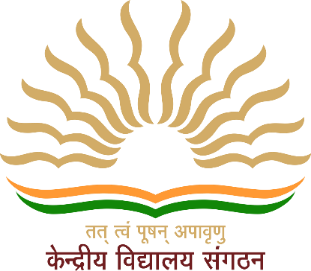 ACADEMIC PLAN FOR FOUNDATIONAL YEARS & PREPARATORY STAGE(CLA SS I - V)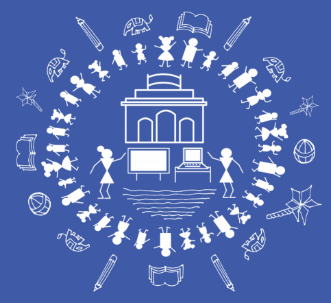 SESSION 2021-22केंद्रीय विद्यालय संगठन, क्षेत्रीय कार्यालय, रायपुरKENDRIYA VIDYALAYA SANGATHAN, RAIPUR REGION         ACADEMIC PLANOUR PATRONS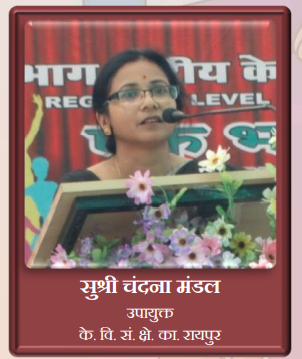 Ms. Chandana Mandal, Deputy Commissioner, KVS RO, Raipur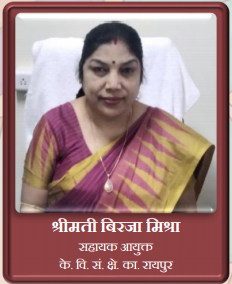 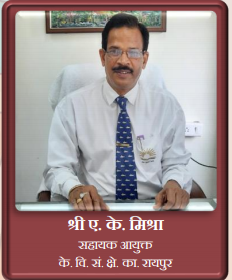                                                Mrs. Biraja Mishra, Assistant Commissioner , KVS RO, Raipur  	                                         Mr. A. K. Mishra, Assistant Commissioner, KVS RO, Raipur                     		                                           CO-ORDINATION TEAMMr. N. K . Sinha, Principal, KV AmbikapurMs. Sanjulika James, HM, KV MahasamundSh. A. A. Siddiqui, HM, KV jhagrakhandCONTENT TEAMMrs Mala Sharma, PRT KV BilaspurMrs Archana Kujur, PRT KV JhagrakhandMrs P. B. Tipoo, PRT KV JhagrakhandMrs Renuka, PRT KV JhagrakhandMrs Barkha Kukreja, PRT KV ManendragahSh Aejaz Khalil, PRT KV Ambikapur Mr O. P. Chandrakar, PRT KV MahasamundMr P. K. Soni, PRT KV MahasamundSh KP Mannade, PRT MahasamundSh S K Sahu, PRT MahasamundSh N M Singh, PRT KV MasamundMrs Vijeta, PRT KV MahasamundMrs Ayona KPS, PRT KV KuamundaEDITING & COMPILATION TEAMMr. Rahul Dev, Principal Gr- II, KV SaraipaliMessage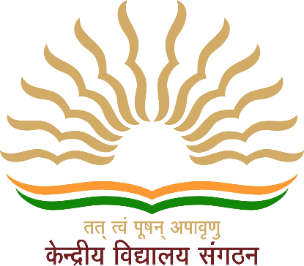 It’s a matter of great pride that Kendriya Vidyalaya Sangathan, Raipur Region is entrusted with an opportunity to prepare an Academic Plan for the four phases of NEP 2020 which needs to be adopted from this academic year 2021-22. With the pandemic still hovering and the recent reports suggesting that the young population is more vulnerable group in the third wave, physical presence of students in the Vidyalaya during the ensuing session 2021-22 seems a distant possibility. Hence, in order to ensure seamless academic transaction during the current session 2021-22, this action-plan will definitely help to focus on overall well-being of the students, Pedagogical requirements as per NEP, specially FLN, Outcome Based Learning, Self – Regulated Learning, Varied forms of Learner Engagement and assessment, Multi – Disciplinary Learning etc. I extent my best wishes to all the stakeholders who would be involved in this awe-inspiring task of preparation of Annual Plan & ensuring it reaches to the grass root level, creating adequate awareness, motivation & competencies, & thereby based on our strengths and experience of online teaching will ensure new ways of teaching-learning and assessment in tune with the guiding pillars of NEP i.e. Access, Equity, Quality, Affordability & Accountability.Ms. Chandana Mandal, Deputy Commissioner, KVS Regional Office, RaipurKENDRIYA VIDYALAYA SANGATHAN RAIPUR REGIONACADEMIC PLANTABLE OF CONTENTSCLASS – ICLASS – II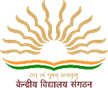 \CLASS – III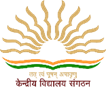 CLASS – IVCLASS – V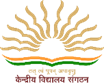 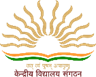 Prepared and compiled by KVS RO Raipur.S. No.ClassSubject (Click the subject name to directly reach the Academic plan of concerned subject.)Page Number1IENGLISH11-192IHINDI20-283IMATHS29-334IEVS34-385IIENGLISH40-426IIHINDI43-487IIMATHS49-528IIEVS53-579IIIENGLISH59-6210IIIHINDI63-7611IIIMATHS77-8512IIIEVS86-9613IVENGLISH98-10214IVHINDI103-10915IVMATHS110-11516IVEVS116-12317VHINDI 125-13418VENGLISH135-13719VMATHS138-14120VEVS142-151LAY OUT OF ACADEMIC PLANNING 2021-22LAY OUT OF ACADEMIC PLANNING 2021-22LAY OUT OF ACADEMIC PLANNING 2021-22LAY OUT OF ACADEMIC PLANNING 2021-22FOUNDATIONAL YEARS AND PREPARATORY STAGE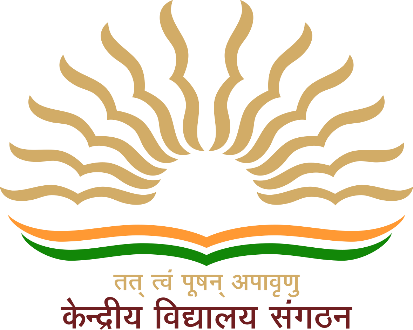 FOUNDATIONAL YEARS AND PREPARATORY STAGEFOUNDATIONAL YEARS AND PREPARATORY STAGEFOUNDATIONAL YEARS AND PREPARATORY STAGEThe focus areas related to the Academic Plan are:The focus areas related to the Academic Plan are:The focus areas related to the Academic Plan are:The focus areas related to the Academic Plan are:1. Overall well-being of the students1. Overall well-being of the students1. Overall well-being of the students1. Overall well-being of the students2. Pedagogical requirements as per NEP 2020, focus on FLN2. Pedagogical requirements as per NEP 2020, focus on FLN2. Pedagogical requirements as per NEP 2020, focus on FLN3. Outcome Based Learning3. Outcome Based Learning3. Outcome Based Learning4. Self – Regulated Learning4. Self – Regulated Learning4. Self – Regulated Learning5.Varied forms of Learner Engagement and assessment5.Varied forms of Learner Engagement and assessment5.Varied forms of Learner Engagement and assessment6.Multi – Disciplinary Learning6.Multi – Disciplinary Learning6.Multi – Disciplinary Learning7. Innovative online practices7. Innovative online practices7. Innovative online practices8. Syllabus for different stages from class I to V has been reviewed and modified without changing important concepts and LOs as defined by NCERT.8. Syllabus for different stages from class I to V has been reviewed and modified without changing important concepts and LOs as defined by NCERT.8. Syllabus for different stages from class I to V has been reviewed and modified without changing important concepts and LOs as defined by NCERT.8. Syllabus for different stages from class I to V has been reviewed and modified without changing important concepts and LOs as defined by NCERT.9. In month wise planning emphasis has been given on LOs, Teaching Learning Activities, Assignments, Assessment and Remediation along with subject contents.9. In month wise planning emphasis has been given on LOs, Teaching Learning Activities, Assignments, Assessment and Remediation along with subject contents.9. In month wise planning emphasis has been given on LOs, Teaching Learning Activities, Assignments, Assessment and Remediation along with subject contents.9. In month wise planning emphasis has been given on LOs, Teaching Learning Activities, Assignments, Assessment and Remediation along with subject contents.Engaging students:Engaging students:Engaging students:a) Conduct of online classesa) Conduct of online classesa) Conduct of online classesa) Conduct of online classesi. Problem/challenges faced during the previous academic session.i. Problem/challenges faced during the previous academic session.i. Problem/challenges faced during the previous academic session.ii. Action Plan to overcome those challenges during the current academic session.ii. Action Plan to overcome those challenges during the current academic session.ii. Action Plan to overcome those challenges during the current academic session.iii. Daily 3-4 periods of 30 min. each may be conducted in virtual mode with full control of teacher as per NCPCR guidelines.iii. Daily 3-4 periods of 30 min. each may be conducted in virtual mode with full control of teacher as per NCPCR guidelines.iii. Daily 3-4 periods of 30 min. each may be conducted in virtual mode with full control of teacher as per NCPCR guidelines.iii. Daily 3-4 periods of 30 min. each may be conducted in virtual mode with full control of teacher as per NCPCR guidelines.iv. Proper use of devices and use of learning aid for effective classroom transactions.iv. Proper use of devices and use of learning aid for effective classroom transactions.iv. Proper use of devices and use of learning aid for effective classroom transactions.v. Effective use of black-board/white-board/Jam Board by using mobile/I-pad (combo stand) and Bluetooth devices.v. Effective use of black-board/white-board/Jam Board by using mobile/I-pad (combo stand) and Bluetooth devices.v. Effective use of black-board/white-board/Jam Board by using mobile/I-pad (combo stand) and Bluetooth devices.vi. PPT through screen share to be reduced to minimum (may be 10 minutes) during the online classes.vi. PPT through screen share to be reduced to minimum (may be 10 minutes) during the online classes.vi. PPT through screen share to be reduced to minimum (may be 10 minutes) during the online classes.vii. Every Subject Teacher should design an Action Plan to make his/her online class interesting. The duration of the online classes should be conducted in a Capsule form of teaching as suggested (First quarter in Explaining the concepts using Power Point Presentation /discussing previously taught lesson/readiness activities, second quarter in Solving of worksheets by students and discussion on answers/demonstration. Third quarter in Solving questions on the topic discussed and Fourth quarter in Recapitulation and Remediation of the lessonvii. Every Subject Teacher should design an Action Plan to make his/her online class interesting. The duration of the online classes should be conducted in a Capsule form of teaching as suggested (First quarter in Explaining the concepts using Power Point Presentation /discussing previously taught lesson/readiness activities, second quarter in Solving of worksheets by students and discussion on answers/demonstration. Third quarter in Solving questions on the topic discussed and Fourth quarter in Recapitulation and Remediation of the lessonvii. Every Subject Teacher should design an Action Plan to make his/her online class interesting. The duration of the online classes should be conducted in a Capsule form of teaching as suggested (First quarter in Explaining the concepts using Power Point Presentation /discussing previously taught lesson/readiness activities, second quarter in Solving of worksheets by students and discussion on answers/demonstration. Third quarter in Solving questions on the topic discussed and Fourth quarter in Recapitulation and Remediation of the lessonvii. Every Subject Teacher should design an Action Plan to make his/her online class interesting. The duration of the online classes should be conducted in a Capsule form of teaching as suggested (First quarter in Explaining the concepts using Power Point Presentation /discussing previously taught lesson/readiness activities, second quarter in Solving of worksheets by students and discussion on answers/demonstration. Third quarter in Solving questions on the topic discussed and Fourth quarter in Recapitulation and Remediation of the lessonviii. Teacher has to play/dance/sing/act, modulate the voice/dramatize during the class wherever required.viii. Teacher has to play/dance/sing/act, modulate the voice/dramatize during the class wherever required.viii. Teacher has to play/dance/sing/act, modulate the voice/dramatize during the class wherever required.viii. Teacher has to play/dance/sing/act, modulate the voice/dramatize during the class wherever required.b) Preparation of Lesson Plan on line with STPb) Preparation of Lesson Plan on line with STPb) Preparation of Lesson Plan on line with STPi. Macro plan once in a fortnight has to be prepared by the teacher. The plan has to be e-plan. The same has to be submitted to the Principal by 05th and 20th of every month. In the macro plan all learning indicators (competency) of the lesson to be included → strategies→ learning outcome to be clearly defined.i. Macro plan once in a fortnight has to be prepared by the teacher. The plan has to be e-plan. The same has to be submitted to the Principal by 05th and 20th of every month. In the macro plan all learning indicators (competency) of the lesson to be included → strategies→ learning outcome to be clearly defined.i. Macro plan once in a fortnight has to be prepared by the teacher. The plan has to be e-plan. The same has to be submitted to the Principal by 05th and 20th of every month. In the macro plan all learning indicators (competency) of the lesson to be included → strategies→ learning outcome to be clearly defined.i. Macro plan once in a fortnight has to be prepared by the teacher. The plan has to be e-plan. The same has to be submitted to the Principal by 05th and 20th of every month. In the macro plan all learning indicators (competency) of the lesson to be included → strategies→ learning outcome to be clearly defined.ii. Micro plan sub-unit of the unit involving one/two Learning Indicators strategies learning outcome.ii. Micro plan sub-unit of the unit involving one/two Learning Indicators strategies learning outcome.ii. Micro plan sub-unit of the unit involving one/two Learning Indicators strategies learning outcome.ii. Micro plan sub-unit of the unit involving one/two Learning Indicators strategies learning outcome.c) Class observation by Principal/VP/HMc) Class observation by Principal/VP/HMc) Class observation by Principal/VP/HMi. Every Principal/VP/HM has to supervise minimum 02 classes per day and record the observation in the format already circulated from RO.i. Every Principal/VP/HM has to supervise minimum 02 classes per day and record the observation in the format already circulated from RO.i. Every Principal/VP/HM has to supervise minimum 02 classes per day and record the observation in the format already circulated from RO.i. Every Principal/VP/HM has to supervise minimum 02 classes per day and record the observation in the format already circulated from RO.ii. The suggestions given should be constructive and the follow up action to be submitted by every teacher within 03 days from the date of observation.ii. The suggestions given should be constructive and the follow up action to be submitted by every teacher within 03 days from the date of observation.ii. The suggestions given should be constructive and the follow up action to be submitted by every teacher within 03 days from the date of observation.ii. The suggestions given should be constructive and the follow up action to be submitted by every teacher within 03 days from the date of observation.d) Assignment for studentsd) Assignment for studentsd) Assignment for studentsi. Video/PPT related to the lesson prepared exclusively by the teacher to be shared after the completion of the unit.i. Video/PPT related to the lesson prepared exclusively by the teacher to be shared after the completion of the unit.i. Video/PPT related to the lesson prepared exclusively by the teacher to be shared after the completion of the unit.ii. Link for further reference to be shared also. (Use of GeoGebra, Autograph software for Math)ii. Link for further reference to be shared also. (Use of GeoGebra, Autograph software for Math)ii. Link for further reference to be shared also. (Use of GeoGebra, Autograph software for Math)iii. Link from the DIKSHA portal should also be shared.iii. Link from the DIKSHA portal should also be shared.iii. Link from the DIKSHA portal should also be shared.iv. Few Questions (related to the Learning Outcome) prepared by the teacher other than the textbook questions to be shared with the students with a direction to submit the same through Google Classroom.iv. Few Questions (related to the Learning Outcome) prepared by the teacher other than the textbook questions to be shared with the students with a direction to submit the same through Google Classroom.iv. Few Questions (related to the Learning Outcome) prepared by the teacher other than the textbook questions to be shared with the students with a direction to submit the same through Google Classroom.iv. Few Questions (related to the Learning Outcome) prepared by the teacher other than the textbook questions to be shared with the students with a direction to submit the same through Google Classroom.v. Self-learning materials related to the unit based on Learning Outcome with few HOTS with different weightage may be prepared and shared with the students after completion of each chapter with a direction to the students to complete the same within a fixed time.v. Self-learning materials related to the unit based on Learning Outcome with few HOTS with different weightage may be prepared and shared with the students after completion of each chapter with a direction to the students to complete the same within a fixed time.v. Self-learning materials related to the unit based on Learning Outcome with few HOTS with different weightage may be prepared and shared with the students after completion of each chapter with a direction to the students to complete the same within a fixed time.v. Self-learning materials related to the unit based on Learning Outcome with few HOTS with different weightage may be prepared and shared with the students after completion of each chapter with a direction to the students to complete the same within a fixed time.vi. Model answers may be shared after a fixed interval of time.vi. Model answers may be shared after a fixed interval of time.vi. Model answers may be shared after a fixed interval of time.vii. Hard copy of the material may be supplied to the students not having proper devices and connectivity.vii. Hard copy of the material may be supplied to the students not having proper devices and connectivity.vii. Hard copy of the material may be supplied to the students not having proper devices and connectivity.e) Assessment of the students:e) Assessment of the students:e) Assessment of the students:i. Assessment as learning: (during the teaching learning process)-instant quiz, oral, puzzle and riddles through a Google form, www.quiz.com (Teacher and student).i. Assessment as learning: (during the teaching learning process)-instant quiz, oral, puzzle and riddles through a Google form, www.quiz.com (Teacher and student).i. Assessment as learning: (during the teaching learning process)-instant quiz, oral, puzzle and riddles through a Google form, www.quiz.com (Teacher and student).i. Assessment as learning: (during the teaching learning process)-instant quiz, oral, puzzle and riddles through a Google form, www.quiz.com (Teacher and student).ii. Assessment for learning: (formative) LAT, PT, MT regular interval (teacher, student and parent)ii. Assessment for learning: (formative) LAT, PT, MT regular interval (teacher, student and parent)ii. Assessment for learning: (formative) LAT, PT, MT regular interval (teacher, student and parent)iii. Assessment of learning: (Summative) after learning (all stakeholders including employee and policy maker)iii. Assessment of learning: (Summative) after learning (all stakeholders including employee and policy maker)iii. Assessment of learning: (Summative) after learning (all stakeholders including employee and policy maker)f) Remediation:f) Remediation:f) Remediation:o Micro teaching- after assessment as learningo Micro teaching- after assessment as learningo Micro teaching- after assessment as learningo Remedial Teaching: after assessment for learningo Remedial Teaching: after assessment for learningo Remedial Teaching: after assessment for learningo SLATE: after assessment of learningo SLATE: after assessment of learningo SLATE: after assessment of learningg) Subject Enrichment Activities:g) Subject Enrichment Activities:g) Subject Enrichment Activities:All activities suggested vide KVS circular dated 21.04.2017 for Class III to V for different subjects have to be taken up at least once in each term. The assessment of SEA to be done as per the identified rubrics for different subjects.All activities suggested vide KVS circular dated 21.04.2017 for Class III to V for different subjects have to be taken up at least once in each term. The assessment of SEA to be done as per the identified rubrics for different subjects.All activities suggested vide KVS circular dated 21.04.2017 for Class III to V for different subjects have to be taken up at least once in each term. The assessment of SEA to be done as per the identified rubrics for different subjects.All activities suggested vide KVS circular dated 21.04.2017 for Class III to V for different subjects have to be taken up at least once in each term. The assessment of SEA to be done as per the identified rubrics for different subjects.h) Project based learning:h) Project based learning:h) Project based learning:preparation of portfolio, Individual Project, Pair Project, Group project, Projects to be done with help of parentspreparation of portfolio, Individual Project, Pair Project, Group project, Projects to be done with help of parentspreparation of portfolio, Individual Project, Pair Project, Group project, Projects to be done with help of parentspreparation of portfolio, Individual Project, Pair Project, Group project, Projects to be done with help of parentsi) Art integrated learning & Sports integrated learning:i) Art integrated learning & Sports integrated learning:i) Art integrated learning & Sports integrated learning:i) Art integrated learning & Sports integrated learning:Different activities and Project as per CBSE circular.Different activities and Project as per CBSE circular.Different activities and Project as per CBSE circular.Activities for TeachersActivities for TeachersActivities for TeachersActivities for TeachersI) Every teacher is expected to go through Handbook on Experiential Learning, Guidelines on Art /sports Integration, Handbook on School quality assessment and assurance, Hand book on Joyful Learning, Fit India, Manodarpan, LOs prescribed by CBSE, Student learning enhancement, National Education Policy 2020, Alternative Academic Calendar, Learning Indicators and Learning Outcomes at Elementary level, NCPCR Manual on Safety and Security of Students at School (with special emphasis on cyber safety) Links to these materials have been given at the end of this lay out.
II) Every teacher shall maintain records of Lesson planning, students regularity in Online/Home based activities, well-being of students, Learning Loss and its compensation, Outreach to students who have no devices to attend virtual classes, Students progress profile, conducting Co-Scholastic activities and involvement of students in such activities, taking care of emotional well-being of students, experimentation and innovation in pedagogy.
III) Teachers shall actively attend In House and other meetings and webinars which are meant for their professional development.I) Every teacher is expected to go through Handbook on Experiential Learning, Guidelines on Art /sports Integration, Handbook on School quality assessment and assurance, Hand book on Joyful Learning, Fit India, Manodarpan, LOs prescribed by CBSE, Student learning enhancement, National Education Policy 2020, Alternative Academic Calendar, Learning Indicators and Learning Outcomes at Elementary level, NCPCR Manual on Safety and Security of Students at School (with special emphasis on cyber safety) Links to these materials have been given at the end of this lay out.
II) Every teacher shall maintain records of Lesson planning, students regularity in Online/Home based activities, well-being of students, Learning Loss and its compensation, Outreach to students who have no devices to attend virtual classes, Students progress profile, conducting Co-Scholastic activities and involvement of students in such activities, taking care of emotional well-being of students, experimentation and innovation in pedagogy.
III) Teachers shall actively attend In House and other meetings and webinars which are meant for their professional development.I) Every teacher is expected to go through Handbook on Experiential Learning, Guidelines on Art /sports Integration, Handbook on School quality assessment and assurance, Hand book on Joyful Learning, Fit India, Manodarpan, LOs prescribed by CBSE, Student learning enhancement, National Education Policy 2020, Alternative Academic Calendar, Learning Indicators and Learning Outcomes at Elementary level, NCPCR Manual on Safety and Security of Students at School (with special emphasis on cyber safety) Links to these materials have been given at the end of this lay out.
II) Every teacher shall maintain records of Lesson planning, students regularity in Online/Home based activities, well-being of students, Learning Loss and its compensation, Outreach to students who have no devices to attend virtual classes, Students progress profile, conducting Co-Scholastic activities and involvement of students in such activities, taking care of emotional well-being of students, experimentation and innovation in pedagogy.
III) Teachers shall actively attend In House and other meetings and webinars which are meant for their professional development.I) Every teacher is expected to go through Handbook on Experiential Learning, Guidelines on Art /sports Integration, Handbook on School quality assessment and assurance, Hand book on Joyful Learning, Fit India, Manodarpan, LOs prescribed by CBSE, Student learning enhancement, National Education Policy 2020, Alternative Academic Calendar, Learning Indicators and Learning Outcomes at Elementary level, NCPCR Manual on Safety and Security of Students at School (with special emphasis on cyber safety) Links to these materials have been given at the end of this lay out.
II) Every teacher shall maintain records of Lesson planning, students regularity in Online/Home based activities, well-being of students, Learning Loss and its compensation, Outreach to students who have no devices to attend virtual classes, Students progress profile, conducting Co-Scholastic activities and involvement of students in such activities, taking care of emotional well-being of students, experimentation and innovation in pedagogy.
III) Teachers shall actively attend In House and other meetings and webinars which are meant for their professional development.Activities for Principals, VP and HMActivities for Principals, VP and HMActivities for Principals, VP and HMI) Every Principal/VP/HM shall go through all the materials as given for teachers vide under activities for teachers.
II) Regular class observation of teachers and recording minimum two per week.
III) Be a Role model for teachers & students by Independent/Co teaching.
IV) To ensure compliance of academic planning and guiding teachers as and when required.
V) Giving correct feed back to the KVS on various agenda as and when it is desired.I) Every Principal/VP/HM shall go through all the materials as given for teachers vide under activities for teachers.
II) Regular class observation of teachers and recording minimum two per week.
III) Be a Role model for teachers & students by Independent/Co teaching.
IV) To ensure compliance of academic planning and guiding teachers as and when required.
V) Giving correct feed back to the KVS on various agenda as and when it is desired.I) Every Principal/VP/HM shall go through all the materials as given for teachers vide under activities for teachers.
II) Regular class observation of teachers and recording minimum two per week.
III) Be a Role model for teachers & students by Independent/Co teaching.
IV) To ensure compliance of academic planning and guiding teachers as and when required.
V) Giving correct feed back to the KVS on various agenda as and when it is desired.I) Every Principal/VP/HM shall go through all the materials as given for teachers vide under activities for teachers.
II) Regular class observation of teachers and recording minimum two per week.
III) Be a Role model for teachers & students by Independent/Co teaching.
IV) To ensure compliance of academic planning and guiding teachers as and when required.
V) Giving correct feed back to the KVS on various agenda as and when it is desired.USEFUL LINKSUSEFUL LINKSModel lesson plans in all subjectsModel lesson plans in all subjectshttps://drive.google.com/drive/u/0/folders/1u-sP4cV3N1DalNYIFsqRLCA6pynsc1A0https://drive.google.com/drive/u/0/folders/1u-sP4cV3N1DalNYIFsqRLCA6pynsc1A0Hand Book on Experiential learningHand Book on Experiential learninghttp://cbseacademic.nic.in/web_material/Manuals/ExperientialLearning.pdfhttp://cbseacademic.nic.in/web_material/Manuals/ExperientialLearning.pdfGuidelines on Art Integrationhttp://cbseacademic.nic.in/web_material/Circulars/2019/art_integration.pdfHand Book on school quality Assessment and Assurancehttp://cbseacademic.nic.in/web_material/Manuals/SQAA_FINAL.pdfHandbook on Joyful Learninghttp://cbseacademic.nic.in/web_material/Manuals/handbook-joyful.pdfProgramme Fit India- Fitness Protocolshttps://fitindia.gov.in/fitnessprotocolsManodarpanhttp://cbseacademic.nic.in/web_material/Circulars/2020/51_Circular_2020.pdf ,http://manodarpan.mhrd.gov.in/LOs Prescribed by CBSEhttp://cbseacademic.nic.in/web_material/Circulars/2020/73_Circular_2020.pdfStudent's Learning Enhancementhttps://ncert.nic.in/pdf/announcement/Learning_%20Enhancement_Guidelines.pdfNational Education Policy 2020https://ncert.nic.in/pdf/nep//NEP_2020.pdfAlternative Academic Calendarhttps://ncert.nic.in/alternative-academic-calendar.phpLearning Indicators and Learning outcomes at Elementary Levelhttps://zietmysoredigtallibrary.files.wordpress.com/2015/05/learning-indicators-class-1-8.pdfNCPCR Manual on Safety and Security of Children in schoolhttps://www.ncpcr.gov.in/showfile.php?lid=1835ACADEMIC PLANNING 2021-22ACADEMIC PLANNING 2021-22ACADEMIC PLANNING 2021-22ACADEMIC PLANNING 2021-22ACADEMIC PLANNING 2021-22ACADEMIC PLANNING 2021-22ACADEMIC PLANNING 2021-22CLASS-1CLASS-1CLASS-1CLASS-1SUBJECT- EnglishSUBJECT- EnglishSUBJECT- EnglishName of Month and number of periods to be takenContent to be coveredMode of transaction & ResourcesLOs to be coveredAssessment planningRemediationASSIGNMENTSTERM-ITERM-ITERM-ITERM-ITERM-ITERM-ITERM-IJune(6)A HAPPY CHILD      
Self and
Neighbourhood.
Vocabulary
1. Cry2. Day3. Red
4. Sun5. Green
Expressions :happy, sad, angry
SKILL: Listening and speakinghttps://youtu.be/H76ZkH7ZirY  

https://images.app.goo.gl/dbh3C5RZheMx9gTbA,    

https://youtu.be/R2frjzrC5Jg1) Recites poem with action in order to show understanding of words by associating them with actions.
2) The child picks out the words learnt from a set of given words.
3) Draws or scribble in response on the words spoken.1) Recitation 
2) Read and colour 
3) Response to simple questions (Oral activity) 
4) Students will be asked to send their videos while reciting the poem with actions.
5) Draw a happy and a sad face in your notebook and send the photo.
In addition to the assessment identify the students who could not achieve the LO. Remedial activities to be carried out during or after the class with the help of their parents.Fill in the blanks and make words.
R ___ D
B ___ Y
C ___ Y
S ___ N 
H ___ PPY
1. Do you like to play with your friends?
2. Where do you go out to play?
3. Is there a playground near your house?
4. Are there many swings in it?
5. What do you like most about it?July(5)Three Little Pigs-
Three letter words ,
Skill-Listening, Speaking and Readinghttps://diksha.gov.in/play/collection/do_3130015488704593921168?contentType=TextBook 

https://www.youtube.com/watch?v=-gdcgnSrUvU


1) Listen to the story with full attention2) Listen to count numbers and number name 1 to 6 orally.3) Name objects in pictures in order to associate words with pictures and vice versa.1. Students will learn the dialogue of the wolf “I will huff and puff and I will blow your house down.” They will speak it and send the video.
2. Students will be asked to draw the house they liked in the story and send the photo.
3. Students will send the video of reading following sentences.
-The wolf was big and bad.4.Students will be asked to write these action words in their notebooks neatly.
Play, Dance, Write, Sing, Swim, Climb, Eat, Read
-The pig was not big.In addition to the assessment identify the students who could not achieve the LO. Remedial activities to be carried out during or after the class with the help of their parents.1) Assignment: 
Listen to the story and answer the questions.
1. Who was bad?
2. Who was good?
3. Who was big?
4. Which house was strong?
2) Assignment- 
 Match - 
 Sony brick house 
Monu  straw house
Sonu stick house.     
2)Assignment :
Make words.
B ____ D
B ____ G
P ____ G
A ____ D
W ____ SJuly(5)After A Bath -Home and family, cleanliness. Three letter words ,Skill- Listening and Speaking  .Practice on  CVC words.https://www.youtube.com/watch?v=YlXAERXQ1eQhttps://www.youtube.com/watch?v=XqIlCd_4qyg     ,             https://youtu.be/8rejiMU6a44                                    1) Students will be able to listen and enjoy the poem.2) Students will be able to recite the poem with correct pronunciation and voice modulation. 3) Students will be able to write the names of familiar objects used for cleaning and bathing.1)  Students will be asked to record and send their video while reciting the poem.2)  Paste pictures of different things you need while bathing in your notebook.In addition to the assessment identify the students who could not achieve the LO. Remedial activities to be carried out during or after the class with the help of their parents.1) The students will write the following words in their copies-Dry Toe Wet Leg Dog.2) Speaking 5 sentences on personal hygiene and record your video and send to the teacher.July(5)The Bubble, the Straw and the Shoes-Vocabulary -bank, bubble, burst, cross, river, shoes. Splash and Action words -jump, stretch, yawn, sleep, Past tense of action words. Skill-Listening, reading and Writinghttps://www.youtube.com/watch?v=8oMtsuiirDo&feature=emb_title

https://www.youtube.com/watch?v=hCoDPhkE1Qc

https://youtu.be/mgCZHRaUcCs       1) Identifies characters and sequence of a story and asks questions related to the characters and the sequence of unfolding of the story.2.) Associate words with pictures.3) Identify the objects that
sink or float in water
4)  Speaking fluently and
correctly about those
objects.1)Students will be asked to make a video of making bubbles and send it to their teacher
2)Students will record their audio while reading the lesson and send it to their teacher.
3) Students will write both, small and capital alphabets in their notebooks and send the pictures to the teacher for correction.In addition to the assessment identify the students who could not achieve the LO. Remedial activities to be carried out during or after the class with the help of their parents.1) Draw the pictures of bubble, straw and shoe in the notebook.
2) Record your video of making bubbles with the help of soap and water solution. Take help of your parents while doing so.
3. a) How many friends are there in the story?
b) What are the names of the friends?
c) Where did they go one day?
d) What did the shoe say to the bubble?
e) Who stretched himself from one bank of the river of the other banks?CYCLETEST LAST WEEK OF JULY OR FIRST WEEK OF AUGUSTCYCLETEST LAST WEEK OF JULY OR FIRST WEEK OF AUGUSTCYCLETEST LAST WEEK OF JULY OR FIRST WEEK OF AUGUSTCYCLETEST LAST WEEK OF JULY OR FIRST WEEK OF AUGUSTCYCLETEST LAST WEEK OF JULY OR FIRST WEEK OF AUGUSTCYCLETEST LAST WEEK OF JULY OR FIRST WEEK OF AUGUSTCYCLETEST LAST WEEK OF JULY OR FIRST WEEK OF AUGUSTAugust (6)One Little Kitten-Identify and number the creatures in the poem by writing their number names .Singular and Plural https://www.youtube.com/watch?v=DpAivIpEPEs    https://youtu.be/pQgJnpE7IL8

Students will be able to listen and recite the poem with actions in order to show understanding of words by associating them with action.2.) Recognizes letters and their sounds A-Z in order to develop phonemic awareness. 3)Identifies emotions –
sad, happy, brave, nervous
4)Identify the names of animals from the poem
5) Learn to pronounce the vowel sounds
6) Identify qualities little, big, fat, rat1) Learn the poem- The little kitten and any other poem on animals, recite it, record video and send it to the teacher. 2) Students shall be asked to read the new words aloud and learn their spellings.In addition to the assessment identify the students who could not achieve the LO. Remedial activities to be carried out during or after the class with the help of their parents.1. Which is the tallest animal found on land?2. Where can a Giraffe be found?
3. Find out the opposite of given word from the passage ‘big’?
4. Name a few land animals that can be found in a forest?August (7)Lalu and Peelu-Birds and Animals relations. .Articles a/an/ the with nouns,  Identify objects, colours and animals. Use of I, She, he, it (Nominative Pronouns.https://www.youtube.com/watch?v=dn_T6w_aQY8           https://drive.google.com/file/d/1sd3T6aFEczv_ThPYOZTVGYEGWYVALZ5k/view1) Respond orally to comprehension questions related to stories in order to demonstrate understanding of language 2) Identify the eatableswhich are red and yellow3) Learns to write – a,e,i,o,u4)Proper pronunciation.Students will be asked to answer the following questions-1 What do we call baby hen?2. How many chicks were there in the story?3 Who liked red things?In addition to the assessment identify the students who could not achieve the LO. Remedial activities to be carried out during or after the class with the help of their parents.1.Draw the picture of Lalu, Peelu and Mother hen. Also colour the picture.-2. The students will write 2 words each with vowel sounds a, e, i, o, u.3.Make sentences on the word “Mother” and “Mouth”.September (4)Once I saw a little bird   understanding writing
alphabets m,n,p,q,t  Speaks questioning form
‘How’, ‘Will?https://www.youtube.com/watch?v=44XjossfVQo                   
 NCERT audio link,https://youtu.be/pjWOL-KQEUg
Students will be able to 1.recite the poem with correct pronunciation, voice modulation 
2.carry out simple instructions like hop, sing, cry etc
(introduction of the concept of Action words)
3.Learns to listen, Learns to identify the
birds and speak about
them .4 Read the poem and
understanding writing
alphabets m,n,p,q,t
5.  Speaks questioning form
‘How’, ‘Will? 6. The students will be able to Write and spell new words from the poem.
7. Write simple sentences using new words.Students will be asked to send videos of speaking simple sentences on birds. Children will have bird mask or crown while doing so. Recite the poem with rhythm
giving letters in random order, in
the cross word grid and arrange
them in the order,
 Pick out rhyming words making questions with will and how conversation rhymes that include
How and Why use class room
situation to elicit answerIn addition to the assessment identify the students who could not achieve the LO. Remedial activities to be carried out during or after the class with the help of their parents.1. Do you see birds around your house or school?
2. Have you tried talking to them?. 3.How do birds fly?
4. Where is their home? 
5. What do they eat?
6. Make sentences using following words-
top, way, took, dry, butterfly.
For example-
i I can hop like a parrot.
ii. Birds fly high up in the sky.
7. Find rhyming words from the poem. for example-
Hop-top
Do-flewCYCLE TEST LAST WEEK OF AUGUST OR FIRST WEEK OF SEPTEMBERCYCLE TEST LAST WEEK OF AUGUST OR FIRST WEEK OF SEPTEMBERCYCLE TEST LAST WEEK OF AUGUST OR FIRST WEEK OF SEPTEMBERCYCLE TEST LAST WEEK OF AUGUST OR FIRST WEEK OF SEPTEMBERCYCLE TEST LAST WEEK OF AUGUST OR FIRST WEEK OF SEPTEMBERCYCLE TEST LAST WEEK OF AUGUST OR FIRST WEEK OF SEPTEMBERCYCLE TEST LAST WEEK OF AUGUST OR FIRST WEEK OF SEPTEMBERSeptember (4)Mittu and the Yellow Mango-Theme -Birds.  Identifies naming words,describing words, action words (past tense)prepositionsNCERT Story audiohttps://youtu.be/Kl7k2EFK2fsThe students will be able to1. Listen to the story and respond to comprehension questions related to the story.2.talk about self, situation, pictures in English Example-Birds live in a nest.Mango is my favourite fruit.3. Recognise the sounds of different birds.4. Listen to English words, greetings, polite form of expression, simple sentences and respond in English5. Identifies naming words, describing words, action words (past tense)prepositions used 6.The students will be able to  read the lesson with proper pronunciation, expression and pause. 7. Respond orally to comprehension questions related to text.8. read the names of fruits9.The students will be able to  Write simple three letters words in cursive handwriting hen, pan, bit, rug etc. using vowels.Students will be asked to send videos of speaking simple sentences on birds and fruits. Students will record their audio while reading and send it to the teacher. Students will send their written responses to the teacher in class groups for checking.Screenshots of the worksheet will be provided by students for grading Assessment by Worksheet, Crossword puzzle Worksheet. In addition to the assessment identify the students who could not achieve the LO. Remedial activities to be carried out during or after the class with the help of their parents. Comprehensive assessment for the lesson.Worksheet pdfQuestions 1. ______ is our national bird.2. We say ________ when we wake up in the morning.      3. Who was clever?4. What did Mittu see on the tree 5. Matching the trees with fruits.6..Write new words .7.  Fill in the blanks using vowels(a, e, i, o, u)             September (4)Merry Go
Round
Theme
Shapes. Write letters of alphabets,
names of fruits and animals.
 Pick out new words to
improve vocabulary.
 Use of preposition - up,
on round, down,
around.https://youtu.be/UnkLWgb4NUA,https://youtu.be/A2Pl9Usl5PgRecite the poem with actions and intonation.Games related to going round
e.g.: 1fire in the mountain
1 Farmer is in the den simulate the
fair in the class.
2 Speaking about the fair. Things
associated with fair, snacks
toys balloons.
3 Repeat the words having same
sound around, sound, bound.
4 Children to identify the objects or Children to identify the objects or
things of different shapes.
5 Class room situations with objects
students & rhymes are used
to learn and use prepositions
things of different shapes.
6 Class room situation with objects
students & rhymes are used
to learn and use prepositionsIn addition to the assessment identify the students who could not achieve the LO. Remedial activities to be carried out during or after the class with the help of their parents. Comprehensive assessment for the lesson.1. Draw any swing of your choice and colour it.2. How does the merry-go-round go?
3. How does the big brown horse go?September (4) Circle        Observation of the things in surrounding. Reads the sentences with proper punctuation.https://youtu.be/r2kjgdXgWXAdraw, scribble in response to the story in order to develop preliminary skill of writing.Complete the spelling by observing the picture. Quiz ,WorksheetIn addition to the assessment identify the students who could not achieve the LO. Remedial activities to be carried out during or after the class with the help of their parents. Comprehensive assessment for the lesson.1.Make a bunch of balloon ,then make a video telling the colours of balloon.(Parents will put their hands to conduct the activity)2)Make a figure with different shape and fill colour.(AIL)CYCLE TEST LAST WEEK OF SEPTEMBER OR FIRST WEEK OF OCTOBERCYCLE TEST LAST WEEK OF SEPTEMBER OR FIRST WEEK OF OCTOBERCYCLE TEST LAST WEEK OF SEPTEMBER OR FIRST WEEK OF OCTOBERCYCLE TEST LAST WEEK OF SEPTEMBER OR FIRST WEEK OF OCTOBERCYCLE TEST LAST WEEK OF SEPTEMBER OR FIRST WEEK OF OCTOBERCYCLE TEST LAST WEEK OF SEPTEMBER OR FIRST WEEK OF OCTOBERCYCLE TEST LAST WEEK OF SEPTEMBER OR FIRST WEEK OF OCTOBERTERM-IITERM-IITERM-IITERM-IITERM-IITERM-IITERM-IIOctober (5)Unit- 6     If I were an Apple , Action words,   learn spelling , Is able to speak short sentences is sentences on favourite fruits, Role play by students to elicit the names of fruit, Conversation on if I were a _______.https://youtu.be/BGxvyiWgm6g,https://play.google.com/store/apps/details?id=in.gov.diksha.app&referrer=utm_source%3Dmobile%26utm_campaign%3Dshar able to comprehend  Improve vocabulary Learn spelling Able to speak short sentencesSee the picture and tell the action WorksheetIdentify Student Who could not achieved the LOs   Can be Taken care by The teacher during the class and between the class. With the help of  parents recitation, reading, speaking assessment will be done..Fill in the Blanks with the correct word given in the   help box, Pick out the rhyming birds from the poem, done.(Students will make a short video on the growth of the seed into plant with their parents.   October (4)Unit-6Our   tree( Theme Plants and trees)    Answer questions  beginning  with can, goes round the garden in home and speaks about the plant and trees. Solves the riddles Who am I?, Using Mime for action  , Plant a seed and speak about the changeshttps://youtu.be/SKO8UobtC3c   ,https://diksha.gov.in/play/collection/do_3131034749967728641957?referrer=utm_source%3Dmobile%26utm_campaign%3Dshare_content&contentId=do_31322232610743910414030Listen to the lesson and comprehend Knows the uses of fruits and trees. Speak and write few sentences about the tree.   Answer questions beginning with can, goes round the garden in home and speaks about the plant and trees. Solves the riddles Who am I?, Using Mime for action  ,Plant a seed and speak about the changes.  Cycle test Identify Student Who could not achieved the LOs   Can be Taken care by The teacher during the class and between the class. With the help of parents recitation, reading, speaking assessment will be done..Questions based on picture cards. Eg:  
1. Where is the boy? 
2. What is he doing?
 3. Where is the
girl?
4. Have you ever climbed a tree?October (4)Murali's Mango tree(Theme-Tree)https://www.youtube.com/watch?v=8N6IiX7JAL4,    https://youtu.be/DbimpOBdWE    ,  https://drive.google.com/file/d/1vT-3-IOV2p3dg-fXFiu-tKZhMHasU6yg/view?usp=drivesdk1.To be able to listen and comprehend the story, and answer questions requiring who/what/when/where etc.2.Be able to speak sentences with ease and fluency using appropriate sounds, stress and intonation.3.Be able to write the plurals and past tense of the words given.

The teacher shows pictures of birds and asks students to speak about them.
e.g.: Where do birds live? Have you seen any birds near your house?
 Do you know their names in English or your own language? 
Can you fly like birds?Identify Student Who could not achieved the LOs   Can be Taken care by The teacher during the class and between the class. With the help of parents recitation, reading, speaking assessment will be done..1. What are the parts of a plant?  
2. Which part of the plant do you like? 
3. Give two uses of plants.
4. Write alphabets with proper formation.5. Draw mango tree and write five sentences on it. CYCLE TEST LAST WEEK OF OCTOBER OR FIRST WEEK OF NOVEMBERCYCLE TEST LAST WEEK OF OCTOBER OR FIRST WEEK OF NOVEMBERCYCLE TEST LAST WEEK OF OCTOBER OR FIRST WEEK OF NOVEMBERCYCLE TEST LAST WEEK OF OCTOBER OR FIRST WEEK OF NOVEMBERCYCLE TEST LAST WEEK OF OCTOBER OR FIRST WEEK OF NOVEMBERCYCLE TEST LAST WEEK OF OCTOBER OR FIRST WEEK OF NOVEMBERCYCLE TEST LAST WEEK OF OCTOBER OR FIRST WEEK OF NOVEMBERNovember (5)Kite (Theme-Sky)Listen to the poem recite
the poem
 Make a kite
 Words associated
with the sky, day, night,
clouds, rain, sun,
rainbow, stars, moonhttps://www.youtube.com/watch?v=vzxtovSP2XA               http://www.poemhunter.com/poem/if-i-were-a-bird/1Listen to the poem recite
the poem
2.Learn to make a kite
3.Learns words associated
with the sky, day, night,
clouds, rain, sun,
rainbow, stars, moon1. To sing other poems related to things that fly in the sky.  Example:
(If I were a bird) 2.Teacher shows pictures of the sun, moon, stars, cloud, rainbow and asks students to speak about them.3. Teacher shows picture of sun, moon, clouds, stars, rainbow etc, and ask students to write their spellings .4.Picture matching cards with
words of the sky.Identify Student Who could not achieved the LOs   
Can be Taken care by The teacher during the class and between the class. With the help of  parents recitation, reading, speaking assessment will be done..1. Paste pictures of things that fly in the Sky.
2. Have you travelled in an aeroplane? 
3. How do you feel when the sun shines brightly? 
4. Have you seen a rainbow? 
5. Unjumble the words to make meaningful sentences.
Example:  brightly         shines         sun                 The
Answer:    The sun shines brightly.
1. Fly a kite I can.                    2.  under sit love to tree I a.
Ans:_________________________________________________
2.        under                sit        love                to        tree                I        a
ans:_____________________________________November (4)Unit-7 Sundari    Enrich vocabulary with the words-Smile Dizzy, Fair, Tail, Tug, String, Wind etc., Practice writing small letters with proper stroke, Reads few sentences, Speaks about the festival associated with Kite flying. https://diksha.gov.in/play/collection/do_3131034749967728641957?referrer=utm_source%3Dmobile%26utm_campaign%3Dshare_content&contentId=do_31322235144160870414032www.youtube.com/watch?v=L9V0K1YIwf0       ,  https://youtu.be/uS2XUGBmcn4 1.To be able to listen and comprehend the story, and answer questions requiring who/what/when/where etc.2.Be able to read the lesson fluently with proper pronunciation . 3. Be able to identify things used to make a kite.4. Be able to write all the alphabets from a to z   neatly1. The teacher gives word clues  and asks students to sequence them and speak on it.Example: Bobby, kite, dog, Sundari, open ground, colourful, long tail, beautiful, shoos the dog, goes high up in the air 2.Teacher shows various things  needed to make a kite and students  name the things.3. Draw a kite and colour it.Identify Student Who could not achieved the LOs   Can be Taken care by The teacher during the class and between the class. With the help of  parents recitation, reading, speaking assessment will be done..1: Who made Sundari?  2 Why did Bobby call the kite Sundari? 3. Draw a kite and colour it.4.Make a kite with colour paperCYCLE TEST LAST WEEK OF NOVEMBER OR FIRST WEEK OF DECEMBERCYCLE TEST LAST WEEK OF NOVEMBER OR FIRST WEEK OF DECEMBERCYCLE TEST LAST WEEK OF NOVEMBER OR FIRST WEEK OF DECEMBERCYCLE TEST LAST WEEK OF NOVEMBER OR FIRST WEEK OF DECEMBERCYCLE TEST LAST WEEK OF NOVEMBER OR FIRST WEEK OF DECEMBERCYCLE TEST LAST WEEK OF NOVEMBER OR FIRST WEEK OF DECEMBERCYCLE TEST LAST WEEK OF NOVEMBER OR FIRST WEEK OF DECEMBERDecember(4)A Little Turtle-Theme-Shelled animals-Singular-plural, Opposite words, New Words, Recite poem.www.youtubI.E.com/watch?v=KMZ_oyEdbHohttps://www.youtubI.E.com/watch?v=TW4OQxUVjiE1. Listen to the poem
recites the poem with
intonation
2. Learns names of
crawling animals, snails,
worms.etc
3. Know and learn about
shelled animals 4. Be able to identify 
pictures of shelled animals and group according to their movements 
5.Be able to frame sentences.
6. Be able to demonstrate correct usage of prepositions and write them.1. Teacher discusses about the crawling animals seen around. Children observe the picture cards of crawling animals shown and talk about them.2. The teacher shows picture cards with jumbled words. Children rearrange the words to form meaningful sentences.
3. Teacher introduces prepositions by asking them to think of two words that describe what they could do with a box.Identify Student Who could not achieved the LOs   
Can be Taken care by  The teacher during the class and between the class. With the help of  parents recitation, reading, speaking assessment will be done..1. Write opposites
.e.g.: hard-soft, dry-wet,tall-short.2. Draw the pictures of shelled animals.
3. Record your video of poem and send to the teacher.December (4) The tiger and the Mosquito-Theme-Animalswww.youtube.com/watch?v=p_-MohzmGYkhttps://www.youtube.com/watch?v=AUMI6LR9DPI
,
1. Read the story and enjoy
2.  Speak about the animals
particularly the cat family
living in jungle
3. Size of the animals
4. Sounds of animals,
5. Learns to speak
consonant sounds h,g,f,l  6 .Be able to listen with comprehension to the story

7. Be able to listen with sustained concentration 8..Be able to speak sentences with ease and fluency using appropriate sounds, stress and intonation.
1. Listen to the model reading 
by the teacher and read the sentences. 
2. Watching the video ‘The Mosquito and the Lion’ 3. Role Play enacting the characters. 
Teacher will provide the dialogues to the assigned students.4. Teacher gives a set of word cards. Children read them and then write in alphabetical order.
5. The following sentence cards can be shown to the children. Children read the opposite pairs and then act accordingly.  1.Reach high to the sky and low to the ground
2.Take a big step and a small step
3.Clap your hands loudly and quietly
4.Run fast, then slow (toddler’s pace)
5.Happy face, sad face
6.Fill a cup with water, empty cup
7.Open lid, shut lid
8.Sit down, stand up
9.Turn to the right and then left
10.Jump up and crouch down

Identify Student Who could not achieved the LOs   Can be Taken care by The teacher during the class and between the class. With the help of parents recitation, reading, speaking assessment will be done..1.Give the opposites

Dry - _________

Full - _________

Soft - ________

Happy - ______

Open - _______


2. . Write five lines on ‘Myself ’
1. My name is _________________
2. I am a _________________. (boy /girl)
3. My father’s name is _____________________
4. My mother’s name is _______________________
5. I study in _______________________CYCLE TEST FIRST WEEK OF JANUARYCYCLE TEST FIRST WEEK OF JANUARYCYCLE TEST FIRST WEEK OF JANUARYCYCLE TEST FIRST WEEK OF JANUARYCYCLE TEST FIRST WEEK OF JANUARYCYCLE TEST FIRST WEEK OF JANUARYCYCLE TEST FIRST WEEK OF JANUARYJanuary(5)Clouds- Theme -Sky .1.Action words2. Describing word little,hot, blue, cool, etc3.Learns about weather.4.  Learns about tense.www.youtube.com/watch?v=5yUa5h2-Mkkwww.youtube.com/watch?v=1pFmPn-jj_U   ,    https://youtu.be/IR8rWFaYMrE 1. Be able to listen with comprehension to the poem.2. Be able to listen to a wide range of poems ,enjoy them and respond to them.3. Be  able to read independently and comprehend.4. Be able to speak sentences with ease and fluency using appropriate sounds, stress and intonation.  5. Be able to understand and identify describing words, adjectives in a sentence, using adjectives correctly in a sentence.                                                             6.Be able to recognize sets of rhyming words in songs, speech, and poetry1. Listening to the model reading by the teacher and recite the poem with rhythm 2.Listening to similar poems and learn to recite them with intonation. 3. Teacher gives a short story or a passage. Children read them and answer the questions.4. Flash cards of describing words are shown and children make sentences on their own.Identify Student Who could not achieved the LOs   Can be Taken care by The teacher during the class and between the class. With the help of parents recitation, reading, speaking assessment will be done..1. Write five sentences about the activities or things you like to do in your native place. 2. Name the things that we can see in the sky :1. On a sunny day, we can see the______________ .2 .On a rainy day, we can see __________ ,  __________ .and a  __________3. On a cloudy day, we can see the  ______________ .4. On a clear night, we can see the  ________ and the ________ .January(5)Anandi's Rainbow -Reads the story, Use- am, have, Describing words, Speak about naturehttps://diksha.gov.in/play/collection/do_3131034749967728641957?referrer=utm_source%3Dmobile%26utm_campaign%3Dshare_content&contentId=do_313222395632566272142951. Able to comprehend. 2. Listen with attention 3. Improve vocabulary 4. Able to speak short sentences.1. Listen to the model reading 
by the teacher and read the sentences. 
2 .Watching the video ‘Anandi's Rainbow’. 3 .Role Play enacting the characters. 
Teacher will provide the dialogues to the assigned students. 4. Teacher gives a set of word cards. Children read them and then write in alphabetical order.

Identify  Student Who could not achieved the LOs   Can be Taken care by  The teacher during the class and between the class. With the help of  parents recitation, reading, speaking assessment will be done..1. Make a rainbow or draw seven balls in rainbow colours. (AIL) 2. Make a short video describing the nature.CYCLE TEST FIRST WEEK OF FEBRURYCYCLE TEST FIRST WEEK OF FEBRURYCYCLE TEST FIRST WEEK OF FEBRURYCYCLE TEST FIRST WEEK OF FEBRURYCYCLE TEST FIRST WEEK OF FEBRURYCYCLE TEST FIRST WEEK OF FEBRURYCYCLE TEST FIRST WEEK OF FEBRURYFebruary(5)The Flying man- Listen to the poem, Read it aloud, New words- flying, high, mountains and sea, Find homophones in the poem, Identify the helpershttps://youtu.be/wfT0sQXc23c,1. Listen to english greetings, polite form of expressions and short sentences. 2. Respond orally to comprehension questions related to the poem.https://diksha.gov.in/play/collection/do_3131034749967728641957?referrer=utm_source%3Dmobile%26utm_campaign%3Dshare_content&contentId=do_31322663275565875211280Identify  Student Who could not ahieved the LOs   Can be Taken care by  The teacher during the class and between the class. With the help of  parentsrecitation,reading, speaking assessment will be done..1. What will you see outside the aeroplane during the day or at night? 2. Mime the character of any of our helper. 3. Trace the capital letters - W,X,Y,Z.   I find Infographics: recitation of poems, Learning Outcome 5 really interesting and helpful on DIKSHA. https://diksha.gov.in/play/collection/do_3131034749967728641957?referrer=utm_source%3Dmobile%26utm_campaign%3Dshare_content&contentId=do_31321957394463129612581

For more such interesting content, download the DIKSHA mobile app 

https://play.google.com/store/apps/details?id=in.gov.diksha.app&referrer=utm_source%3Dmobile%26utm_campaign%3Dshare_appFebruary (6)The Tailor and his friend- Listen to the story, Dignity of labour, Listen and repeat simple sentencesCwww.youtube.com/watch?v=Bb1Ejs-l1_g


https://youtu.be/HbaThz6d1Pk   , I find The Tailor and His Friend really interesting and helpful on DIKSHA. https://diksha.gov.in/play/collection/do_3131034749967728641957?referrer=utm_source%3Dmobile%26utm_campaign%3Dshare_content&contentId=do_31318700655972352012696
For more such interesting content, download the DIKSHA mobile app 
https://play.google.com/store/apps/details?id=in.gov.diksha.app&referrer=utm_source%3Dmobile%26utm_campaign%3Dshare_app1. Able to repeat simple sentences. 2. Able to copy and write simple sentences. 3Identify  Student Who could not ahieved the LOs   Can be Taken care by  The teacher during the class and between the class. With the help of  parentsrecitation,reading, speaking assessment will be done..Give the past tense of the following:

give-  _____

take-   _____

come- _____

go-      _____

write-  _____

sing-   _____

. https://diksha.gov.in/play/collection/do_3131034749967728641957?referrer=utm_source%3Dmobile%26utm_campaign%3Dshare_content&contentId=do_31322730796997836811503CYCLE TEST FIRST WEEK OF MARCHCYCLE TEST FIRST WEEK OF MARCHCYCLE TEST FIRST WEEK OF MARCHCYCLE TEST FIRST WEEK OF MARCHCYCLE TEST FIRST WEEK OF MARCHCYCLE TEST FIRST WEEK OF MARCHCYCLE TEST FIRST WEEK OF MARCHFor more such interesting content, download the DIKSHA mobile appFor more such interesting content, download the DIKSHA mobile appFor more such interesting content, download the DIKSHA mobile appFor more such interesting content, download the DIKSHA mobile appFor more such interesting content, download the DIKSHA mobile appFor more such interesting content, download the DIKSHA mobile appFor more such interesting content, download the DIKSHA mobile app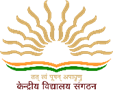 ACADEMIC PLANNING 2021-22ACADEMIC PLANNING 2021-22ACADEMIC PLANNING 2021-22ACADEMIC PLANNING 2021-22ACADEMIC PLANNING 2021-22ACADEMIC PLANNING 2021-22ACADEMIC PLANNING 2021-22ACADEMIC PLANNING 2021-22कक्षा - पहलीकक्षा - पहलीकक्षा - पहलीकक्षा - पहलीकक्षा - पहलीविषय  - हिन्दीविषय  - हिन्दीविषय  - हिन्दीName of Month and number of periods to be takenContent to be coveredMode of transaction & ResourcesLOs to be coveredAssessment planningAssessment planningRemediationAssignment TERM-ITERM-ITERM-ITERM-ITERM-ITERM-ITERM-ITERM-Iअप्रैलविद्यालयतत्परता कार्यक्रम (20)वर्णो और मात्रा से पहचान करवाना  ,दूसरो की बातो को ध्यानपूर्वक सुनना,अपनी बात कहने की कोशिश करना,छोटीकहानी,कविता को सुनना और हावभाव के साथ सुनाना,चित्र देखकर अनुमान लगाते हुएपढ़ना,घर की भाषा और हिन्दी के बीच संबंध बनाने की कोशिश करना ।आभासी माध्यम से ,  https://youtu.be/_Tnvn7EOVSc       ,     https://youtu.be/LWd_z7upri8  , https://youtu.be/6TZOqgeOXiEबात को सुनकर समझने की योग्यता का विकास   ,दूसरो के साथबातचीत करने एवं प्रतिक्रिया करने की योग्यताका विकास, लिखित सामग्री को ध्वनि एवं मात्रा को शुद्धता के साथ पढ़ने कीयोग्यता का विकासवर्णो की पहचान द्वारा ,चित्र को पहचानिए, प्रथम वर्णद्वारा शब्द बनाना,कविता सुनाना,अपना परिचयदेना https://drive.google.com/file/d/1ITtkF_wsdLO4-Zn5JfVqmbDrlS1zwT3g/view?usp=drivesdk   https://drive.google.com/file/d/1IXVRIUbw3voXpa1ITNoMS4M8G5Dy9EC_/view?usp=drivesdkवर्णो की पहचान द्वारा ,चित्र को पहचानिए, प्रथम वर्णद्वारा शब्द बनाना,कविता सुनाना,अपना परिचयदेना https://drive.google.com/file/d/1ITtkF_wsdLO4-Zn5JfVqmbDrlS1zwT3g/view?usp=drivesdk   https://drive.google.com/file/d/1IXVRIUbw3voXpa1ITNoMS4M8G5Dy9EC_/view?usp=drivesdkशिक्षक कक्षा के दौरान, कक्षा के बाद अभिभावक के सहयोग से अपेक्षितअधिगम बिन्दु प्राप्त करना।कविता याद करना।वर्णो को सही उच्चारण के साथ पढ़ना।चित्र और वर्णका समायोजन करना।कहानी सुनकर बोलने का अभ्यास करना।आसपास की वस्तुओ कोपहचानना।वर्णो को सही आकार और पंक्ति के बीच लिखने का अभ्यास करना।मई / जून (9)झूला,आमकी कहानी        ,  श्रवण कौशल का विकास, लेखन कौशल का विकास, पठन कौशल का विकास, नैतिक मूल्यकविताको उचित लय एवं भाव के साथ गायन करनाआभासीमाध्यम से, https://youtu.be/LqzlGnjGoJMविभिन्न उद्देश्यो के लिए निज/स्कूल की भाषा का प्रयोग करना।सुनीकविता/कहानी के विषय मे अपना मत देना।कक्षा शिक्षण के दौरान वार्तालाप एवं पाठ पर आधारित मौखिक प्रश्नपूछकर आकलन करना। चित्र देखकर प्रश्न बनवाना।कक्षा शिक्षण के दौरान वार्तालाप एवं पाठ पर आधारित मौखिक प्रश्नपूछकर आकलन करना। चित्र देखकर प्रश्न बनवाना।शिक्षक कक्षा के दौरान, कक्षा के बाद अभिभावक के सहयोग से अपेक्षितअधिगम बिन्दु प्राप्त करना।चित्र पहचानो और रंग भरो | चित्र और अक्षर से जोड़ी मिलाओ | ऊ की मात्रा जोड़कर शब्द बनाओ - झू + म = ...., फू + ल = ....., रू + ठ  = ......| कहानीमें आम किसे मिला ?जुलाई(8)पाठ१ झूला कठिन शब्द १. झूलना २. गठरी ३.पेड़ ४.आठ ५.मछलीआभासी माध्यम से                              https://www.youtube.com/watch?v=ZhJFo2_w1oM१.कविताको ध्यान से सुनकर हाव भाव के साथ सुनाना |२.चित्र देखकर अनुमान लगाते हुए पढ़ना |३.सुनी कहानी /कविता के बारे में अपनी राय देना अथवा प्रश्न पूछने में सक्षमहोना |पाठपढ़ाने के दौरान वार्तालाप एवं छोटे प्रश्न पूछकर आकलन करना | चित्र दिखाकरछात्रों से प्रश्न निर्माण कराना |मौखिक क्रियाकलाप |  https://drive.google.com/file/d/1FwqYqLn1vYYBudrSHTD9F9NBR32i0ugw/view?usp=drivesdk पाठपढ़ाने के दौरान वार्तालाप एवं छोटे प्रश्न पूछकर आकलन करना | चित्र दिखाकरछात्रों से प्रश्न निर्माण कराना |मौखिक क्रियाकलाप |  https://drive.google.com/file/d/1FwqYqLn1vYYBudrSHTD9F9NBR32i0ugw/view?usp=drivesdk आकलनके साथ - साथ ऐसे छात्रों की पहचान करना जिन्होंने LO में निपुणता हासिल नहीं की | ऐसे छात्रों हेतु शिक्षण के दौरान , शिक्षणोंपरांत अभिभावकों की मदद से |मिलतेजुलते शब्द लिखो | जैसे झूला - फूला              (क) दिल्ली - ____ (ख) बच्चा - ______                    (ग)डाली - _____(घ) बरस - _________जुलाई (12)पाठ२. आम की कहानी, पाठ ३.आम की टोकरी *श्रवण कौशल का विकास, लेखन कौशल का विकास, पठन कौशल का विकास, नैतिकमूल्य१)चित्र देखकर कहानी बनाना २)आकी मात्रा के शब्द बोलना ३)ईकी मात्राके शब्द कविता से ढ़ूँढना।आभासी माध्यम से   https://www.youtube.com/watch?v=QuHJ7ldUEB0 https://www.youtube.com/watch?v=cbPEY2jLyXc१.छोटीकहानी,कविता आदि को हाव भाव के साथ सुनना |२.अपनी कल्पना से छोटी कहानी, कविताआदि लिखने की कोशिश करना | ३.प्रश्न पूछने में सक्षम होना | ५)चित्र के सूक्ष्मऔर बारीक पहलू का अवलोकन करते है।चित्रदेखकर अनुमान लगाते हुए पढ़ना |छोटे प्रश्न पूछकर आकलन करना |नए शब्द बनाने औरउनका इस्तेमाल करने के अवसर हो |  चक्रीयमूल्यांकन (गूगल फार्म)  https://drive.google.com/file/d/1FnwTv9pDGUhJa8cHpoiJpS5z0ycgVZYf/view?usp=drivesdkचित्रदेखकर अनुमान लगाते हुए पढ़ना |छोटे प्रश्न पूछकर आकलन करना |नए शब्द बनाने औरउनका इस्तेमाल करने के अवसर हो |  चक्रीयमूल्यांकन (गूगल फार्म)  https://drive.google.com/file/d/1FnwTv9pDGUhJa8cHpoiJpS5z0ycgVZYf/view?usp=drivesdkआकलनके साथ - साथ ऐसे छात्रों की पहचान करना जिन्होंने LO में निपुणता हासिल नहीं की | ऐसे छात्रों हेतु शिक्षण के दौरान , शिक्षणोंपरांत अभिभावकों की मदद से |१.आमकहाँ पर था ?                                        २.घोंसले से आम किसने उठाया ?                          ३.लड़की कितने साल कीथी ?                                ४.टोकरी में क्या थे ?                                                         ५.छोकरी किसे बुलाती है ?CYCLE TEST LAST WEEK OF JULY OR FIRST WEEK OF AUGUSTCYCLE TEST LAST WEEK OF JULY OR FIRST WEEK OF AUGUSTCYCLE TEST LAST WEEK OF JULY OR FIRST WEEK OF AUGUSTCYCLE TEST LAST WEEK OF JULY OR FIRST WEEK OF AUGUSTCYCLE TEST LAST WEEK OF JULY OR FIRST WEEK OF AUGUSTCYCLE TEST LAST WEEK OF JULY OR FIRST WEEK OF AUGUSTCYCLE TEST LAST WEEK OF JULY OR FIRST WEEK OF AUGUSTCYCLE TEST LAST WEEK OF JULY OR FIRST WEEK OF AUGUSTअगस्त (6)पाठ४.पत्ते ही पत्ते *श्रवण कौशल काविकास, लेखन कौशल का विकास, पठन कौशल का विकास, नैतिक मूल्य   )हिन्दी की गिनती सुनकर बोलना २) आदरसूचकशब्द सीखना,३)अनुशासन सीखना ४)पर्यावरण के प्रति संवेदनशील होना।आभासी माध्यम से  https://diksha.gov.in/play/collection/do_31310347499136614411402?referrer=utm_source%3Dmobile%26utm_campaign%3Dshare_content&contentId=do_3131254206223892481158१.अपनीकल्पना से छोटी कहानी लिखने की कोशिश करना | २ .प्रश्न पूछने में सक्षम होना |३.सुनकर हिंदी नंबर एक से दस तक बोलकर लिखने में सक्षम |१.पत्तोंसे अलग - अलग के आकार के चित्र बनाना | २.पत्तों को छूकर मुलायम व् खुरदरे अलग -अलग करना ३.अक्षर पहचान कर उनसे शब्द बनाना | जैसे ना ब क र = बनाकर  https://drive.google.com/file/d/1GBv15uteuwJXCQbO3kPMxaEYUmNsy8iC/view?usp=drivesdk१.पत्तोंसे अलग - अलग के आकार के चित्र बनाना | २.पत्तों को छूकर मुलायम व् खुरदरे अलग -अलग करना ३.अक्षर पहचान कर उनसे शब्द बनाना | जैसे ना ब क र = बनाकर  https://drive.google.com/file/d/1GBv15uteuwJXCQbO3kPMxaEYUmNsy8iC/view?usp=drivesdkआकलनके साथ - साथ ऐसे छात्रों की पहचान करना जिन्होंने LO में निपुणता हासिल नहीं की | ऐसे छात्रों हेतु शिक्षण के दौरान , शिक्षणोंपरांत अभिभावकों की मदद से |१.पौधे के सभी अंगों के नाम लिखो | २.निम्न संख्याओं को शब्दों में लिखो | 1._____ 2.___ 3._____ 4. ______ 5.____                                3.किन पत्तोंको हम खाते है ?                                             ४. किस पत्ते को दवा के रूप में खाते है ?अगस्त (8)पाठ५ पकौड़ी१)औ की मात्रा के शब्द बनाना२) घर पर बनाए जाने वाले व्यंजन के विषय मे चर्चा ३) श्रवण कौशल का विकास, लेखनकौशल का विकास, पठन कौशल का विकास, नैतिक मूल्य   ,शब्दकोशआभासी माध्यम से    https://diksha.gov.in/play/collection/do_31310347499136614411402?referrer=utm_source%3Dmobile%26utm_campaign%3Dshare_content&contentId=do_313256375477624832129628१.कविताको ध्यान से सुनकर हाव भाव के साथ सुनाना | २.ह , ड ,औ ,ज , ग, ट , य,ख , ध , फ , व् अक्षरों को पहचान सकेगे|१.अपनीमनपसंद खाने वाले चीजों के नाम बताओ | २.कार्यपत्रक ३.श्रुतलेख  https://drive.google.com/file/d/1GMEEg3yta8qSQDw4b5meft9xuwtELD5h/view?usp=drivesdk१.अपनीमनपसंद खाने वाले चीजों के नाम बताओ | २.कार्यपत्रक ३.श्रुतलेख  https://drive.google.com/file/d/1GMEEg3yta8qSQDw4b5meft9xuwtELD5h/view?usp=drivesdkआकलनके साथ - साथ ऐसे छात्रों की पहचान करना जिन्होंने LO में निपुणता हासिल नहीं की | ऐसे छात्रों हेतु शिक्षण के दौरान , शिक्षणोंपरांत अभिभावकों की मदद से |१.अपनी मनपसंद चार खाने वाली चीजों के नाम बताओ |                                                                        २.औ ' की मात्रा वाले शब्दों पर गोला लगाओ | समोसा डोसा कचौड़ी घोड़ा पकौड़ीसौदाअगस्त (8)पाठ६ छुक - छुक गाड़ी१)यातायात के साधनो की ध्वनि की पहचान करना२)आसपास की वस्तुओ कीध्वनि की जानकारी३) श्रवण कौशल का विकास, लेखन कौशल का विकास, पठन कौशल काविकास, नैतिक मूल्य  ,विभेदित मूल्यांकनआभासी माध्यम से                                            https://www.youtube.com/watch?v=reWkENg1SO8१.कविताको ध्यान से सुनकर कविता का उच्चारण सही हाव भाव आरोह अवरोह के साथ सुनाना | २.बस श ऊ आदि वर्णों को पहचान | ३.अलग-अलग वाहनों के कितने पहिये होते है |१.चित्रोंको देखकर नाम लिखो | २.शब्द बनाकर लिखो | ३.जिस सवारी से तुम स्कूल जाते हो ,उसका चित्र बनाओ |     ४.चक्रीय मूल्यांकन (गूगल फार्म).  https://drive.google.com/file/d/1GRLqww_PDUb_o1D82WIqtwkjuxrO1MER/view?usp=drivesdk१.चित्रोंको देखकर नाम लिखो | २.शब्द बनाकर लिखो | ३.जिस सवारी से तुम स्कूल जाते हो ,उसका चित्र बनाओ |     ४.चक्रीय मूल्यांकन (गूगल फार्म).  https://drive.google.com/file/d/1GRLqww_PDUb_o1D82WIqtwkjuxrO1MER/view?usp=drivesdkआकलनके साथ - साथ ऐसे छात्रों की पहचान करना जिन्होंने LO में निपुणता हासिल नहीं की | ऐसे छात्रों हेतु शिक्षण के दौरान , शिक्षणोंपरांत अभिभावकों की मदद से |१.रेखाएँखीचकर व्यक्तियों को उनके कार्यो से जोड़ना |                                                               १.गार्डटिकटजाँचना२.टी.टी.सामानढोना३.ड्राइवरझण्डी दिखाना४.कुलीगाड़ी चलाना२.शब्द बनाओरे + ल = ______ ते +ल = तेलCYCLE TEST LAST WEEK OFAUGUST OR FIRST WEEK OF SEPTEMBERCYCLE TEST LAST WEEK OFAUGUST OR FIRST WEEK OF SEPTEMBERCYCLE TEST LAST WEEK OFAUGUST OR FIRST WEEK OF SEPTEMBERCYCLE TEST LAST WEEK OFAUGUST OR FIRST WEEK OF SEPTEMBERCYCLE TEST LAST WEEK OFAUGUST OR FIRST WEEK OF SEPTEMBERCYCLE TEST LAST WEEK OFAUGUST OR FIRST WEEK OF SEPTEMBERCYCLE TEST LAST WEEK OFAUGUST OR FIRST WEEK OF SEPTEMBERCYCLE TEST LAST WEEK OFAUGUST OR FIRST WEEK OF SEPTEMBERसितम्बर (6)पाठ७ रसोईघर १)घर के रसोईघर का अवलोकन कर वस्तुओ की जानकारी देना२)अपनी भाषा मेउनके नाम बताओ ३) श्रवण कौशल का विकास, लेखन कौशल का विकास, पठन कौशल का विकास, नैतिक मूल्य   ,शब्दकोश, विभेदक ,मूल्यांकनआभासी माध्यम से,https://www.youtube.com/watch?v=2T58Anu0W2Q
१.कवितापाठ सही उच्चारण तथा हाव भाव के साथ करना | २.रसोईघर की चीजों से परिचित होना | ३.ज व ज़ का सही उच्चारण |१.रसोईघरमें इस्तेमाल होने वाले बर्तनों से परिचित होना | २.चित्र देखकर प्रश्नों केउत्तर लिखो | ३ .श्रुतलेख ४.कविता में आई क्रियाओ का अभिनय जैसे - सेकना तलना | https://drive.google.com/file/d/1HALCs0i4YxKzCXYAaoVvUq4AWWxeKKQb/view?usp=drivesdk१.रसोईघरमें इस्तेमाल होने वाले बर्तनों से परिचित होना | २.चित्र देखकर प्रश्नों केउत्तर लिखो | ३ .श्रुतलेख ४.कविता में आई क्रियाओ का अभिनय जैसे - सेकना तलना | https://drive.google.com/file/d/1HALCs0i4YxKzCXYAaoVvUq4AWWxeKKQb/view?usp=drivesdkआकलनके साथ - साथ ऐसे छात्रों की पहचान करना जिन्होंने LO में निपुणता हासिल नहीं की | ऐसे छात्रों हेतु शिक्षण के दौरान , शिक्षणोंपरांत अभिभावकों की मदद से |१.रसोईमें इस्तेमाल होने वाले पाँच बर्तनों के नाम लिखो | २.शब्द बनाओ | रसोई +घर =रसोईघर झूला +घर = _______________ चिड़िया =घर = _____________ पूजा +घर = ________________ ३.खाने की दो चीज़े जो सेंक कर खाई जाती हैं | ४.खाने की दो ऐसीचीज़े जो तलकर बनाई जाती हैं |सितम्बर (6)पाठ८ चूहों म्याऊँ सो रही है श्रवण कौशल का विकास, लेखन कौशल का विकास, पठन कौशल काविकास, नैतिक मूल्य  ,विभेदित मूल्यांकन, शब्दकोशआभासी माध्यम से,https://www.youtube.com/watch?v=VuEzXmk9xhI१.कवितापाठ सही उच्चारण तथा हाव भाव के साथ करना | २.विभिन्न प्रकार के जानवरों सेपरिचित करना | ३.तुक वाले शब्द बनाओ | ४. द , उ से शब्द सिखना|१.विभिन्नप्रकार के जानवरों के नाम लिखो | २.चित्र देखो और वाक्य पूरो करो | ३.जानवरों केमुखौटा बनाना ४.जानवरों का चित्र बनाओ अथवा पत्तों से जानवरों के चित्र बनाओ | https://drive.google.com/file/d/1GRiq-0x0VNeoVk8ShKIYjiyJ3t8K-MqT/view?usp=drivesdk१.विभिन्नप्रकार के जानवरों के नाम लिखो | २.चित्र देखो और वाक्य पूरो करो | ३.जानवरों केमुखौटा बनाना ४.जानवरों का चित्र बनाओ अथवा पत्तों से जानवरों के चित्र बनाओ | https://drive.google.com/file/d/1GRiq-0x0VNeoVk8ShKIYjiyJ3t8K-MqT/view?usp=drivesdkआकलनके साथ - साथ ऐसे छात्रों की पहचान करना जिन्होंने LO में निपुणता हासिल नहीं की | ऐसे छात्रों हेतु शिक्षण के दौरान , शिक्षणोंपरांत अभिभावकों की मदद से |१..चित्रदेखो और वाक्य पूरो करो | ३.पाँच जानवरों के नाम लिखकर चित्र बनाओ या पत्ते सेबनाओ |सितम्बर (8)बंदरऔर गिलहरीश्रवण कौशल का विकास, लेखनकौशल का विकास, पठन कौशल का विकास, नैतिक मूल्य  ,विभेदित मूल्यांकन, शब्दकोशआभासी माध्यम से,https://www.youtube.com/watch?v=Gbh1fAJbCEk
१.छोटीकहानी को हाव भाव के साथ सुनना |२.अपनी कल्पना से छोटी कहानी, लिखने की कोशिशकरना | ३.प्रश्न पूछने में सक्षम होना |१.उछलकूद करने वाले और न करने वाले जानवरो के अलग-अलग सूची बनाना | २.लम्बी पूँछ वालेजानवरों के चित्र बनाकर नाम लिखो | ३.चक्रीय मूल्यांकन (गूगल फार्म)  https://drive.google.com/file/d/1GUtPssPGoWuAPq8aK9ZpKAXopnQ7oiCV/view?usp=drivesdk१.उछलकूद करने वाले और न करने वाले जानवरो के अलग-अलग सूची बनाना | २.लम्बी पूँछ वालेजानवरों के चित्र बनाकर नाम लिखो | ३.चक्रीय मूल्यांकन (गूगल फार्म)  https://drive.google.com/file/d/1GUtPssPGoWuAPq8aK9ZpKAXopnQ7oiCV/view?usp=drivesdkआकलनके साथ - साथ ऐसे छात्रों की पहचान करना जिन्होंने LO में निपुणता हासिल नहीं की | ऐसे छात्रों हेतु शिक्षण के दौरान , शिक्षणोंपरांत अभिभावकों की मदद से |१.कौन - कौन से जानवर उछल कूद करते है ? २.गिलहरी क्या खाती है ? ३.बंदर क्या खाता है ? ४.चार ऐसे जानवरों के नाम लिखो जिनकी पूँछ छोटी होती है |CYCLETEST LAST WEEK OF SEPTMEBER OR FIRST WEEK OF OCTOBERCYCLETEST LAST WEEK OF SEPTMEBER OR FIRST WEEK OF OCTOBERCYCLETEST LAST WEEK OF SEPTMEBER OR FIRST WEEK OF OCTOBERCYCLETEST LAST WEEK OF SEPTMEBER OR FIRST WEEK OF OCTOBERCYCLETEST LAST WEEK OF SEPTMEBER OR FIRST WEEK OF OCTOBERCYCLETEST LAST WEEK OF SEPTMEBER OR FIRST WEEK OF OCTOBERCYCLETEST LAST WEEK OF SEPTMEBER OR FIRST WEEK OF OCTOBERCYCLETEST LAST WEEK OF SEPTMEBER OR FIRST WEEK OF OCTOBERअक्टूबर (4)पाठ१० पगड़ीश्रवण कौशल का विकास, लेखनकौशल का विकास, पठन कौशल का विकास, नैतिक मूल्य  ,विभेदित मूल्यांकन, शब्दकोशआभासी माध्यम से,https://www.youtube.com/watch?v=T9ftNmuv7rY
१.कवितापाठ सही उच्चारण तथा हाव भाव के साथ करना | २. कागज़ , बर्तन , जूता आदि कैसे साफकरेंगे | ३.तुक वाले शब्द बनाओ | ४. स्वच्छता का अनुभव |१.साफ़करने वाले चीजों के चित्र जैसे साबुन ,पालिस, रबड़ ,मंजन आदि | २.पगड़ी और टोपीमें अंतर बताना।  https://drive.google.com/file/d/1GYF1_mSoZgiSVrO-tIjLoADt9a2bTo9h/view?usp=drivesdk१.साफ़करने वाले चीजों के चित्र जैसे साबुन ,पालिस, रबड़ ,मंजन आदि | २.पगड़ी और टोपीमें अंतर बताना।  https://drive.google.com/file/d/1GYF1_mSoZgiSVrO-tIjLoADt9a2bTo9h/view?usp=drivesdkआकलनके साथ - साथ ऐसे छात्रों की पहचान करना जिन्होंने LO में निपुणता हासिल नहीं की | ऐसे छात्रों हेतु शिक्षण के दौरान , शिक्षणोंपरांत अभिभावकों की मदद से |१.कैसेसाफ़ करोगे - कागज़ ,जूता ,बर्तन फर्श आदि | २.पगड़ी और टोपी में अंतर बताइए |अक्टूबर (5)पाठ११ पतंगश्रवण कौशल का विकास, लेखनकौशल का विकास, पठन कौशल का विकास, नैतिक मूल्य  ,विभेदित मूल्यांकन, शब्दकोशआभासी माध्यम से,https://www.youtube.com/watch?v=nje4cXcGogs१.कवितापाठ सही उच्चारण तथा हाव भाव के साथ करना | २. पतंग बनाना सीखना ,कागज़ काटकरविभिन्न आकार बनाना | ३.तुक वाले शब्द बनाओ | ४.आसमान में उड़ने वाले चीजों केचित्र बनाना |१.आसमान में उड़ने वाले चीजों के चित्र | २.खेल कूद का महत्व बताना |३१.आसमान में उड़ने वाले चीजों के चित्र | २.खेल कूद का महत्व बताना |३आकलनके साथ - साथ ऐसे छात्रों की पहचान करना जिन्होंने LO में निपुणता हासिल नहीं की | ऐसे छात्रों हेतु शिक्षण के दौरान , शिक्षणोंपरांत अभिभावकों की मदद से |1.पतंगकिससे लड़ती है ?२.कविता में किसके काटने की बात कही जा रहीहै ? ३.पढ़ो , समझोऔर लिखो | पतंग -पतंगे , बात - ________ रात - ________अक्टूबर (8)पाठ१२. गेंद और बल्ला श्रवण कौशल का विकास, लेखन कौशल का विकास, पठन कौशल का विकास, नैतिक मूल्य  ,विभेदित मूल्यांकन, शब्दकोशआभासी माध्यम से,https://www.youtube.com/watch?v=2CFmv85sVXMhttps://www.youtube.com/watch?v=USHz1t1-im0
१.कहानीपढ़ने और सुनने में रुचि खेलो के बारे में चर्चा | २. गेंद से खेलने वाले खेल कीजानकारी | ३.चित्र देखकर खेलो के नाम बताओ |१.गेंदसे खेलने वाले खेलो के नाम बताना | २.वाक्य पूरे करो | ३.विलोम शब्द | ४.चित्रदेखकर खेलो के नाम लिखो | ५.चक्रीयमूल्यांकन (गूगल फार्म)  https://drive.google.com/file/d/1Gbl29-D68uHjzk6tduAJCtl80tVqZcY2/view?usp=drivesdk१.गेंदसे खेलने वाले खेलो के नाम बताना | २.वाक्य पूरे करो | ३.विलोम शब्द | ४.चित्रदेखकर खेलो के नाम लिखो | ५.चक्रीयमूल्यांकन (गूगल फार्म)  https://drive.google.com/file/d/1Gbl29-D68uHjzk6tduAJCtl80tVqZcY2/view?usp=drivesdkआकलनके साथ - साथ ऐसे छात्रों की पहचान करना जिन्होंने LO में निपुणता हासिल नहीं की | ऐसे छात्रों हेतु शिक्षण के दौरान , शिक्षणोंपरांत अभिभावकों की मदद से |वाक्यपूरे करो | जैसे - १. गेंद ___________ के पास आई | २.ऐसे चार खेलो का नाम बताओजिनमे गेंद से खेला जाता है ?३.पढ़ो , समझो और लिखो | जैसे पास- दूर शाम - _____ अँधेरा - _______आओ - _______CYCLE TEST LAST WEEK OF NOBEMBER OR FIRST WEEK OF DECEMBERCYCLE TEST LAST WEEK OF NOBEMBER OR FIRST WEEK OF DECEMBERCYCLE TEST LAST WEEK OF NOBEMBER OR FIRST WEEK OF DECEMBERCYCLE TEST LAST WEEK OF NOBEMBER OR FIRST WEEK OF DECEMBERCYCLE TEST LAST WEEK OF NOBEMBER OR FIRST WEEK OF DECEMBERCYCLE TEST LAST WEEK OF NOBEMBER OR FIRST WEEK OF DECEMBERCYCLE TEST LAST WEEK OF NOBEMBER OR FIRST WEEK OF DECEMBERCYCLE TEST LAST WEEK OF NOBEMBER OR FIRST WEEK OF DECEMBERनवम्बर  ( 8)पाठ -१३ बंदर गया खेत मे भाग श्रवण कौशल का विकास, लेखन कौशल का विकास, पठन कौशल काविकास, नैतिक मूल्य  ,विभेदित मूल्यांकन, शब्दकोशआभासीमाध्यम से,https://youtu.be/PocJC3K4or0१.कवितापाठ सही उच्चारण तथा हाव भाव के साथ करना | २.तुक वाले शब्द बनाओ | ३-शब्दबढ़ाओ-बंदर-रस्सी-सड़क।४-औ कीमात्रा लगाकर शब्द बनाना।५-प्रश्नोत्तर बताओ-१-आप क्या बिछाकर सोते हो?२-आप क्या ओढ़तेहो?३-आप किस मे खाना खाते हो?  https://drive.google.com/file/d/1GmjN-GnSx44Y52Wdl6Qd8vaZBKIX7RRy/view?usp=drivesdkप्रश्नोत्तर बताओ-१-आप क्या बिछाकर सोते हो?२-आप क्या ओढ़तेहो?३-आप किस मे खाना खाते हो?  https://drive.google.com/file/d/1GmjN-GnSx44Y52Wdl6Qd8vaZBKIX7RRy/view?usp=drivesdkआकलनके साथ - साथ ऐसे छात्रों की पहचान करना जिन्होंने LO में निपुणता हासिल नहीं की | ऐसे छात्रों हेतु शिक्षण के दौरान , शिक्षणोंपरांत अभिभावकों की मदद से |१-कविता को आगे बढ़ाना।२-तुमने कभी बाग से फूल तोड़े है? बताओ फिरक्या हुआ? ३-किन्ही पाँचफलो एवंसब्जियो के नाम लिखिए।नवम्बर (8)पाठ- 14 एक बुढियानाम वाले शब्दपहचानना,  श्रवण कौशल का विकास, लेखनकौशल का विकास, पठन कौशल का विकास, नैतिक मूल्य  ,विभेदित मूल्यांकन, शब्दकोशआभासीमाध्यम से ,https://youtu.be/wNWUNXjzD501. मित्र, शिक्षक की भाषा सुनकर समझना  2. सीखे गए ज्ञान को परिवेश से जोड सकने कीजागरूकता 3. अधिगम का खुुद के जीवन मे उपयोग१-कविता मे आए जानवरों के नाम लिखिए। २-प्रश्नो के उत्तर द्वारा ३-कार्यपत्रक ४-कविता मे आयी बुढ़िया का कोई नाम बताओ।५चक्रीय मूल्यांकन (गूगल फार्म)  https://drive.google.com/file/d/1GpnHQUfGAeWNEnjbXzdJK4jgRWiM144J/view?usp=drivesdk१-कविता मे आए जानवरों के नाम लिखिए। २-प्रश्नो के उत्तर द्वारा ३-कार्यपत्रक ४-कविता मे आयी बुढ़िया का कोई नाम बताओ।५चक्रीय मूल्यांकन (गूगल फार्म)  https://drive.google.com/file/d/1GpnHQUfGAeWNEnjbXzdJK4jgRWiM144J/view?usp=drivesdkआकलनके साथ - साथ ऐसे छात्रों की पहचान करना जिन्होंने LO में निपुणता हासिल नहीं की | ऐसे छात्रों हेतु शिक्षण के दौरान , शिक्षणोंपरांत अभिभावकों की मदद से |१) घर मे कौन क्या काम करता है? २)काम वाले शब्द को लिखिएउदा-खाना,बोलना,उठना,चलना३)तुम्हारे घरपर कौन सबसे ज्यादा काम करता है?(वीडियो साझा करो)दिसंबर (5)पाठ-१५-मैभीजोड़ी बनाओ, डूबने वाली और तैरनेवाली चीजे पहचानना ,एक से अनेक शब्द बनाइए। श्रवण कौशल का विकास, लेखन कौशल काविकास, पठन कौशल का विकास, नैतिक मूल्य  ,विभेदित मूल्यांकन, शब्दकोशआभासीमाध्यम से,  https://youtu.be/S-nIPEYOmIo१.छोटीकहानी को हाव भाव के साथ सुनना |२.अपनी कल्पना से छोटी कहानी, लिखने की कोशिशकरना | ३.प्रश्न पूछने में सक्षम होना |पाठ के आधार पर उत्तर दो-१)पहले अनेक मे कौन निकला?२)कौन तैरनेलगा?३)किसने किसको बचाया?४)कार्यपत्रक५)अनेकशब्द के लिए एक शब्द बनाइए। https://drive.google.com/file/d/1Haus048KuqzfdaB_DRnioCQXNYVaTxUG/view?usp=drivesdkपाठ के आधार पर उत्तर दो-१)पहले अनेक मे कौन निकला?२)कौन तैरनेलगा?३)किसने किसको बचाया?४)कार्यपत्रक५)अनेकशब्द के लिए एक शब्द बनाइए। https://drive.google.com/file/d/1Haus048KuqzfdaB_DRnioCQXNYVaTxUG/view?usp=drivesdkआकलनके साथ - साथ ऐसे छात्रों की पहचान करना जिन्होंने LO में निपुणता हासिल नहीं की | ऐसे छात्रों हेतु शिक्षण के दौरान , शिक्षणोंपरांत अभिभावकों की मदद से |पता करके लिखिए -तीन लाल,पीली ,हरी और बैंगनी चीजो के नाम और चित्रबनाइए।( AIL)  खाने की ऐसी दो चीजो केनाम लिखिए जिनसे मुँह की जलन ठीक हो जाती है।मिर्च और कौन कौन से रंगो की होतीहै?दिसंबर (6)पाठ-१६-लालूऔर पीलूपाठ को विराम चिन्ह के साथपढ़ना ।आसपास की वस्तुओ की उनके रंग से पहचान करना।कहानी क्रमानुसार कहना।अन्यजानवर के बच्चो के नाम जानना।श्रवणकौशल का विकास, लेखन कौशल का विकास, पठन कौशल का विकास, नैतिक मूल्य  ,विभेदित मूल्यांकन, शब्दकोशआभासीमाध्यम से,https://youtu.be/X8_Vdyj1H50    ,    https://youtu.be/vOcMvy1WhGEकहानी को सुनकर समझना।लिखित सामग्री शुद्धता के साथ पढ़ना।वर्तनीकी शुद्धता की योग्यता का विकास। रंगो के अनुसार वस्तुओ के नाम रखना।इ की मात्रा लगाइए -_दन  ,  _मर्च    ,_नकल    ,_ चढ़ाना  ,_ततलीखाने वाली दो लाल और दो पीली चीज़ केनाम लिखिए। कार्यपत्रकमौखिक प्रश्नपूछकर आकलन करेगे।चक्रीय मूल्यांकन)  https://drive.google.com/file/d/1Hc_-SSwxLFzUBOIR0Q7gkZgsS7mWQnWC/view?usp=drivesdkइ की मात्रा लगाइए -_दन  ,  _मर्च    ,_नकल    ,_ चढ़ाना  ,_ततलीखाने वाली दो लाल और दो पीली चीज़ केनाम लिखिए। कार्यपत्रकमौखिक प्रश्नपूछकर आकलन करेगे।चक्रीय मूल्यांकन)  https://drive.google.com/file/d/1Hc_-SSwxLFzUBOIR0Q7gkZgsS7mWQnWC/view?usp=drivesdkशिक्षक कक्षा के दौरान, कक्षा के बाद अभिभावक के सहयोग से अपेक्षितअधिगम बिन्दु प्राप्त करना।पता करके लिखिए -तीन लाल,पीली ,हरी और बैंगनी चीजो के नाम और चित्रबनाइए।( AIL)  खाने की ऐसी दो चीजो केनाम लिखिए जिनसे मुँह की जलन ठीक हो जाती है।मिर्च और कौन कौन से रंगो की होतीहै?दिसंबर (8)पाठ-१७-चकईके चकदुमश्रवण कौशल का विकास, लेखनकौशल का विकास, पठन कौशल का विकास, नैतिक मूल्य  ,विभेदित मूल्यांकन, शब्दकोशसहायक की जानकारी और चर्चा।आभासी माध्यम से,I find चकई के चकदुम really interesting and helpful on DIKSHA. https://diksha.gov.in/play/collection/do_31310347499136614411402?referrer=utm_source%3Dmobile%26utm_campaign%3Dshare_content&contentId=do_31323866469546393613696For more such interesting content, download the DIKSHA mobile app https://play.google.com/store/apps/details?id=in.gov.diksha.app&referrer=utm_source%3Dmobile%26utm_campaign%3Dshare_appकविता का आनंद लेते हुए श्रवण करना।नएशब्दो का उच्चारण एवं अर्थजानना।ग्रामीण परिवेश की पहचान कर आसपासकी चीजो से संबंध स्थापित करना।पर्यावरण के साथसमायोजन एवं संरक्षण का विकास।१- कविता की पंक्तियाँ पूरी करो-२-शब्दो के अर्थ बताओ ३-बताओ-हम सबकहाँ रहते है?  ४-किन्ही दो फूलो के नामबताओ?५-खेल खत्म होने के बाद हम कहाँ जाता है? ६.चक्रीय मूल्यांकन (गूगल फार्म) https://drive.google.com/file/d/1H2qG86aQaj3kBtB7s9WyqF21vh0_J7dy/view?usp=drivesdk१- कविता की पंक्तियाँ पूरी करो-२-शब्दो के अर्थ बताओ ३-बताओ-हम सबकहाँ रहते है?  ४-किन्ही दो फूलो के नामबताओ?५-खेल खत्म होने के बाद हम कहाँ जाता है? ६.चक्रीय मूल्यांकन (गूगल फार्म) https://drive.google.com/file/d/1H2qG86aQaj3kBtB7s9WyqF21vh0_J7dy/view?usp=drivesdkआकलनके साथ - साथ ऐसे छात्रों की पहचान करना जिन्होंने LO में निपुणता हासिल नहीं की | ऐसे छात्रों हेतु शिक्षण के दौरान , शिक्षणोंपरांत अभिभावकों की मदद से |सुलेख का अभ्यास -मडैया,ग्वाला,फुलवा,चकदुम, गैया ।कागज से नावबनाओ।पुराने गत्ते के डिब्बे से गाँव का घर बनाओ।CYCLE TEST FIRST WEEK OF JANUARYCYCLE TEST FIRST WEEK OF JANUARYCYCLE TEST FIRST WEEK OF JANUARYCYCLE TEST FIRST WEEK OF JANUARYCYCLE TEST FIRST WEEK OF JANUARYCYCLE TEST FIRST WEEK OF JANUARYCYCLE TEST FIRST WEEK OF JANUARYCYCLE TEST FIRST WEEK OF JANUARYजनवरी (6)पाठ-१८ -छोटी का कमालश्रवण कौशल का विकास, लेखन कौशल का विकास, पठन कौशल का विकास, नैतिक मूल्य  ,विभेदित मूल्यांकन, शब्दकोशआभासीमाध्यम से,   https://youtu.be/vINXA9iBrt8१.छोटीकहानी को हाव भाव के साथ सुनना |२.अपनी कल्पना से छोटी कहानी, लिखने की कोशिशकरना | ३.प्रश्न पूछने में सक्षम होना |१.कवितापाठ सही उच्चारण तथा हाव भाव के साथ करना | २. विशेषण शब्द पहचानना।| ३.तुक वालेशब्द बनाओ | ४.विलोम शब्द बनाइए -छोटा-बड़ा ,ऊपर-नीचे,भरा-खाली,मोटा-पतला।  https://drive.google.com/file/d/1Hmsd98FmW4VqM40O92FKB_gkI3bFXhjZ/view?usp=drivesdk१.कवितापाठ सही उच्चारण तथा हाव भाव के साथ करना | २. विशेषण शब्द पहचानना।| ३.तुक वालेशब्द बनाओ | ४.विलोम शब्द बनाइए -छोटा-बड़ा ,ऊपर-नीचे,भरा-खाली,मोटा-पतला।  https://drive.google.com/file/d/1Hmsd98FmW4VqM40O92FKB_gkI3bFXhjZ/view?usp=drivesdkशिक्षक कक्षा के दौरान, कक्षा के बाद अभिभावक के सहयोग से अपेक्षितअधिगम बिन्दु प्राप्त करना।१- बताओ कौन सी चीज़ ऊपर जाएगी और कौन सी नीचे - तरबूज - टमाटर , सेब - अन्नानास; हाथी- गाय | २ -अर्थ बताओ - अकड़ना , सुतली, तगड़ा |३- विलोमशब्द मिलाओ - मोटा- ......., बहुत - ........,  ऊपर - .........| ४- छोटी और समरसिंह के बारे में कविता में जोविशेषता बताई गयी है उसे लिखो - ........, ......... .......... ...........जनवरी (6)पाठ-१९ -चार चने श्रवण कौशल का विकास, लेखन कौशल का विकास, पठन कौशल का विकास, नैतिकमूल्य  ,विभेदित मूल्यांकन, शब्दकोशआभासीमाध्यम सेhttps://youtu.be/Zq2aj5ACcDo१.कवितापाठ सही उच्चारण तथा हाव भाव के साथ करना | २. घोड़े का चित्र बनाना सीखना ,कागज़काटकर विभिन्न आकार बनाना | ३.तुक वाले शब्द बनाओ | ४.बहुवचन बनाना -चना-चने,घोड़ा-घोड़े,तोता-तोते१-कविता में आये जानवरोंके नाम बताओ ?   २- घोडा, तोताऔरचूहा कहाँ रहते हैं ? ३- ये क्या खाते हैं ? ४- एक से अनेक बनाओ ।५-कविता पर आधारित लघु प्रश्न बनाना |६.कार्यपत्रक ।  https://drive.google.com/file/d/1HVmMZzibaa6Hs6g-90WqTmpVJUH1KCmR/view?usp=drivesdk१-कविता में आये जानवरोंके नाम बताओ ?   २- घोडा, तोताऔरचूहा कहाँ रहते हैं ? ३- ये क्या खाते हैं ? ४- एक से अनेक बनाओ ।५-कविता पर आधारित लघु प्रश्न बनाना |६.कार्यपत्रक ।  https://drive.google.com/file/d/1HVmMZzibaa6Hs6g-90WqTmpVJUH1KCmR/view?usp=drivesdkआकलनके साथ - साथ ऐसे छात्रों की पहचान करना जिन्होंने LO में निपुणता हासिल नहीं की | ऐसे छात्रों हेतु शिक्षण के दौरान , शिक्षणोंपरांत अभिभावकों की मदद से |१- कविता की पंक्तियाँ पूरी करो - तोते को खिलाते तो ...... ....... गाता | २- जोड़ी मिलाओ - घोडा - अस्तबल , चूहा - बिल , तोता - पेड़ | ३-एक से अनेक - घोड़ा - घोड़े , तोता - तोते आदि | ४- पैसे होते तो कितने चने लाते ? ५- तुक वाले शब्द लिखो - लाते - खिलाते,  जाता - आता |जनवरी (6)पाठ-२०-भगदड़श्रवण कौशल का विकास, लेखन कौशल का विकास, पठन कौशल का विकास, नैतिक मूल्य  ,विभेदित मूल्यांकन, शब्दकोशआभासी माध्यम सेhttps://www.youtube.com/watch?v=qt0gbUppv-U१.कवितापाठ सही उच्चारण तथा हाव भाव के साथ करना | २.कविता में आए जानवरों के बारे मेंचर्चा | ३.तुक वाले शब्द बनाओ | ४. कठिन शब्दों की जानकारी |१.पालतूजानवरों के चित्र बनाकर नाम पूँछना| २.कुछ मिठाईयों के नाम पूँछना|३. श्रुतलेख४.एक जैसी लय वाले शब्द लिखो | ५. चक्रीय मूल्यांकन (गूगल फार्म)  https://drive.google.com/file/d/1IBh_-j8NLFhci4IbAp6vLvksDdXvYS1h/view?usp=drivesdk१.पालतूजानवरों के चित्र बनाकर नाम पूँछना| २.कुछ मिठाईयों के नाम पूँछना|३. श्रुतलेख४.एक जैसी लय वाले शब्द लिखो | ५. चक्रीय मूल्यांकन (गूगल फार्म)  https://drive.google.com/file/d/1IBh_-j8NLFhci4IbAp6vLvksDdXvYS1h/view?usp=drivesdkआकलनके साथ - साथ ऐसे छात्रों की पहचान करना जिन्होंने LO में निपुणता हासिल नहीं की | ऐसे छात्रों हेतु शिक्षण के दौरान , शिक्षणोंपरांत अभिभावकों की मदद से |१.बुढ़ियाके घर कौन कौन से जानवर आए ? २.एक जैसी लय वाले शब्द लिखो | चक्की _ ____________ मिठाई - _______३.पढ़ो समझो और लिखो | मक्खी - मक्खियाँ बिल्ली - _______ चक्की - _____CYCLE TEST FIRST WEEK OF FEBRUARYCYCLE TEST FIRST WEEK OF FEBRUARYCYCLE TEST FIRST WEEK OF FEBRUARYCYCLE TEST FIRST WEEK OF FEBRUARYCYCLE TEST FIRST WEEK OF FEBRUARYCYCLE TEST FIRST WEEK OF FEBRUARYCYCLE TEST FIRST WEEK OF FEBRUARYCYCLE TEST FIRST WEEK OF FEBRUARYफरवरी (8)पाठ-२१ -हलीम चला चांद पर, आसमान मे दिखने वाली चीजो को पहचानना।विभिन्न उड़ने वालीचीजो को पहचानना।श्रवण कौशल का विकास, लेखन कौशल का विकास, पठन कौशल का विकास, नैतिक मूल्य  ,विभेदित मूल्यांकन, शब्दकोशआभासी माध्यम सेhttps://www.youtube.com/watch?v=OFGUghKflNw१.नएशब्द की जानकारी | २.सूरज और चाँद से सबंधित जानकारी ३.आसमान में उड़ने वालेचीजों की जानकारी | ४.यातायात के साधनों की जानकारी |१.कहानीसुनना ,पढ़ना | २.आसमान में दिखने वाले चीजों के चित्र बनाना | ३.सूरज ,चाँद औरतारे के चित्र बनाकर रंग भरो |   ४.कार्यपत्रक ।  https://drive.google.com/file/d/1Hs2dxjPVHi1JLCENehVGNArpRgr0FvcE/view?usp=drivesdk १.कहानीसुनना ,पढ़ना | २.आसमान में दिखने वाले चीजों के चित्र बनाना | ३.सूरज ,चाँद औरतारे के चित्र बनाकर रंग भरो |   ४.कार्यपत्रक ।  https://drive.google.com/file/d/1Hs2dxjPVHi1JLCENehVGNArpRgr0FvcE/view?usp=drivesdk आकलनके साथ - साथ ऐसे छात्रों की पहचान करना जिन्होंने LO में निपुणता हासिल नहीं की | ऐसे छात्रों हेतु शिक्षण के दौरान , शिक्षणोंपरांत अभिभावकों की मदद से |१.हलीमको रास्ते सबसे पहले क्या दिखा | २.अगर आपको चाँद पर जाने का मौका मिला तो आपकैसे जाओगे ? ३.दिन के समय आसमान में क्या - क्या दिखाई देता है ?फरवरी (6)पाठ२२ हाथी चल्लमचल्लम श्रवण कौशल का विकास, लेखन कौशल का विकास, पठन कौशल काविकास, नैतिक मूल्य  ,विभेदित मूल्यांकन, शब्दकोशआभासी माध्यम सेhttps://www.youtube.com/watch?v=-b0t9dI1A3k१.कवितापाठ सही उच्चारण तथा हाव भाव के साथ करना | २.हाथी के बारे में जानकारी | ३.तुकवाले शब्द बनाओ | ४. कठिन शब्दों की जानकारी |१.सयुक्ताक्षरशब्द की जानकारी | २.हाथी का चित्र बनाकर उसके बारे में लिखना | ३.हाथी पर औरकोई कविता सुनाओ |  https://drive.google.com/file/d/1IFJIb6Sm3a3Of24HFtArV0H1JsgdXlFl/view?usp=drivesdk१.सयुक्ताक्षरशब्द की जानकारी | २.हाथी का चित्र बनाकर उसके बारे में लिखना | ३.हाथी पर औरकोई कविता सुनाओ |  https://drive.google.com/file/d/1IFJIb6Sm3a3Of24HFtArV0H1JsgdXlFl/view?usp=drivesdkआकलनके साथ - साथ ऐसे छात्रों की पहचान करना जिन्होंने LO में निपुणता हासिल नहीं की | ऐसे छात्रों हेतु शिक्षण के दौरान , शिक्षणोंपरांत अभिभावकों की मदद से |१.हाथीके शरीर के विभिन्न अंगो के नाम लिखो | २.हाथी का शरीर कैसा होता है ? ३.हाथी काचित्र बनाकर उसके बारे में लिखो |४-हाथी को चलाने वाले को क्या कहते है?फरवरी(8)पाठ२३श्रवण कौशल का विकास, लेखन कौशलका विकास, पठन कौशल का विकास, नैतिक मूल्य  ,विभेदित मूल्यांकन, शब्दकोशआभासी माध्यम सेhttps://www.youtube.com/watch?v=3kcna3CWPf8१.कहानीका नाटकीयकरण| २.कहानी पढ़कर समझते हुए उल्टी गिनती बोल पाना | ३.प्रश्नों केउत्तर दे पाना |१.कहानीको अपने शब्दों में सुनाना | २.दस से एक तक उल्टी लिखना | ३.लम्बी पूँछ वालेजानवरों के नाम बताओ |४.चक्रीयमूल्यांकन (गूगल फार्म)१.कहानीको अपने शब्दों में सुनाना | २.दस से एक तक उल्टी लिखना | ३.लम्बी पूँछ वालेजानवरों के नाम बताओ |४.चक्रीयमूल्यांकन (गूगल फार्म)आकलनके साथ - साथ ऐसे छात्रों की पहचान करना जिन्होंने LO में निपुणता हासिल नहीं की | ऐसे छात्रों हेतु शिक्षण के दौरान , शिक्षणोंपरांत अभिभावकों की मदद से |१.इस कहानी में क्या चूहा नटखट था ? २.कुछ ऐसे जानवरों के नाम बताओ जिनकी पूँछलम्बी होती है ? ३.चूहा का चित्र बनाकर पाँच वाक्य लिखो |मार्चCYCLE TEST FIRST WEEK OF MARCHCYCLE TEST FIRST WEEK OF MARCHCYCLE TEST FIRST WEEK OF MARCHCYCLE TEST FIRST WEEK OF MARCHCYCLE TEST FIRST WEEK OF MARCHCYCLE TEST FIRST WEEK OF MARCHCYCLE TEST FIRST WEEK OF MARCH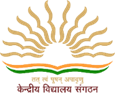 ACADEMIC PLANNING 2021-22ACADEMIC PLANNING 2021-22ACADEMIC PLANNING 2021-22ACADEMIC PLANNING 2021-22ACADEMIC PLANNING 2021-22ACADEMIC PLANNING 2021-22ACADEMIC PLANNING 2021-22CLASS-1CLASS-1CLASS-1CLASS-1SUBJECT-MathematicsSUBJECT-MathematicsSUBJECT-MathematicsName of Month and number of periods to be takenContent to be coveredMode of transaction & ResourcesLOs to be coveredAssessment planningRemediationAssignmentTERM-ITERM-ITERM-ITERM-ITERM-ITERM-ITERM-IMay/June(10)Shapes and space- Observes the things in the surroundings  , Sequence the articles by their size,Sorting same thing in a group,Drawing straight, zigzag,curved ,broken lines  ,Virtual class through G-suite

https://youtu.be/G8FXbNRr1OA  ,              https://youtu.be/NmaKlT2Zrfkhttps://youtu.be/VT-siwZhI301. Visual reorganization of 3D shapes, spherical, cylindrical, cuboids and conical. 2.Describe the way shapes, affects
movements of rolling and
sliding. 3. Visual reorganization
of 2-D shapes circle,
square, Rectangle and
triangle.1-Identify shapes of home surroundings .2- Make designs by using cutout of shapes. 3- Collect objects from home and do activity of roll and slide.In addition to the assessment identify the students who could not achieve the LO. Remedial  activities to be carried out during or after the class with the help of their parents.1. Create more situation in the classroom environment (surrounding) to understand concept of biggest smallest, top bottom, nearest farthest, on under, above below. 2. Children are allowed to play the game of inside and outside collect available objects of different shapes
like bottles caps, boxes, ball
caps, school bell.
3. Children will think and
answer the question like
* Why do these objects are
 together?
* Why does this object * Blindfold to touch and feel the shape of objects. 
 belong to this group ?July (14)Numbers from 1 to 9 Counting of objects, Recitation of counting uptonine,=Virtual class through G-suite  https://youtu.be/K1CzqkbGI2whttps://youtu.be/O6JUilTEybU1. To recognize and speaks
the number from (1-9). 2. Arrangement of number
in order (Ascending and
decending 1-9) in
counting and comparison. 3.Read and write numbers
from 1 to 9.1- Number recitation. 2- Bingo number game .3- skip counting. 4- backward counting from 9 to 1. In addition to the assessment identify the students who could not achieve the LO . Remedial activities to be carried out during or after the class with the help of their parents.1. Collect marbles, sticks,
stones, leaves keep them in front and count
rhymatically. 2.To count the children up to
9 by counting the body
parts.
3.Sing various number
rhymes thematically with
action based on numberCYCLETEST LAST WEEK OF JULY OR FIRST WEEK OF AUGUSTCYCLETEST LAST WEEK OF JULY OR FIRST WEEK OF AUGUSTCYCLETEST LAST WEEK OF JULY OR FIRST WEEK OF AUGUSTCYCLETEST LAST WEEK OF JULY OR FIRST WEEK OF AUGUSTCYCLETEST LAST WEEK OF JULY OR FIRST WEEK OF AUGUSTCYCLETEST LAST WEEK OF JULY OR FIRST WEEK OF AUGUSTCYCLETEST LAST WEEK OF JULY OR FIRST WEEK OF AUGUSTAugust (16)Adddition   Addition with objects ,  Vertical Addition, Horizontal Addition,Commutative property of Addition (Altogether, in all),Verbal Problem Virtual class through G-suite https://youtu.be/k9IMztXsCAshttps://youtu.be/ayFAh4VNMFAhttps://youtu.be/q7mi24ClSMw1. Guide and help children to learn the computative skill of addition by using real objects and pictures. 2. To make the student to comprehend the concept of Zero in addition.1- Pick 2 group of objects and count altogether.2- Add 1 and 2 digit numbers orally. 3- Read word problems and solve in notebook. 4- Play snake and ladder to add numbers.In addition to the assessment identify the students who could not achieve the LO. Remedial activities to be carried out during or after the class with the help of their parents.1. Call few student of classfrom two rows make themstand together and thanask other students to countall together. 2.Rhymes related to number(Addition and Zero) will be sing by students rhythmtically.3. Addition through ABACUS4. Ask abstract questionsabout commutativeproperty of addition (verbalproblem). Compare group of objects in more than or less thanCYCLE TEST LAST WEEK OF AUGUST OR FIRST WEEK OF SEPTEMBERCYCLE TEST LAST WEEK OF AUGUST OR FIRST WEEK OF SEPTEMBERCYCLE TEST LAST WEEK OF AUGUST OR FIRST WEEK OF SEPTEMBERCYCLE TEST LAST WEEK OF AUGUST OR FIRST WEEK OF SEPTEMBERCYCLE TEST LAST WEEK OF AUGUST OR FIRST WEEK OF SEPTEMBERCYCLE TEST LAST WEEK OF AUGUST OR FIRST WEEK OF SEPTEMBERCYCLE TEST LAST WEEK OF AUGUST OR FIRST WEEK OF SEPTEMBERSeptember (16)Subtraction   Taking away, Comparison,Verbal Problem ,Subtraction with zero Virtual class through G-suite https://youtu.be/qM7B2nwpV1Mhttps://youtu.be/REr2ggdvSRchttps://youtu.be/jnMKPsYK4LI1. Subtraction as taking away as comparision as complementary addition. 2. Subtraction using real objects and pictures. 3. To understanding how to compare and tell how many more 4. To understand how many more to be added. 5. To understand the
usage of symbol.1- Subtract 1 and 2 digit numbers. 2- Collect some objects remove few from them and count the left ones. 3- Read word problems and solve it.In addition to the assessment identify the students who could not achieve the LO.Remedial activities to be carried out during or after the class with the help of their parents.1.Collect thing from the
surroundings pebbles, pens
etc. and take away to
understand concept of
subtraction.
2. Develop large number of simple word problems
based on taking away
present on taking away
present them orally
without using concrete
objects.CYCLE TEST LAST WEEK OF SEPTEMBERCYCLE TEST LAST WEEK OF SEPTEMBERCYCLE TEST LAST WEEK OF SEPTEMBERCYCLE TEST LAST WEEK OF SEPTEMBERCYCLE TEST LAST WEEK OF SEPTEMBERCYCLE TEST LAST WEEK OF SEPTEMBERCYCLE TEST LAST WEEK OF SEPTEMBERTERM-IITERM-IITERM-IITERM-IITERM-IITERM-IITERM-IIOctober 14)Numbers from 10-20   Can Counts upto 20 writes two digit numbers understanding tens and ones.(Place value) Virtual class through G-suite https://youtu.be/wiGEEJLLKd8https://youtu.be/2GTiW7f3YBs1. Forms numeral sequence from 10 to 20 2. Develop the vocabulary of groups of tens and ones. 3. Write the numerals 11 to 19. 4. Write numerals 10 to
20
5. Compares numbers up
to 20.1- Oral drilling of numbers. 2- Recitation of number name. 3- Split tens and ones of given numbers. In addition to the assessment identify the students who could not achieve the LO. Remedial activities to be carried out during or after the class with the help of their parents.1. Picture representation to arrive at the next no. Eg. 9 + 1 = 10 2. Bringing out the place values by putting them in bundles of 10's and 1's. Eg- 1 ten + 1 ones = 11 3. Pictures and numbers with flash cards more less. 4. Joining numbers to develop a picture puzzle. 5. Use of before and after.CYCLE TEST LAST WEEK OF OCTOBER OR FIRST WEEK OF NOVEMBERCYCLE TEST LAST WEEK OF OCTOBER OR FIRST WEEK OF NOVEMBERCYCLE TEST LAST WEEK OF OCTOBER OR FIRST WEEK OF NOVEMBERCYCLE TEST LAST WEEK OF OCTOBER OR FIRST WEEK OF NOVEMBERCYCLE TEST LAST WEEK OF OCTOBER OR FIRST WEEK OF NOVEMBERCYCLE TEST LAST WEEK OF OCTOBER OR FIRST WEEK OF NOVEMBERCYCLE TEST LAST WEEK OF OCTOBER OR FIRST WEEK OF NOVEMBERNovember (8)Time   Get acquainted with the sequence of daily routine. Virtual class through G-suite   https://youtu.be/tQ-GloSXAbk https://youtu.be/a-5EhgGiDL4 1. To narrate the sequence of daily activities with respect of time. To get familiarized with time based activities. 2. Get quantitative feel of long and short duration.1)Arranges/Speaks the activity you do from morning till night.2) Tell the names of the days in week.3)Tell Different parts of the day?4)What time of day we have Breakfast /lunch/snacks /dinner. In addition to the assessment identify the students who could not achieve the LO.Remedial activities to be carried out during or after the class with the help of their parents.1. Rhymes on daily routineeg :- brush brushbrushyour teeth...2. Prepare a list insequence of your dailyroutine.3. Count the number oftimes the pendulum swingstill you tie your shoe laces. 4. To make a clock andshow time by using matchsticks.November 1(12)Measurement Comparison of two numbers, Objects. Ordering of objects and numbers according to weight and length. Virtual class through G-suite https://youtu.be/0eFqE7BXybIhttps://youtu.be/68Bb95jYrDA1. To narrate the sequence of daily
activities with respect of
time.
To get familiarized them
with them concept of long
short, tall short, thin thick, long, short, near-far
2. Introduction of
vocabulary.
3. Conversation
experience i.e.
equivalence as long as, as
there as, as tall as.
4. Ordering object
according to length.1- Compare taller - shorter, longer-shorter, thicker- thinner with home objects. 2- Measure length of copy, table, almirah with hand span. 3- Measure the length of rooms, stares , distance between two trees with foot. In addition to the assessment identify the students who could not achieve the LO.Remedial activities to be carried out during or after the class with the help of their parents.1. Using flash words and objects
2. Using class room object to
introduce longer, shorter
taller etc.
3. Measuring the length of
table, pencil, carpet. 4. Placing objects of similar
volume but differing in
weight for comparison and
ordering by weight heaviest
and lightest.Using hand span measure the length of table 'length, laptop's width, mother's hand etc.December (18)Numbers from 21 to 50 Can read and write numerals with number names. Virtual class through G-suite https://youtu.be/mY05-SKFEWM https://youtu.be/Hwr4gEHepOo1. To form two digit numbers 2. To identify the number till 50. 3. Write the number 10 to 50 in terms of tens and ones. 4. Write the number till 50 in order (Single digit) 5. Add number mentally.1) Recites numbers from 21 to 50. 2) Find out the tens and ones mentally. . 3) Draw tens /ones of given number.  4)By heart multiplication table of 2 and 3In addition to the assessment identify the students who could not achieve the LO.Remedial activities to be carried out during or after the class with the help of their parents.1. Use of abacus to teach place value. 2.One minute games by pinning flash cards on the back of the child for ordering.CYCLE TEST LAST WEEK OF NOVEMBER OR FIRST WEEK OF DECEMBERCYCLE TEST LAST WEEK OF NOVEMBER OR FIRST WEEK OF DECEMBERCYCLE TEST LAST WEEK OF NOVEMBER OR FIRST WEEK OF DECEMBERCYCLE TEST LAST WEEK OF NOVEMBER OR FIRST WEEK OF DECEMBERCYCLE TEST LAST WEEK OF NOVEMBER OR FIRST WEEK OF DECEMBERCYCLE TEST LAST WEEK OF NOVEMBER OR FIRST WEEK OF DECEMBERCYCLE TEST LAST WEEK OF NOVEMBER OR FIRST WEEK OF DECEMBERDecember (6)Data Handling  Illustrate given information using picture symbols. Virtual class through G-suite https://youtu.be/PLkMGNMaBQohttps://youtu.be/RWzrDjQZBZ41. Express given information using picture symbol. 2. To classify the objects of the same type and to find out which objects occurs the most.1) Counts the objects using Tally counting to show the correct number.2)Counts the family members who likes to eat potatoes. 3)Counts the alphabet in the names of family members. In addition to the assessment identify the students who could not achieve the LO.Remedial activities to be carried out during or after the class with the help of their parents.1. Show the pictures/symbolsand count. 2. Stripes of paper givenand children having thesame colour of stripes grouped.3. Toys of different typesare given and the childrenare asked to group the toysof same kind, find outwhich occurs the most andwhich occurs leastCYCLE TEST FIRST WEEK OF JANUARYCYCLE TEST FIRST WEEK OF JANUARYCYCLE TEST FIRST WEEK OF JANUARYCYCLE TEST FIRST WEEK OF JANUARYCYCLE TEST FIRST WEEK OF JANUARYCYCLE TEST FIRST WEEK OF JANUARYCYCLE TEST FIRST WEEK OF JANUARYJanuary (10)Pattern    Observes relationship to find connection and to make deductions, generalizations and production. Virtual class through G-suite https://youtu.be/73SKalRepcYhttps://youtu.be/2Z5u2mbi9GY1. To observe relationship to find connection to make deduction, generalization and prediction to nurture mathematical thinking and problem slowing ability.1-Observe and complete the picture pattern 2) Find the missing numbers. 3) What will come next in the sequence?In addition to the assessment identify the students who could not achieve the LO.Remedial activities to be carried out during or after the class with the help of their parents.1. Clap hand pattern thumb impressions and design to complete the pattern.January (10)Numbers 51 to 100Virtual class through G-suite https://youtu.be/J-diQ7C5Sochttps://youtu.be/AsyYXUg5daA1. To recite number till 100. 2.To learn to write the numerals in tens and ones up to 99. 3. To identify the places in the given number. 1)Recites numbers from 51 - 100.2)Counts the tens in the given number mentally:35-Tens(3)In addition to the assessment identify the students who could not achieve the LO.Remedial activities to be carried out during or after the class with the help of their parents.2. Picture representation to arrive at the next number 50 + 1 = 51 3. Bringing out the place value using abacus.CYCLE TEST LAST WEEK OF JANUARYCYCLE TEST LAST WEEK OF JANUARYCYCLE TEST LAST WEEK OF JANUARYCYCLE TEST LAST WEEK OF JANUARYCYCLE TEST LAST WEEK OF JANUARYCYCLE TEST LAST WEEK OF JANUARYCYCLE TEST LAST WEEK OF JANUARYFebruary (8)Money   Using coins and currency  Addition, Subtraction and verbal problems in life will be taught. Virtual class through G-suite https://youtu.be/M9R-WlCutPshttps://youtu.be/JUKU0zJolighttps://youtu.be/M9R-WlCutPs1. To experience dealing with coins and notes. 2.To know the denomination of coins and notes. 3.To learn importance of money. 4. To read the price tag of an object.1-Using play money recognize the denomination of it,2-Different combination of coins have been given to find the total amount. 3-Worksheet4-Mental maths 5- Play Bussiness with your family members. In addition to the assessment identify the students who could not achieve the LO.Remedial activities to be carried out during or after the class with the help of their parents.1.Tracing coins, specimens of
coins and notes.
2. Dramatization of
shopping mall and
conversation.
3. Ask questions.
4. Sort out coins and notes.February (8)How many?Virtual class through G-suite https://youtu.be/Uie288V09I4https://youtu.be/Chy1S1PF6AI1. Write the numbers in
figures writes the number
name, forming a
numbers.
2. To find the cost of money
from the one develops
vocabulary.1- Solve day to day problems related to addition and subtraction of numbers upto 20. In addition to the assessment identify the students who could not achieve the LO.Remedial activities to be carried out during or after the class with the help of their parents.1. Through pictures forming number names. 2. Compares given pictures objects.CYCLE TEST LAST WEEK OF FEBURARYCYCLE TEST LAST WEEK OF FEBURARYCYCLE TEST LAST WEEK OF FEBURARYCYCLE TEST LAST WEEK OF FEBURARYCYCLE TEST LAST WEEK OF FEBURARYCYCLE TEST LAST WEEK OF FEBURARYCYCLE TEST LAST WEEK OF FEBURARYACADEMIC PLANNING 2021-22ACADEMIC PLANNING 2021-22ACADEMIC PLANNING 2021-22ACADEMIC PLANNING 2021-22ACADEMIC PLANNING 2021-22ACADEMIC PLANNING 2021-22ACADEMIC PLANNING 2021-22ACADEMIC PLANNING 2021-22ACADEMIC PLANNING 2021-22CLASS-1CLASS-1CLASS-1CLASS-1CLASS-1SUBJECT- EVSSUBJECT- EVSSUBJECT- EVSSUBJECT- EVSName of Month and number of periods to be takenContent to be coveredMode of transaction & ResourcesLOs to be coveredAssessment planningAssessment planningRemediationAssignment TERM-ITERM-ITERM-ITERM-ITERM-ITERM-ITERM-ITERM-ITERM-IApril (20)School readiness program -Self introduction, Develop sense of belongingness,Get acquainted with the virtual class .Skill-Oservation,Identification, Discovery of facts and Application Virtual class, Virtual visit of school,Demonstration by the teacher  to keep belongings clean and put them in proper place. https://youtu.be/XBxz8_Ri8-YAwareness about the surroundings, To be able to introduce themselves ,To be able to keep things needed for the class,Be prepared to join the online classes, Introduction activity, Introduction activity, Identify the students who could not achieve the LOs. Remedial activities to be carried out with the help of parents.1. Paste picture of your family. 2. Dance on rhymes. 3.Recite poems 4. Story tellingJune (8)Chapter 1 Parts of the body ( name of body parts, functions of the body parts)Virtual classes https://youtu.be/HCkxhCD0rw01. To know the 
body parts and 
their function.
2. Sense organs Oral questions:- We see with our.......We  hear with our......We  smell with our.....We taste with our....Name the sense organs. How many sense organs are there?Oral questions:- We see with our.......We  hear with our......We  smell with our.....We taste with our....Name the sense organs. How many sense organs are there?Identify the students who could not achieve the LOs. Remedial activities to be carried out with the help of parents.1. Picture of a body with labeling
2. Flash cards showing body parts & their names.
3. PPTJuly  (8) Chapter -2 Food  Different types of food, Food that can be eaten rawhttps://youtu.be/KRIVRkPcd2U1. To understand 
the need of food
2 )Don't waste food. 3)Don't eat junk or outside foods. Name any five food items that you eat at home.Name some food items that we get from animals.Name some food items that we get from plants.We get our food from.....and...... Food gives us ....Name any five food items that you eat at home.Name some food items that we get from animals.Name some food items that we get from plants.We get our food from.....and...... Food gives us ....Identify the students who could not achieve the LOs. Remedial activities to be carried out with the help of parents.1.Pasting picture of different food items
 2. Making clay models of fruits and vegetables, fruit salad.
 3. Showing flash cards
 4. Worksheet & community lunch5. Rhymes on foodJuly(8) Chapter -3 Clothes and Shelter https://youtu.be/KPNIeZuF8Awhttps://youtu.be/udwdInzAe881. Need of Clothes
2. To know about 
different types of 
houses.Oral questions will be asked:- Name some dresses that are worn by boys.Name  of dresses worn by girls/women. A house protects us from ....,.....,....and.......Oral questions will be asked:- Name some dresses that are worn by boys.Name  of dresses worn by girls/women. A house protects us from ....,.....,....and.......Identify the students who could not achieve the LOs. Remedial activities to be carried out with the help of parents.1.Picture of different types of clothes &houses.
 2. Flash cards, pictures


3.WorksheetCYCLE TEST LAST WEEK OF JULY OR FIRST WEEK OF AUGUSTCYCLE TEST LAST WEEK OF JULY OR FIRST WEEK OF AUGUSTCYCLE TEST LAST WEEK OF JULY OR FIRST WEEK OF AUGUSTCYCLE TEST LAST WEEK OF JULY OR FIRST WEEK OF AUGUSTCYCLE TEST LAST WEEK OF JULY OR FIRST WEEK OF AUGUSTCYCLE TEST LAST WEEK OF JULY OR FIRST WEEK OF AUGUSTCYCLE TEST LAST WEEK OF JULY OR FIRST WEEK OF AUGUSTCYCLE TEST LAST WEEK OF JULY OR FIRST WEEK OF AUGUSTCYCLE TEST LAST WEEK OF JULY OR FIRST WEEK OF AUGUSTAugust (8)Chapter-4 Weather & Seasonshttps://youtu.be/KjkQ2d5Apu81. To identify seasons and the items we use in different seasons.Oral questions will be asked:- In which season we wear woollen clothes? In which season do we wear cotton clothes?In Which season we can see clouds in the sky?Oral questions will be asked:- In which season we wear woollen clothes? In which season do we wear cotton clothes?In Which season we can see clouds in the sky?Identify the students who could not achieve the LOs. Remedial activities to be carried out with the help of parents.1.Charts related to different seasons. 2. Pictures of seasonal items (food, clothes, flower 3. Flash Cards 4. PPT 5. OHP 6. WorksheetAugust (8) Chapter -5 People who help us.Virtual classes through G Suite,https://youtu.be/ilTTJm0Fe_g1. To know the 
people who help us in different ways. 
2)Dignity of labour. Oral questions will be asked:- Who treats us when we get sick? Who brings milk for us every day? Who mends our shoes?Who repairs our vehicles?Who builds our house?Who makes wooden furniture for us?Oral questions will be asked:- Who treats us when we get sick? Who brings milk for us every day? Who mends our shoes?Who repairs our vehicles?Who builds our house?Who makes wooden furniture for us?Identify the students who could not achieve the LOs. Remedial activities to be carried out with the help of parents.


 1)Picture of our helpers
2) . Worksheet
 3).excursionCYCLE TEST LAST WEEK OF AUGUST OR FIRST WEEK OF SEPTEMBERCYCLE TEST LAST WEEK OF AUGUST OR FIRST WEEK OF SEPTEMBERCYCLE TEST LAST WEEK OF AUGUST OR FIRST WEEK OF SEPTEMBERCYCLE TEST LAST WEEK OF AUGUST OR FIRST WEEK OF SEPTEMBERCYCLE TEST LAST WEEK OF AUGUST OR FIRST WEEK OF SEPTEMBERCYCLE TEST LAST WEEK OF AUGUST OR FIRST WEEK OF SEPTEMBERCYCLE TEST LAST WEEK OF AUGUST OR FIRST WEEK OF SEPTEMBERCYCLE TEST LAST WEEK OF AUGUST OR FIRST WEEK OF SEPTEMBERCYCLE TEST LAST WEEK OF AUGUST OR FIRST WEEK OF SEPTEMBERSeptember (8) Chapter -6 Plants around ushttps://youtu.be/HwIAB84J1vYTo know about plants and trees.Able to tell the name of big trees.Able to differentiate between plants and trees.Know about herbs, bushes, creepers, climbers plants.Understand the importance of trees and plants.Oral questions will be asked:- Name some big trees that you see in your area.Name some plants/trees that bear flowers.Name some fruity trees/plants.Oral questions will be asked:- Name some big trees that you see in your area.Name some plants/trees that bear flowers.Name some fruity trees/plants.Identify the students who could not achieve the LOs. Remedial activities to be carried out with the help of parents.1. PPT
2. OHP
3. Picture of plant, plant parts4. Picture chart of germination of a seed growth of a plant, bring a sapling
5. Flash cards
6. Worksheet
7. claySeptember (8)Chapter -7 Animals around ushttps://youtu.be/39G0wYrE2Vc1. To Know about  animals and birds.Identify the animals and birds and able to tell their names.Know the parts of animals and birds.Differentiate between animals and birds , domestic and wild animals.Understand the importance of animals.Name any five domestic animals.Name any five wild animals. Name some water animals/insects.Name some birds that you see in your area.How many legs do cows, goats have? How many legs do birds have?Name any five domestic animals.Name any five wild animals. Name some water animals/insects.Name some birds that you see in your area.How many legs do cows, goats have? How many legs do birds have?Identify the students who could not achieve the LOs. Remedial activities to be carried out with the help of parents.1.Learn the names of animals and birds.2. Collect and paste the pictures of animals and birds.Collect the feathers of birds.CYCLE TEST LAST WEEK OF SEPTEMBERCYCLE TEST LAST WEEK OF SEPTEMBERCYCLE TEST LAST WEEK OF SEPTEMBERCYCLE TEST LAST WEEK OF SEPTEMBERCYCLE TEST LAST WEEK OF SEPTEMBERCYCLE TEST LAST WEEK OF SEPTEMBERCYCLE TEST LAST WEEK OF SEPTEMBERCYCLE TEST LAST WEEK OF SEPTEMBERCYCLE TEST LAST WEEK OF SEPTEMBERTERM-IITERM-IITERM-IITERM-IITERM-IITERM-IITERM-IITERM-IITERM-IIOctober (6)Chapter-8 Cleanliness of SurroundingVirtual classes through G Suite,https://youtu.be/X3GnQCt9WAY1. To know and 
understand the 
importance of 
cleanliness.2)To know the mission of स्वच्छ भारत स्वस्थ भारतOral questions will be asked to the students:-Do you have bath every day? Do you brush your teeth twice a day? What things are needed to have a bath?etcOral questions will be asked to the students:-Do you have bath every day? Do you brush your teeth twice a day? What things are needed to have a bath?etcIdentify the students who could not achieve the LOs. Remedial activities to be carried out with the help of parents.

1)Picture of different things used for cleaning
2)Picture of good habits.
3)WorksheetOctober (8)Chapter-9 My home and my familyhttps://youtu.be/mvv_5PU00e01. To Know about 
the relationship.
2)Love and respect for each other. 3)Develop sense of  Unity. What is your father's/mother's/sister's/ brother's name? How many members are there in your family house? Who is the head of your family? Who cooks food at your home?etc.What is your father's/mother's/sister's/ brother's name? How many members are there in your family house? Who is the head of your family? Who cooks food at your home?etc.Identify the students who could not achieve the LOs. Remedial activities to be carried out with the help of parents.1.Paste Pictures of different types of families.
2. Pictures of family members

3)Make a video with your family members. CYCLE TEST LAST WEEK OF OCTOBER OR FIRST WEEK OF NOVEMBERCYCLE TEST LAST WEEK OF OCTOBER OR FIRST WEEK OF NOVEMBERCYCLE TEST LAST WEEK OF OCTOBER OR FIRST WEEK OF NOVEMBERCYCLE TEST LAST WEEK OF OCTOBER OR FIRST WEEK OF NOVEMBERCYCLE TEST LAST WEEK OF OCTOBER OR FIRST WEEK OF NOVEMBERCYCLE TEST LAST WEEK OF OCTOBER OR FIRST WEEK OF NOVEMBERCYCLE TEST LAST WEEK OF OCTOBER OR FIRST WEEK OF NOVEMBERCYCLE TEST LAST WEEK OF OCTOBER OR FIRST WEEK OF NOVEMBERCYCLE TEST LAST WEEK OF OCTOBER OR FIRST WEEK OF NOVEMBERNovember (6) Chapter -9 God is one ( places of worship)https://youtu.be/Ttwi_ScO55kIdentify different places of worship and able to tell their names.Able to tell Who goes where for worship:- temple,mosque, Church or Gurdwara.Know the name of different religions.Able to Understand - there is only one God, ways of worship are different. Respect each religion. Oral questions:-Where do Hindus go for worship? Where do Muslims go for prayer? Where do  Christians go for prayer? Where do Sikhs go for prayer?Oral questions:-Where do Hindus go for worship? Where do Muslims go for prayer? Where do  Christians go for prayer? Where do Sikhs go for prayer?Identify the students who could not achieve the LOs. Remedial activities to be carried out with the help of parents.Draw picture of a temple/mosque/church or Gurdwara using shapes.Visit these places with your parents.November (8)Chapter-10 Neighbouring places (Important places around us)https://youtu.be/7dQHpKSHXhkTo know about the important places around us. To know the importance of these places. Able to identify different places and tell their names and importance.Oral questions:-Where do you go to buy your dresses, books, copies etc? Where do we go when we get sick? Where do your parents deposit their money safely? Where do we go to buy things of our daily needs?Oral questions:-Where do you go to buy your dresses, books, copies etc? Where do we go when we get sick? Where do your parents deposit their money safely? Where do we go to buy things of our daily needs?Identify the students who could not achieve the LOs. Remedial activities to be carried out with the help of parents.Learn the name of important places. Visit these places with your parents .(Experiencle learning )CYCLE TEST LAST WEEK OF NOVEMBER OR FIRST WEEK OF DECEMBERCYCLE TEST LAST WEEK OF NOVEMBER OR FIRST WEEK OF DECEMBERCYCLE TEST LAST WEEK OF NOVEMBER OR FIRST WEEK OF DECEMBERCYCLE TEST LAST WEEK OF NOVEMBER OR FIRST WEEK OF DECEMBERCYCLE TEST LAST WEEK OF NOVEMBER OR FIRST WEEK OF DECEMBERCYCLE TEST LAST WEEK OF NOVEMBER OR FIRST WEEK OF DECEMBERCYCLE TEST LAST WEEK OF NOVEMBER OR FIRST WEEK OF DECEMBERCYCLE TEST LAST WEEK OF NOVEMBER OR FIRST WEEK OF DECEMBERCYCLE TEST LAST WEEK OF NOVEMBER OR FIRST WEEK OF DECEMBERDecember (8)Chapter-11 I say stop ( Means of transport)https://youtu.be/Qh9Qz7xeKS4Identify and classify the vehicles as:-land,air and water transport.Observe and able to tell the name of vehicles having two /three/ four and more wheels.Unerstand the meaning of traffic lights/signals and road safety rules.Understand the importance of vehicles.  Knows the e-rickshaw,e-bike etc which saves environment from pollution. Oral questions:- What does the red light say? What does the yellow light say? What does the green light say?Name the vehicles having two /three/ four wheels.Oral questions:- What does the red light say? What does the yellow light say? What does the green light say?Name the vehicles having two /three/ four wheels.Identify the students who could not achieve the LOs. Remedial activities to be carried out with the help of parents.Learn the names of vehicles that move on the road/ fly in the air( sky)and sail on water. Make a model of a train using empty match boxes with the help of your parents. Creative learning (Best out of waste )December (8)Chapter-11 Means of communicationhttps://youtu.be/Z8QxVUGCsocUnderstand the importance of Means of communication. Identify different Means of communication. Avoid excessive use of gudets. How do you get the message of your relatives those live far away from you? Name some means of communication.How do you get the message of your relatives those live far away from you? Name some means of communication.Identify the students who could not achieve the LOs. Remedial activities to be carried out with the help of parents.Learn the name of means of communication. Draw the picture of letter box and fill colour. (Paste pictures in scrapbook )CYCLE TEST FIRST WEEK OF JANUARYCYCLE TEST FIRST WEEK OF JANUARYCYCLE TEST FIRST WEEK OF JANUARYCYCLE TEST FIRST WEEK OF JANUARYCYCLE TEST FIRST WEEK OF JANUARYCYCLE TEST FIRST WEEK OF JANUARYCYCLE TEST FIRST WEEK OF JANUARYCYCLE TEST FIRST WEEK OF JANUARYCYCLE TEST FIRST WEEK OF JANUARYJanuary (10)Chapter-12 Our festivalshttps://youtu.be/imEgEZaWD1oUnderstand the importance of festivals. Know the name of festivals.Know the name of national festivals, religious festivals and harvest festivals.Oral questions:-Tell the name of national festivals. Holi is the festival of......... Diwali is the festival of........Oral questions:-Tell the name of national festivals. Holi is the festival of......... Diwali is the festival of........Identify the students who could not achieve the LOs. Remedial activities to be carried out with the help of parents.Learn the name of festivals. Share pictures /video of celebration. CYCLE TEST LAST WEEK OF JANUARYCYCLE TEST LAST WEEK OF JANUARYCYCLE TEST LAST WEEK OF JANUARYCYCLE TEST LAST WEEK OF JANUARYCYCLE TEST LAST WEEK OF JANUARYCYCLE TEST LAST WEEK OF JANUARYCYCLE TEST LAST WEEK OF JANUARYCYCLE TEST LAST WEEK OF JANUARYCYCLE TEST LAST WEEK OF JANUARYJanuary (8) Chapter -13 I learn here (My School)https://youtu.be/sWRDYAJHAoYUnderstand the importance of a school.To know the activities of a school.What is your school's name?What is your principal's name? What is your class teacher's name?What is your school's name?What is your principal's name? What is your class teacher's name?Identify the students who could not achieve the LOs. Remedial activities to be carried out with the help of parents.Draw a picture of your dream school.(AIL )CYCLE TEST LAST WEEK OF JANUARYCYCLE TEST LAST WEEK OF JANUARYCYCLE TEST LAST WEEK OF JANUARYCYCLE TEST LAST WEEK OF JANUARYCYCLE TEST LAST WEEK OF JANUARYCYCLE TEST LAST WEEK OF JANUARYCYCLE TEST LAST WEEK OF JANUARYCYCLE TEST LAST WEEK OF JANUARYCYCLE TEST LAST WEEK OF JANUARYFebruary (8)Chapter -14 Water and its useshttps://youtu.be/--t1cRc8fe0Understand the importance of water in our life. To know the sources of water.Oral questions:- Where do we get water from?Tell their names. Tell some uses of water.Oral questions:- Where do we get water from?Tell their names. Tell some uses of water.Identify the students who could not achieve the LOs. Remedial activities to be carried out with the help of parents.Draw pictures of  River, Pond, Well and fill colour. Visit any two water  resources with your parents. (experiencle  learning )February (8) Chapter -15 The Earth and the Sky.https://youtu.be/DoXAi3KbPWoUnderstand about the earth and the sky.Know the land forms and heavenly bodies.Oral questions:- What is the shape of our earth? What is the colour of the sky?What do you see in the sky at day time?What do you see in the sky at night time?Oral questions:- What is the shape of our earth? What is the colour of the sky?What do you see in the sky at day time?What do you see in the sky at night time?Identify the students who could not achieve the LOs. Remedial activities to be carried out with the help of parents.Draw and fill colour:- A day scene and a night scene(.AIL)March CYCLE TEST LAST WEEK OF FEBURARYCYCLE TEST LAST WEEK OF FEBURARYCYCLE TEST LAST WEEK OF FEBURARYCYCLE TEST LAST WEEK OF FEBURARYCYCLE TEST LAST WEEK OF FEBURARYCYCLE TEST LAST WEEK OF FEBURARYCYCLE TEST LAST WEEK OF FEBURARYCYCLE TEST LAST WEEK OF FEBURARY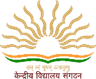 शैक्षणिक योजना/ACADEMIC PLANNING 2021-22शैक्षणिक योजना/ACADEMIC PLANNING 2021-22शैक्षणिक योजना/ACADEMIC PLANNING 2021-22शैक्षणिक योजना/ACADEMIC PLANNING 2021-22शैक्षणिक योजना/ACADEMIC PLANNING 2021-22शैक्षणिक योजना/ACADEMIC PLANNING 2021-22शैक्षणिक योजना/ACADEMIC PLANNING 2021-22शैक्षणिक योजना/ACADEMIC PLANNING 2021-22कक्षा-2कक्षा-2कक्षा-2कक्षा-2विषय-हिन्दीविषय-हिन्दीविषय-हिन्दीविषय-हिन्दीमाह का नाम एवं पढ़ए जाने वाले कालांशों की संख्या/Name of Month and number of periods to be takenपढाईजाने वाली विषय-वस्तु/Content to be coveredपढ़एजाने की पधति एवं शैक्शणिक संसाधन/Mode of transaction & Resourcesशामिलकिए गए अधिगम के परिणाम/LOs to be coveredप्रदत्तकार्य/Assignment आकलनयोजना/Assessment planningउपचारात्मककार्य/RemediationTERM-ITERM-ITERM-ITERM-ITERM-ITERM-ITERM-ITERM-Iअप्रैल/मई      (20)ब्रिज कोर्स, back to basics से संबंधित contentजी सूट के माध्यम से ऑनलाइन
कक्षाओं का आयोजन, ऑनलाइन/
ऑफलाइन गतिविधियों का आयोजन,
माता-पिता /अभिभावक के सहयोग से
घर पर रहकर होने वाली गतिविधियां



https://youtu.be/37fctYj4gIA


छात्रों को पिछली कक्षा में सिखाए गए तथा आने वाली कक्षा में सिखाएंजाने वाले कुछ चुनिंदा एवं आवश्यक तथ्यों का ज्ञान देना एवं पूर्ण अभ्यास करानातथा शत प्रतिशत परिणाम हासिल करनाछात्रों के सुनने, बोलने, पढ़ने, लिखने तथा समझने आदि सभी कौशलोंतथा छात्रों की योग्यताओं को विकसित करने वाला कार्य देनाप्रत्येक तथ्य से संबंधित मौखिक, लिखित एवं प्रायोगिकपरीक्षण/गतिविधि आधारित परीक्षण करनाLOs में निपुणता न प्राप्त करने वाले छात्रों को शिक्षकों द्वाराअभिभावकों के सहयोग से अलग से समय दिया जाना तथा छात्रों की वर्तमान शैक्षिकस्थिति में सुधार को सुनिश्चित करनाजून     (7)ऊंट चलाजीसूट के माध्यम से ऑनलाइनकक्षाओं का आयोजन, ऑनलाइन/ऑफलाइन गतिविधियों का आयोजन,माता-पिता /अभिभावक के सहयोग सेघर पर रहकर होने वाली गतिविधियांhttps://youtu.be/e3arqjOYEIYकविता को सुनकर समझने की योग्यता, कविता को ध्वनियों एवं मात्राओंकी शुद्धता के साथ पढ़ना, सामान लय वाले शब्दों को पढ़ना तथा समझना, ऊँट सेसंबंधित रोचक तथ्यों को जाननाबच्चे ऊंट का चित्रबनाएंगे, बच्चे अपने आसपास के बोझा उठाने वाले जानवरों के नाम लिखेंगे, कवितामें ब से शुरू होने वाले शब्दों को चुनिए, बताओ यह सब क्या उठाकर चलेंगे- हाथी, अध्यापक, पिताजी, शेर, दादाजी, बच्चे कविता सुनाते हुए अपनी वीडियो बनाकरभेजेंगे,कविता पठन के दौरान कविता से संबंधित विषय पर वार्तालाप एवंछोटे-छोटे प्रश्न पूछ कर आकलन करना, कविता में उपस्थित कठिन शब्दों को बच्चों सेलिखने को कहना, कविता के पठन के समय ही बच्चों के व्याकरण ज्ञान का आकलन करनाजिन छात्रों ने LOs में निपुणता प्राप्त नहीं की उन छात्रों कोपुनः वर्णमाला तथा बारहखडी का अभ्यास कराना जिससे की छात्र कविता को पूर्णतयापढ़ने तथा समझने में निपुण हो सके तथा अभिभावकों से मिलकर आवश्यक सहायता प्राप्तकर छात्रों के प्रदर्शन में सुधार करनाCYCLE TEST LAST WEEK OF JUNECYCLE TEST LAST WEEK OF JUNECYCLE TEST LAST WEEK OF JUNECYCLE TEST LAST WEEK OF JUNECYCLE TEST LAST WEEK OF JUNECYCLE TEST LAST WEEK OF JUNECYCLE TEST LAST WEEK OF JUNECYCLE TEST LAST WEEK OF JUNEजुलाई  (8)भालू ने खेली फुटबॉलhttps://youtu.be/xRpkC3ZX4FQ

जी सूट के माध्यम से ऑनलाइन
कक्षाओं का आयोजन, ऑनलाइन/
ऑफलाइन गतिविधियों का आयोजन,
माता-पिता /अभिभावक के सहयोग से
घर पर रहकर होने वाली गतिविधियांकहानी को सुनकर समझने की योग्यता, कहानी को स्वयं पढ़ने की योग्यतातथा लेखन योग्यता का विकास करना, बच्चों में जानवरों के प्रति संवेदनशीलता काविकासछात्र फुटबॉल एवं भालू का चित्र बनाएंगे, फुटबॉल को फुटबॉल क्योंकहते हैं?, छात्र अपने आसपास से किन्ही पांच जानवरों के नाम लिखेंगे, बच्चों, आपठंड से बचने के लिए क्या क्या करते हो?कहानी के पठन के दौरान ही छात्रों के वर्णमाला तथा व्याकरण ज्ञानका आकलन करना, बच्चों से कहानी से संबंधित मौखिक प्रश्न पूछना, बच्चों द्वाराकहानी को उनकी समझ के अनुसार एक नया रूप देनाजिन छात्रों ने LOs में निपुणता प्राप्त नहीं की है उन छात्रों कोपुनः यूट्यूब के माध्यम से कहानी को दिखाना पुनः अपनी भाषा में कहानी को समझानातथा वर्णमाला एवं बारहखडी का अभ्यास करा कर छात्रों की पठन योग्यता का विकासकरनाजुलाई     (9)म्याऊं म्याऊंhttps://youtu.be/hpcT1hqHmB8जी सूट के माध्यम से ऑनलाइनकक्षाओं का आयोजन, ऑनलाइन/ऑफलाइन गतिविधियों का आयोजन,माता-पिता /अभिभावक के सहयोग सेघर पर रहकर होने वाली गतिविधियांकविता को ध्वनियों एवंमात्राओं की शुद्धता के साथ पढ़ना, सामान लय वाले शब्दों को पढ़ना लिखना तथासमझना, बिल्ली से संबंधित रोचक तथ्यों को जाननाचूँटी अंगूठे और उंगलियों से भरी जाती है अंगूठे और उंगलियों से औरकौन-कौन से काम किए जा सकते हैं लिखिए, चुहिया ने नाक की नोक पर चूँटी भरीकिन-किन चीजों की नोक होती है लिखो और उसका चित्र भी बनाओ, नीचे लिखे शब्दों कावाक्यों में इस्तेमाल करो- धीरे से, सचमुच, बहाना, चुहियाकविता पठन के दौरान कविता से संबंधित विषय पर वार्तालाप एवंछोटे-छोटे प्रश्न पूछ कर आकलन करना, कविता में उपस्थित कठिन शब्दों को बच्चों सेलिखने को कहना, कविता के पठन के समय ही बच्चों के व्याकरण ज्ञान का आकलन करनाजिन छात्रों ने LOs में निपुणता प्राप्त नहीं की उन छात्रों कोपुनः वर्णमाला तथा बारहखडी का अभ्यास कराना जिससे की छात्र कविता को पूर्णतयापढ़ने तथा समझने में निपुण हो सके तथा अभिभावकों से मिलकर आवश्यक सहायता प्राप्तकर छात्रों के प्रदर्शन में सुधार करनाCYCLE TEST LAST WEEK OF JULY OR FIRST WEEK OF AUGUSTCYCLE TEST LAST WEEK OF JULY OR FIRST WEEK OF AUGUSTCYCLE TEST LAST WEEK OF JULY OR FIRST WEEK OF AUGUSTCYCLE TEST LAST WEEK OF JULY OR FIRST WEEK OF AUGUSTCYCLE TEST LAST WEEK OF JULY OR FIRST WEEK OF AUGUSTCYCLE TEST LAST WEEK OF JULY OR FIRST WEEK OF AUGUSTCYCLE TEST LAST WEEK OF JULY OR FIRST WEEK OF AUGUSTCYCLE TEST LAST WEEK OF JULY OR FIRST WEEK OF AUGUSTअगस्त     (8)अधिक बलवान कौनhttps://youtu.be/M1oK6rgU5hE

जी सूट के माध्यम से ऑनलाइन
कक्षाओं का आयोजन, ऑनलाइन/
ऑफलाइन गतिविधियों का आयोजन,
माता-पिता /अभिभावक के सहयोग से
घर पर रहकर होने वाली गतिविधियांकहानी को स्वयं पढ़ने तथालिखने की योग्यता का विकास, बच्चों को सूरज तथा हवा की आवश्यकता से परिचित करानाछात्र शब्द 'ताजमहल' से अन्य 5 शब्द निर्मित करेंगे, छात्रों, आपगर्मी लगने पर क्या करते हैं?, छात्रों, सूरज अधिक बलवान था या फिर हवा, आप अपनीताकत दिखाने के लिए क्या करेंगे, सूरज और हवा से संबंधित एक चित्र बनाइएकहानी के पठन के दौरान ही छात्रों के वर्णमाला तथा व्याकरण ज्ञानका आकलन करना, बच्चों से कहानी से संबंधित मौखिक प्रश्न पूछना, बच्चों द्वाराकहानी को उनकी समझ के अनुसार एक नया रूप देनाजिन छात्रों ने LOs में निपुणता प्राप्त नहीं की है उन छात्रों कोपुनः यूट्यूब के माध्यम से कहानी को दिखाना पुनः अपनी भाषा में कहानी को समझानातथा वर्णमाला एवं बारहखडी का अभ्यास करा कर छात्रों की पठन योग्यता का विकासकरनाअगस्त       (9)दोस्त की मददhttps://youtu.be/Gliod_5uATE

जी सूट के माध्यम से ऑनलाइन
कक्षाओं का आयोजन, ऑनलाइन/
ऑफलाइन गतिविधियों का आयोजन,
माता-पिता /अभिभावक के सहयोग से
घर पर रहकर होने वाली गतिविधियांबच्चों में जानवरों केप्रति संवेदनशीलता का विकास, छात्रों को एक एवं अनेक वस्तुओं की अवधारणा सेपरिचित करानाजब तेंदुए ने कछुए को पकड़ा तब कछुआ क्या सोच रहा होगा, कौन-कौन सीचीजें पानी में फेंकने से मुलायम हो जाती हैं, क्या आप लोग भी अपने दोस्तों कीमदद करते हैं, आप अपने किन्ही दो दोस्तों के नाम लिखिए तथा आपको उनकी कौन सी एकबात सबसे अच्छी लगती है बताइए, बताओ, ऐसे कौन कौन चलता है- फुदक- फुदक कर, चौकड़ी भरकर, छलांग लगाकर, रेंग रेंग करकहानी के पठन के दौरान ही छात्रों के वर्णमाला तथा व्याकरण ज्ञानका आकलन करना, बच्चों से कहानी से संबंधित मौखिक प्रश्न पूछना, बच्चों द्वाराकहानी को उनकी समझ के अनुसार एक नया रूप देनाजिन छात्रों ने LOs में निपुणता प्राप्त नहीं की है उन छात्रों कोपुनः यूट्यूब के माध्यम से कहानी को दिखाना पुनः अपनी भाषा में कहानी को समझानातथा वर्णमाला एवं बारहखडी का अभ्यास करा कर छात्रों की पठन योग्यता का विकासकरनाCYCLE TEST LAST WEEK OF AUGUST OR FIRST WEEK OF SEPTEMBERCYCLE TEST LAST WEEK OF AUGUST OR FIRST WEEK OF SEPTEMBERCYCLE TEST LAST WEEK OF AUGUST OR FIRST WEEK OF SEPTEMBERCYCLE TEST LAST WEEK OF AUGUST OR FIRST WEEK OF SEPTEMBERCYCLE TEST LAST WEEK OF AUGUST OR FIRST WEEK OF SEPTEMBERCYCLE TEST LAST WEEK OF AUGUST OR FIRST WEEK OF SEPTEMBERCYCLE TEST LAST WEEK OF AUGUST OR FIRST WEEK OF SEPTEMBERCYCLE TEST LAST WEEK OF AUGUST OR FIRST WEEK OF SEPTEMBERसितंबर    (8)बहुत हुआhttps://youtu.be/-GsFU4Kn1oA

जी सूट के माध्यम से ऑनलाइन
कक्षाओं का आयोजन, ऑनलाइन/
ऑफलाइन गतिविधियों का आयोजन,
माता-पिता /अभिभावक के सहयोग से
घर पर रहकर होने वाली गतिविधियांकविता को ध्वनियों एवंमात्राओं की शुद्धता के साथ पढ़ना, सामान लय वाले शब्दों को पढ़ना, लिखना तथासमझने की योग्यता का विकास, बारिश से संबंधित रोचक तथ्यों को जानना तथा काम वालेशब्दों से छात्रों का परिचय करानाबारिश कहने पर तुम्हारे मन में कौन कौन से शब्द आते हैं सोचो औरलिखो, जब बहुत बारिश होने लगती है तब तुम कहां खेलते हो और कौन-कौन से खेल खेलतेहो, कविता के साथ जो चित्र दिया गया है, उसमें कौन क्या कर रहा है ,देखो, समझोऔर लिखो, बच्चे कविता सुनाते हुए अपनी वीडियो बनाकर भेजेंगेकविता पठन के दौरान कविता से संबंधित विषय पर वार्तालाप एवंछोटे-छोटे प्रश्न पूछ कर आकलन करना, कविता में उपस्थित कठिन शब्दों को बच्चों सेलिखने को कहना, कविता के पठन के समय ही बच्चों के व्याकरण ज्ञान का आकलन करनाजिन छात्रों ने LOs में निपुणता प्राप्त नहीं की उन छात्रों कोपुनः वर्णमाला तथा बारहखडी का अभ्यास कराना जिससे की छात्र कविता को पूर्णतयापढ़ने तथा समझने में निपुण हो सके तथा अभिभावकों से मिलकर आवश्यक सहायता प्राप्तकर छात्रों के प्रदर्शन में सुधार करनासितंबर   (9)मेरी किताबhttps://youtu.be/6lPt3eXg5ME

जी सूट के माध्यम से ऑनलाइन
कक्षाओं का आयोजन, ऑनलाइन/
ऑफलाइन गतिविधियों का आयोजन,
माता-पिता /अभिभावक के सहयोग से
घर पर रहकर होने वाली गतिविधियांछात्रों में उनकी पुस्तकोंके प्रति संवेदनशीलता का विकास करना एवं उनके महत्व को समझना एवंनाप-तोल की इकाइयों का ज्ञानबच्चों, आपको कौन सी किताबें पढ़ना पसंद है?, यदि आपको अपनी पसंदकी चीजें चुनने को कहा जाए तो आप कौन-कौन सी चीजें चुनेंगे किन्ही पांच के चित्रबनाइए, अलग-अलग चीजों को नापने या तोलने के लिए अलग-अलग चीजों का इस्तेमाल कियाजाता है तुम नीचे दी गई चीजों को किस प्रकार नापोगे?- कपड़े को, आम को, मेज को, कागज को, पानी कोकहानी के पठन के दौरान ही छात्रों के वर्णमाला तथा व्याकरण ज्ञानका आकलन करना, बच्चों से कहानी से संबंधित मौखिक प्रश्न पूछना, बच्चों द्वाराकहानी को उनकी समझ के अनुसार एक नया रूप देनाजिन छात्रों ने LOs में निपुणता प्राप्त नहीं की उन छात्रों कोपुनः वर्णमाला तथा बारहखडी का अभ्यास कराना जिससे की छात्र कविता को पूर्णतयापढ़ने तथा समझने में निपुण हो सके तथा अभिभावकों से मिलकर आवश्यक सहायता प्राप्तकर छात्रों के प्रदर्शन में सुधार करनाCYCLE TEST LAST WEEK OF SEPETEMBERCYCLE TEST LAST WEEK OF SEPETEMBERCYCLE TEST LAST WEEK OF SEPETEMBERCYCLE TEST LAST WEEK OF SEPETEMBERCYCLE TEST LAST WEEK OF SEPETEMBERCYCLE TEST LAST WEEK OF SEPETEMBERCYCLE TEST LAST WEEK OF SEPETEMBERCYCLE TEST LAST WEEK OF SEPETEMBERTERM-IITERM-IITERM-IITERM-IITERM-IITERM-IITERM-IITERM-IIअक्टूबर  (12)तितली और कलीhttps://youtu.be/EXBi3lZkelAजी सूट के माध्यम से ऑनलाइनकक्षाओं का आयोजन, ऑनलाइन/ऑफलाइन गतिविधियों का आयोजन,माता-पिता /अभिभावक के सहयोग सेघर पर रहकर होने वाली गतिविधियांसामान लय वाले शब्दों कोपढ़ना, लिखना तथा समझना, तितली और कली से संबंधित रोचक तथ्यों को जाननाकविता से समान लय वाले शब्द चुन कर लिखिए, ऐसी चीजों के नाम लिखिएजिन की महक तुम्हें पसंद है और जिनकी पसंद नहीं है, खेलने के लिए कली तुरंत जागगई थी तुम किस काम के लिए तुरंत जाग जाते हो और किस काम के लिए तुरंत जागना पसंदनहीं करते हो लिखो, अपने आसपास से किन्हीं पांच फूलों के नाम लिखिए तथा चित्रबनाइए, नीचे लिखी चीजें किन किन रंगों की हो सकती हैं- तितली, बैंगन, पेंसिल, सूरजमुखी, लड्डू, संतरा, मिट्टीकविता पठन के दौरान कविता से संबंधित विषय पर वार्तालाप एवंछोटे-छोटे प्रश्न पूछ कर आकलन करना, कविता में उपस्थित कठिन शब्दों को बच्चों सेलिखने को कहना, कविता के पठन के समय ही बच्चों के व्याकरण ज्ञान का आकलन करनाजिन छात्रों ने LOs में निपुणता प्राप्त नहीं की उन छात्रों कोपुनः वर्णमाला तथा बारहखडी का अभ्यास कराना जिससे की छात्र कविता को पूर्णतयापढ़ने तथा समझने में निपुण हो सके तथा अभिभावकों से मिलकर आवश्यक सहायता प्राप्तकर छात्रों के प्रदर्शन में सुधार करनाCYCLE TEST LAST WEEK OF OCTOBERCYCLE TEST LAST WEEK OF OCTOBERCYCLE TEST LAST WEEK OF OCTOBERCYCLE TEST LAST WEEK OF OCTOBERCYCLE TEST LAST WEEK OF OCTOBERCYCLE TEST LAST WEEK OF OCTOBERCYCLE TEST LAST WEEK OF OCTOBERCYCLE TEST LAST WEEK OF OCTOBERनवंबर  (9)बुलबुलhttps://youtu.be/9Y0W_wMOq0Q

जी सूट के माध्यम से ऑनलाइन
कक्षाओं का आयोजन, ऑनलाइन/
ऑफलाइन गतिविधियों का आयोजन,
माता-पिता /अभिभावक के सहयोग से
घर पर रहकर होने वाली गतिविधियांबच्चों में पक्षियों केप्रति संवेदनशीलता का विकास करना, बुलबुल तथा अन्य पक्षियों के विषय में रोचकतथ्यों को जाननाबुलबुल या अन्य किसी पक्षी पर चार लाइनों की कविता लिखें, बुलबुलका चित्र बनाएं, पाठ में बुलबुल के बारे में बहुत सी बातें बताई गई हैं आप अपनेकिसी पालतू जानवर या पक्षी या फिर अपने आसपास के किसी जानवर या पक्षी के विषयमें कोई तीन बातें लिखिए, बुलबुल क्या खाना पसंद करती है तुम्हें क्या क्या खानापसंद है, अपने आसपास से किन्ही पांच पक्षियों के नाम लिखिएकहानी के पठन के दौरान ही छात्रों के वर्णमाला तथा व्याकरण ज्ञानका आकलन करना, बच्चों से कहानी से संबंधित मौखिक प्रश्न पूछना, बच्चों द्वाराकहानी को उनकी समझ के अनुसार एक नया रूप देनाजिन छात्रों ने LOs में निपुणता प्राप्त नहीं की उन छात्रों कोपुनः वर्णमाला तथा बारहखडी का अभ्यास कराना जिससे की छात्र कविता को पूर्णतयापढ़ने तथा समझने में निपुण हो सके तथा अभिभावकों से मिलकर आवश्यक सहायता प्राप्तकर छात्रों के प्रदर्शन में सुधार करनानवंबर    (9)मीठी सारंगीhttps://youtu.be/aNUG30S67Xsजी सूट के माध्यम से ऑनलाइनकक्षाओं का आयोजन, ऑनलाइन/ऑफलाइन गतिविधियों का आयोजन,माता-पिता /अभिभावक के सहयोग सेघर पर रहकर होने वाली गतिविधियांबच्चों को संगीत के विभिन्नबाजों से परिचित कराना, उनका ज्ञान देना तथा लेखन क्षमता विकसित करनाकिन्ही पांच संगीत बाजो के नाम लिखिए तथा चित्र बनाइए, आपको कौन सासंगीत बाजा सबसे अधिक पसंद है, इस कहानी में मिठास की बात है तुम्हें कौन-कौन सीचीजें मीठी लगती हैं, किन्ही पांच मीठी चीजों के नाम लिखिए, नीचे लिखी खाने पीनेकी चीजों का स्वाद आपको कैसा लगता है लिखिए- आम, नमक, आंवला, करेला, अदरक, नींबू, शहदकहानी के पठन के दौरान ही छात्रों के वर्णमाला तथा व्याकरण ज्ञानका आकलन करना, बच्चों से कहानी से संबंधित मौखिक प्रश्न पूछना, बच्चों द्वाराकहानी को उनकी समझ के अनुसार एक नया रूप देनाजिन छात्रों ने LOs में निपुणता प्राप्त नहीं की है उन छात्रों कोपुनः यूट्यूब के माध्यम से कहानी को दिखाना पुनः अपनी भाषा में कहानी को समझानातथा वर्णमाला एवं बारहखडी का अभ्यास करा कर छात्रों की पठन योग्यता का विकासकरनाCYCLE TEST LAST WEEK OF NOVEMBERCYCLE TEST LAST WEEK OF NOVEMBERCYCLE TEST LAST WEEK OF NOVEMBERCYCLE TEST LAST WEEK OF NOVEMBERCYCLE TEST LAST WEEK OF NOVEMBERCYCLE TEST LAST WEEK OF NOVEMBERCYCLE TEST LAST WEEK OF NOVEMBERCYCLE TEST LAST WEEK OF NOVEMBERदिसंबर   (12)टेसू राजा बीच बाजारhttps://youtu.be/GYEpTiGi2mQ

जी सूट के माध्यम से ऑनलाइन
कक्षाओं का आयोजन, ऑनलाइन/
ऑफलाइन गतिविधियों का आयोजन,
माता-पिता /अभिभावक के सहयोग से
घर पर रहकर होने वाली गतिविधियांसामान लय वाले शब्दों कोपढ़ना तथा समझना, छात्रों को शब्दों में गिनती लिखना सिखानाछात्र स्वयं कवितामें दो लाइने और जोड़ेंगे, टेसू राजा बाजार अनारलेने गए थे तुम बाजार क्या-क्या लेने जाते हो, कुछ चीजें ऐसी होती हैं जिन्हेंगिना जा सकता है और कुछ चीजों को नहीं, जिन चीजों को गिन सकते हैं उनके आगे हांलिखिए तथा जिन्हें नहीं गिन सकते उनके आगे नहीं लिखिए- कंबल के खाने, सिर केबाल, घर के लोग, चींटी के पैर, स्कूल के बच्चे, अपने कपड़े, आसमान के तारे, एकसे पचास तक शब्दों में गिनती लिखिएकविता पठन के दौरान कविता से संबंधित विषय पर वार्तालाप एवंछोटे-छोटे प्रश्न पूछ कर आकलन करना, कविता में उपस्थित कठिन शब्दों को बच्चों सेलिखने को कहना, कविता के पठन के समय ही बच्चों के व्याकरण ज्ञान का आकलन करनाजिन छात्रों ने LOs में निपुणता प्राप्त नहीं की है उन छात्रों कोपुनः यूट्यूब के माध्यम से कहानी को दिखाना पुनः अपनी भाषा में कहानी को समझानातथा वर्णमाला एवं बारहखडी का अभ्यास करा कर छात्रों की पठन योग्यता का विकासकरनाCYCLE TEST FIRST WEEK OF JANUARYCYCLE TEST FIRST WEEK OF JANUARYCYCLE TEST FIRST WEEK OF JANUARYCYCLE TEST FIRST WEEK OF JANUARYCYCLE TEST FIRST WEEK OF JANUARYCYCLE TEST FIRST WEEK OF JANUARYCYCLE TEST FIRST WEEK OF JANUARYCYCLE TEST FIRST WEEK OF JANUARYजनवरी   (9)बस के नीचे बाघhttps://youtu.be/zFDh1mBP590जी सूट के माध्यम से ऑनलाइनकक्षाओं का आयोजन, ऑनलाइन/ऑफलाइन गतिविधियों का आयोजन,माता-पिता /अभिभावक के सहयोग सेघर पर रहकर होने वाली गतिविधियांको जीवन की कुछ अचानक होनेवाली वास्तविक घटनाओं से परिचित कराना तथा छात्रों में जानवरों के प्रतिसंवेदनशीलता का विकास करनाछात्रों, आपके विचार से यह तेंदुए का बच्चा बस के पास कहां सेपहुंचा होगा?, कुछ लोग लाठी और कुल्हाड़ी लेकर क्यों पहुंच गए थे तुम होते तोक्या करते?, अपने किसी भी मनपसंद जानवर का चित्र बनाइए, बाघ डरकर बस के नीचेदुबक गया था तुम डर लगने पर क्या करते हो?, तुम्हारे घर या स्कूल के आस-पासकौन-कौन से जानवर या पक्षी नजर आते हैं पता करें और लिखें, कुछ गाड़ियों में दोपहिए होते हैं, कुछ नहीं तीन और कुछ में चार, कक्षा में बातचीत करो और तीनोंप्रकार की दो-दो गाड़ियों के नाम लिखोकहानी के पठन के दौरान ही छात्रों के वर्णमाला तथा व्याकरण ज्ञानका आकलन करना, बच्चों से कहानी से संबंधित मौखिक प्रश्न पूछना, बच्चों द्वाराकहानी को उनकी समझ के अनुसार एक नया रूप देनाजिन छात्रों ने LOs में निपुणता प्राप्त नहीं की उन छात्रों कोपुनः वर्णमाला तथा बारहखडी का अभ्यास कराना जिससे की छात्र कविता को पूर्णतयापढ़ने तथा समझने में निपुण हो सके तथा अभिभावकों से मिलकर आवश्यक सहायता प्राप्तकर छात्रों के प्रदर्शन में सुधार करनाजनवरी   (9)सूरज जल्दी आना जीhttps://youtu.be/MvT_mUDx9AY

जी सूट के माध्यम से ऑनलाइन
कक्षाओं का आयोजन, ऑनलाइन/
ऑफलाइन गतिविधियों का आयोजन,
माता-पिता /अभिभावक के सहयोग से
घर पर रहकर होने वाली गतिविधियांसामान लय वाले शब्दों कोपढ़ना, लिखना तथा समझने की योग्यता का विकास, बारिश तथासूरज से संबंधित रोचक तथ्यों को जाननाकुहासे का मतलब है कोहरा, कोहरा किस मौसम में छा जाता है?, कौन सेमौसम में धूप बिल्कुल नहीं सुहाती है, बच्चों, तुम धूप से बचने के लिए क्या क्याकरते हो?, सर्दियों में जिस दिन सूरज निकलता है वह दिन कैसा प्रतीत होता हैचित्र बनाइए, कविता में 'क' से शुरू होने वाले शब्द छांट कर लिखिएकविता पठन के दौरान कविता से संबंधित विषय पर वार्तालाप एवंछोटे-छोटे प्रश्न पूछ कर आकलन करना, कविता में उपस्थित कठिन शब्दों को बच्चों सेलिखने को कहना, कविता के पठन के समय ही बच्चों के व्याकरण ज्ञान का आकलन करनाजिन छात्रों ने LOs में निपुणता प्राप्त नहीं की उन छात्रों कोपुनः वर्णमाला तथा बारहखडी का अभ्यास कराना जिससे की छात्र कविता को पूर्णतयापढ़ने तथा समझने में निपुण हो सके तथा अभिभावकों से मिलकर आवश्यक सहायता प्राप्तकर छात्रों के प्रदर्शन में सुधार करनाCYCLE TEST LAST WEEK OF JANUARYCYCLE TEST LAST WEEK OF JANUARYCYCLE TEST LAST WEEK OF JANUARYCYCLE TEST LAST WEEK OF JANUARYCYCLE TEST LAST WEEK OF JANUARYCYCLE TEST LAST WEEK OF JANUARYCYCLE TEST LAST WEEK OF JANUARYCYCLE TEST LAST WEEK OF JANUARYफरवरी    (8)नटखट चूहाhttps://youtu.be/sAPLVt0PMYIजी सूट के माध्यम से ऑनलाइनकक्षाओं का आयोजन, ऑनलाइन/ऑफलाइन गतिविधियों का आयोजन,माता-पिता /अभिभावक के सहयोग सेघर पर रहकर होने वाली गतिविधियांछात्रों में जानवरों केप्रति संवेदनशीलता का विकास करना,उच्चारण निपुणता त,ट,र,ड़,र,ल युक्त शब्दबच्चों, आप अंगूठे की छाप से चूहा, और कुछ चित्र जैसे चिड़िया ,अनाज और कठपुतली के चित्र बनाएं, बारिश के मौसम में ऐसा क्या होता है जिससेचूहा अपने बिल में से नहीं निकल पाया होगा, क्या तुम्हें भी चूहा नटखट लगा? क्यों?, चूहा अपने कामों के लिए बहुत से लोगों के पास गया इन कामों के लिए तुमकिसके पास जाओगे?- कपड़ा खरीदने, लकड़ी की कुर्सी बनवाने, किताब पर जिल्दचढ़वाने, बाल कटवाने, मिट्टी के दीए और सुराही खरीदने, मां की घड़ी ठीक करवाने, एक- अनेक: खिड़की, कॉपी, लड़की, सीढ़ी, मक्खीकहानी के पठन के दौरान ही छात्रों के वर्णमाला तथा व्याकरण ज्ञानका आकलन करना, बच्चों से कहानी से संबंधित मौखिक प्रश्न पूछना, बच्चों द्वाराकहानी को उनकी समझ के अनुसार एक नया रूप देनाजिन छात्रों ने LOs में निपुणता प्राप्त नहीं की उन छात्रों कोपुनः वर्णमाला तथा बारहखडी का अभ्यास कराना जिससे की छात्र कविता को पूर्णतयापढ़ने तथा समझने में निपुण हो सके तथा अभिभावकों से मिलकर आवश्यक सहायता प्राप्तकर छात्रों के प्रदर्शन में सुधार करनाफरवरी     (8)एक्कीदोक्कीhttps://youtu.be/7L20z_8n7VA

जी सूट के माध्यम से ऑनलाइन
कक्षाओं का आयोजन, ऑनलाइन/
ऑफलाइन गतिविधियों का आयोजन,
माता-पिता /अभिभावक के सहयोग से
घर पर रहकर होने वाली गतिविधियांछात्रों में जानवरों तथामनुष्य के प्रति संवेदनशीलता का विकास करना, छात्रों का नाम वाले शब्दों सेपरिचय करानाकहानी से 5 नाम वाले तथा 5 काम वाले शब्द छाँटकर लिखें, मेहंदी जबरचाई जाती है तब उसका रंग गाढ़ा होता है और धीरे-धीरे फीका पड़ता जाता हैकिन-किन चीजों का रंग कुछ समय बाद फीका हो जाता है सोचो और लिखो, मेहंदी कीझाड़ी से लगाने के लिए मेहंदी कैसे तैयार की जाती है? पता करो और सही क्रम मेंलिखो, एक कागज पर अपनी हथेली को रखो अब इसके चारों ओर पेंसिल फिराओ, लो बन गयातुम्हारा हाथ, मेहंदी से जो डिजाइन तुम अपने हाथ पर बनाना चाहते हो अब उस डिजाइनको पेंसिल से इस कागज पर बनाओकहानी के पठन के दौरान ही छात्रों के वर्णमाला तथा व्याकरण ज्ञानका आकलन करना, बच्चों से कहानी से संबंधित मौखिक प्रश्न पूछना, बच्चों द्वाराकहानी को उनकी समझ के अनुसार एक नया रूप देनाजिन छात्रों ने LOs में निपुणता प्राप्त नहीं की उन छात्रों कोपुनः वर्णमाला तथा बारहखडी का अभ्यास कराना जिससे की छात्र कविता को पूर्णतयापढ़ने तथा समझने में निपुण हो सके तथा अभिभावकों से मिलकर आवश्यक सहायता प्राप्तकर छात्रों के प्रदर्शन में सुधार करनामार्चपुनरावृत्ति सत्रांत परीक्षापुनरावृत्ति सत्रांत परीक्षापुनरावृत्ति सत्रांत परीक्षापुनरावृत्ति सत्रांत परीक्षापुनरावृत्ति सत्रांत परीक्षापुनरावृत्ति सत्रांत परीक्षापुनरावृत्ति सत्रांत परीक्षा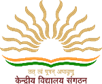 ACADEMIC PLANNING 2021-22ACADEMIC PLANNING 2021-22ACADEMIC PLANNING 2021-22ACADEMIC PLANNING 2021-22ACADEMIC PLANNING 2021-22ACADEMIC PLANNING 2021-22ACADEMIC PLANNING 2021-22ACADEMIC PLANNING 2021-22Class- IIClass- IIClass- IISUBJECT-MathematicsSUBJECT-MathematicsSUBJECT-MathematicsSUBJECT-MathematicsSUBJECT-MathematicsName of Month and number of periods to be takenContent to be coveredMode of transaction & ResourcesLOs to be coveredAssessment planningRemediationAssignments Assignments TERM-ITERM-ITERM-ITERM-ITERM-ITERM-ITERM-ITERM-IApril (15)Bridge course,  1)What is long what is round? 2) Counting in groupshttps://youtu.be/iQ4vGbZDTEgHandling different objects that are long and round and that can roll and slide. 1. Can learn arranging things in pairs.2. Can learn to count the numbers in groups.1. Can round things rolls?2.List of three- three things that can rolls and slides.
3. HOTS can round things have corners.
Does a coin rolls and slides?
1. How many times can you hope on your right foot without falling?2. How many times can you hope on your left foot without falling.In addition to the assessment identify the students who could not achieve the LO. Remedial activities to be carried out during or after the class with the help of their parents.1. Make a list of rolling object and sliding objects which are easily available to you .        2. Do survey in your home and count the number of kitchen article .Make a list .     3. Take matchsticks and divide it in group of 2, 3,5 .1. Make a list of rolling object and sliding objects which are easily available to you .        2. Do survey in your home and count the number of kitchen article .Make a list .     3. Take matchsticks and divide it in group of 2, 3,5 .May/June (7)3)How much can you carry?https://youtu.be/9f4gUxCwp2s1. To know about heavier and lighter things2. To know about heavier and lighter things and properties of salt..Which of the two things makes the sea saw go down.1. Your parents buy carrots for the family. How much do they buy at one time? In addition to the assessment identify the students who could not achieve the LO. Remedial activities to be carried out during or after the class with the help of their parents.1 Prepare a list of lighter things in weight .   2. Tell which is heavier - your math book or your school bag .    3. Why paper floats on water find and tell in the class. 4. Which is lighter feather or pencil .1 Prepare a list of lighter things in weight .   2. Tell which is heavier - your math book or your school bag .    3. Why paper floats on water find and tell in the class. 4. Which is lighter feather or pencil .CYCLE TEST LAST WEEK OF JUNECYCLE TEST LAST WEEK OF JUNECYCLE TEST LAST WEEK OF JUNECYCLE TEST LAST WEEK OF JUNECYCLE TEST LAST WEEK OF JUNECYCLE TEST LAST WEEK OF JUNECYCLE TEST LAST WEEK OF JUNECYCLE TEST LAST WEEK OF JUNEJuly (10)4) Counting in tenshttps://youtu.be/5Qrs83bX8mA1. Can be able to arrange things in tens. 2. Learn to make flower garlands out of beads in tens. 3. Concept of tens ones1. How many different arrangement can you make using 10 bindi? 2. How many tens and ones are there in 43? 3. Arrange 10 bindi in different designs.In addition to the assessment identify the students who could not achieve the LO. Remedial activities to be carried out during or after the class with the help of their parents.1 . Collect objects like flowers , vegetable and other light objects in groups of tens.      2 .  Make a flower garlands in tens .                                      3. How many tens and ones are there in 54 .                       4. Arrange 10 matchsticks in different pattern .1 . Collect objects like flowers , vegetable and other light objects in groups of tens.      2 .  Make a flower garlands in tens .                                      3. How many tens and ones are there in 54 .                       4. Arrange 10 matchsticks in different pattern .July(8)5)Patternshttps://youtu.be/CzFLDtvN_Xk1. Identify simple symmetrical patterns. 2. To able to draw various patterns. 3. To know patterns through colours, shapes.  4. To know about the number patterns, alphabet patternsWhats will come next?1. AA ,BB,__,__, __ 2. 5A, 6B, __,__,__ 3, 40,37,34,35,__,__,__,__In addition to the assessment identify the students who could not achieve the LO.Remedial activities to be carried out during or after the class with the help of their parents.1. Make a drawing of flower pattern and colour it .               2. Draw a pattern for saree , Dress , curtains , pillow and bedsheet .                               3. Identify the different pattern present in nature and make a list .1. Make a drawing of flower pattern and colour it .               2. Draw a pattern for saree , Dress , curtains , pillow and bedsheet .                               3. Identify the different pattern present in nature and make a list .CYCLE TEST LAST WEEK OF JULYCYCLE TEST LAST WEEK OF JULYCYCLE TEST LAST WEEK OF JULYCYCLE TEST LAST WEEK OF JULYCYCLE TEST LAST WEEK OF JULYCYCLE TEST LAST WEEK OF JULYCYCLE TEST LAST WEEK OF JULYCYCLE TEST LAST WEEK OF JULYAugust (7)6) Footprintshttps://youtu.be/fbA4HF3WHcg1.Tracing of objects of different shapes .2.Know the footprints of animals and human beings.1.Can you match the animals with their footprints?2. Draw the footprints of dog in the box.  In addition to the assessment identify the students who could not achieve the LO. Remedial activities to be carried out during or after the class with the help of their parents.1. Draw your footprint and your parents footprint and compare it .                          2. Compare your footprint with animal's footprint and write about this .  3. Trace the object of different shape .1. Draw your footprint and your parents footprint and compare it .                          2. Compare your footprint with animal's footprint and write about this .  3. Trace the object of different shape .August (8)7)Jugs and Mugshttps://youtu.be/-hZ2Dt_aZfE1. Liquid to be measured in different shapes of containers. 2. fill water in different shapes of containers which holds more water & which contains less. 3. Make and enjoy lemon drink. 4. Narrating the story of thirsty crow rani and milk man with PPT1. Guess which vessel holds the least water.2.Guess which vessel holds the most water.1.How many drops of lemon juice do you get from a full lemon?  In addition to the assessment identify the students who could not achieve the LO. Remedial activities to be carried out during or after the class with the help of their parents.1. Draw the vessel by which milkman measuring milk .   2. Can you measure oil by weight TARAJU,?.      3.  You have  measuring vessel of 100 ML and 50 ML you want to measure 250ML How many times big and small vessel you will use . 1. Draw the vessel by which milkman measuring milk .   2. Can you measure oil by weight TARAJU,?.      3.  You have  measuring vessel of 100 ML and 50 ML you want to measure 250ML How many times big and small vessel you will use . CYCLE TEST LAST WEEK OF AUGUSTCYCLE TEST LAST WEEK OF AUGUSTCYCLE TEST LAST WEEK OF AUGUSTCYCLE TEST LAST WEEK OF AUGUSTCYCLE TEST LAST WEEK OF AUGUSTCYCLE TEST LAST WEEK OF AUGUSTCYCLE TEST LAST WEEK OF AUGUSTCYCLE TEST LAST WEEK OF AUGUSTSeptember(7)8)Tens and oneshttps://youtu.be/2FRc_XDLoYkStudent will be able to write numbers in tens and ones. i.e.25 = 2 Tens and 5 Ones 
Students will know about place values up to tens
Students will be able to add different combinations of denominations of Rs 10 notes and Re 1 coins.How many 10 rupee notes and 1 rupee coins will you give to shopkeeper if you buy a book worth Rs 76?    23= ......Tens +....... Ones.  4 Tens + 2 Ones = ............In addition to the assessment identify the students who could not achieve the LO. Remedial activities to be carried out during or after the class with the help of their parents.1. Tell the place value of 7 in given numbers :- 79,. 27,,  127, .      2.Tell the value of 6 in given numerals -. 126, 56,. 69, 6891. Tell the place value of 7 in given numbers :- 79,. 27,,  127, .      2.Tell the value of 6 in given numerals -. 126, 56,. 69, 689September(7)9)My Fundayhttps://youtu.be/eRWv1WBARWMStudents should be able to write the days of a week and the months of year. Understanding the concept of before and after of days and months .Students should be able to read a calendar . Students should be able to read the class Time table.The first day of the week is ............   The fifth day of the week is .......    Which day was it day before yesterday? ...............   Which day will come-a) after Sunday? .................b) before Sunday? In addition to the assessment identify the students who could not achieve the LO. Remedial activities to be carried out during or after the class with the help of their parents.1. How many months are there in a year.      2.  How many days are there in a week.     3. Tell the name of fifth month in serial . 4. Tell the 4th day of the week .   5. How many months are there in a year having 30 days.  5.  Which month have less than 30 days .  6. Name the months having more than 30 days 1. How many months are there in a year.      2.  How many days are there in a week.     3. Tell the name of fifth month in serial . 4. Tell the 4th day of the week .   5. How many months are there in a year having 30 days.  5.  Which month have less than 30 days .  6. Name the months having more than 30 days CYCLE TEST LAST WEEK OF SEPETMBERCYCLE TEST LAST WEEK OF SEPETMBERCYCLE TEST LAST WEEK OF SEPETMBERCYCLE TEST LAST WEEK OF SEPETMBERCYCLE TEST LAST WEEK OF SEPETMBERCYCLE TEST LAST WEEK OF SEPETMBERCYCLE TEST LAST WEEK OF SEPETMBERCYCLE TEST LAST WEEK OF SEPETMBERTERM-IITERM-IITERM-IITERM-IITERM-IITERM-IITERM-IITERM-IIOctober(9)10)Add our pointshttps://youtu.be/pLUPaGHiRZUStudents will be able to write numbers from 1 – 100 .Students will be able to add two 2 digit numbers.Students will be able to add 3 single digit numbers.Guess and tell – Pg77  Add:
   1  5
+ 2  3
____ 
Add mentally:
4 + 1 + 5 = ...........
5 + 1 + 4 = ............

3 + 8 = ....... + 3
....... + 7 = 7 + 5In addition to the assessment identify the students who could not achieve the LO. Remedial activities to be carried out during or after the class with the help of their parents.1. Take grocery list which is bought for your house and add the price of different items and make a list in your copy.   2 . Add mentally :-          5+1+3 =                                               3+ 2+1 =                                       3. Take a ludo dice , throw it three times and add all three numbers . Do it 10 times .1. Take grocery list which is bought for your house and add the price of different items and make a list in your copy.   2 . Add mentally :-          5+1+3 =                                               3+ 2+1 =                                       3. Take a ludo dice , throw it three times and add all three numbers . Do it 10 times .CYCLE TEST LAST WEEK OF OCTOBERCYCLE TEST LAST WEEK OF OCTOBERCYCLE TEST LAST WEEK OF OCTOBERCYCLE TEST LAST WEEK OF OCTOBERCYCLE TEST LAST WEEK OF OCTOBERCYCLE TEST LAST WEEK OF OCTOBERCYCLE TEST LAST WEEK OF OCTOBERCYCLE TEST LAST WEEK OF OCTOBERNovember(8)11)Lines and Lineshttps://youtu.be/wyMQvwmmtZYStudents should be able to draw and recognise curved and straight lines, standing, sleeping and slanting lines. Students should be able to draw different types of pictures with the help of dancing lines and joining dots.Make some designs by joining dots with curved lines and straight lines  .Write your name using straight lines.In addition to the assessment identify the students who could not achieve the LO. Remedial activities to be carried out during or after the class with the help of their parents.1. Make some designs with the help of straight lines and  curved lines .                             2. Form letters of English with the help of match sticks .                3. Write your family members name with the help of Matchsticks.1. Make some designs with the help of straight lines and  curved lines .                             2. Form letters of English with the help of match sticks .                3. Write your family members name with the help of Matchsticks.November(8)12)Give and Takehttps://youtu.be/cCzoz_HKGPICan understand meaning of giving(-)and taking(+). can easily add and subtract 2 digit numbers. Can understand different signs ‘+’ and ‘-‘.Solves simple word problems.Student will be able to prepare a bill.Preapare a bill of the items you purchase from your school canteen.     In addition to the assessment identify the students who could not achieve the LO. Remedia activities to be carried out during or after the class with the help of their parents.1. Arrange a mock shop in your house  prepare a bill of the items which are purchased and sold .         2] Make a list of total expenditure of your house with the help of parents 1. Arrange a mock shop in your house  prepare a bill of the items which are purchased and sold .         2] Make a list of total expenditure of your house with the help of parents CYCLE TEST LAST WEEK OF NOVEMBERCYCLE TEST LAST WEEK OF NOVEMBERCYCLE TEST LAST WEEK OF NOVEMBERCYCLE TEST LAST WEEK OF NOVEMBERCYCLE TEST LAST WEEK OF NOVEMBERCYCLE TEST LAST WEEK OF NOVEMBERCYCLE TEST LAST WEEK OF NOVEMBERCYCLE TEST LAST WEEK OF NOVEMBERDecember(12)13)The Longest step https://youtu.be/KKHZb6yHMx8Learn to measure different lengths using fingers, hand spans and footsteps. Developing the sense of estimation Measuring things inside the classroom using fingers, hand spans and footsteps.Measure the length of your table using any one of the non standard units.In addition to the assessment identify the students who could not achieve the LO. Remedialactivities to be carried out during or after the class with the help of their parents.1. Find the length of different items using fingers ,hand spans and footsteps . Make a list                                          2.  Measure body parts e.g.hands using hand spans 1. Find the length of different items using fingers ,hand spans and footsteps . Make a list                                          2.  Measure body parts e.g.hands using hand spans CYCLE TEST FIRST WEEK OF JANUARYCYCLE TEST FIRST WEEK OF JANUARYCYCLE TEST FIRST WEEK OF JANUARYCYCLE TEST FIRST WEEK OF JANUARYCYCLE TEST FIRST WEEK OF JANUARYCYCLE TEST FIRST WEEK OF JANUARYCYCLE TEST FIRST WEEK OF JANUARYCYCLE TEST FIRST WEEK OF JANUARYJanuary(8)14)Birds come birds gohttps://youtu.be/5R-xxQs1K20Learns how to add and subtract 2 two digit numbers. Learns how to carry while addition
Learns how to borrow while subtractionUsing token cards of 10 & 1 to do addition and subtraction. Maintaining diary of expenditure for the month.In addition to the assessment identify the students who could not achieve the LO. Remedial activities to be carried outduring or after the class with the help of their parents.1.Tracing coins, specimens of
coins and notes.
2. Dramatization of
shopping mall and
conversation.
3. Ask questions.
4. Sort out coins and notes.1.Tracing coins, specimens of
coins and notes.
2. Dramatization of
shopping mall and
conversation.
3. Ask questions.
4. Sort out coins and notes.CYCLE TEST LAST WEEK OF JANUARYCYCLE TEST LAST WEEK OF JANUARYCYCLE TEST LAST WEEK OF JANUARYCYCLE TEST LAST WEEK OF JANUARYCYCLE TEST LAST WEEK OF JANUARYCYCLE TEST LAST WEEK OF JANUARYCYCLE TEST LAST WEEK OF JANUARYCYCLE TEST LAST WEEK OF JANUARYFebruary(15)15)How many pony tailshttps://youtu.be/f-GoEVpnKcoStudents will learn how to collect data and represent it in tabular form.Collect data from your class / friends and complete the table:                                               Flavour          No. of children liking ice-creamChocolate Vanilla Strawberry Mango Butter scotch In addition to the assessment identify the students who could not achieve the LO.Remedial activities to be carried out during or after the class with the help of their parents.1. Collect data from your friends and make a table of favourite fruites and number of students  [ with the help of parents ] .  2. Ask your friends how many glass of water they drink in a day . Collect data and make a table .                                        3. Ask your friends about the colour they like most . Collect data and make a table  1. Collect data from your friends and make a table of favourite fruites and number of students  [ with the help of parents ] .  2. Ask your friends how many glass of water they drink in a day . Collect data and make a table .                                        3. Ask your friends about the colour they like most . Collect data and make a table  MARCHCYCLE TEST CYCLE TEST CYCLE TEST CYCLE TEST CYCLE TEST CYCLE TEST ACADEMIC PLANNING 2021-22ACADEMIC PLANNING 2021-22ACADEMIC PLANNING 2021-22ACADEMIC PLANNING 2021-22ACADEMIC PLANNING 2021-22ACADEMIC PLANNING 2021-22ACADEMIC PLANNING 2021-22Class-IIClass-IIClass-IIClass-IISubject-EVSSubject-EVSSubject-EVSName of Month and number of periods to be takenContent to be coveredMode of transaction & ResourcesLOs to be coveredAssignment Assessment planningRemediation TERM-ITERM-ITERM-ITERM-ITERM-ITERM-ITERM-IApril/May      (20)Bridge course, material related to back to basicshttps://youtu.be/2VjMYI_sokEstudents will be able and prepare to look around and learn activity based work: drawing, collect and paste, role play, demonstration and debateoral tests, written tests and practicals related to the topicsIn addition to the assessment identify the students who could not achieve the LO.Remedial activities to be carried out during or after the class with the help of their parents.  PRACTICAL ACTIVITIES WILL BE GIVEN TO PERFORM AND DO SELF AT HOME june   (8)Family and Friendshttps://youtu.be/8wvRiasm0j0students will be able to identify relationships with and among family members, what work they do, their physical characteristics, habits and importance.students will draw a family tree which branches will indicate an individual family member with their name and photograph, students will paste a family photograph in their notebook. students will name their family as nuclear family or joint family. write what you call them: father's mother, mother's father, father's younger brother, mother's brother, uncle's son.students will be asked different questions about their family members and relationship among them. students will tell the names of their family members. students will discuss the daily life routine of their family membersIn addition to the assessment identify the students who could not achieve the LO.Remedial activities to be carried out during or after the class with the help of their parents.CYCLE TEST LAST WEEK OF JUNECYCLE TEST LAST WEEK OF JUNECYCLE TEST LAST WEEK OF JUNECYCLE TEST LAST WEEK OF JUNECYCLE TEST LAST WEEK OF JUNECYCLE TEST LAST WEEK OF JUNECYCLE TEST LAST WEEK OF JUNEjuly   (12)Foodhttps://youtu.be/8u9xVsWMZs0students will understand the need of food, importance of healthy food, good eating habits and kinds of food.students will prepare a chart of healthy food and junk food, students will write the names of food which they like to eat, draw in your notebook: a vegetable that you eat raw, a vegetable that you eat after cooking, food that protects us against diseases.students will tell about the food they eat in breakfast lunch and dinner what food they like and what food they dislike, students will be asked what they bring in their lunch box, is it good for health or is it not good for health.In addition to the assessment identify the students who could not achieve the LO.Remedial activities to be carried out during or after the class with the help of their parents.july   (8)  Shelter.         my schoolhttps://youtu.be/y8xamtBTxYIstudents will be able to identify their school building, parts of a school, importance of a school and why should we go to schooldraw or paste the picture of your school. name the parts of a school. in school, where do you play?, write the names of your Five classmates and class teacher. write the name of your EVS teacher. Do you like to go to school?,students will be asked to tell any five words related to school. students will be asked different questions related to their daily school life routine. students will be asked to tell only one thing which they like most about their school.In addition to the assessment identify the students who could not achieve the LO.Remedial activities to be carried out during or after the class with the help of their parents.CYCLE TEST LAST WEEK OF JULYCYCLE TEST LAST WEEK OF JULYCYCLE TEST LAST WEEK OF JULYCYCLE TEST LAST WEEK OF JULYCYCLE TEST LAST WEEK OF JULYCYCLE TEST LAST WEEK OF JULYCYCLE TEST LAST WEEK OF JULYaugust    (9)our festivals https://youtu.be/-aI49gMUxCAstudents will be able to observe and differentiate our festivals as national festivals and religious festivals, they will understand the importance of festivals and why should we celebrate festivaldraw and decorate a Christmas tree and candle. draw or paste the pictures of our national festivals. why do we celebrate Independence Day?, why do we celebrate Diwali? what is the importance of celebrating all the festivals?students will be asked to tell date, month and reason behind why we celebrate different festivals during or after the lesson.In addition to the assessment identify the students who could not achieve the LO.Remedial activities to be carried out during or after the class with the help of their parents.august   (10)means of transporthttps://youtu.be/i7BERtZ_r60students will be able to identify different means of transport, kinds of means of transport and importance of means of transport.draw three means of transport- one with two wheels,  one with four wheels and another with more than four wheels, arrange the following means of transport from the slowest to the fastest: bus, train, bicycle, aeroplane, motorbike. draw any two means of transport run by animals.students will be asked different questions related to the means of transport, kinds of means of transport and importance of means of transport after or during the lesson.In addition to the assessment identify the students who could not achieve the LO.Remedial activities to be carried out during or after the class with the help of their parents.CYCLE TEST LAST WEEK OF AUGUSTCYCLE TEST LAST WEEK OF AUGUSTCYCLE TEST LAST WEEK OF AUGUSTCYCLE TEST LAST WEEK OF AUGUSTCYCLE TEST LAST WEEK OF AUGUSTCYCLE TEST LAST WEEK OF AUGUSTCYCLE TEST LAST WEEK OF AUGUSTseptember   (10)neighbourhoodhttps://youtu.be/DxORBnvtyN0students will be able to observe and identify the places in their neighbourhood and importance of their neighbourhoodmake a letter box with cardboard. paste red colour glazed paper on it.write the names of any four banks and draw their symbols. you can take the help of your parents. do you have these things in your neighbourhood? write yes or no against each place: market, Bank, Hospital, fire station, police station, post office, bus stop. the letters of the words are not in proper order. the letters of the words are not in proper order write them correctly: ABNK, ROCDOT, RKEMAT, SPITHOAL. which numbers will you dial in case there is a: fire in your neighborhood, theft in your neighbourhood, very sick man to be taken to a hospitalstudents will be asked many different questions related to the places in their neighbourhood, importance of the places in their neighbourhood during or after the lesson.In addition to the assessment identify the students who could not achieve the LO.Remedial activities to be carried out during or after the class with the help of their parents.september   (10)plantshttps://youtu.be/PS9-sx2luHMstudents will be encouraged to plant saplings. students will be able to observe different parts of a plant, identifies different types of plants and understand importance of plantsdraw a plant and label its parts. collect different shapes of leaves. lay them between two sheets of newspaper. keep a few Heavy books on it. leave them for quite some time. take them out when they are dry. paste them in your notebook. draw a route, a stem and a leaf that you like to eat. name three things that a plant need to grow. name three things that the plants give us. name any two plants which we use to make medicinesstudents will be asked different questions about plants their types and their uses during or after the lesson. students will be asked to tell names of any five plants. students will be asked to plant a sapling.In addition to the assessment identify the students who could not achieve the LO.Remedial activities to be carried out during or after the class with the help of their parents.CYCLE TEST SEPTEMBER LAST WEEKCYCLE TEST SEPTEMBER LAST WEEKCYCLE TEST SEPTEMBER LAST WEEKCYCLE TEST SEPTEMBER LAST WEEKCYCLE TEST SEPTEMBER LAST WEEKCYCLE TEST SEPTEMBER LAST WEEKCYCLE TEST SEPTEMBER LAST WEEKTERM-IITERM-IITERM-IITERM-IITERM-IITERM-IITERM-IIoctober   (12)animalshttps://youtu.be/QG4U3xh_PI0students will be able to identify different animals, to observe their physical characteristics and to understand their importance and usesdraw the animals that you go to see in a zoo. draw the picture of two pet animals, two domestic animals and two wild animals. make a video of some animals that you see in your neighbourhood. collect and paste pictures of five pet animals, five domestic animals and five wild animals with their name. solve the riddles: I am a pet. I have two legs. I can copy what you say.-------, I am a wild animal. I am a flesh- eater. I am the national animal of India.--------, I am a domestic animal. I give you milk. my cry is called moo.---------students will be asked different questions about animals,their types and their importance during or after the lesson. students will be asked to tell names of any 5 domestic animals and five wild animalsIn addition to the assessment identify the students who could not achieve the LO.Remedial activities to be carried out during or after the class with the help of their parents.CYCLE TEST OCTOBER LAST WEEKCYCLE TEST OCTOBER LAST WEEKCYCLE TEST OCTOBER LAST WEEKCYCLE TEST OCTOBER LAST WEEKCYCLE TEST OCTOBER LAST WEEKCYCLE TEST OCTOBER LAST WEEKCYCLE TEST OCTOBER LAST WEEKnovember   (8)seasonshttps://youtu.be/B34iCAwef2gstudents will be able to identify different seasons and to observe its types.draw a picture of the season you like the most. draw the picture of clothes that we wear in summer season, in rainy season and in winter season. what food do you like to eat in summer season? in which season do you like to take hot drinks?, can you guess the season: you use fans, coolers and air conditioners.---------, you take an umbrella. you float paper boats.----------, you enjoy outings. you put on woolenclothes.----------.students will be asked different questions about seasons and their types during or after the lessonIn addition to the assessment identify the students who could not achieve the LO.Remedial activities to be carried out during or after the class with the help of their parents.november   (8)our sense organshttps://youtu.be/tLFT5WMB__Mstudents will be able to identify and observe sense organs and their work.ask your mother to tie a piece of cloth over your eyes. she will place some eatables one by one before your mouth. you will taste each of them and guess their names. later find out how good you are in recognizing the taste of the eatables. draw the picture of five sense organs. draw two pictures showing the work that you do with your legsstudents will be asked different questions about sense organs and their work during or after the lesson.In addition to the assessment identify the students who could not achieve the LO.Remedial activities to be carried out during or after the class with the help of their parents.CYCLE TEST NOVEMBER LAST WEEKCYCLE TEST NOVEMBER LAST WEEKCYCLE TEST NOVEMBER LAST WEEKCYCLE TEST NOVEMBER LAST WEEKCYCLE TEST NOVEMBER LAST WEEKCYCLE TEST NOVEMBER LAST WEEKCYCLE TEST NOVEMBER LAST WEEKdecember   (12)our househttps://youtu.be/Mjq4OEWTC_Ystudents will be able to identify their house, importance of house and types of housedraw your house and write your address below it. solve the riddles: you keep me Ri in the bathroom. you use me to dry your body.---------, people cook food here.---------, you sleep in this room.---------, you use me when you have bath.----------. send a video of your house. draw the picture of the room that you like most in your house.students will be asked different questions about house its types and its importance during or after the lessonIn addition to the assessment identify the students who could not achieve the LO.Remedial activities to be carried out during or after the class with the help of their parents.CYCLE TEST (JANUARY 1ST WEEK)CYCLE TEST (JANUARY 1ST WEEK)CYCLE TEST (JANUARY 1ST WEEK)CYCLE TEST (JANUARY 1ST WEEK)CYCLE TEST (JANUARY 1ST WEEK)CYCLE TEST (JANUARY 1ST WEEK)CYCLE TEST (JANUARY 1ST WEEK)january   (8)occupationshttps://youtu.be/x8tF2aQoukYstudents will be able to identify and to observe different occupations and their importancewhat do you want to be when you grow up?, paste pictures of persons each with the different occupation in your notebook. solve the riddles: I control traffic.--------, I repair your taps.-------, I make clay pots.--------, I bring letters for you.---------. write five lines on the importance of hospitalsstudents will be asked different questions related to different occupations and their workIn addition to the assessment identify the students who could not achieve the LO.Remedial activities to be carried out during or after the class with the help of their parents.january   (8)waterhttps://youtu.be/--t1cRc8fe0students will be able to identify and understand the importance of water and need of restoring the water.make a poster on save water. name any two sources of water. write five lines on the importance of water.students will be asked different questions related to water its importance.In addition to the assessment identify the students who could not achieve the LO.Remedial activities to be carried out during or after the class with the help of their parents.CYCLE TEST LAST WEEK OF JANUARYCYCLE TEST LAST WEEK OF JANUARYCYCLE TEST LAST WEEK OF JANUARYCYCLE TEST LAST WEEK OF JANUARYCYCLE TEST LAST WEEK OF JANUARYCYCLE TEST LAST WEEK OF JANUARYCYCLE TEST LAST WEEK OF JANUARYfebruary   (8)Earth- our home https://youtu.be/Z_cyKaPGP24students will be able to identify and to observe Earth and its different features.draw a mountain, a valley, an island and a sea . make the picture of Globe or a model of Globe. make a chart of kinds of landforms and water bodies.students will be asked different questions related to earth and its parts during or after the lesson. students will be asked to make the picture of Globe or a model of GlobeIn addition to the assessment identify the students who could not achieve the LO.Remedial activities to be carried out during or after the class with the help of their parents.february   (8)means of communicationhttps://youtu.be/rVIigpWXR9kstudents will be able to identify and to observe different means of communication and their uses. they will be able to use different objects of means of communicationdraw a letter box and colour it. collect some used stamps with pictures of great men. paste them in your notebook. which one carries a message more quickly-- a telephone or a telegram. collect some newspaper cuttings and paste them in your notebook. make a chart showing computer and its parts.students will be asked to different questions related to means of communication and their uses. students will be asked to make a chart showing computer and its parts.In addition to the assessment identify the students who could not achieve the LO.Remedial activities to be carried out during or after the class with the help of their parents.MarchCYCLE TEST CYCLE TEST CYCLE TEST CYCLE TEST CYCLE TEST ACADEMIC PLANNING 2021-22ACADEMIC PLANNING 2021-22ACADEMIC PLANNING 2021-22ACADEMIC PLANNING 2021-22ACADEMIC PLANNING 2021-22ACADEMIC PLANNING 2021-22ACADEMIC PLANNING 2021-22CLASS - IIICLASS - IIICLASS - IIISUBJECT -ENGLISHSUBJECT -ENGLISHSUBJECT -ENGLISHSUBJECT -ENGLISHName of Month and number of periods to be takenContent to be coveredMode of transaction & ResourcesLOs to be coveredAssessment planningRemediationASSIGNMENTTERM-ITERM-ITERM-ITERM-ITERM-ITERM-ITERM-IJune1 .GOOD MORNING -POEM 
2.THE MAGIC GARDEN1.GCR /WHATSAPP  https://youtu.be/TPLrclVLnWk2.THE MAGIC GARDEN1.    poem   recitation    aloud  laying  stress   on   certain   words   and phrases.                                                                                       2)     interpret / infer   the    thoughts  and  imagination  poem.                                                           3)     assess  the   beauty   of   nature                                                                                                     4)     list   the  rhyming   words  (sun-run )  used  in  the  poem.                                                          5)    identify  Antonyms  and   synonyms  in   the  poem   (day -  night )                                                   6)    describe   natural   scenery  using   Nouns,  Pronouns and  Adjectives  and  prepositions  oral  and written        in      context   as   compared   to    previous   class   in  order   to   demonstrate                and written   skills   in speaking / writing    meaningful   short     sentences in English.                                                                                                                                                                                                     1.     Read    the   text   aloud   with    correct   pronunciation ,   intonation.                                              2.      Describe   the    magic    garden   using   nouns,  pronouns,     adjectives  and preposition    in context.                                                                                                                                                    3.       Read    small     texts    with   comprehension   and    write  'YES' or  'NO '.                                           4.       Write  sentences      with    the    help  of  verbal   clues.                                                                       5        Write 5 descriptive sentences using clues.                                                                                      6)       organize sentences in a logical way.  1.Individual    recitation   of   the    poem   
2.   Some    oral   questions   to   assess   child's understanging. 
3  Through  interactions   with  students.
4) Disscussion -a simple message"  Save the Earth ". 
5)  Comprehension   questions on characters  and  situations in video,.
6.)  Students describe the context using  the  simple  past tense in context. 
7).  Worksheets :PREPOSITION1.   confirmation     by   parent   about   written  work  in notebook.                                                                                                                                                                                                                                   2.PTM 3.Reading by blending  .1  Reading  cards                                                                                                                                                                                                                                                                                                                  2    .Visit  to  a garden  and   to  obervediffernt   types  of   birds    and  flowers      JULY1.BIRD TALK                                                                                                                                                                                                                                                                                                                                       GCR / Whatsapp
1.https://youtu.be/yTcndpRdQcY
2) https://youtu.be/-IsIkAYWY2Y. 
3) https://youtu.be/82zp9DF_tL41.Poem recitation with proper , gesture and pronunciation. 
2.loud reading with proper  appropriate pronunciation and pause
3.identifty and write rhyming word from poem.                                                                      1 worksheets  
2 .oral     ques   to   assess   the   child's     understanding 
3. comprehension. 
4. classroom participation and presentation1.Listen       to  and  to  communicate  oral  /  telephonic  messages  2.Respond   appropritely  to  oral  messages   JULY2 .NINA  AND THE BABY SPARROWGCR / Whatsapp https://youtu.be/KRIBgoM_pyc1)Aloud reading of the text.                                                                                                                                                              2) state / tell the difference betwwendiffernt kinds of birds ,eg in size  shape colour beaks sounds etc.                                                                                                                                               3.Enrich vocabulary related  to subjects like Maths ( such  as 'add'  , remove  , replace ) Evs ( such as rain , build ) relevant to class III .3 )identify antonyms and synonyms in poem .                                              4) assess the  beauty of nature .                                                                                                            5)Identify  rhyming words ( grow - know ) used in poem ,compose a short poems using rhyming words .                                                                                                                                                                   6) enrich the vocabulary...onomatopoeic sounds of birds. 1.worksheets .                2.dictation                    3.individual text reading .           4.1Experimentations and    exporations     -story    telling  -  Reading  time      2.  Parents   can   encourage   and  guide their  children to  plan  their  daily  schedule   for  studies    health     ,, hygine   3. Reading  by  blending1.Research   / analyse and write   lines   a   few   lines   on   how  sparrow  are   becoming  fewer  in  cities   and  towns                                                                                                                                         2.  write   4-5  sentences  on  personal  experience   using   verbal  or  visual  clues.JULY1.LITTLE  BY  LITTLE                                                                     2.THE  ENORMOUS TURNI     3.SEA  SONG                                                                                            
             4.A  LITTLE  FISH  STORYGCR / WHATSAPP                                                                                                                                                                                                                                                                                                                                               1.     https://youtu.be/yTcndpRdQcY,                                                                                                                                                                                                                                                                              2.https://youtu.be/lQqkMn6Nhrc1.  poem   recitation and  rhymes and  rhythm of  poems  and  sings  aloud                                                                                                                                                                                                         
2. expainthe  various      stages   of   growth   of   seed.                                                                                                                                                                                                                                       
3.  respond   to the  textual  questions  about  things  around  them.                                                                                                                                                                                                                     
4.Engage    and    enjoys   in    reading    beyond   the   textmaterials .  Infers    the   meaning   of   unfamiliar    words.1.composition.               2.elocutions                               3 debate.                 4 4.worksheet.1.PTM                                                                                                                                                                                                                                                                                                                                                                               2.Telephonic  conversation   with   parents about   monitoring  of  student's  work                                                                                                                                                                                                                                                   3. Reading   by  blending1  .compose      a    poem     using    rhyming     wordsAUGUST1.THE BALLOON MAN                                                                                                                                                                                                                                                                                                                                    2.THE YELLOW BUTTERFLYGCR / Whatsapp1.https://youtu.be/XzI656wXpAA                                                                                                                                                                           2.https://youtu.be/MN656jD9cyw.                                                                                                                                                                                     3.https://youtu.be/rkAs3foXzogTheme : Importance    of  colours  and  Appreciation  of beauty of nature.                                                                                                                                                                                                                                   1.Read aloud with appropriate pronunciation and pause.                                                                                                                                                                                                                                                     2. Identify  the opposite   words   given  in  the  poem.                                                                                                                                                                                                                                                           3. Reads the small text with comprehension ..                                                                                                                                                                                                                                                                                          4.Expresses  orally her/his opinion / understanding ahout story and the  characters in the story.                                                                                                                                                            5 locate the describing words  and prepositions.6.Recognise insects ,butterflies and their parts.                                                                                                                                                 6.use of grammar in order to demonstrate oral and written skills in  speaking  / writing meaningful short sentences in english.1WORKSHEET                                                                                                                                                                                                                                                                                                                               2. oral    question  to  assess  child's  understanding                                                                                                                                                                                                                                                              3  .Classroom  participation   and  presentation  4.Individul Reading  text                                                                                                                                                                                                                          5 .Recitation of  poem1.Confirmation of th work                                               2.clear   and sufficient   verbal   and visual  insturction   PTM,   including   children  with  special   needs                                                                       3.  Dictation  by parents                                                                                                                                                                                                                                                                                                                                               4.Reading  by  blending1.complete   the  story  with  thhe  help   of  clueCYCLE TEST-I (AUGUST 1ST WEEK)CYCLE TEST-I (AUGUST 1ST WEEK)CYCLE TEST-I (AUGUST 1ST WEEK)CYCLE TEST-I (AUGUST 1ST WEEK)CYCLE TEST-I (AUGUST 1ST WEEK)CYCLE TEST-I (AUGUST 1ST WEEK)CYCLE TEST-I (AUGUST 1ST WEEK)SEPTEMBER1.TRAIN  ,                                                                                                                                                                                                                                                                                                            2. THE STORY OF ROADGCR/ WHATSAPP ,POSTERS1. https://youtu.be/WTlEFtoL5rs .2 . https://youtu.be/N5q7cCtO9Sc                                                                                                                                                                                                                                                                                            3.    https://youtu.be/zIHCf6j0OMs.                                                                                                                                                                                                                                                                                           4.   https://youtu.be/Ps3yVsBQL4o                                                                                                                                                                                                                                                                                                                                                                                     1.Write     the    experience   of   any   tain  journey                                                                                                                                                                                                                                                                                                                                                                                                                                                                                                                                                                                                         2 .perform   a   scene   of   railway   station.  students  to act  like   porters  vendors    etc.                                           3.   Appreciate    the idea    of    learning     together   and    sharing    with    each   other.                                                                   4.   write    the   answer    for textual questions after comprehensio.writes words 1.  Different    forms   of   composition                                                                                                                                                                                                                                                                                                          2.  Comprehension                                                                                                                                                                                                                  3.  Have  fun   and  learn  for  effective  evaluation                                                                                                                                                                                             4.  WORKSHEET on AJECTIVES                                                                                                                                                                                                                                                                                                                                                                                                                                                                                                                                                                                                                   1.Dictation by parents                                                                                                                                                                                                                                                                                                                                                         2.Reading by blending.                                                                                                                                                                                               3.Parents to observe the changes in child's behaviour-through interaction1.Make     book   mark  on   ROAD  SAFETY  and  distribute  to your  friends   family  members   during     ROAD    SAFETY   WEEK  IN  INDIA                                                                                                      2 .  write   5   safety   rules   that   you  should  follow while   walking  on  road.HALF YEARLY EXAMINATION SEPTEMBER LAST WEEKHALF YEARLY EXAMINATION SEPTEMBER LAST WEEKHALF YEARLY EXAMINATION SEPTEMBER LAST WEEKHALF YEARLY EXAMINATION SEPTEMBER LAST WEEKHALF YEARLY EXAMINATION SEPTEMBER LAST WEEKHALF YEARLY EXAMINATION SEPTEMBER LAST WEEKHALF YEARLY EXAMINATION SEPTEMBER LAST WEEKTERM-IITERM-IITERM-IITERM-IITERM-IITERM-IITERM-IIOctoberPuppy and IGCR/WHATSAPP 
https://youtu.be/sSlIDNtseYk
https://youtu.be/8yQdXUlMQx0
https://youtu.be/n8jFd3wCL5s
pictures1.poem recitation with proper pronunciation and intonation
2.antonyms and synonyms
3.rhyming words
4. Animals and their sound
5.domestic and wild animalsrecite poem individually 
worksheet"Reading by blending
Dictation by Parents
   PTM confirmation 
by parents about the 
written work in notebook"Little tiger big tigerGCR/WHATSAPP1. https://youtu.be/s3P29Z3mpGM2. https://youtu.be/ByWy7zYAtII1.reading with correct pronunciation,intonation and articulation of voice2.reading comprehension3.animals and their young ones4.jumbled words- word buildingindividual readingoral questionworksheetdictationConfirmation by parents about the written work in notebook.                          Conducting online PTM                                                                        Dictation by ParentsNovemberwhat's in the mail 
boxGCR/WHATSAPP
1. https://youtu.be/3Gz9iXIeD64
2. https://youtu.be/x8tF2aQoukY
3. https://youtu.be/BxfonHHVN5g1. poem recitation
2. letter writing to friend
3. person and their occupationrecite poem individually 
worksheetReading by blending
Dictation by Parents
PTM confirmation by parents about the written work in notebookMy silly sisterGCR/WHATSAPP
1. https://youtu.be/l6t9O2bac8I
2. https://youtu.be/rKALjkfe3sQ1. reading with proper pronunciation and comprehension
2. learn new words
3. sentences on my brother
4. complete the composition
5.singular/plurals
6. word making using - ful, ly, ishindividual reading
oral question
worksheet
dictationTelephonic conversation with the parents
 about monitoring of student's work. 
Conducting online PTM Dictation by 
ParentsDecemberDon't tellGCR/WHATSAPP1. https://youtu.be/WTTqvS5aNvk2. https://youtu.be/B3h1Gxfhito1.identify the opposites in the poem recite the poem with proper intonation2. full forms and short forms3. make 3 words using letters of given word4. rhyming wordsrecite poem individually worksheetReading by blendingDictation by ParentsPTM confirmation by parents about the written work in notebookhe is my brotherGCR/WHATSAPP
1. https://youtu.be/XCHSrPdWx1w1. reading with proper pronuntiation and puntuation
2. answer the question from chapters
3. learn new words
4.opposites wordsindividual reading
oral question
worksheet
dictationConfirmation by parents about the written
 work in notebook. 
Conducting online PTM Dictation by
 ParentsTERM EXAMINATION-II (JANUARY 1ST WEEK)TERM EXAMINATION-II (JANUARY 1ST WEEK)TERM EXAMINATION-II (JANUARY 1ST WEEK)TERM EXAMINATION-II (JANUARY 1ST WEEK)TERM EXAMINATION-II (JANUARY 1ST WEEK)TERM EXAMINATION-II (JANUARY 1ST WEEK)TERM EXAMINATION-II (JANUARY 1ST WEEK)Januaryhow creature 
moveGCR/WHATSAPP
1. https://youtu.be/NH9VRhHRK7Q
2. https://youtu.be/dCIjekc2xzQ
3. https://youtu.be/KCiOTBcha-o1.poem recitation with intonation
2.identify rhyming words
3. action words
4. animals and their movements 
5. silent letters in wordsrecite poem individually 
worksheetReading by blending
Dictation by Parents
PTM confirmation by parents about the written work in notebookFebruarythe ship of the desertGCR/WHATSAPP1. https://youtu.be/QCZJXiBIE_I2. https://youtu.be/JCnAJlTc9SQ3. https://youtu.be/gsUEhDeD-mM4. https://youtu.be/5hFoZq0qgrM1. read aloud with proper pronuntiation ,pause and expression and reading comprehension2. picture compostion3. different body parts of the animals4. homophones5.animals live in different regionindividual readingoral questionworksheetdictationReading by blendingDictation by ParentsPTM confirmation by parents about the written work in notebookMARCHREVISION WORK AND SESSION ENDING EXAMINATIONREVISION WORK AND SESSION ENDING EXAMINATIONREVISION WORK AND SESSION ENDING EXAMINATIONREVISION WORK AND SESSION ENDING EXAMINATIONREVISION WORK AND SESSION ENDING EXAMINATIONREVISION WORK AND SESSION ENDING EXAMINATIONशैक्षणिक योजना/ACADEMIC PLANNING 2021-22शैक्षणिक योजना/ACADEMIC PLANNING 2021-22शैक्षणिक योजना/ACADEMIC PLANNING 2021-22शैक्षणिक योजना/ACADEMIC PLANNING 2021-22शैक्षणिक योजना/ACADEMIC PLANNING 2021-22शैक्षणिक योजना/ACADEMIC PLANNING 2021-22शैक्षणिक योजना/ACADEMIC PLANNING 2021-22शैक्षणिक योजना/ACADEMIC PLANNING 2021-22शैक्षणिक योजना/ACADEMIC PLANNING 2021-22शैक्षणिक योजना/ACADEMIC PLANNING 2021-22शैक्षणिक योजना/ACADEMIC PLANNING 2021-22CLASS - III CLASS - III CLASS - III CLASS - III CLASS - III SUBJECT - HINDI SUBJECT - HINDI SUBJECT - HINDI SUBJECT - HINDI SUBJECT - HINDI Name of Month and number of periods to be takenContent to be coveredMode of transaction & ResourcesLOsTeaching Learning Activities Planned / links /urlTeaching Learning Activities Planned / links /urlAssignment planningAssessment planningRemediationTERM - 1TERM - 1TERM - 1TERM - 1TERM - 1TERM - 1TERM - 1TERM - 1TERM - 1TERM - 1TERM - 1जून( 6 कालखंड )कक्कूसुनना (श्रवन ),बोलना (वाचन ),पढ़ना(पाठन ),परिवेशीयजागरूकता ,चिंतन औरकल्पनाVirtual classes through
G suite,e-pathshala,AAC-https://ncert.nic.in/pdf/Alternative_Academic_Calendar_primary-eng.pdf
DIKSHA –

https://diksha.gov.in/play/collection/do_31310347502311014411278?contentId=do_313253634457804800127137

NCERT BOOK- https://ncert.nic.in/textbook.php?chhn1=1-14


NCERT VIDEO- https://www.youtube.com/watch?v=rDrp9UEv6FA 


Educational Channels on TV-
https://www.swayamprabha.gov.in/index.php/program/upcoming_se/25                        https://diksha.gov.in/play/content/do_31307612106060595217572
https://ncert.nic.in/textbook.php?chhn1=1-14         DIKSHA - https://diksha.gov.in/play/collection/do_31310347502311014411278?contentId=do_313198470796460032119361. कविता को ध्यान सेसुनते हुए समझना और
अपनी प्रतिक्रिया व्यक्त करना  |
2. कविता वाचन कौशल का विकास  |
3. तुक वाले शब्द जानना  |
4.सीखे गए ज्ञानको परिवेशसे जोड़ सकने की जागरूकता   |                                      5.अधिगम का स्वयं के जीवन में उपयोग एवं सृजन शक्ति का विकास | 1. कविता को विडियो द्वारा प्रस्तुत करना एवं सभी से कविता वाचनकराना |                                   2.कविता का उचित हाव – भाव के साथ वाचन किया जाएगा |

3.पशु-पक्षियों के बारे में पूछना |
4. संयुक्ताक्षर वाले दो-दो शब्द करवाना | (प्त ... च्च....)
5. तुकबंदी वाले शब्द |
6. पक्षियों के नाम व बोलियाँ पूछना |
7.कविता से संबधित प्रश्न – उत्तर |
NCERT VIDEO- https://www.youtube.com/watch?v=rDrp9UEv6FA 
1. कविता को विडियो द्वारा प्रस्तुत करना एवं सभी से कविता वाचनकराना |                                   2.कविता का उचित हाव – भाव के साथ वाचन किया जाएगा |

3.पशु-पक्षियों के बारे में पूछना |
4. संयुक्ताक्षर वाले दो-दो शब्द करवाना | (प्त ... च्च....)
5. तुकबंदी वाले शब्द |
6. पक्षियों के नाम व बोलियाँ पूछना |
7.कविता से संबधित प्रश्न – उत्तर |
NCERT VIDEO- https://www.youtube.com/watch?v=rDrp9UEv6FA 
1.        कविता में जो झगड़ालू है उसे झक्कू बोलागया है ,जो भड़क जाता है उसे भक्कू कहा गया है ऐसे ही और नाम ढूँढकर लिखिए |
2.        अपने दोस्तों के नाम लिखिएऔर उसे हिन्दी वर्णमाला के क्रम से लिखिए |
कला समेकित

3.        कविता का वाचन करते हुएवीडियों बनाइये |
कोयल का चित्र बनाकर कोयल के बारे में लिखिए |

अभिभावक भूमिका– कविता पठन और विडियो बनाने में ,नये शब्द ढूँढने ,वर्तनी शुद्ध करने में ,श्रुतलेख में मदद कर सकते है |मौखिक
1 . प्रतिदिन कक्षा में 7-8 विद्यार्थियों को पहले से सूचित कर सकते है किकक्षा के दौरान आपसे प्रश्न पूछा जायेगा या गतिविधि कराई जायेगी ,उसके आधार परआकलन कर सकते है | स्थिति के अनुसार अन्य से भी पूछ सकते है |

गहन और रचनात्मक सोच वाले प्रश्न
•        किसी को नाम के अलावा चिढ़ानेवाले नाम से बुलाने पर कैसा लगता होगा ?
•        किसी को क्यों नहीं चिढ़ानाचाहिए ?

* . विद्यार्थियों
द्वारा भेजे गये विडियो और असाइनमेंट के आधार पर भी आकलन किया जा सकता है |

कार्यपत्रक
https://vaga.study/pdf/nc/ceha/nccehapb01.pdf
LIVE WORKSHEET 
https://www.liveworksheets.com/rl1805062ct
आकलन के साथ-साथ ऐसे छात्रों की पहचान करना जिन्होने LO मेंनिपुणता हासिल नही की ऐसे छात्रों हेतु शिक्षण के दौरान या बाद में अभिभावकों कीसहायता से उपचरात्मक क्रियाकलाप सम्पादित करना | रोचक और चित्रयुक्त कार्यपत्रकप्रदान करना | सीखने क के लिए सामग्री प्रदान करना | छोटे - छोटे शब्दों सेश्रुतलेख कराना | चित्र युक्त कहानी पढ़ाना |
लाइव वर्कशीट
https://www.liveworksheets.com/ih1278587li
जुलाई (5 कालखंड )शेखीबाजमक्खीसुनना (श्रवन ),बोलना (वाचन ),पढ़ना(पाठन ),परिवेशीयजागरूकता ,चिंतन औरकल्पनाVirtual classes throughG suite,e-pathshala,DIKSHA –  https://diksha.gov.in/play/collection/do_31310347502311014411278?contentId=do_3130893972049838081302https://diksha.gov.in/play/collection/do_31310347502311014411278https://diksha.gov.in/play/collection/do_31310347502311014411278?contentId=do_31307612932890624018446NCERT BOOK-https://ncert.nic.in/textbook.php?chhn1=2-14NCERT VIDEO- https://www.youtube.com/watch?v=akrP3rECn6oEducational Channels on TV-https://diksha.gov.in/play/content/do_31307612932890624018446https://www.swayamprabha.gov.in/index.php/program/upcoming_se/25AAC- https://ncert.nic.in/pdf/Alternative_Academic_Calendar_primary-eng.pdf1.शुद्ध उच्चारण केसाथ पाठ को पढ़ सकना2. मौखिक अभिव्यक्ति का विकास३. अर्थ समझकर लेखन अभिव्यक्ति का विकास४. शब्द भंडार में वृद्धि5. रचनात्मक एवं कलात्मक अभिव्यक्ति का विकास6. शुद्ध वर्तनी का ज्ञान7. कहानी एवं अन्य सामग्री को समझाना एवं अपनी बात जोड़ना |1. कहानी को विडियो के द्वारा विद्यार्थियों को दिखाना | 2. शुद्धउच्चारण एवं उचित विराम चिन्हों को ध्यान में रखते हुए पाठ का वाचन पाठ सेसम्बन्धित छोटे–छोटे प्रश्न पूछनावलिखवाना३. ऊनसे मकड़ी का जाला बनवाना विभिन्न पशु पक्षियों के मुखौटे बनवानापाठ के अंत में दिए गये क्रिया कलापकरवाना- जैसेअ.रिक्त स्थानों में सही अक्षर भर कर संज्ञा शब्द बनवानाब .जंगल के राजा पर पांच वाक्यलिखवानास .कौन कहाँ रहता है– जैसे गायड .बोझा ढोने वाले पशुओं के नाम लिखवानाइ .जानवरों की बोलियाँ लिखवानाश्रुत लेख लिखवानाNCERT VIDEO- https://www.youtube.com/watch?v=akrP3rECn6o1. कहानी को विडियो के द्वारा विद्यार्थियों को दिखाना | 2. शुद्धउच्चारण एवं उचित विराम चिन्हों को ध्यान में रखते हुए पाठ का वाचन पाठ सेसम्बन्धित छोटे–छोटे प्रश्न पूछनावलिखवाना३. ऊनसे मकड़ी का जाला बनवाना विभिन्न पशु पक्षियों के मुखौटे बनवानापाठ के अंत में दिए गये क्रिया कलापकरवाना- जैसेअ.रिक्त स्थानों में सही अक्षर भर कर संज्ञा शब्द बनवानाब .जंगल के राजा पर पांच वाक्यलिखवानास .कौन कहाँ रहता है– जैसे गायड .बोझा ढोने वाले पशुओं के नाम लिखवानाइ .जानवरों की बोलियाँ लिखवानाश्रुत लेख लिखवानाNCERT VIDEO- https://www.youtube.com/watch?v=akrP3rECn6o1.शेखीबाज कहानी कथनकरते हुए विडियो तैयार कीजिए |1.पाठ में कठिन शब्दों के समानार्थी शब्द ढूँढकर लिखिए |2. इनके पास तुमने अक्सर किन – किन को उड़ते – मंडराते देखा है ?* जलते बल्ब के आसपास* खेतों में* इकट्ठे पानी में* फूलों पर* कचरे के ढेर पर* मिठाई परकला समेकितशेखीबाज कहानी कथन करते हुए विडियो तैयार कीजिए |अभिभावक भूमिका – कविता पठन और विडियो बनाने में ,नये शब्द ढूँढने , वर्तनीशुद्ध करने में,श्रुतलेख में मदद कर सकते है |गहन और रचनात्मक सोच वाले प्रश्न1. * तुम्हे कहानी में कौन सबसे अच्छा लगा ?क्यों?* क्या तुम किसी शेखीबाज को जानते हो ?* शेर भोजन में क्या खाया होगा ? तुम क्या – क्या खाते हो ?                                                          मौखिक1 . प्रतिदिन कक्षा में 7-8 विद्यार्थियों को पहले से सूचित कर सकते है किकक्षा के दौरान आपसे प्रश्न पूछा जायेगा या गतिविधि कराई जायेगी ,उसके आधार परआकलन कर सकते है | स्थिति के अनुसार अन्य से भी पूछ सकते है |3. विद्यार्थियोंद्वारा भेजे गये विडियो और असाइनमेंट के आधार पर भी आकलन किया जा सकता है |कार्यपत्रकhttps://vaga.study/pdf/nc/ceha/nccehapb02.pdfलाइव वर्कशीटhttps://www.liveworksheets.com/ey1843725ugऐसे विद्यार्थीजो LO में निपुणताहासिल नही की ऐसे छात्रों हेतु शिक्षण के दौरान या बाद में अभिभावकों की सहायतासे उपचरात्मक क्रियाकलाप सम्पादित करना | लाइव वर्कशीट दे सकते है | उनकोअतिरिक्त समय प्रदान करना है | उसके क्षमता के अनुसार कार्य पत्रक प्रदान करनाहै |लाइव वर्कशीटhttps://www.liveworksheets.com/ph1867073taजुलाई(15 कालखंड )चाँदवाली अम्मा ,सूरज और चाँद ऊपर क्यों गएसुनना (श्रवन ),बोलना (वाचन ),पढ़ना(पाठन ),परिवेशीयजागरूकता ,चिंतन औरकल्पनाVirtual classes through
G suite,e-pathshala,AAC-https://ncert.nic.in/pdf/Alternative_Academic_Calendar_primary-eng.pdf


DIKSHA – https://diksha.gov.in/play/collection/do_31310347502311014411278?contentId=do_31308939731664896011040
https://diksha.gov.in/play/collection/do_31310347502311014411278?contentId=do_3131289662201528321439


NCERT BOOK-https://ncert.nic.in/textbook.php?chhn1=3-14


NCERT- https://youtu.be/WOG1sX8ogi4


Educational Channels on TV-https://diksha.gov.in/play/content/do_3131289662201528321439
https://www.swayamprabha.gov.in/index.php/program/upcoming_se/251.कहानी सुनने की कलाका विकास।
कही गई बातों को सुनकर समझ सकना।
क्या, कौन, कब, कहाँ वाले प्रश्नों के उत्तर देने की क्षमता का विकास।
2 बिना अटके प्रभावशाली ढंग से पढ़ना।
विराम-चिह्नों को समझ सकना ।
3 शुद्धता सहित सही-सही लिखने की योग्यता का विकास|

4. आसपास होने वाली गतिविधियों / घटनाओं और विभिन्न स्थितियों में हुए अपनेअनुभवों के बारे में बताना / बातचीत करना |1.सभी विद्यार्थियों से पठन कराना | प्रकृतिप्रदत्त चीज़ों (चाँद, सूरज, तारे, बादल आदि)की चर्चा करना।

2.बोधात्मक प्रश्न पूछना।
3.छात्रों द्वारा उत्तरदेना।
4.कहानी को उचित हाव-भाव से सुनाना।
5.वीडियो की मदद से कहानी को सुनाना।https://www.youtube.com/watch?v=QD-j9L5DP3.शरारती बच्चे का अभिनय करवाना, किसी एक शरारत के बारे मेंलिखवाना।
NCERT- https://youtu.be/WOG1sX8ogi41.सभी विद्यार्थियों से पठन कराना | प्रकृतिप्रदत्त चीज़ों (चाँद, सूरज, तारे, बादल आदि)की चर्चा करना।

2.बोधात्मक प्रश्न पूछना।
3.छात्रों द्वारा उत्तरदेना।
4.कहानी को उचित हाव-भाव से सुनाना।
5.वीडियो की मदद से कहानी को सुनाना।https://www.youtube.com/watch?v=QD-j9L5DP3.शरारती बच्चे का अभिनय करवाना, किसी एक शरारत के बारे मेंलिखवाना।
NCERT- https://youtu.be/WOG1sX8ogi41.पाठमें आये नाम वाले और काम वाले शब्द को ढूँढकर लिखिए |
2.ऐसे खेलो के नाम ल ढूँढकर लिखिएजोटोलियों के बीच खेला जाता है |
3. सफाई में काम आने वाले चीजों के नाम लिखिए |
कला समेकित

4. आसमान में आपको जो भी दिखाई देता है चित्र बनाकर नाम लिखिए |

अभिभावक भूमिका – पाठपठनमें ,आसमान ,सूरज ,चाँद तारे पर कहानी औरपहेली सुना सकते है ,श्रुतलेख में मदद कर सकते है |
घर में सावधानीपूर्वक रस्साकशी खेल का आयोजन कर सकते है |
गहन और रचनात्मक सोच वाले प्रश्न
•        अगर सूर्य नहीं होता तो क्याहोता ?
•        क्या आपको भी चाँद में बूढ़ीअम्मा दिखाई देता है या कुछ और ?
•        चाँद तारे दिन में क्यों नहींदिखाई देते है ?                                                                             मौखिक
1 . प्रतिदिन कक्षा में 7-8 विद्यार्थियों को सूचित कर सकते है कि कक्षा केदौरान आपसे प्रश्न पूछा जायेगा उसके आधार पर आकलन कर सकते है |

* विद्यार्थियों
द्वारा भेजे गये विडियो और असाइनमेंट के आधार पर भी आकलन किया जा सकता है |

कार्यपत्रक

https://vaga.study/pdf/nc/ceha/nccehapb03.pdf
लाइववर्कशीट
https://www.liveworksheets.com/gh1360880xj
ऐसे छात्रों की पहचान करना जिन्होने LO में निपुणता हासिल नही कीऐसे छात्रों हेतु शिक्षण के दौरान या बाद में अभिभावकों की सहायता से उपचरात्मकक्रियाकलाप सम्पादित करना | अतिरिक्त समय देकर प्रोत्साहित करना है | उसके समझऔर रूचि के अनुसार कार्य पत्रक प्रदान करना है |
लाइव वर्कशीट
https://www.liveworksheets.com/bv1563204kk
अगस्त (5 कालखंड )मनकरता हैसुनना (श्रवन ),बोलना (वाचन ),पढ़ना(पाठन ),परिवेशीयजागरूकता ,चिंतन औरकल्पनाVirtual classes throughG suite,e-pathshala,AAC-https://ncert.nic.in/pdf/Alternative_Academic_Calendar_primary-eng.pdfDIKSHA –https://diksha.gov.in/play/collection/do_31310347502311014411278?contentId=do_31312896260945510411605https://diksha.gov.in/play/collection/do_31310347502311014411278?contentId=do_31310357972811776011744https://diksha.gov.in/play/collection/do_31310347502311014411278?contentId=do_31314888280030412812001NCERT BOOK- https://ncert.nic.in/textbook.php?chhn1=4-14NCERT- https://www.youtube.com/watch?v=ZFfjT0VlBvE Educational Channels on TV- https://diksha.gov.in/play/content/do_31312896260945510411605https://www.swayamprabha.gov.in/index.php/program/upcoming_se/251.कविता को ध्यान सेसुनते हुए समझेंगे औरअपनी प्रतिक्रिया व्यक्त करेंगे |2.कविता वाचन कौशल का विकास होगा |3.तुक वाले शब्द जानेंगे |4. तरह - तरह की रचनाओं ( अखबार ,पत्रिका ,पुस्तक आदि )को समझकर पढ़ने केप्रतिक्रिया देना |1.कविता को वीडियों द्वारा प्रस्तुत करना एवं सभी से पठन कराना 2.विद्यार्थियों से पूछना उन्हें क्या करने का मन करता है ?३.तुक वाले शब्दबताना ४.विद्यार्थियों से पूछना तुम पर कौन धौंस जमाता है 5..शब्दों से वाक्यनिर्माण करना |                                                                                                                                                NCERT- https://www.youtube.com/watch?v=ZFfjT0VlBvE1.कविता को वीडियों द्वारा प्रस्तुत करना एवं सभी से पठन कराना 2.विद्यार्थियों से पूछना उन्हें क्या करने का मन करता है ?३.तुक वाले शब्दबताना ४.विद्यार्थियों से पूछना तुम पर कौन धौंस जमाता है 5..शब्दों से वाक्यनिर्माण करना |                                                                                                                                                NCERT- https://www.youtube.com/watch?v=ZFfjT0VlBvE1. आपको क्या –क्याकरने का मन करता है ?2. यहाँ कौन अकड दिखता है लिखिए  |आसमान में ,खेल में ,जंगल में ,स्कूल में,नदी में ,घर में3. कविता का वाचन करते हुए वीडियों बनाइये |कला समेकितअभिभावक के सहयोग से पतंग का निर्माण कीजिए ,पतंग बनाने में किन किन वस्तुओंका प्रयोग हुआ ?पतंग कौन से आकृति का है और इसका क्षेत्रफल और परिमाप निकालिए |अभिभावक भूमिका – कविता पठन और विडियो बनाने में ,नये शब्द ढूँढने ,श्रुतलेखमें मदद कर सकते है |पतंग बनाने मेंगहन और रचनात्मक सोच वाले प्रश्न1. * सूरज आसमान में दौड़ क्यों लगाता होगा  ?* आप किस पर धौंस जमाते हो और क्यों ?* कौन से जीव आपको अच्छा लगता है और क्यों ?                                                                 मौखिक1 . प्रतिदिन कक्षा में 7-8 विद्यार्थियों को पहले से सूचित कर सकते है किकक्षा के दौरान आपसे प्रश्न पूछा जायेगा या गतिविधि कराई जायेगी ,उसके आधार परआकलन कर सकते है | स्थिति के अनुसार अन्य से भी पूछ सकते है ||* विद्यार्थियोंद्वारा भेजे गये विडियो और असाइनमेंट के आधार पर भी आकलन किया जा सकता है |कार्यपत्रकhttps://vaga.study/pdf/nc/ceha/nccehapb04.pdfऐसे छात्रों की पहचान करना जिन्होने LO में निपुणता हासिल नही कीऐसे छात्रों हेतु शिक्षण के दौरान या बाद में अभिभावकों की सहायता से उपचरात्मकक्रियाकलाप सम्पादित करना | सीखने के लिए अध्ययन सामग्री प्रदान करना | विशेषध्यान देना | रोचक कार्यपत्रक प्रदान करना | लाइव वर्कशीटhttps://www.liveworksheets.com/iu1366832gqसावधिक परीक्षा -1अगस्त प्रथमसप्ताहअगस्त (10 कालखंड )बहादुरबित्तों,मूस की मजदूरीसुनना (श्रवन ),बोलना (वाचन ),पढ़ना(पाठन ),परिवेशीयजागरूकता ,चिंतन औरकल्पनाVirtual classes throughG suite,e-pathshala,AAC-https://ncert.nic.in/pdf/Alternative_Academic_Calendar_primary-eng.pdfDIKSHA –https://diksha.gov.in/play/collection/do_31310347502311014411278?contentId=do_3130894063573073921392NCERT BOOK- https://ncert.nic.in/textbook.php?chhn1=5-14NCERT- https://www.youtube.com/watch?v=jaQfFiRP0PAEducational Channels on TV- https://diksha.gov.in/play/content/do_31316309494820044814585https://www.swayamprabha.gov.in/index.php/program/upcoming_se/25https://diksha.gov.in/play/collection/do_31310347502311014411278?contentId=do_31315030415356723214301 कहानीसुननेसुनाने एवं शुद्ध उच्चारण की क्षमता का विकास I  2 अभियात्मक - कला का विकास I 3. मौखिक-अभिव्यक्ति का वर्धन I 4.सृजनात्मकताका विकास I  5. शब्द –भंडार में वृद्धि I 6.  सरल व्याकरण का ज्ञान I 7. अलग - अलग तरह की रचनाओं में आये नए शब्दों को सन्दर्भ में समझकर उनका अर्थसुनिश्चित करना |1.शिक्षक के द्वारा उचित विधि से कहानी सुनानाI 2.विद्यार्थियों के द्वारा कहानी सुनना एवं समझना I ३.आदर्श,अनुकरण एवं व्यक्तिगत पठन।४.पाठ में आए पात्रों अभिनयकरवाना I 5.कहानी से संबंधित प्रश्नों – उत्तर I 6.शेर,घोड़ा,भेड़िएआदि के मुखौटे बनाना Iऔज़ारोंके चित्रबनाना Iगाय, शेर आदि के विषय में वाक्य-निर्माण करना I    नए शब्द –अर्थ  I पुनरुक्त वर्ण वालेशब्दों , नुक्ता वाले शब्दोंकी सूचीबनाई जाएगी I  विपरीत शब्द, लिंग, मुहावरों के अर्थ एवं वाक्य ।NCERT- https://www.youtube.com/watch?v=jaQfFiRP0PA1.शिक्षक के द्वारा उचित विधि से कहानी सुनानाI 2.विद्यार्थियों के द्वारा कहानी सुनना एवं समझना I ३.आदर्श,अनुकरण एवं व्यक्तिगत पठन।४.पाठ में आए पात्रों अभिनयकरवाना I 5.कहानी से संबंधित प्रश्नों – उत्तर I 6.शेर,घोड़ा,भेड़िएआदि के मुखौटे बनाना Iऔज़ारोंके चित्रबनाना Iगाय, शेर आदि के विषय में वाक्य-निर्माण करना I    नए शब्द –अर्थ  I पुनरुक्त वर्ण वालेशब्दों , नुक्ता वाले शब्दोंकी सूचीबनाई जाएगी I  विपरीत शब्द, लिंग, मुहावरों के अर्थ एवं वाक्य ।NCERT- https://www.youtube.com/watch?v=jaQfFiRP0PA1. मोर – मोरनी की तरहनीचे लिखे शब्दों के रूप बदलिए |औरत ,शेर,बच्चा ,घोडा,मछुआरा ,राजा2. हथौड़ी ,आरी जैसे अन्य औजारों के नाम ढूँढकर लिखिए |3. किसान ,लता,केला ,राजू ,चूहा ,जूता ,खरगोश ,करेला,घोड़ा,पीपल ,किताब ,छलनीआदि को जानवर ,चीजे और नाम में वर्गीकरण कर तालिका बनाकर लिखिए |कला समेकितविभिन्न प्रकार के औजारों के चित्र बनाकर या चिपकाकर नाम लिखिए |अभिभावक भूमिका – कहांनीपठन औरविडियो बनाने में ,नये शब्द ढूँढने ,श्रुतलेख में मदद कर सकते है|पंचतंत्र की कहानी सुना सकते है |मौखिक1 . प्रतिदिन कक्षा में 7-8 विद्यार्थियों को पहले से सूचित कर सकते है किकक्षा के दौरान आपसे प्रश्न पूछा जायेगा या गतिविधि कराई जायेगी ,उसके आधार परआकलन कर सकते है | स्थिति के अनुसार अन्य से भी पूछ सकते है |गहन और रचनात्मक सोच वाले प्रश्न2. * आप बैल को शेर से छुडाने के लिए क्या उपाय करते  ?* शेर को किससेडर लगता होगा ?* कौन से जीव से आपको डर लगता है ? क्यों ?3. विद्यार्थियोंको दिएगये असाइनमेंट के आधार पर भीआकलन किया जा सकता है |कार्यपत्रकhttps://vaga.study/pdf/nc/ceha/nccehapb05.pdfऐसे विद्यार्थीजो LO में निपुणता हासिल नही की ऐसे छात्रों हेतु शिक्षण के दौरान या बाद मेंअभिभावकों की सहायता से उपचरात्मक क्रियाकलाप सम्पादित करना | लाइव वर्कशीट देसकते है | उनको अतिरिक्त समय प्रदान करना है | उसके क्षमता के अनुसार कार्यपत्रक प्रदान करना है |लाइव वर्कशीटhttps://www.liveworksheets.com/ln1163776usअगस्त (5 कालखंड )हमसेसब कहतेसुनना (श्रवन ),बोलना (वाचन ),पढ़ना(पाठन ),परिवेशीयजागरूकता ,चिंतन औरकल्पनाVirtual classes through
G suite,e-pathshala,AAChttps://ncert.nic.in/pdf/Alternative_Academic_Calendar_primary-eng.pdf

DIKSHA –
https://diksha.gov.in/play/collection/do_31310347502311014411278?contentId=do_31311915924862566411453

NCERT BOOK https://ncert.nic.in/textbook.php?chhn1=6-14- 


NCERT- https://www.youtube.com/watch?v=dkhjIntFHTM


Educational Channels on TV- https://diksha.gov.in/play/content/do_31315870280710553611778

https://www.swayamprabha.gov.in/index.php/program/upcoming_se/25


https://diksha.gov.in/play/collection/do_31310347502311014411278?contentId=do_31311915924862566411453*कविताका उचित लय और हाव भाव से गायन करवाना।
*छात्रों में अभिव्यक्ति की भावना का विकास।
*सही वर्तनी लिखने की योग्यता का विकास ।
*सीखे गए ज्ञान को परिवेश से जोड़ सकने की जागरूकता।
*अधिगम का स्वयं के जीवन में उपयोग एवं सृजनात्मक शक्ति का विकास।कविता को वीडियों द्वारा प्रस्तुत करना | कविताका उचित लय एवं हाव भाव के साथ आदर्श वाचनकरवाना और अनुसरणवाचन भी करवाना।
*बच्चों से पूछकर घर के अंदर खेले जाने वाले खेलों की सूची बनवाना।
*तुकांत शब्दों का अभ्यास करवाना।
*कविता में आए नाम वाले शब्दों की सूची बनवाना।
*पाठशाला में छात्रों को क्या करने को और क्या ना करने के लिए कहा जाता है , उनको बताना और लिखवाना।
*जिन बातों के लिए बच्चों को टोका जाता है उनकी सूची बनवाना।
NCERT- https://www.youtube.com/watch?v=dkhjIntFHTMकविता को वीडियों द्वारा प्रस्तुत करना | कविताका उचित लय एवं हाव भाव के साथ आदर्श वाचनकरवाना और अनुसरणवाचन भी करवाना।
*बच्चों से पूछकर घर के अंदर खेले जाने वाले खेलों की सूची बनवाना।
*तुकांत शब्दों का अभ्यास करवाना।
*कविता में आए नाम वाले शब्दों की सूची बनवाना।
*पाठशाला में छात्रों को क्या करने को और क्या ना करने के लिए कहा जाता है , उनको बताना और लिखवाना।
*जिन बातों के लिए बच्चों को टोका जाता है उनकी सूची बनवाना।
NCERT- https://www.youtube.com/watch?v=dkhjIntFHTMतुम्हारे घर मेंतुम्हे कौन – कौन टोकते है ?
2. किन –किन बातों पर तुम्हें अक्सर टोका जाता है ?
3. हमसे सब कहते कविता में जिन लोगों ,चीजों और जगहों के नाम आये है ,उन्हेंतालिका बनाकर लिखिए |
कला समेकित
चित्र के आधार पर कहानी पूरी कीजिए
अभिभावक भूमिका – पठन औरकविता काविडियो बनाने में ,नये शब्द ढूँढने ,श्रुतलेख में मदद कर सकते है|
वस्तुओं के नाम पर अन्त्याक्षरी खेल घर में खेल सकते है |मौखिक
1 . प्रतिदिन कक्षा में 7-8 विद्यार्थियों को पहले से सूचित कर सकते है किकक्षा के दौरान आपसे प्रश्न पूछा जायेगा या गतिविधि कराई जायेगी ,उसके आधार परआकलन कर सकते है | स्थिति के अनुसार अन्य से भी पूछ सकते है |
गहन और रचनात्मक सोच वाले प्रश्न

2. * तुम अपने दोस्तों को किस बात पर टोकते हो ?क्यों?
* तुम घर वालो को किस बात पर टोकते हो ?
* हमें बडो की बात माना चाहिए की नहीं ?
कला समेकित

3. विद्यार्थियों
द्वारा भेजे गये विडियो और असाइनमेंट के आधार पर भी आकलन किया जा सकता है |
4.        चित्र के आधार पर कहानी पूरीकीजिए |
कार्यपत्रक

https://vaga.study/pdf/nc/ceha/nccehapb06.pdf
ऐसे विद्यार्थी जिन्होंने अधिगम को हासिल नहीं किया है ,ऐसेछात्रों हेतु शिक्षण के दौरान या बाद मेंअभिभावकों की सहायता से उपचरात्मक क्रियाकलाप सम्पादित करना | सीखने के लिएविडियो प्रदान करना | कार्यपत्रक प्रदान करना |
लाइव वर्कशीट
https://www.liveworksheets.com/fn1657945bl
सितम्बर (12 कालखंड )टिपटिपवासुनना (श्रवन ),बोलना (वाचन ),पढ़ना(पाठन ),परिवेशीयजागरूकता ,चिंतन औरकल्पनाVirtual classes throughG suite,e-pathshala,AAC-https://ncert.nic.in/pdf/Alternative_Academic_Calendar_primary-eng.pdfDIKSHA – https://diksha.gov.in/play/collection/do_31310347502311014411278?contentId=do_31314890468046438411801NCERT BOOK - https://ncert.nic.in/textbook.php?chhn1=7-14NCERT- https://diksha.gov.in/play/content/do_31314890468046438411801Educational Channels on TV- https://diksha.gov.in/play/content/do_31314890468046438411801https://www.swayamprabha.gov.in/index.php/program/upcoming_se/25https://diksha.gov.in/play/collection/do_31310347502311014411278?contentId=do_3132536745662136321275211.परिवार,मित्र ,शिक्षक आदि की भाषा सुनकर समझने की योग्यता |2.दूसरे के साथ वार्तालाप तथा प्रतिक्रिया करने की याग्यता|3.लिखित सामग्री को ध्वनियों एवं मात्राओं की शुद्धता के साथ पढ़ना |4.वर्तनी की शुद्धता सहित सही – सही लिखने की योग्यता का विकास |5. सीखे गये ज्ञान को परिवेश से जोड़ सकने का कौशल  | 6.अधिगम का स्वयं के जीवन में उपयोग एवं सृजन शक्ति का विकास |कहानी को विडियो द्वारा प्रस्तुत करना 1.निम्नलिखित शब्दों को वर्णमाला क्रम में लिखिए –चम्मच, कमल, खिलौना, डलिया, नल,टमाटर, थान, सवार, वन   |2.खाली स्थान भरिये-एक दिन ______  बारिश हुई | पोता कहानी सुनने के लिए ________ रहा था |पत्नी की बात धोबी को _______ गई| बाघ _______ में छिपा था | पढ़ो, समझो और बहुवचन लिखोIकहानी – कहानियाँ |झोंपड़ी - _______पोथी - _______बिल्ली - _______३.वाक्य बनाओ –परेशान- __________ | बेखबर - ___________ |संयोग - ___________|बेसब्री - ___________ | NCERT- https://diksha.gov.in/play/content/do_31314890468046438411801कहानी को विडियो द्वारा प्रस्तुत करना 1.निम्नलिखित शब्दों को वर्णमाला क्रम में लिखिए –चम्मच, कमल, खिलौना, डलिया, नल,टमाटर, थान, सवार, वन   |2.खाली स्थान भरिये-एक दिन ______  बारिश हुई | पोता कहानी सुनने के लिए ________ रहा था |पत्नी की बात धोबी को _______ गई| बाघ _______ में छिपा था | पढ़ो, समझो और बहुवचन लिखोIकहानी – कहानियाँ |झोंपड़ी - _______पोथी - _______बिल्ली - _______३.वाक्य बनाओ –परेशान- __________ | बेखबर - ___________ |संयोग - ___________|बेसब्री - ___________ | NCERT- https://diksha.gov.in/play/content/do_313148904680464384118011.        एक –अनेकजैसे कहानी – कहानियांउसी तरह पत्ती ,चूड़ी,खिड़की ,लडकी,गली केलिए लिखिए |2.        इस कहानी में सभी परेशान थेबताओ ये किस बात से परेशान थे ?बुढ़िया ,धोबी ,पंडित ,बाघ3.        शब्दों की वर्तनी सही कीजिए |बारिस,परेसान,कहनी ,बूढ़ीय,मुसलधारअभिभावक भूमिका – पठन में ,नये शब्द ढूँढने ,श्रुतलेख में मदद कर सकतेहै|वस्तुओं के नाम पर कच्चा घर और पक्का के बारे में बता सकते है|गहन और रचनात्मक सोच वाले प्रश्न1. * बुढ़िया के घर में पानी क्यों टपक रहा होगा ?* क्या बाघ सच में डर जायेगा  ? बाघ कोकिस्से डर लगता होगा ?* ज्यादा बारिश होने से क्या – क्या होता है  ?मौखिक1 . प्रतिदिन कक्षा में 7-8 विद्यार्थियों को पहले से सूचित कर सकते है किकक्षा के दौरान आपसे प्रश्न पूछा जायेगा या गतिविधि कराई जायेगी ,उसके आधार परआकलन कर सकते है | स्थिति के अनुसार अन्य से भी पूछ सकते है |*. विद्यार्थियोंद्वारा भेजे गयेअसाइनमेंट के आधार परभी आकलन किया जा सकता है |कार्यपत्रकhttps://vaga.study/pdf/nc/ceha/nccehapb07.pdआकलन के साथ-साथ ऐसे छात्रों की पहचान करना जिन्होने LO मेंनिपुणता हासिल नही की ऐसे छात्रों हेतु शिक्षण के दौरान या बाद में अभिभावकों कीसहायता से उपचरात्मक क्रियाकलाप सम्पादित करना |लाइव वर्कशीटhttps://www.liveworksheets.com/di1170951reअर्धवार्षिकपरीक्षासितम्बरअंतिम सप्ताहTERM - 2TERM - 2TERM - 2TERM - 2TERM - 2TERM - 2TERM - 2TERM - 2TERM - 2TERM - 2TERM - 2अक्टूबर (12 कालखंड )बन्दरबाँट ,अक्ल बड़ी या भैंससुनना (श्रवन ),बोलना (वाचन ),पढ़ना(पाठन ),परिवेशीयजागरूकता ,चिंतन औरकल्पनाVirtual classes throughG suite,e-pathshala,AAC-https://ncert.nic.in/pdf/Alternative_Academic_Calendar_primary-eng.pdfDIKSHA – https://diksha.gov.in/play/collection/do_31310347502311014411278?contentId=do_3130894064343941121172NCERT BOOK - https://ncert.nic.in/textbook.php?chhn1=8-14NCERT- https://www.youtube.com/watch?v=RFOnyKUA8-IEducational Channels on TV- https://diksha.gov.in/play/collection/do_31310347502311014411278?contentId=do_3131502833770823681209https://www.swayamprabha.gov.in/index.php/program/upcoming_se/25https://diksha.gov.in/play/collection/do_31310347502311014411278?contentId=do_31323383188420198411071 पठन पाठनछात्र पाठ को समझने में सक्षम होंगे  |2. वाचनछात्र पाठ का वाचन करने में समर्थ होंगे |3  श्रवणछात्र ध्यानपूर्वक सुनने में समर्थ होंगे  |4  शब्दावलीछात्र नई शब्दावली से परिचित होंगे  |5  बोलनाछात्र विषय पर बोलने में समर्थ होते हैं |  6 जागरूकताछात्रों में जागरूकता का विकास होगा |7 अनुकरणकहानी की शिक्षा को जीवन में अपनाना |8 जीवन मूल्यछात्र प्रस्तुत कहानी से उभरते मूल्यों को अपने जीवन में उतारेंगे  |1.नाटक को विडियो द्वारा प्रस्तुत करना |2.पाठ का नाटकीयकरण करना |    ३.एक वाक्य को विभिन्न तरीकों सेप्रस्तुत करना |४. विभिन्न प्रकार के वस्तुओं कोनापने या तौलने के साधन के बारे में पूछना |५. सभी विद्यार्थियों से पाठ का पठन कराना | 6 रोटी किन किन चीजों से बनाते हैपूछना ? 7 श्रुतलेख करना |                                             NCERT- https://www.youtube.com/watch?v=RFOnyKUA8-I1.नाटक को विडियो द्वारा प्रस्तुत करना |2.पाठ का नाटकीयकरण करना |    ३.एक वाक्य को विभिन्न तरीकों सेप्रस्तुत करना |४. विभिन्न प्रकार के वस्तुओं कोनापने या तौलने के साधन के बारे में पूछना |५. सभी विद्यार्थियों से पाठ का पठन कराना | 6 रोटी किन किन चीजों से बनाते हैपूछना ? 7 श्रुतलेख करना |                                             NCERT- https://www.youtube.com/watch?v=RFOnyKUA8-I1. रोटी किन किनचीजों से बनती है  ?2. किन चीजों की महक अच्छी लगती है ? 3. पाठका नाटक करते हुएवीडियों बनाइये4. किस किस चीजों का उपयोग नापने और तौलने में होता है | कला समेकिततराजू बनाकर विभिन्न वस्तुओं को नापिए |अभिभावक भूमिका – पाठ काविडियो बनानेमें ,नये शब्द ढूँढने ,श्रुतलेख में मदद कर सकते है |मुखौटा बनाने मेंतराजू बनाने मेंमौखिक1 . प्रतिदिन कक्षा में 7-8 विद्यार्थियों को पहले से सूचित कर सकते है किकक्षा के दौरान आपसे प्रश्न पूछा जायेगा या गतिविधि कराई जायेगी ,उसके आधार परआकलन कर सकते है | स्थिति के अनुसार अन्य से भी पूछ सकते है |गहन और रचनात्मक सोच वाले प्रश्न2. *  आप बिल्लियों कीजगह होते तो क्या करते ?* आप किसके साथ मिल बांटकर करखाते है  ? बाघ को किस्से डर लगता होगा ?* आपको किस चीज से बनी रोटी अच्छी लगती है  ?3. विद्यार्थियोंद्वारा भेजे गयेअसाइनमेंट के आधार परभी आकलन किया जा सकता है |कार्यपत्रकhttps://vaga.study/pdf/nc/ceha/nccehapb08.pdfआकलन के साथ-साथ ऐसे छात्रों की पहचान करना जिन्होने अपेक्षितअधिगम मेंनिपुणता हासिल नही की ऐसेछात्रों हेतु शिक्षण के दौरान या बाद में अभिभावकों की सहायता से उपचरात्मकक्रियाकलाप सम्पादित करना | प्रतिदिन पढ़ने के लिए प्रेरित करना | चित्रयुक्तकार्यपत्रक प्रदान करना |                                           Live Worksheet -   https://www.liveworksheets.com/tg1634077nzनवम्बर 7कबआऊँसुनना (श्रवन ),बोलना (वाचन ),पढ़ना(पाठन ),परिवेशीयजागरूकता ,चिंतन औरकल्पनाVirtual classes through
G suite,e-pathshala,AAC-https://ncert.nic.in/pdf/Alternative_Academic_Calendar_primary-eng.pdf


DIKSHA – 
https://diksha.gov.in/play/collection/do_31310347502311014411278?contentId=do_3131502946472017921420

NCERT BOOK - https://ncert.nic.in/textbook.php?chhn1=9-14


NCERT video-
https://www.youtube.com/watch?v=4Sqq0GwlECo 


Educational Channels on TV- 
https://diksha.gov.in/play/content/do_31318714868993228812176

https://www.swayamprabha.gov.in/index.php/program/upcoming_se/25

https://diksha.gov.in/play/collection/do_31310347502311014411278?contentId=do_313253641221431296127157
1. कहानीपढऩे वसुनने की क्षमता का विकास।
2.शुद्ध उच्चारण का ज्ञान।
३. मौखिक अभिव्यक्ति का विकास।
४. शुद्ध वर्तनी का ज्ञान।
5. रंगों की जानकारी देना।
6. सप्ताह के दिनों की जानकारी देना।
7. मुहावरों के अर्थ स्पष्टकर के वाक्य बनाना 1. पाठ को विडियो द्वाराप्रस्तुत करना |2. सभी विद्यर्थियो से पाठ का पठन कराना | ३. विद्यार्थियों कोअकबर बीरबल के कहानी सुनाने के लिए कहना |४.शब्दों के समानार्थी शब्द बताना | 5 पाठ के आधार पर बोध प्रश्न पूछना | 6 सही वर्तनी वाले शब्दों की पहचान कराना 6 श्रुतलेख करना  |                                                                     NCERT video-
https://www.youtube.com/watch?v=4Sqq0GwlECo 
 1. पाठ को विडियो द्वाराप्रस्तुत करना |2. सभी विद्यर्थियो से पाठ का पठन कराना | ३. विद्यार्थियों कोअकबर बीरबल के कहानी सुनाने के लिए कहना |४.शब्दों के समानार्थी शब्द बताना | 5 पाठ के आधार पर बोध प्रश्न पूछना | 6 सही वर्तनी वाले शब्दों की पहचान कराना 6 श्रुतलेख करना  |                                                                     NCERT video-
https://www.youtube.com/watch?v=4Sqq0GwlECo 
1. पाठ में आये कठिनशब्दों के समानार्थी शब्द ढूँढकर लिखिए ?
2. जैसे साफ़ से सफाई बना है ऐसे अन्य शब्द बनाइये  ? 
3. शब्द के मात्रा बदलने से अर्थ बदल जाते है ऐसे शब्दों की जोड़ी बनाइये |
जैसे = दिन  -दीन
मेला – मैला
अभिभावक भूमिका – पाठ कापठन में ,नयेशब्द ढूँढने ,श्रुतलेख में मदद कर सकते है |मौखिक
1 . प्रतिदिन कक्षा में 7-8 विद्यार्थियों को पहले से सूचित कर सकते है किकक्षा के दौरान आपसे प्रश्न पूछा जायेगा या गतिविधि कराई जायेगी ,उसके आधार परआकलन कर सकते है | स्थिति के अनुसार अन्य से भी पूछ सकते है |
गहन और रचनात्मक सोच वाले प्रश्न

2. *  आप अवन्ती जी जगह होते तो क्याकरते  ?
* आपको कौन सा रंग पसंद है ? 
* क्या हमे ईर्ष्या करना चाहिए  ?
* आपकी खूबी क्या है  ?

3. विद्यार्थियों
द्वारा भेजे गयेअसाइनमेंट के आधार परभी आकलन किया जा सकता है |

कार्यपत्रक

https://vaga.study/pdf/nc/ceha/nccehapb09.pdf
आकलन के साथ-साथ ऐसेछात्रों की पहचान करना जिन्होनेLO में निपुणता हासिल नही की ऐसे छात्रों हेतुशिक्षण के दौरान या बाद में अभिभावकों की सहायता से उपचरात्मक क्रियाकलापसम्पादित करना | प्रश्नोत्तरी और वस्तुनिष्ठ प्रकार के प्रश्न तैयार करना | नवम्बर (10 कालखंड )क्योंजीमलऔर कैसे कैसलिया,सर्दी आईसुनना (श्रवन ),बोलना (वाचन ),पढ़ना(पाठन ),परिवेशीयजागरूकता ,चिंतन और कल्पनाVirtual classes throughG suite,e-pathshala,AAC-https://ncert.nic.in/pdf/Alternative_Academic_Calendar_primary-eng.pdfDIKSHA – https://diksha.gov.in/play/collection/do_31310347502311014411278?contentId=do_31319645728955596811098NCERT BOOK - https://ncert.nic.in/textbook.php?chhn1=10-14NCERT video- https://youtu.be/GDkB5TKoobk https://www.youtube.com/watch?v=4Sqq0GwlECo Educational Channels on TV- https://diksha.gov.in/play/content/do_31319645728955596811098https://diksha.gov.in/play/collection/do_31310347502311014411278?contentId=do_31308941192060108814541कहानी पढ़ने व सुनानेकी क्षमता का विकास| 2.शुद्ध उच्चारण3.विराम चिह्नों का ज्ञान |4.मौखिक अभिव्यक्ति का विकास |5.जिज्ञासा की वृति का विकास  |6.शब्द भंडार में वृद्धि |7.शुद्ध वर्तनी का ज्ञान|8.सामान्य ज्ञान में वृद्धि|9.सृजनात्मक अभिव्यक्ति का ज्ञान|10.सुनना,बोलना,पढ़ना ,लिखना,वर्तनी,आदिदक्षताओं का ज्ञान|1.पाठ का शुद्ध विडियो प्रस्तुत करना |2.सभी से विराम चिह्नोंका ध्यान रखतेहुए पाठ का वाचन कराना  |3.पाठ का नाटकीयकरण करवाना|4.कठिन शब्दों के अर्थ|5.प्रश्न निर्माण कराना6.पर्यायवाची शब्द बताना एवं लिखवाना |7.पाठ में दिए गए शब्दों से वाक्य बनाओ ;जैसे-चक्की,गेंहूँ10.उत्तरों के प्रश्न खोजना|11.योजक शब्द |12.चन्द्र-बिंदु वाले शब्द|13.वर्ग-पहेली|क्रिया-शब्द पर गोला लगाओ|पिसवायेंगेखफुलायेंगेयेंलसानेंगेगेबेलेंगेच14.रोटी बनाने के लिए किन-किन चीजों का इस्तेमाल करते हैं |15,मिट्टी के बर्तन बनवाना|https://www.youtube.com/watch?v=4Sqq0GwlECo 1.पाठ का शुद्ध विडियो प्रस्तुत करना |2.सभी से विराम चिह्नोंका ध्यान रखतेहुए पाठ का वाचन कराना  |3.पाठ का नाटकीयकरण करवाना|4.कठिन शब्दों के अर्थ|5.प्रश्न निर्माण कराना6.पर्यायवाची शब्द बताना एवं लिखवाना |7.पाठ में दिए गए शब्दों से वाक्य बनाओ ;जैसे-चक्की,गेंहूँ10.उत्तरों के प्रश्न खोजना|11.योजक शब्द |12.चन्द्र-बिंदु वाले शब्द|13.वर्ग-पहेली|क्रिया-शब्द पर गोला लगाओ|पिसवायेंगेखफुलायेंगेयेंलसानेंगेगेबेलेंगेच14.रोटी बनाने के लिए किन-किन चीजों का इस्तेमाल करते हैं |15,मिट्टी के बर्तन बनवाना|https://www.youtube.com/watch?v=4Sqq0GwlECo 1. घर केविभिन्नसामान और उसका उपयोग लिखिए ?2. विभिन्न प्रकार के आटा और दाम लिखिए ? 3. सर्दी में किन – किन चीजों का उपयोग करते है ?4. आप पाठ के आधार पर स्वयं प्रश्न तैयार कर उत्तर लिखिए |कला समेकितसर्दी आई कविता का वाचन करते हुए विडियो तैयार कीजिए |अभिभावक भूमिका – पाठ कापठन औरविडियो बनाने में ,नये शब्द ढूँढने ,श्रुतलेख में मदद कर सकते है |अकबर – बीरबल के कहानी सुना सकते है |मौखिक1 . प्रतिदिन कक्षा में 7-8 विद्यार्थियों को पहले से सूचित कर सकते है किकक्षा के दौरान आपसे प्रश्न पूछा जायेगा या गतिविधि कराई जायेगी ,उसके आधार परआकलन कर सकते है | स्थिति के अनुसार अन्य से भी पूछ सकते है |गहन और रचनात्मक सोच वाले प्रश्न2. *  गुरूजी थैले में क्या रखेहोंगे  ?* रोटी बनाने के लिए क्या –या करना पड़ता है ? * क्या आप किसी व्यक्ति को जानते हो जो एक ही शब्द को बार – बार बोलते है   ? क्या बोलते है ?3. विद्यार्थियोंद्वारा भेजे गयेअसाइनमेंट के आधार परभी आकलन किया जा सकता है |कार्यपत्रकhttps://vaga.study/pdf/nc/ceha/nccehapb10.pdfआकलन के साथ-साथ ऐसेछात्रों की पहचान करना जिन्होनेLO में निपुणता हासिल नही की ऐसे छात्रों हेतुशिक्षण के दौरान या बाद में अभिभावकों की सहायता से उपचरात्मक क्रियाकलापसम्पादित करना | प्रश्नोत्तरी और वस्तुनिष्ठ प्रकार के प्रश्न तैयार करना | चित्रयुक्त और लाइवकार्यपत्रक प्रदान करना |दिसम्बर (12 कालखंड )मीराबहन और बाघ ,कहानी की कहानीसुनना (श्रवन ),बोलना (वाचन ),पढ़ना(पाठन ),परिवेशीयजागरूकता ,चिंतन औरकल्पनाthrough
G suite,e-pathshala,AAC-https://ncert.nic.in/pdf/Alternative_Academic_Calendar_primary-eng.pdf


DIKSHA – 

https://diksha.gov.in/play/collection/do_31310347502311014411278?contentId=do_3132189742698905601875



NCERT BOOK - https://ncert.nic.in/textbook.php?chhn1=11-14


NCERT video- https://youtu.be/bMqM590z6so

Educational Channels on TV- 
https://www.swayamprabha.gov.in/index.php/program/upcoming_se/25

https://youtu.be/bMqM590z6so


https://diksha.gov.in/play/collection/do_31310347502311014411278?contentId=do_313208303987892224198691) बच्चों में कहानीपढने की क्षमता का विकास करना l  
2) बच्चों को शुद्ध उच्चारण का ज्ञान करानाl 
3)बच्चों में मौखिक अभिव्यक्ति का विकास करनाl 
4) बच्चों में भाषा की ज्ञान वृद्धि का विकास करना
5) अर्थ ग्रहण कर लेखन अभिव्यक्ति का विकास करनाl च)जानवरों के प्रति प्रेमजागृत करनाl   छ)बच्चे खतरनाक चीज़ों सेबचाव करना सीखेंगेंl 1)उचितहाव-भाव के साथ कहानी सुनाई जाएगी l 
2 )बच्चे उचित उच्चारण के साथ कहानी का सस्वर वाचन करेंगे l 
3 )बच्चे अपने शब्दों में कहानी को सुनाएंगे l 
4)भारतीय भाषाओं की सूची बनानाl          5)बाघ पर वाक्य लिखवाना लिखवाना l 
6)जानवरों का आवाज लिखो-भैंस, कोयल, हाथी, बकरी, शेर, गाय,कुत्ता l           7 )खतरनाक जानवरों की सूची बनाना l 

NCERT video- https://youtu.be/bMqM590z6so
1)उचितहाव-भाव के साथ कहानी सुनाई जाएगी l 
2 )बच्चे उचित उच्चारण के साथ कहानी का सस्वर वाचन करेंगे l 
3 )बच्चे अपने शब्दों में कहानी को सुनाएंगे l 
4)भारतीय भाषाओं की सूची बनानाl          5)बाघ पर वाक्य लिखवाना लिखवाना l 
6)जानवरों का आवाज लिखो-भैंस, कोयल, हाथी, बकरी, शेर, गाय,कुत्ता l           7 )खतरनाक जानवरों की सूची बनाना l 

NCERT video- https://youtu.be/bMqM590z6so
1. विभिन्न जानवरों केनाम और उनकी बोलियाँ (आवाज ) लिखिए ?
2. मिठाई ,नदियाँ ,अनाज और पेड़ के नाम सोचकर लिखिए ? 
3. शब्दों की वर्तनी सही कीजिए ?
4. अश्रम,सूबह,तालस,शीकर,पालतु,आदमि

कला समेकित
समाचार पत्र से जानवरों से सम्बंधित खबर एकत्र कर कोलाज़ बनाइये  |
अभिभावक भूमिका – पाठ कापठनमें ,नये शब्द ढूँढने ,,श्रुतलेख में मदद करसकते है |
जंगली जानवरों के बारे में बता सकते है |
पंचतंत्र की कहानी सुना सकते है |मौखिक
1 . प्रतिदिन कक्षा में 7-8 विद्यार्थियों को पहले से सूचित कर सकते है किकक्षा के दौरान आपसे प्रश्न पूछा जायेगा या गतिविधि कराई जायेगी ,उसके आधार परआकलन कर सकते है | स्थिति के अनुसार अन्य से भी पूछ सकते है |
गहन और रचनात्मक सोच वाले प्रश्न

2. *  जंगली जानवरों में क्या खासियतहोती है  ?
* जंगली जानवर शहरों में क्यों आ जाते होंगे ? 
* जानवरों को बचाने के लिए क्या करना चाहिए ?


3. विद्यार्थियों
द्वारा भेजे गयेअसाइनमेंट के आधार परभी आकलन किया जा सकता है |

कार्यपत्रक
https://vaga.study/pdf/nc/ceha/nccehapb11.pdf

Live Worksheet -  https://www.liveworksheets.com/pi1382130jdआकलन के साथ-साथ ऐसे छात्रों की पहचान करना जिन्होने LO मेंनिपुणता हासिल नही की ऐसे छात्रों हेतु शिक्षण के दौरान या बाद में अभिभावकों कीसहायता से उपचरात्मक क्रियाकलाप सम्पादित करना | चित्र युक्त कहानी पढ़ने के लिएकहना | प्रतिदिन लेखन अभ्यास कराना | शब्दों से वाक्य बनाना |               live worksheet  - https://www.liveworksheets.com/vn1351730giसावधिक परीक्षा -2जनवरीप्रथम सप्ताहजनवरी 10जबमुझे सांप ने काटा ,बच्चों के पत्रसुनना (श्रवन ),बोलना (वाचन ),पढ़ना(पाठन ),परिवेशीयजागरूकता ,चिंतन औरकल्पनाVirtual classes through
G suite,e-pathshala,AAC-https://ncert.nic.in/pdf/Alternative_Academic_Calendar_primary-eng.pdf



DIKSHA – https://diksha.gov.in/play/collection/do_31310347502311014411278?contentId=do_31314885957331353611948

NCERT BOOK - https://ncert.nic.in/textbook.php?chhn1=12-14


NCERT video- https://youtu.be/7jfkdtg_SfY

Educational Channels on TV- 

https://youtu.be/9ULRcVA6AuE

https://diksha.gov.in/play/collection/do_31310347502311014411278?contentId=do_313254167519600640127758
1.बच्चों में कहानीपढने की कला का विकास होगा|
2.उनमेमौखिक अभिव्यक्ति का विकास होगा|
3.बच्चे प्राथमिक-चिकित्सा के बारे में जानकारी|
4.उनके शब्द भण्डार में वृद्धि होगी |
5.शब्दों को शुद्ध उच्चारण में बोलेंगे
6.नए शब्दों की जानकारी होगी |
7.बच्चों में
पत्र लिखने की कला का विकास होगा |
8.उनमे चित्रकला के प्रति रूचि उत्पन्न होना

1. खतरनाक जीवों के नाम पूछना |
2. पाठ से सम्बंधित विडियो दिखाना |
3.सभी से पाठ का पठन कराना |
4 डंकमारने वाले कीड़ों के बारे मेंपूछना
5.वाक्य का भाव पूछना |
6.बच्चे योजक शब्दों से वाक्य बनाना सीखाना जैसे आगे –आगे
7.श्रुतलेख

NCERT video- https://youtu.be/7jfkdtg_SfY1. खतरनाक जीवों के नाम पूछना |
2. पाठ से सम्बंधित विडियो दिखाना |
3.सभी से पाठ का पठन कराना |
4 डंकमारने वाले कीड़ों के बारे मेंपूछना
5.वाक्य का भाव पूछना |
6.बच्चे योजक शब्दों से वाक्य बनाना सीखाना जैसे आगे –आगे
7.श्रुतलेख

NCERT video- https://youtu.be/7jfkdtg_SfY1. खतरनाक जीवों केनाम लिखिए ?
2. कोई 20 शब्द से अन्त्याक्षरी माला बनाइए |
3. घर से सम्बंधित शब्द पर घेरा लगाइए ? 
आँगन ,जंगल ,शेर ,कमरा .सडक,शहर ,खिड़की ,रसोई ,खेत ,किसान,भालू ,डाकघर ,दालान
4. शब्दों की वर्तनी सही कीजिए ?
पतथर,नारीयल,कोसिस,चूपचाप,खतरंक
5 अपने पिताजी को एक पत्र लिखिए |

कला समेकित
सांप का चित्र बनाकर सांप के बारे में लिखिए |
अभिभावक भूमिका – पाठ कापठनमें ,नये शब्द ढूँढने ,,श्रुतलेख में मदद करसकते है |
जंगली जानवरों के बारे में बता सकते है |मौखिक
1 . प्रतिदिन कक्षा में 7-8 विद्यार्थियों को पहले से सूचित कर सकते है किकक्षा के दौरान आपसे प्रश्न पूछा जायेगा या गतिविधि कराई जायेगी ,उसके आधार परआकलन कर सकते है | स्थिति के अनुसार अन्य से भी पूछ सकते है |
गहन और रचनात्मक सोच वाले प्रश्न

2. *  क्या हमे झांड फूँक वाले के पासजाना चाहिए  ?
* क्या हमे किसी भीजीव को पकड़नाचाहिए ? 
*क्या आप बड़ों की बात मानते है ?


3. विद्यार्थियों
द्वारा भेजे गयेअसाइनमेंट के आधार परभी आकलन किया जा सकता है |

कार्यपत्रक
https://vaga.study/pdf/nc/ceha/nccehapb12.pdf
आकलन के साथ-साथ ऐसे छात्रों की पहचान करना जिन्होने LO मेंनिपुणता हासिल नही की ऐसे छात्रों हेतु शिक्षण के दौरान या बाद में अभिभावकों कीसहायता से उपचरात्मक क्रियाकलाप सम्पादित करना | चित्रयुक्त कार्यपत्रक प्रदानकरना | श्रुतलेख करना | छोटे - छोटे शब्दों से वाक्य निर्माण करवाना |                  Live Worksheet -   https://www.liveworksheets.com/sr1411502eaजनवरी (10 कालखंड )मिर्चका मज़ासुनना (श्रवन ),बोलना (वाचन ),पढ़ना(पाठन ),परिवेशीयजागरूकता ,चिंतन औरकल्पनाVirtual classes throughG suite,e-pathshala,AAC-https://ncert.nic.in/pdf/Alternative_Academic_Calendar_primary-eng.pdfDIKSHA – https://diksha.gov.in/play/collection/do_31310347502311014411278?contentId=do_31321897435270348811848NCERT BOOK - https://ncert.nic.in/textbook.php?chhn1=13-14NCERT video- https://www.youtube.com/watch?v=S4JHWS2ephwEducational Channels on TV- https://www.swayamprabha.gov.in/index.php/program/upcoming_se/25https://youtu.be/V1x7RKwj7f4https://diksha.gov.in/play/collection/do_31310347502311014411278?contentId=do_31315029812827750414841.उचित लय और सस्वरके साथ कविता का पाठ।2.शब्द भंडार में वृद्धि3.अर्थ ग्रहण करके लिखने कीक्षमता काविकास ।4.परिवार,मित्र,शिक्षक आदि की भाषा सुनकर समझने की योग्यता|5.दूसरों के साथ वार्तालाप तथा प्रतिक्रिया करने की योग्यता|6.लिखित सामग्री को ध्वनियों एवं मात्राओं की शुद्धता के साथ पढ़ना|7.वर्तनी की शुद्धता सहित सही-सही लिखने की योग्यता का विकास|8.सीखे गए ज्ञान को परिवेश से जोड़ सकने की जागरूकता| 9.अधिगम का स्वयं के जीवन में उपयोग एवं सृजन शक्ति का विकास|1. पाठ का वीडियो प्रस्तुत करना एवं कविता का उचित लय एवं हाव भावके साथ आदर्श वाचन करवाना और अनुसरणवाचन भी करवाना। 2. व्यक्तिगत गतिविधिअ) बिना बोले अपनी बात को अभिनय द्वारा समझाना ।ब)पाँच मीठी चीजों के नाम लिखिएIस)कविता में आएसमान तुक वाले शब्दरेखांकित करें।सामूहिक गतिविधि3) समानार्थी शब्द बताना4)मिलते – जुलते शब्द लिखिए-तबाही –पैसा –ऐसा –सौदा –बोली -5. कविता के भाव को कहानी के रूप में प्रस्तुत करना |6. सही वर्तनी वाले शब्दकी पहचान करना |7.श्रुतलेख करना NCERT video- https://www.youtube.com/watch?v=S4JHWS2ephw1. पाठ का वीडियो प्रस्तुत करना एवं कविता का उचित लय एवं हाव भावके साथ आदर्श वाचन करवाना और अनुसरणवाचन भी करवाना। 2. व्यक्तिगत गतिविधिअ) बिना बोले अपनी बात को अभिनय द्वारा समझाना ।ब)पाँच मीठी चीजों के नाम लिखिएIस)कविता में आएसमान तुक वाले शब्दरेखांकित करें।सामूहिक गतिविधि3) समानार्थी शब्द बताना4)मिलते – जुलते शब्द लिखिए-तबाही –पैसा –ऐसा –सौदा –बोली -5. कविता के भाव को कहानी के रूप में प्रस्तुत करना |6. सही वर्तनी वाले शब्दकी पहचान करना |7.श्रुतलेख करना NCERT video- https://www.youtube.com/watch?v=S4JHWS2ephw1.        पाठ में आये शब्दों के अर्थ ढूँढकरलिखिए ?2       नीचे लिखे शब्दों के एक सेज्यादा अर्थ है ,अर्थ लिखिए और वाक्य भी बनाइए |जैसे हार ,उत्तर ,फल ,मगर ,पर ,जलकला समेकित1. सांप का चित्र बनाकर सांप के बारे में लिखिए |2.         कविता के भाव को कहानी केरूप में प्रस्तुत कीजिए | विडियो बनाइए |अभिभावक भूमिका – पठन औरकविताकाविडियो बनाने में ,नये शब्द ढूँढने ,वर्तनी ,श्रुतलेख में मदद कर सकतेहै|शब्दों की वर्ग पहेली पूरा करा सकते है |मौखिक1 . प्रतिदिन कक्षा में 7-8 विद्यार्थियों को पहले से सूचित कर सकते है किकक्षा के दौरान आपसे प्रश्न पूछा जायेगा या गतिविधि कराई जायेगी ,उसके आधार परआकलन कर सकते है | स्थिति के अनुसार अन्य से भी पूछ सकते है |गहन और रचनात्मक सोच वाले प्रश्न2. *  काबुलीवाले ने मिर्च कोस्वादिष्ट फल क्यों समझ लिया होगा  ?* सब्जी वाली ने क्या सोचकर उसे झोली भर मिर्च दी होगी ? * आपको कौन सा फल पसंद है  ?3. विद्यार्थियोंद्वारा भेजे गयेअसाइनमेंट के आधार परभी आकलन किया जा सकता है |कार्यपत्रकhttps://vaga.study/pdf/nc/ceha/nccehapb13.pdfलाइव वर्कशीट -https://www.liveworksheets.com/ht1470528rmऐसे विद्यार्थी जो लक्षित अधिगम कोप्राप्त नही कर पाए है ,उनके लिए शिक्षक औरअभिभावककी सहायता से उपचरात्मकक्रियाकलाप आयोजितकरना | छोटे - छोटेशब्दों से वाक्य निर्माण करना | चित्रयुक्त पुस्तक पठन करना | रुचि और योग्यताके अनुसार कार्यपत्रक प्रदान करना |                                               live worksheet        https://www.liveworksheets.com/dz1523778dyफरवरी (15 कालखंड )सबसेअच्छा पेड़ ,पत्तियों का चिंडियाघर,नाना - नानी के नामसुनना (श्रवन ),बोलना (वाचन ),पढ़ना(पाठन ),परिवेशीयजागरूकता ,चिंतन औरकल्पनाVirtual classes through
G suite,e-pathshala,AAC-https://ncert.nic.in/pdf/Alternative_Academic_Calendar_primary-eng.pdf
DIKSHA – 
https://diksha.gov.in/play/collection/do_31310347502311014411278?contentId=do_3130015659955896321438

https://diksha.gov.in/play/collection/do_31310347502311014411278?contentId=do_3131503042120499201563

NCERT BOOK - https://ncert.nic.in/textbook.php?chhn1=14-14


NCERT video- https://www.youtube.com/watch?v=cNw4NT-ernk


https://www.youtube.com/watch?v=lOX2hm10Kek

Educational Channels on TV- 
https://www.swayamprabha.gov.in/index.php/program/upcoming_se/25

https://youtu.be/eYO9G56xiVg


https://diksha.gov.in/play/collection/do_31310347502311014411278?contentId=do_31315030930285363212081 )पढने की कुशलता काविकास करना l 
2)मौखिक अभिव्यक्ति का विकास करना l 
3)शुद्ध लेखन की क्षमता का विकास करना l 
4)रचनात्मक अभिव्यक्ति का विकास करनाl 
5) शब्द भंडार में वृद्धि करना
6) शुद्ध वर्तनी का ज्ञान करवाना  l 
7) आसपास के पेड़ों की जानकारी देना तथा प्रकृतिके प्रति प्रेम जागृत करना l 

क)उचित हाव –भाव तथा उच्चारण के साथ कहानी का सस्वर वाचन करना l 
ख )पाठ से सम्बंधित विडियो दिखाना l 
ग )पेड़ों की उपयोगिता के बारे में पूछना एवंलिखवाना l 
घ )पांच गुठली तथा बिना गुठली वाले फलों के नाम लिख कर उनके चित्र कॉपी परचिपकाना l 
ड)पर्यायवाची शब्द,विलोम शब्द क्रिया शब्द तथा विशेषण शब्द लिखवाना l 
च)पेड़ –पौधों की चर्चा करना तथा कक्षा के बाहर ले जाकर आसपास लगे वृक्षों कोदिखा कर उनके नाम पूछना एवं बतलाना तथा उनके लाभ के बारे में बतलाना l 

https://www.youtube.com/watch?v=cNw4NT-ernkक)उचित हाव –भाव तथा उच्चारण के साथ कहानी का सस्वर वाचन करना l 
ख )पाठ से सम्बंधित विडियो दिखाना l 
ग )पेड़ों की उपयोगिता के बारे में पूछना एवंलिखवाना l 
घ )पांच गुठली तथा बिना गुठली वाले फलों के नाम लिख कर उनके चित्र कॉपी परचिपकाना l 
ड)पर्यायवाची शब्द,विलोम शब्द क्रिया शब्द तथा विशेषण शब्द लिखवाना l 
च)पेड़ –पौधों की चर्चा करना तथा कक्षा के बाहर ले जाकर आसपास लगे वृक्षों कोदिखा कर उनके नाम पूछना एवं बतलाना तथा उनके लाभ के बारे में बतलाना l 

https://www.youtube.com/watch?v=cNw4NT-ernk1. पाठ में आयेशब्दों के अर्थ ढूँढकर लिखिए |
2. नीचे लिखे शब्दों के एक से ज्यादा अर्थ है ,अर्थ लिखिए और वाक्य भी बनाइए |
3. जैसे हार ,उत्तर ,फल ,मगर ,पर ,जल
कला समेकित
सांप का चित्र बनाकर सांप के बारे में लिखिए |

4. कविता के भाव को कहानी के रूप में प्रस्तुत कीजिए | विडियो बनाइए |
अभिभावक भूमिका – पठन औरकविता काविडियो बनाने में ,नये शब्द ढूँढने ,वर्तनी ,श्रुतलेख में मदद कर सकतेहै|
शब्दों की वर्ग पहेली पूरा करा सकते है |मौखिक
1 . प्रतिदिन कक्षा में 7-8 विद्यार्थियों को पहले से सूचित कर सकते है किकक्षा के दौरान आपसे प्रश्न पूछा जायेगा या गतिविधि कराई जायेगी ,उसके आधार परआकलन कर सकते है | स्थिति के अनुसार अन्य से भी पूछ सकते है |
गहन और रचनात्मक सोच वाले प्रश्न

2. *  पेड़ – पौधे क्यों जरूरी है  ?
* क्या आप पेड़ उगाये है ? उसमें पानी डालते है ? 
* आपको नाना – नानी से मिलकर कैसा लगता है   ?


3. विद्यार्थियों
द्वारा भेजे गयेअसाइनमेंट के आधार परभी आकलन किया जा सकता है |
कार्यपत्रक
https://vaga.study/pdf/nc/ceha/nccehapb14.pdf
 Live Worksheet  -   https://www.liveworksheets.com/iy1074999hfआकलन के साथ-साथ ऐसे छात्रों की पहचान करना जिन्होने LO मेंनिपुणता हासिल नही की ऐसे छात्रों हेतु शिक्षण के दौरान या बाद में अभिभावकों कीसहायता से उपचरात्मक क्रियाकलाप सम्पादित करना | श्रुतलेख कराना | चित्रों कोदेखकर लेखन कराना | वस्तुनिष्ठ प्रश्न प्रदान करना | लाइव वर्कशीट प्रदान करना |                Live Worksheet -   https://www.liveworksheets.com/lg1253935ifमार्चपुनरावृत्तिसत्रांत परीक्षा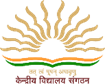 ACADEMIC PLANNING 2021-22ACADEMIC PLANNING 2021-22ACADEMIC PLANNING 2021-22ACADEMIC PLANNING 2021-22ACADEMIC PLANNING 2021-22ACADEMIC PLANNING 2021-22ACADEMIC PLANNING 2021-22ACADEMIC PLANNING 2021-22ACADEMIC PLANNING 2021-22ACADEMIC PLANNING 2021-22           CLASS - 3            CLASS - 3            CLASS - 3            CLASS - 3            CLASS - 3 SUBJECT- MATHEMATICS SUBJECT- MATHEMATICS SUBJECT- MATHEMATICS SUBJECT- MATHEMATICS SUBJECT- MATHEMATICS TERM  ITERM  ITERM  ITERM  ITERM  ITERM  ITERM  ITERM  ITERM  ITERM  IName of Month and number of periods to be takenContent to be coveredMode of transaction & ResourcesLOs to be coveredTeaching Learning Activities Planned / links /urlTeaching Learning Activities Planned / links /urlASSESSMENTRemediationAssignmentApril ( 15 days )Bridge CourseVirtual class through G-suite,Live worksheet, Diksha app, E-pathashalaRevision of knowledge/information of previous class .Day wise activity is planned for 15 days bridge course .Day wise activity is planned for 15 days bridge course .LAT test will be taken at the end of the bridge course. Students will be divided into groups basd on LAT exam .Different assignmet/project work is to be given to the students .June (Number of periods required - 08 )1.Where to look from                   Virtual class through G-Suite, Live Worksheeet E-pathshala, Diksha app Link for AAC activity - https://diksha.gov.in/play/collection/do_31307360987189248012646?contentId=do_313085184007397376112761. Able to draw different shapes 2. Identify / understands shapes and symmetries. 3. Identify 2D,3D shapes. 4. Identify the mirror halves .5. Draw different patterns using dots . 6 Creates shapes through paper cutting and paper folding .1. Observe different shapes of objects available in the home, class, school, garden etc. for eg. notebook, eraser,pencil,flower,bricks,leaves etc. 2. Draw pictures of objects from the top and from the side . 3. Create shapes to know about symmetry for eg. like kite, boat, alfabets, leaf . 4. Match mirror halves of regular or irregular figures .5. List alphabets which are symmetrical. 6. Make rangoli designs using dot grid .6. Preapre paper mask of different animals . Students will do all these activity with the help of paents under guidence by teacher. Youtube Video link- https://youtu.be/3GbrR4I6BM01. Observe different shapes of objects available in the home, class, school, garden etc. for eg. notebook, eraser,pencil,flower,bricks,leaves etc. 2. Draw pictures of objects from the top and from the side . 3. Create shapes to know about symmetry for eg. like kite, boat, alfabets, leaf . 4. Match mirror halves of regular or irregular figures .5. List alphabets which are symmetrical. 6. Make rangoli designs using dot grid .6. Preapre paper mask of different animals . Students will do all these activity with the help of paents under guidence by teacher. Youtube Video link- https://youtu.be/3GbrR4I6BM01) Oral quiz - Teacheer shows few classroom objects like box, pen, book, bottle from different views and children to observe and state it as top/side/front view .2) Application of knowledge using dotted lines draw the lines of symmetry for different objects .Idntify the students who could not achieve the learning outcomes and provide them remedy accordingly with the help of parents.1) Drawing any rangoli design
using only straight lines.

2) Drawing any rangoli design using straight and curved lines.

3) Draw any five shape of the object you can see around you and colour them .July ( Number of periods required - 10 )2. Fun with numbers            Virtual class through G-suite , LIve Worksheet , E-pathashala, Diksha app Link for AAC activity - https://diksha.gov.in/ncert/play/collection/do_31307360987189248012646?contentType=TextBook1. Read and write numbers upto 1000.2.Read and write numbers in figures and in words .3. Writes numbers in expanded form .4. Identifies the place and place value of given digit in a number . 5. Understanding even and odd numbers , greater or lesser, ascending/descending order .6. Forms greatest and smallest numbers using given digits .1. Count dots ,flowers ,stars,squares,triangle etc. 2.Form 3 digit numbers using flash cards .3. Make pairs of different objects ( pebbles,leaves,chalks,matchsticks,buttons,toffees etc. ) understanding, the numbers in pair are even /odd.4. Write numbers in words and figures . 5. Concept of place and plce valuewith the help of Abacus or bundles of 100's ,10's and loose itmes .6. Write symbols of > = < and compares the numbers . Students will do all these activity with the help of parents under guidence by the teacher . Youtube link -https://youtu.be/UDFTBA5dpNs1. Count dots ,flowers ,stars,squares,triangle etc. 2.Form 3 digit numbers using flash cards .3. Make pairs of different objects ( pebbles,leaves,chalks,matchsticks,buttons,toffees etc. ) understanding, the numbers in pair are even /odd.4. Write numbers in words and figures . 5. Concept of place and plce valuewith the help of Abacus or bundles of 100's ,10's and loose itmes .6. Write symbols of > = < and compares the numbers . Students will do all these activity with the help of parents under guidence by the teacher . Youtube link -https://youtu.be/UDFTBA5dpNs1. Children will make bundles of 10 with the help of beads, match sticks, and count . 2) Using 10*10 grid skip counting by 2's,3's,4's etc. and colour the number .Idntify the students who could not achieve the learning outcomes and provide them remedy accordingly with the help of parents .1) Make a number system tree ( ones, tens, hundreds, even number, odd number, number in figures, number in words etc. )July ( Number of periods required - 14 )3. Give and take Virtual class through G-suite, Live worksheet, E- pathashala,Diksha app Link for AAC activity - https://diksha.gov.in/ncert/play/collection/do_31307360987189248012646?contentType=TextBook1. Able to adds or subtract 3 digit number without grouping with grouping .2.Add 3 digit numberswithout regrouping using a spike abacus .3.To be able to adds 3 digit numbers using expanded notation . (split and add ) 4. Compute the simple addition and subtraction operation simultaneously . (calculate simple addition in mind - Mental maths ) 5. Able to solve word problems related to addition and subtraction . 6. Reads understands .and solves problems in different situations presented through pictures and stories . 7. Solves puzzles on addition and subtraction .1. Addition and subtraction of 3 digit number using 10*10 number grid .2.A chart of 10×10number grid can be used to identify the numbers based on direction of steps .later this can be used to compute addition and subtraction .3. Use a PPT or video to explain the addition and subtraction of 3 digit numbers with regrouping .4.Practice on simple addition or subtraction operations which can be done orally or mentally .5. Narrate a story and ask question based on addition and subtraction . 6. Questions based on day to day life are framed and are asked to solve .7. Collect puzzles from newspaper/internet involving addition and subtraction solve them .  Students will do all these activity with the help of parents under guidence by the teacher .Youtube link - https://youtu.be/1Zkveo9cSOY1. Addition and subtraction of 3 digit number using 10*10 number grid .2.A chart of 10×10number grid can be used to identify the numbers based on direction of steps .later this can be used to compute addition and subtraction .3. Use a PPT or video to explain the addition and subtraction of 3 digit numbers with regrouping .4.Practice on simple addition or subtraction operations which can be done orally or mentally .5. Narrate a story and ask question based on addition and subtraction . 6. Questions based on day to day life are framed and are asked to solve .7. Collect puzzles from newspaper/internet involving addition and subtraction solve them .  Students will do all these activity with the help of parents under guidence by the teacher .Youtube link - https://youtu.be/1Zkveo9cSOY1. Using beads /buttons count put together and add orally or mentally . 2) Quiz -   Divide the class into 4 groups each group will frame a question on a addition fact and ask the other groups to answer .( using a 10x10 number grid ) 3. Regrouping  - Arrange the given number cards in the right place .  4) Narrate a story and ask question on addition and subtraction .Idntify the students who could not achieve the learning outcomes and provide them remedy accordingly with the help of parents .1. Ask students play role of a shopkeeper in his/her house and purchase some things in different price and sell that things  to their family members and friends  at  different price and keep record of this in a notebook .August (Number of periods required -12)4. Long and short   Virtual class through G-suite , LIve Worksheet, E-pathashala, Diksha app Link for AAC activity - https://diksha.gov.in/ncert/play/collection/do_31307360987189248012646?contentType=TextBookAble to measure length using appropriate standard units .(cm,m,km) 2. Able to know how to use a ruler. 3. Able to estimate and then varify by measuring . 4. Able to understands why we need standard unit of length .5. Find distance between two points .1.Measure the length of different objects ( book, notebook, table, stick, pencil,water bottle etc. ) with fingers, handspan , pace and cubit compare the length .2. Repeat the above  activity using scale and measuring tape and compare .3. find the shortest/ longest route between two points . Make a metre rope . 3. Findout the height of your family members and friends .and compre .4.Word problems . Reading the map scale . 5. Which of the things will be in cm and which will be in metres .Size of objects and units to be used . Students will do all these activity with the help of parents under guidence by the teacher . You tube Link - https://youtu.be/zIa2VBKcjQo1.Measure the length of different objects ( book, notebook, table, stick, pencil,water bottle etc. ) with fingers, handspan , pace and cubit compare the length .2. Repeat the above  activity using scale and measuring tape and compare .3. find the shortest/ longest route between two points . Make a metre rope . 3. Findout the height of your family members and friends .and compre .4.Word problems . Reading the map scale . 5. Which of the things will be in cm and which will be in metres .Size of objects and units to be used . Students will do all these activity with the help of parents under guidence by the teacher . You tube Link - https://youtu.be/zIa2VBKcjQo1. Measure the length of 5 objects using different non standard units and make a list .2) Groups will be made of three students with different heights and students will tell who is longest and shortest . 3) Measurement of pencil ,clothes, water bottle, notebook, and difference between two points which are far .  Idntify the students who could not achieve the learning outcomes and provide them remedy accordingly with the help of parents .1)  Make a map of ypur  locality/colony and highlight the  important roads and landmarks. 2)  Using a metre scale measure the height of your family members  and fill in the table  .August (Number of periods required -12 )5. Shapes and designs                Virtual class through G-suite, Live worksheet, E- pathashala,Diksha app Link for AAC activity - https://diksha.gov.in/ncert/play/collection/do_31307360987189248012646?contentType=TextBook1. Able to draw different figures using different shapes .2. Able to undersatnd the meaning of edges and corners .3. Able to understand the difference between straight and curved lines . Draws shapes of animals, people and things from pieces of tangram (5 pieces and 7 pieces ) .4.Recognizes and identifies the shapes in weaving pattern .6. Create weaving pattern using different geomatrical shapes  7. Identifies positions (up, down, front , behind ), Distance (near,far ), Size (small, big, tall, short ), corners and shapes . 1. Draw and colour different geomatrical shapes .2. Cut out different shapes from cardboard . Make patterns and designs with these shapes . 3. Observe car wheels, trunk of treees, brick, Sun, moon, Kite, pencil box etc. and find  faces, edges, vertices and find out wheather edges are straight  line or curved . 4. Make tangram with paper squares and create different designs using them . 5. Observe patterns and in the border  ( saris/shawl/rugs/mat /bed covers etc. ) . Which geomatrical shapes one observs in this borders ? Is any shapes repeating in a perticular pattern  ? Are the shapes made of curved / straight or both . Students will do all these activity with help of parents under guidence by the teacher .Youtube link -https://youtu.be/FgTLAW3ChyY1. Draw and colour different geomatrical shapes .2. Cut out different shapes from cardboard . Make patterns and designs with these shapes . 3. Observe car wheels, trunk of treees, brick, Sun, moon, Kite, pencil box etc. and find  faces, edges, vertices and find out wheather edges are straight  line or curved . 4. Make tangram with paper squares and create different designs using them . 5. Observe patterns and in the border  ( saris/shawl/rugs/mat /bed covers etc. ) . Which geomatrical shapes one observs in this borders ? Is any shapes repeating in a perticular pattern  ? Are the shapes made of curved / straight or both . Students will do all these activity with help of parents under guidence by the teacher .Youtube link -https://youtu.be/FgTLAW3ChyY1. Identify the figures and tell the shape of these objects eg. postcard, dice, ring etc. 2) Count the corners and edges in different shapes eg. circle, square, rectangle, triangle etc. 3) Fold a paper five times in any way unfold and draw any shape on the creases formed . Record the number of edges and corners on the shape drawn .Idntify the students who could not achieve the learning outcomes and provide them remedy accordingly with the help of parents .1) Make models of of different mathematical shapes eg. circle, triangle, square, rectangle . 2) With the help of match sticks students will make diffrent shapes and designs . 3) Students will create a tiling pattern of their choice and  colour it .Periodic Test-1 (AUGUST 1st WEEK) Periodic Test-1 (AUGUST 1st WEEK) Periodic Test-1 (AUGUST 1st WEEK) Periodic Test-1 (AUGUST 1st WEEK) Periodic Test-1 (AUGUST 1st WEEK) Periodic Test-1 (AUGUST 1st WEEK) Periodic Test-1 (AUGUST 1st WEEK) Periodic Test-1 (AUGUST 1st WEEK) Periodic Test-1 (AUGUST 1st WEEK) Periodic Test-1 (AUGUST 1st WEEK) September( Number of periods required - 12 )6. Fun with give and take    Virtual class through G-suite, Live worksheet, E- pathashala,Diksha app Link for AAC activity - https://diksha.gov.in/ncert/play/collection/do_31307360987189248012646?contentType=TextBook1) Able to compare the numbers . 2) Subtracts 2/3 digit numbers . 3)Subtract by regrouping/borrowing . 4) Subtraction by coloumn method 5) Mental maths ( simple subtraction orally .  6) Subtracts and checks the answer  by addition . 6) Understand appropriate operation to solve the word problem . 7) Understand which number is to be placed above and why .1) Frame questions based on day to day life and ask children to estimate the answer . 2) Riddles and outdoor activities - ringing the bottle, climbing stairs, straws on a table (blow and count ), 3) subtraction on number line . 4) Subtraction by coloumn method . 5) Complete the pattern of numbers involving addition /subtraction .6) Word problems on real life situation . Situation /story is given and child is asked to frame questions .7)  Puzzles and riddles are to be given .  Youtube link - https://youtu.be/lxrjModGmX81) Frame questions based on day to day life and ask children to estimate the answer . 2) Riddles and outdoor activities - ringing the bottle, climbing stairs, straws on a table (blow and count ), 3) subtraction on number line . 4) Subtraction by coloumn method . 5) Complete the pattern of numbers involving addition /subtraction .6) Word problems on real life situation . Situation /story is given and child is asked to frame questions .7)  Puzzles and riddles are to be given .  Youtube link - https://youtu.be/lxrjModGmX81)  using number line subtract and find the difference . 2) Using number line add and find the sum . 3) Arrange in columns of ones and tens ,hundreds and to get the sum . 4) Arrange in columns of ones, tens, hundreds and subtract to get the difference . 5) Using classroom situation frame word problems and solve .eg. Ritu has 22 pencils and Geeta has 18 pencils . How many pencils do both of them  have in all  .Idntify the students who could not achieve the learning outcomes and provide them remedy accordingly with the help of parents .1) Ask students to make a score board of cricket match of their own and find out the following answer .1) Which batsman is the  highest scorer of the match ? 2) Which batsman is the lowest scorer of the match ? 3) What are the scores of both the teams ? 4) Which bowler has taken the most wickets ?September( Number of periods required - 12 )7. Time goes on Virual  class through G-suite, E-pathshala, Diksha app 1) Stydents will come to know that seconds, minutes, hours are inter related and leads to formation of days,months and yeras . 2) Understanding of days , weeks, months and years, 3) They will also come to know about seasons and festivals related to these .4) Knowledge about use of clock,calender .  6) Solves problems based on time and calculate . 7) Discovers pattern through a calender .1) Collecting data from fellow students like - how much time do they take brush teeth, take bath, to come to school etc. 2) Observing and recording sunrise and sunset .3) Listing days/months/yearsof various festivals of India in order of months .4) Making their own calender . Making their own time table for their daily routine life . 5) Reading time from clock .6) Different activities in one minute Eg. jumping, running, clapping, skipping etc.                                        7) Discovers pattern through a calender . Students will do all these activity with the help of parents under guidence by the teacher .  Youtube link- https://youtu.be/W7y6R_dC_cY1) Collecting data from fellow students like - how much time do they take brush teeth, take bath, to come to school etc. 2) Observing and recording sunrise and sunset .3) Listing days/months/yearsof various festivals of India in order of months .4) Making their own calender . Making their own time table for their daily routine life . 5) Reading time from clock .6) Different activities in one minute Eg. jumping, running, clapping, skipping etc.                                        7) Discovers pattern through a calender . Students will do all these activity with the help of parents under guidence by the teacher .  Youtube link- https://youtu.be/W7y6R_dC_cY1) Oral quiz - About sunrise, noon, sunset different measures of time . 2) Oral quiz about the date of birth of their classmets and the members of their family . 3) List the activities that take different measures of time .Idntify the students who could not achieve the learning outcomes and provide them remedy accordingly with the help of parents .1.) Make a time table of their daily life routine . 2) Make a list of festivals comes in different months in a year .HALF YEARLY EXAMINATION SEPTEMBER LAST WEEKHALF YEARLY EXAMINATION SEPTEMBER LAST WEEKHALF YEARLY EXAMINATION SEPTEMBER LAST WEEKHALF YEARLY EXAMINATION SEPTEMBER LAST WEEKHALF YEARLY EXAMINATION SEPTEMBER LAST WEEKHALF YEARLY EXAMINATION SEPTEMBER LAST WEEKHALF YEARLY EXAMINATION SEPTEMBER LAST WEEKHALF YEARLY EXAMINATION SEPTEMBER LAST WEEKHALF YEARLY EXAMINATION SEPTEMBER LAST WEEKHALF YEARLY EXAMINATION SEPTEMBER LAST WEEKTERM - IITERM - IITERM - IITERM - IITERM - IITERM - IITERM - IITERM - IITERM - IITERM - IIOctober(18 oct to 6 nov )   periods - 10Who is heaviervirtual classes through G- suite, live worksheet, deeksha app, AAC- https://diksha.gov.in/ncert/play/collection/do_31307360987189248012646?contentType=TextBook          1)Able to guess the weight by looking at size. 2) Weighs objects using non standard units. 3) Able to compare different things and find heavy and light. 4) Adds and subtracts measure involving grams amd kilograms in life situations.1) Using a toy balance compare the weight of few objects like eraser, pencil, sharpener, notebook, pencil etc. 2) Find out your own weight? 3) Group activity on heavy and light objects. 3) Compare 1 kg flower and 1 kg stones ( weight). 4) Guess the weight and then find out by actually weighing it? 1) Using a toy balance compare the weight of few objects like eraser, pencil, sharpener, notebook, pencil etc. 2) Find out your own weight? 3) Group activity on heavy and light objects. 3) Compare 1 kg flower and 1 kg stones ( weight). 4) Guess the weight and then find out by actually weighing it? 1) Show two objects and ask to guess which is heavier. 2) Show any object such as sack of flour and ask in which unit will they measure it in grams or kilograms. 3) Word problems based on weight. 4) https://www.liveworksheets.com/pa311984ecIdentify the students who could not achieve the tlo and provide them remedy accordingly with the help of parents.1) Make list of things we buy mostly in kg's and gms and miligrams. 2. Make your oun balance scale.November ( 7nov to 23 nov) periods -14How many times.                         virtual classes through G- suite, live worksheet, deeksha app, AAC- https://diksha.gov.in/ncert/play/collection/do_31307360987189248012646?contentType=TextBook1) Able to write repeated addition as multiplication.  2) Able to know about multiplication using expanded notation. 3) Able to understand column method of multiplication . 4) Construct and uses the multiplication facts of 2,3,4,5 and 10 in daily life situations.(1) ARRANGE THINGS IN SEQUENCE AND DEVELOP THE MULTIPLICATION FACT. (2) SKIP COUNTING, (3) JUMPING ACTIVITY. (4) BUILDING OF MULTIPLICATION TABLES WITH THE HELP OF PATTERNS.(5) VIDEO ON TABLE AND SHARES - https://youtu.be/zoHc7WcUBEw.(1) ARRANGE THINGS IN SEQUENCE AND DEVELOP THE MULTIPLICATION FACT. (2) SKIP COUNTING, (3) JUMPING ACTIVITY. (4) BUILDING OF MULTIPLICATION TABLES WITH THE HELP OF PATTERNS.(5) VIDEO ON TABLE AND SHARES - https://youtu.be/zoHc7WcUBEw.(1) Use a 100 grid and ask to tell any table using skip counting. 2) Show three pairs of blocks of 4 each and ask how many blocks are there ? 3) Complete the pattern such as 6,12,18,24.......... 4) https://www.liveworksheets.com/sy1270808abIdentify the students who could not achieve the tlo and provide them remedy accordingly with the help of parents.(1) BUILDING OF MULTIPLICATION TABLES WITH THE HELP OF PATTERNS. (2) MAKE LIST OF THINGS AND ITS PRICE. (3) WRITE TABLE 2 TO 15.November ( 24nov to10 dec)  peeriods-8Play with patternsvirtual classes through G- suite, live worksheet, deeksha app, AAC- https://diksha.gov.in/ncert/play/collection/do_31307360987189248012646?contentType=TextBook1) Able to make patterns from straight lines and other geometrical shape . 2) To identify simple symmetrical patterns. 3) To identify patterns in numerals for odd and even numbers. 4) To identify patterns in his or her surrounding. 5) To decode the secret message bases on patterns.1) Observe the pattern around them eg. Grill of windows, tiles, print on a cloth , border of saree etc. 2) Continuous the pattern by observation. 3) Colour and complete a pattern. 4) Patterns consisting of shapes, alphabets, numbers and pictures can be given to students to observe and complete them.  5)https://youtu.be/dxwKDR3INzM1) Observe the pattern around them eg. Grill of windows, tiles, print on a cloth , border of saree etc. 2) Continuous the pattern by observation. 3) Colour and complete a pattern. 4) Patterns consisting of shapes, alphabets, numbers and pictures can be given to students to observe and complete them.  5)https://youtu.be/dxwKDR3INzM1) 1] Students will be asked question related to pattern .https://diksha.gov.in/play/collection/do_3131034750599168001914?contentId=do_31318289670524928011464                                                                             2]https://diksha.gov.in/play/collection/do_3131034750599168001914?contentId=do_31318289675178803211465                                                                                                 Part -3  https://diksha.gov.in/play/collection/do_3131034750599168001914?contentId=do_31318289678911897612133Identify the students who could not achieve the tlo and provide them remedy accordingly with the help of parents.1) Make patterns using flower , leaves, beads, match sticks etc. 2)  Cut blocks from potato and make some patterns.December ( 10 dec to 22 dec)  periods - 10Jugs and Mugsvirtual classes through G- suite, live worksheet, deeksha app, AAC- https://diksha.gov.in/ncert/play/collection/do_31307360987189248012646?contentType=TextBook1) Students will be able to compare more and less units. 2) Measuring and comparing the capacity in daily life.  3) Using standard measuring units such as 1 litre, 500 litre and 200 litre etc.  4) Students will be able to solve word problems.1) Show some vessels to students  and ask which vessels can hold more water than other. Ask students to arange the vessels smaller to bigger.  2)  Role play of milkman can be carried out in class with various vessels of different capacities.  3) Sports integrated activity:-  Students are required to empty a bucket using different units of measurement.  4) Video on capacity can be shown for better understanding , link is given below.   https://youtu.be/mHK3D2Y_YU41) Show some vessels to students  and ask which vessels can hold more water than other. Ask students to arange the vessels smaller to bigger.  2)  Role play of milkman can be carried out in class with various vessels of different capacities.  3) Sports integrated activity:-  Students are required to empty a bucket using different units of measurement.  4) Video on capacity can be shown for better understanding , link is given below.   https://youtu.be/mHK3D2Y_YU41) Ask students about vessels that they use daily to carry water, milk,oil and juice. 2) Show two vessels and ask which vessel can hold more water. 3) Worksheet on the topic capacity :- https://www.liveworksheets.com/zs1486116rq  and  https://www.liveworksheets.com/dj1934600liStudents can be divided in groups according to tlo which they did not achieve and can  be given remedy.1) Make some cylinders of paper and fill them with pebbles, now empty them and count, are they equal or unequal? 2) Make a list of things which are measured in ltr and ml.Periodic Test -2 (JANUARY 1st WEEK) Periodic Test -2 (JANUARY 1st WEEK) Periodic Test -2 (JANUARY 1st WEEK) Periodic Test -2 (JANUARY 1st WEEK) Periodic Test -2 (JANUARY 1st WEEK) Periodic Test -2 (JANUARY 1st WEEK) Periodic Test -2 (JANUARY 1st WEEK) Periodic Test -2 (JANUARY 1st WEEK) Periodic Test -2 (JANUARY 1st WEEK) Periodic Test -2 (JANUARY 1st WEEK) January ( 4jan to 18 jan) periods- 14Can we sharevirtual classes through G- suite, live worksheet, deeksha app, AAC, e-pathshala,youtubelink1)Students will be able to divide objects equally into groups. 2) Students will be able to know symbol of division.  3) Able to write the corresponding division facts of a given multiplicaton fact.  4) Able to explore ways of equal grouping/ sharing/ distribution.  5) Be able to perform division by grouping / multipication table. 6) Students will be able to use division in daily life situations.1) Collect 20 pencils from students and ask students to divide them equally among 5 students. 2) Collect 40 pebbles and ask students to make group of 5 pebbles. 3) Take 10 fake currency of 10-10 rupees note and ask students to distribute equally among 5 students. 4) Dodging tables will be asked.  5) Sums related to day to day life activities will be discussed and solved. 6) Division as repeated subtraction.   6 ) Alternative academic activity :- Parents can be requested to give some objects to student such as utensils, pebbles etc and ask them to divide them in equal groups.1) Collect 20 pencils from students and ask students to divide them equally among 5 students. 2) Collect 40 pebbles and ask students to make group of 5 pebbles. 3) Take 10 fake currency of 10-10 rupees note and ask students to distribute equally among 5 students. 4) Dodging tables will be asked.  5) Sums related to day to day life activities will be discussed and solved. 6) Division as repeated subtraction.   6 ) Alternative academic activity :- Parents can be requested to give some objects to student such as utensils, pebbles etc and ask them to divide them in equal groups.1) 1] Ask students to solve real life problems based on multiplication and Division 2] Ask students to solve patterns and puzzle using multiplication and division  https://diksha.gov.in/ncert/play/collection/do_31307360987189248012646?contentType=TextBook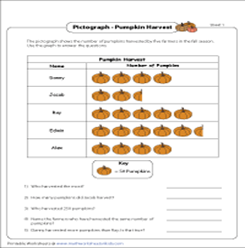 1) Collect 30 leaves and divide them in  group of 3.  2) Solve different pattern related to division. 3 ) Go to grocery shop with your parent and find expenditure.January ( 19jan to 2 feb) periods- 8Smart Chartsvirtual classes through G- suite, live worksheet, deeksha app, AAC-https://ncert.nic.in/pdf/Alternative_Academic_Calendar_primary-eng.pdf- , e-pathshala,youtubelink 1) Students will be able to count the number of similar objects and make the table. 2) Collect and record the data in raw form. 3) Records data using tally marks. 4) Records the data in terms of pictograph by choosing appropriate scale and unit. 5)  Presents in the form of bar charts and table. 6) Solve problem based on data given.1) Ask students which stationary objects they have and it can be shown on screen and ask students to make group of similar objects and collect data. 2) students can asked to get data of number of girls and boys in class and show it with the help of telly marks. 3) Compare the data with given information. 4) Divide students into group and ask them to collect information of favourite game of each student of class and present it in form of pictograph. 5) Video can be shown of data handling :- https://youtu.be/C_TA4ma5F8A1) Ask students which stationary objects they have and it can be shown on screen and ask students to make group of similar objects and collect data. 2) students can asked to get data of number of girls and boys in class and show it with the help of telly marks. 3) Compare the data with given information. 4) Divide students into group and ask them to collect information of favourite game of each student of class and present it in form of pictograph. 5) Video can be shown of data handling :- https://youtu.be/C_TA4ma5F8A1) Look at the pictograph and give answer of questions 2) Collect information about favourite game of your classmates and present it in tabular form. 3) CCT based question:- You need to buy three cows and price of amrican cow is 50,000 and price of other breed cow is 64,000 but its milk quality is better than amrican cow's milk, which cow will you buy and why?Identify the students who could not achieve the tlo and provide them remedy accordingly with the help of parents.1)  Look and observe in your surrounding different types of trees and plants and show their number in form of pictograph.  February 3 feb to 14 feb) periods-9Moneyvirtual classes through G- suite, live worksheet, deeksha app, AAC-https://ncert.nic.in/pdf/Alternative_Academic_Calendar_primary-eng.pdf- , e-pathshala,youtubelink1) Students will be able to know about paise and rupees. 2) To convert paise into rupees and vice versa. 3) To do addition and subtraction of rupee and paisa.4) Able to make rate charts and bills. 5) Able to understand value of money in buying and selling things.1) Show some pictures of notes and coins to the students and ask them how much amount is written on currency. 2) Tell them that 100 paise is equal to 1 rupee. 3) Role play can be carried out in class where one student will ne salesman and other will become customers. 4) Give some word problems on addition and subtraction of money to students . 5) Show some picture of bills and have discussion on it. 6) Video can be shown of money :- https://youtu.be/XqI_FZR6e981) Show some pictures of notes and coins to the students and ask them how much amount is written on currency. 2) Tell them that 100 paise is equal to 1 rupee. 3) Role play can be carried out in class where one student will ne salesman and other will become customers. 4) Give some word problems on addition and subtraction of money to students . 5) Show some picture of bills and have discussion on it. 6) Video can be shown of money :- https://youtu.be/XqI_FZR6e981) Show some flash cards of notes and coins and ask what is written on them. 2) Give one note and one coin and ask  how much amount do you have for the addition of money. live worksheet :- https://www.liveworksheets.com/ke1827702juIdentify the students who could not achieve the tlo and provide them remedy accordingly with the help of parents.1) Encourage students to save their pocket money in their piggy bank. And keep a daily record for a week. 2) Make aalbem of currencies using fake currency. MARCHREVISION WORK AND SESSION ENDING EXAMINATIONREVISION WORK AND SESSION ENDING EXAMINATIONREVISION WORK AND SESSION ENDING EXAMINATIONREVISION WORK AND SESSION ENDING EXAMINATIONREVISION WORK AND SESSION ENDING EXAMINATIONREVISION WORK AND SESSION ENDING EXAMINATIONREVISION WORK AND SESSION ENDING EXAMINATIONREVISION WORK AND SESSION ENDING EXAMINATIONREVISION WORK AND SESSION ENDING EXAMINATIONACADEMIC PLANNING 2021-22ACADEMIC PLANNING 2021-22ACADEMIC PLANNING 2021-22ACADEMIC PLANNING 2021-22ACADEMIC PLANNING 2021-22ACADEMIC PLANNING 2021-22ACADEMIC PLANNING 2021-22ACADEMIC PLANNING 2021-22ACADEMIC PLANNING 2021-22CLASS -IIICLASS -IIICLASS -IIICLASS -IIICLASS -IIISUBJECT - EVSSUBJECT - EVSSUBJECT - EVSSUBJECT - EVSName of Month and number of periods to be takenContent to be coveredMode of transaction & ResourcesLOs to be coveredAssessment planningAssessment planningRemediationAssignmentTERM-ITERM-ITERM-ITERM-ITERM-ITERM-ITERM-ITERM-ITERM-IJune/ JulyPoonam's days outwhatsapp, G -suit.         https://youtu.be/i5KfHTEC7Zc1Observe the diversity of animals arround them.                      2Differentiate animals on the basis of their habitat(land ,water,air,wild, domestic).                                                                                          3 Distinguish between domestic and wild animals.                          4 Identifythe Body parts used for movement in different animals.        5classify animals based on their size.Worksheet.                                                                                                          Groups objects, birds, animals, features, activities, according to differences/ similarities using different senses.                                                                   Ppt  - https://drive.google.com/file/d/1jrGQBYgZr_iXhvOYI56TXe97pX8Qu9Ww/view?usp=drivesdkWorksheet.                                                                                                          Groups objects, birds, animals, features, activities, according to differences/ similarities using different senses.                                                                   Ppt  - https://drive.google.com/file/d/1jrGQBYgZr_iXhvOYI56TXe97pX8Qu9Ww/view?usp=drivesdkhttps://youtu.be/NHojOswFnH4                      https://youtu.be/IB5ZAWeG7hg   

Identify the students who could
not achieve the LO. 
Provide them remedial activities 
with the help of parents.
PTM confirmation by parents
about the written work in notebook.  PROJECT WORK                                                                                               Activity.                                                                                                        practice Drawing of pictures of animals.                                                                       worksheet. https://drive.google.com/file/d/1VIkxkL1hCBKTn_-XrrNUMRbp4TJCKtTx/view                                                                                                        Write 10 land ,air and water animals.                                                                       Question and answer based on topicJune/ JulyThe plant FairyWhatsapp, G-suit.                                                        https://youtu.be/56NxC1qTJKghttps://youtu.be/DcbjedJNycAhttps://youtu.be/zJot5toMgG0https://youtu.be/flA57wFCOPA1. Identifies simple observable features of leaves, trunk and branch of plants in immediate  surroundings.                                                         2. Identify and name commonplants growing in their surroundings.                                                          3 .Recognize differenced in size, shape, colour, texture and margin of different plants.Worksheet.           https://drive.google.com/file/d/1wP3BxngkjY5W8Rp-KUZTXpDZAN3L4C9M/view?usp=drivesdkhttps://drive.google.com/file/d/1DJbfBRC68aMC2ya8mlNtVOgFO2ulwBjE/view?usp=drivesdk                                                                                                                online testWorksheet.           https://drive.google.com/file/d/1wP3BxngkjY5W8Rp-KUZTXpDZAN3L4C9M/view?usp=drivesdkhttps://drive.google.com/file/d/1DJbfBRC68aMC2ya8mlNtVOgFO2ulwBjE/view?usp=drivesdk                                                                                                                online testhttps://youtu.be/DcbjedJNycA               Identify the students who could not achieve the the LO.                            Provide them  remidial activities with the help of parents.                                   PTM confirmation by parents about the written work in notebook.PROJECT WORK                                                                                                                                Draw the pictures of leaves of different plants and Write their names shape colour and margins.                                                                                      Draw the picture of animals using different leaves                                                                               write 5 Medicinal plants.June/ JulyWater  O 'WaterWhatsapp, G-suit.                                                    https://youtu.be/PzUL0WxXx7Uhttps://youtu.be/UQOpooHgtCg1 Identify the sources of water                                                                          2 Identify the importance of water and use of water in our daily life.                                     3 Recognise different sources of water and water supply in their homes.                                            4 compair size and shape of containers to determine the quantity of Water.                                                                                                    5 Explore ways to conserve waters in their daily living.                               6 identify Forms of water.                                                                     7 Importance of Water cycle.worksheet https://drive.google.com/file/d/1cVpto-3DrfgUEFjZzQSAQTnKh9u-47Gy/view                               online test.     https://forms.gle/TDDHgYAxve1idWkD7worksheet https://drive.google.com/file/d/1cVpto-3DrfgUEFjZzQSAQTnKh9u-47Gy/view                               online test.     https://forms.gle/TDDHgYAxve1idWkD7     https://youtu.be/RAZgV1lM-jM                                                 Identify the students who could not achieve the the LO.                            Provide them  remidial activities with the help of parents.                                   PTM confirmation by parents about the written work in notebook.PROJECT WORK                                                                                                                                              Make a poster of Water conservation.                                                           Draw and Write the example of 10 forms of water.                                             Write 5 examples how can you Store the water .JulyOur first schoolWhatsapp, G-suit.                                                                         https://youtu.be/RqKZ-pHzSY0https://youtu.be/zKpyBOxvxochttps://youtu.be/E523hTSk7gY1. Identify different relationships in a family and nature of these relationship.                                                                                                     2 Family practice and values.                                                                   3 Name different works that the families are engaged.                                                                                                                  4 Shows sensitivity for the elderly, and diverse family set ups in surroundings. abilities, choices- Likes/ dislikes,and access to basics needs                                  online test.                                                                                                                  Text bookQuestiononline test.                                                                                                                  Text bookQuestionhttps://youtu.be/RqKZ-pHzSY0    Identify the students who could not achieve the the LO.                            Provide them  remidial activities with the help of parents.                                   PTM confirmation by parents about the written work in notebook.PROJECT WORK.                                                                                    Worksheet. https://drive.google.com/file/d/1_dQE5nj7CxNfLn2QF1HNiVpq_6KwYwpN/view                                                             draw the picture of your school.                                                                                       Write 5 lines about your school.JulyChhotu's HouseWhatsapp, G-suit.                               https://youtu.be/NvRJQ70i0OE https://youtu.be/gV5EKYy7l7Uhttps://youtu.be/hM7HVnUfnF8 https://youtu.be/ZLHT8oKN_RE1. Recognize the need and Importance of a house.                                 2. Identify different parts of a houses and associated uses.                                                                      3 Demostrated proper use of toilet by observing desired practices.                4. Recognised the importance of cleanliness and familiarity with ways to keep house clean.                                                                               5. able to suggest various ways to decorate/ beautify their houses.                Worksheet.                                                                                                                  Online test.                                                                                                                  Text book based questionsWorksheet.                                                                                                                  Online test.                                                                                                                  Text book based questions https://youtu.be/NvRJQ70i0OE          Identify the students who could not achieve the the LO.                            Provide them  remidial activities with the help of parents.                                   PTM confirmation by parents about the written work in notebook. PROJECT WORK.                                                                                                                 worksheet  https://drive.google.com/file/d/1dJIEvjnSUbxSQqMBfLkgoyMLvZpfv7A_/view                                                    Make a list of materials used to make a house.                                                                Make a rangoli in your houseJulyFood we eatWhatsapp, G-suit.                                                 https://youtu.be/tCbXG0RPQEUhttps://youtu.be/PqOG-lnhIxQ https://youtu.be/8_-21gwlTCUhttps://youtu.be/mMHVEFWNLMc1 Idetify different food items eaten by people                                               2 need of food for people of different age groups.                                    3 Food habits in different parts of India and other countries.                                       4 Importance of different food consumed by children,young and old                               5 Identify variety in food items we eatWorksheet.                                                                                                                  online test.                                                                                                                  Text book based questionsWorksheet.                                                                                                                  online test.                                                                                                                  Text book based questionshttps://youtu.be/tCbXG0RPQEU              Identify the students who could not achieve the the LO.                            Provide them  remidial activities with the help of parents.                                   PTM confirmation by parents about the written work in notebook. PROJECT WORK.                                                                                 Worksheet.  https://drive.google.com/file/d/1frSR90O1NGGOvYfIsz3OY3bFhISKKjrX/view.                                                                 Making salad of vegetables or fruits as shown in video.       https://youtu.be/9tgGWGMqFps                 JulySaying without speakingWhatsapp, G-suit.                    https://youtu.be/MdJDda8oDT8https://youtu.be/Z8IgFx332xshttps://youtu.be/0FcwzMq4iWghttps://youtu.be/-2caC-uI7l41 Become familiar with different expressions and mudras and their meanings.                                                                                         2 Express emotions and thoughts usings different sense organs and body parts.                                                                                           3 Become sensitize to the needs of people with different needs.                                                  4 Know that different people have different talent.                                                           5 know about the sensesWorksheet.                                                                                                                  online test.                                                                                                                  Text book-based questionsWorksheet.                                                                                                                  online test.                                                                                                                  Text book-based questionshttps://youtu.be/Z8IgFx332xs                        Identify the students who could not achieve the the LO.                            Provide them  remidial activities with the help of parents.                                   PTM confirmation by parents about the written work in notebook.PROJECT WORK.                                             v                                           Worksheet https://drive.google.com/file/d/1o3fBejdjHsWTu52ymrAqJuOJPDc2IOL8/view                                                         Make a wall hanging by using  six  Emojis.                                                       Enlist  the five examples How can you express your feelings without speaking                                                               AugustFlying highWhatsapp, G-suit.                   https://youtu.be/T2gYnRb8ppAhttps://youtu.be/WhRpW0cVmdshttps://youtu.be/66KNJMezv78https://youtu.be/wED50mqW8CMhttps://youtu.be/ngsO5iQtVN41.Observe birds and identify them on the basis of their special features.                                                           2 classify birds based on their habitat as following:  birds living on ground, in water, on trees, in house                                                         3 know About different types of bird’s beaks.                                                   4 co relate the shape and structure of bird’s beak with their food habites.                                            5 Identify sound produce by different birds.                                                   6 Explore the shape size colour and use of bird’s feathers. 7 Learn about the animals other than birds that can fly. https://drive.google.com/file/d/1Xbh9_WIpfZcB7R4rbXQEalc9GN_9NCQG/view Look what I shared: 03_science_ncert_ch_08_flying_high_ques.pdf - Google Drive @MIUI| https://drive.google.com/file/d/1Xbh9_WIpfZcB7R4rbXQEalc9GN_9NCQG/view| https://drive.google.com/file/d/19YjiT77wPa-TgpYjuCEpb_EOdZHslpTg/viewonline test.Text book based questions  https://drive.google.com/file/d/1Xbh9_WIpfZcB7R4rbXQEalc9GN_9NCQG/view https://drive.google.com/file/d/1Xbh9_WIpfZcB7R4rbXQEalc9GN_9NCQG/view Look what I shared: 03_science_ncert_ch_08_flying_high_ques.pdf - Google Drive @MIUI| https://drive.google.com/file/d/1Xbh9_WIpfZcB7R4rbXQEalc9GN_9NCQG/view| https://drive.google.com/file/d/19YjiT77wPa-TgpYjuCEpb_EOdZHslpTg/viewonline test.Text book based questions  https://drive.google.com/file/d/1Xbh9_WIpfZcB7R4rbXQEalc9GN_9NCQG/viewhttps://youtu.be/zJbMxHmI80U                                                          Identify the students who could not achieve the the LO.                            Provide them  remidial activities with the help of parents.                                   PTM confirmation by parents about the written work in notebook.   PROJECT WORK                                                                                                                        Draw 5  pictures of beaks of different birds.                                                            Worksheet           https://drive.google.com/file/d/19YjiT77wPa-TgpYjuCEpb_EOdZHslpTg/view                                                                        collect the features which you find lying around study their shape , size colour .Make a picture of birds paste the features on . Write its name                AugustIt's RainingWhatsapp, G-suit.                     https://youtu.be/i6DddNjfjpshttps://youtu.be/nCPPLhPTAIkhttps://youtu.be/mgMpXd6hK7A1 relate the importance of rain Water for plants and animals.2 Observe the changes in the sky and surroundings on a rainy day.3 relate and report activities done on a rainy day                                        4 Explore the things seen in sky during the rainy season like rainbow, black cloud etc.                                                                                                      5 recognize the good and bad effects of rain.Worksheet.         https://drive.google.com/file/d/1hSsHXzfbbM9iXsIBlR6cR6nDMjejOnFA/view?usp=drivesdk.                                                                                                                                                            online test.                                                                                                                  Text book based questionsWorksheet.         https://drive.google.com/file/d/1hSsHXzfbbM9iXsIBlR6cR6nDMjejOnFA/view?usp=drivesdk.                                                                                                                                                            online test.                                                                                                                  Text book based questionshttps://youtu.be/PGyasvxI-mc                                                                Identify the students who could not achieve the the LO.                            Provide them  remidial activities with the help of parents.                                   PTM confirmation by parents about the written work in notebook.  https://youtu.be/PGyasvxI-mcPROJECT WORK.                                                                                             learn poem based on rain
Draw the picture of rainbow and Write the colour name present in rainbow                                                    Make a list of food  you eat during rainy season.          worksheet.   https://drive.google.com/file/d/1UqSZd1whqGI6z1OPfvCVZJSTJfSRj4V1/viewAugustWhat is cookingWhatsapp, G-suit.                         https://youtu.be/-Pm87K303HIhttps://youtu.be/4RkrEvc4PYohttps://youtu.be/LPs3HtoajAEhttps://youtu.be/BYpfOKwlYS81 Identify food items prepared using different methods of cooking.2 list different utensils used in cooking. 3 Know from elders about utensils used in past. 4 Identify the fuel used for cooking.                                               5 Relate the effect of a particular fuel on environment.                                                           6 Make and state steps in preparing foods they can make.     Worksheet.                                                                                                                  online test.                                                                                                                  Text book-based questionsWorksheet.                                                                                                                  online test.                                                                                                                  Text book-based questions    https://youtu.be/n9nlMIj6eiA                                                                 Identify the students who could not achieve the the LO.                            Provide them  remidial activities with the help of parents.                                   PTM confirmation by parents about the written work in notebook.   PROJECT WORK.                                                                                              Make a flowchart of making sprouts and chapatis
worksheet.             https://drive.google.com/file/d/1wTFjKqg-jdO94YATmnjyLp1rD21kqh_d/view                      Draw or paste the picture of five healthy and Unhealthy food. TERM EXAMINATION-I (AUGUST 1ST WEEK)TERM EXAMINATION-I (AUGUST 1ST WEEK)TERM EXAMINATION-I (AUGUST 1ST WEEK)TERM EXAMINATION-I (AUGUST 1ST WEEK)TERM EXAMINATION-I (AUGUST 1ST WEEK)TERM EXAMINATION-I (AUGUST 1ST WEEK)TERM EXAMINATION-I (AUGUST 1ST WEEK)TERM EXAMINATION-I (AUGUST 1ST WEEK)TERM EXAMINATION-I (AUGUST 1ST WEEK)SeptemberFrom Here to ThereWhatsapp, G-suit.                    https://youtu.be/B-vsReUDz6Yhttps://youtu.be/4DydLqnHK8chttps://youtu.be/xunZfhaOYhUhttps://youtu.be/8Kh42fysps0https://youtu.be/khqgIuHfV-I1Identify the different modes of transport and reasons for choosing them for travel.                                                                                             2 classify vehicles on the basis of number of wheels.                                                     3. Identify fuels used by different vehicles to run                                                   4 Relate different uses of various vehicles.                                                5 Become familiar with safety precautions and rules to be observed during travel.                                                                                     6 Identify vehiclesused for emergency service.Worksheet.                                                                                                                  online test.                                                                                                                  Text book based questionsWorksheet.                                                                                                                  online test.                                                                                                                  Text book based questionshttps://youtu.be/UWlaLo7Jz_g                                                                                 Identify the students who could not achieve the the LO.                            Provide them  remidial activities with the help of parents.                                   PTM confirmation by parents about the written work in notebook.   PROJECT WORK.                                                                                                     Make a model  of any  vehicle used for emergency service.                                                                                    worksheet.                                   https://drive.google.com/file/d/1dpHr9Wr20hJar75MiNL8oicLafhvXR3x/view                            Write 10 different vehicles and  Write the use of them.SeptemberWork We DoWhatsapp, G-suit                                 https://youtu.be/HCQKo8R9czo https://youtu.be/CHkxFlqoRnghttps://youtu.be/IkltcRfaQjc1 Understand the given picture to know about the different work done by people.                                                                                             2Identify the different occupations your parents and neighbours are engaged in                                                                                            3 Understand the importance of different types occupation          Worksheet.                                                                                                                  online test.                                                                                                                  Text book-based questionsWorksheet.                                                                                                                  online test.                                                                                                                  Text book-based questions https://youtu.be/gW2AqMzn1lo                                                                                 Identify the students who could not achieve the the LO.                            Provide them  remidial activities with the help of parents.                                   PTM confirmation by parents about the written work in notebook.   PROJECT WORK.                                                                                               Enlist the different occupations your parents and neighbours are engaged in.                 worksheet.           https://drive.google.com/file/d/1jtOWe7rZvLnx8ATpTD0Yn6Q81rCErP31/view.                                       Write 5 lines about any occupation which you want to do .HALF YEARLY EXAMINATION SEPTEMBER LAST WEEKHALF YEARLY EXAMINATION SEPTEMBER LAST WEEKHALF YEARLY EXAMINATION SEPTEMBER LAST WEEKHALF YEARLY EXAMINATION SEPTEMBER LAST WEEKHALF YEARLY EXAMINATION SEPTEMBER LAST WEEKHALF YEARLY EXAMINATION SEPTEMBER LAST WEEKHALF YEARLY EXAMINATION SEPTEMBER LAST WEEKHALF YEARLY EXAMINATION SEPTEMBER LAST WEEKHALF YEARLY EXAMINATION SEPTEMBER LAST WEEKTERM-IITERM-IITERM-IITERM-IITERM-IITERM-IITERM-IITERM-IITERM-IIOctobersharing our feelings
WHATSAPP, G-SUITE,



https://youtu.be/tivdTpYZYQU

https://youtu.be/DwAGqouFf281.Identify the problems and needs of old people.
2.Shows sensitivity for the elderly and differently abled people.
 3. Describe various ways to assist and help elderly people. 
 4. Recognize Braille as a special way of reading and writing for 
people who cannot see
 5. Observe and identify people who are  physically challenged.
 6. Understands diverse family set ups in surroundings.Worksheet
https://primarykv2tpkm.files.wordpress.com/2016/07/unit-xiii-sharing-our-feelings.pdf
Textbook based questions 

https://drive.google.com/file/d/1_9JBp47KGevZ4fDne-LVevAh8nSFyVAw/viewWorksheet
https://primarykv2tpkm.files.wordpress.com/2016/07/unit-xiii-sharing-our-feelings.pdf
Textbook based questions 

https://drive.google.com/file/d/1_9JBp47KGevZ4fDne-LVevAh8nSFyVAw/view https://youtu.be/TQTqC43_dN0

Identify the students who could
not achieve the LO. 
Provide them remedial activities 
with the help of parents.
PTM confirmation by parents 
about the written work in notebookPROJECT WORK
1. Make a list of work that you do for your elders and another list of
works that elders do for you.
2. Write A to Z  alphabets in Braille Script.
3. Write 5 line about Louise Braille.
4. Watch or read the story of Hellen Keller.Octoberthe story of food
WHATSAPP, G-SUITE



https://youtu.be/q-BhwgjuYI8 

https://youtu.be/vvhVo85xh9I 

https://youtu.be/WPRa_bGDVcI

https://youtu.be/SJI7TSQQV9k

1. Identify the tasks done by various members in different families
 2. Identifies relationships with and among family members,
 what works they do, habits and shares the experiences in different ways.
3.Identify and enlist various sources of food as 
 obtained from plant and animal.
 4. Identify and state the medicinal value of  common plants.
 5.Recollect various home remedies used by 
 their mother for cure of common ailments.
 6. Enlist various parts of plants that are edible and their examples.Worksheet
https://primarykv2tpkm.files.wordpress.com/2016/07/unit-xiv-the-story-of-food.pdf
Textbook based questions 


https://primarykv2tpkm.files.wordpress.com/2016/07/unit-xiv-the-story-of-food.pdf
Textbook based questions
Worksheet
https://primarykv2tpkm.files.wordpress.com/2016/07/unit-xiv-the-story-of-food.pdf
Textbook based questions 


https://primarykv2tpkm.files.wordpress.com/2016/07/unit-xiv-the-story-of-food.pdf
Textbook based questions
 https://youtu.be/IB5ZAWeG7hg   

Identify the students who could
not achieve the LO. 
Provide them remedial activities 
with the help of parents.
PTM confirmation by parents
about the written work in notebook.PROJECT WORK
1. Make a flow chart showing the journey of food from a seed to our plate.
2. Make a balanced diet plate by pasting pictures of food items that we have to
 eat in a day to get all the nutrients on a paper plate.( COLLAGE MAKING).novembermaking potsWHATSAPP, G-SUITE, https://youtu.be/TH8z7DVTvrA1.Describes skilled workers, namely potters,  their skills, tools used by them, their inheritance (from elders).2.Become familiar with required materials and different steps of making pots. 3.Relate the use of baking pots and bricks in a kiln.  4. Describe the different methods of making  clay pots.5.State different uses of pots in daily life. PROJECT WORK 1.Make small pots using suggested procedures. 2.Collects information, records it, and differentiates between objects and activities of present and past, that is, at time of the elders in the family (e.g., vessels used)Worksheethttps://primarykv2tpkm.files.wordpress.com/2016/07/unit-xv-making-pots-docx.pdfTextbook based questionshttps://drive.google.com/file/d/1geHUHQjLcWFvfIJPGKdb1upRgWlNVOmZ/viewWorksheethttps://primarykv2tpkm.files.wordpress.com/2016/07/unit-xv-making-pots-docx.pdfTextbook based questionshttps://drive.google.com/file/d/1geHUHQjLcWFvfIJPGKdb1upRgWlNVOmZ/view https://youtu.be/4sZl51arC6EIdentify the students who couldnot achieve the LO. Provide them remedial activities with the help of parents.PTM confirmation by parents about the written work in notebookPROJECT WORK1. Make a clay pot using clay by any of the three methods given in your textbook.2. Paste pictures of 5 skilled workers and write about them.novembergames we playWHATSAPP, G-SUITE, 

https://youtu.be/Z-kIfXOhLqQ

https://youtu.be/hhh4EWGfYqc

https://youtu.be/z8tw5uKSoVo

https://youtu.be/rwO-P6sqwkI1. List traditional games played by family members and their local names.
 2. Identify the activities done during leisure time now and in the past.
3.Differentiate between outdoor and indoor games with examples.
 4. Know about famous players, number of player and things used in 
 different games.
5.Relate the importance of rules to be followed in a particular game.
Worksheet
https://primarykv2tpkm.files.wordpress.com/2016/07/unit-xvi-games-we-play.pdf
Textbook based questions 

https://drive.google.com/file/d/1i74aN9P8jPiNuNNPZOxZ1O-wdolVPB3i/view

Worksheet
https://primarykv2tpkm.files.wordpress.com/2016/07/unit-xvi-games-we-play.pdf
Textbook based questions 

https://drive.google.com/file/d/1i74aN9P8jPiNuNNPZOxZ1O-wdolVPB3i/view

 https://youtu.be/WeKb4KLtpfk

Identify the students who could
not achieve the LO. 
Provide them remedial activities 
with the help of parents.
PTM confirmation by parents 
about the written work in notebookGROUP PROJECT WORK 
Collects information, records it,
 and differentiates between activities of present and past, 
that is, in the early years of the elders in the family 
(e.g., games played, activities done in leisure time by people). 
INDIVIDUAL PROJECT WORK
 Observes different sports,famous sports personalities,
 number of players, rules in games, paste their pictures and
 news about them undertake initiatives of care, share,
empathy, leadership.

https://primarykv2tpkm.files.wordpress.com/2016/07/unit-xvi-games-we-play.pdfnovemberhere comes a letterWHATSAPP, G-SUITE,

https://youtu.be/XtMHAUHcG_c

https://youtu.be/9okGGQ6B4rI

https://youtu.be/1RA3e9ElYBI

https://youtu.be/VBSCG1Zprwc1. Enlist various steps involved in the journey of letter from sender to receiver.
2.Identifies objects, signs /signboards, means of communication and
 transport, places, activities at home /school / neighborhood.
 3. Realize the importance of a post office.
 4. Describe a post office and its working.
 5. Name various other means of communication like, mobile phones, e-mail,
 fax etc. which are faster and effective than the conventional methods.
6.Know the sequence and importance of details written on the letter as address.
Worksheet


Textbook based questions 


https://primarykv2tpkm.files.wordpress.com/2016/07/unit-xvii-here-comes-a-letter.pdf
Textbook based questions
Worksheet


Textbook based questions 


https://primarykv2tpkm.files.wordpress.com/2016/07/unit-xvii-here-comes-a-letter.pdf
Textbook based questions
 https://youtu.be/V66YL-ZnfxI

Identify the students who could
not achieve the LO. 
Provide them remedial activities 
with the help of parents.
PTM confirmation by parents 
about the written work in notebookPROJECT WORK
 Write a letter to your friend in the class describing your lockdown
 experiences.Decembera house like thisWHATSAPP, G-SUITE,https://youtu.be/Zkxag311ehYhttps://youtu.be/OIsOmBizoAchttps://youtu.be/tHJUCzUSh4Qhttps://youtu.be/mLUvOGvg3gQ1. Identifies objects, places (types of houses /shelters, in our neighborhood,  different parts of the country.2.Relate the structure of houses to the climatic conditions of the place.  3. Describe and draw the special types of houses found in Assam, Dal Lake and Rajasthan. 4. Know about the features of a multi-story building.5.Enlist the materials used to build their house. Worksheethttps://primarykv2tpkm.files.wordpress.com/2016/07/unit-xviii-a-house-like-this.pdfTextbook based questions https://drive.google.com/file/d/11FSHrSTqlJ2Sd_-07n0EPLWYemnRIbTh/view Worksheethttps://primarykv2tpkm.files.wordpress.com/2016/07/unit-xviii-a-house-like-this.pdfTextbook based questions https://drive.google.com/file/d/11FSHrSTqlJ2Sd_-07n0EPLWYemnRIbTh/view https://youtu.be/NoEiYNUWPuYIdentify the students who couldnot achieve the LO. Provide them remedial activities with the help of parents.PTM confirmation by parentsabout the written work in notebookPROJECT WORK1. Make a model of any type of house that you have studied in this chapter.2. Paste the pictures of different parts of house. Write the things we keep and work we do in that particular part of house.Decemberour friends- animalsWHATSAPP, G-SUITE,

https://youtu.be/roMKGzi9V0s

https://youtu.be/XoZull3PfAg

 https://youtu.be/ZJZ9-8XvD7Q

 https://youtu.be/Pufgbq-sKdU1. Identifies simple features of animals in the immediate  surroundings.
 2. Develop a concern for animals & State the joys of keeping pets.
 3. Comprehend our responsibilities to our pets and other domestic animals.
 4. Enlist various types of animals according  to their food habits and shelter.
 5. Analyze and state various ways of interdependence between animals and
 human beings.
 6. Compare and contrast the usefulness of  having animals in the ecosystem 
in order to describe the importance of balance in the nature. Worksheet

https://primarykv2tpkm.files.wordpress.com/2016/07/19-our-friends-animals.pdf
Textbook based questions 

https://drive.google.com/file/d/1H5ZH9zuw15azZzOPY6qrGzYTxR89aSGu/view Worksheet

https://primarykv2tpkm.files.wordpress.com/2016/07/19-our-friends-animals.pdf
Textbook based questions 

https://drive.google.com/file/d/1H5ZH9zuw15azZzOPY6qrGzYTxR89aSGu/view https://youtu.be/ysgXcjDiU1g

Identify the students who could
not achieve the LO. 
Provide them remedial activities 
with the help of parents.
PTM confirmation by parents 
about the written work in notebookPROJECT WORK
1. Make a poster on "SAVE ANIMALS" and paste it on the wall of your home 
to create awareness.TERM EXAMINATION-II (JANUARY 1ST WEEK)TERM EXAMINATION-II (JANUARY 1ST WEEK)TERM EXAMINATION-II (JANUARY 1ST WEEK)TERM EXAMINATION-II (JANUARY 1ST WEEK)TERM EXAMINATION-II (JANUARY 1ST WEEK)TERM EXAMINATION-II (JANUARY 1ST WEEK)TERM EXAMINATION-II (JANUARY 1ST WEEK)TERM EXAMINATION-II (JANUARY 1ST WEEK)TERM EXAMINATION-II (JANUARY 1ST WEEK)Januarydrop by dropWHATSAPP, G-SUITE,https://youtu.be/ZhzTvSSPGpkhttps://youtu.be/mgMpXd6hK7Ahttps://youtu.be/T9SN19obT1U1. Describes the need of water for people of different  age groups; availability of  water, and use of water at  home and the problems faced by people living in  some parts of the country. 2. Become familiar with ways of collecting/getting water and subtle gender bias in this activity.  3.Measure the volume of water in nonstandard units such asbucket, pots, spoon, mug etc.  Estimates quantities;of materials / activities in daily life and verifies using non-standard units in order to demonstrate critical thinking. Estimate the quantity of water used for different domestic activities. 3. Understand the concept of rain water  collection in olden days in tanka (tanks) – Rain water harvesting.4.Create a story describing a day without water in order to realize the importance of saving water. 5.Know various methods of saving water at home /school / anyother place. 6.Find out the means to reduce wastage of water at home / school 7. Gather information about the ways to re-use water at home and adopt these practice. 8. Explains the process of water cycle with picture. Worksheethttps://primarykv2tpkm.files.wordpress.com/2016/07/20-drop-by-drop.pdfTextbook based questions https://drive.google.com/file/d/1QCZHkjWSELQiYk1SK_I7a2AJNiuYuFxA/view Worksheethttps://primarykv2tpkm.files.wordpress.com/2016/07/20-drop-by-drop.pdfTextbook based questions https://drive.google.com/file/d/1QCZHkjWSELQiYk1SK_I7a2AJNiuYuFxA/view https://youtu.be/9iCfwe2_7xAIdentify the students who couldnot achieve the LO. Provide them remedial activities with the help of parents.PTM confirmation by parents about the written work in notebookPROJECT WORK1. Make a model of "RAIN WATER HARVESTING"2. Suggest some ways by which you can REUSE and RECYCLE the water and paste your pictures doing it.3. Suggest some ways to SAVE WATER and make a poster on it and paste it in your bathroom.Januaryfamilies can be differentWHATSAPP, G-SUITE, 

https://youtu.be/JGf8yg-eW04

https://youtu.be/DilMjqGTQ0A1.Describes roles of family members, family influences 
 (traits / features /habits / practices), need and importance of living
 together, through oral / written /other ways.
 2. Recognize that families can be of different types and Recall about small, 
joint and nuclear families and identify the type of family they belong to.
3.Gather information about their family and compile it in the form of a 
family tree.
 4. Identify and appreciate the similarity and differences among the family
 members and relatives.
5.Identifies relationships with and among family members, what works
 they do, their physical features and habits and shares the experiences in
 different  ways.
 6.Highlight the important features of a family.
 7.Shows sensitivity for the elderly, and recognition of diverse family 
set ups in our surroundings.
 Worksheet

https://primarykv2tpkm.files.wordpress.com/2016/07/21-families-can-be-different.pdf
Textbook based questions 

https://drive.google.com/file/d/1CfLbUvAJl5nNuqt1p-nu0yl02dB2C0T9/view
 Worksheet

https://primarykv2tpkm.files.wordpress.com/2016/07/21-families-can-be-different.pdf
Textbook based questions 

https://drive.google.com/file/d/1CfLbUvAJl5nNuqt1p-nu0yl02dB2C0T9/view  https://youtu.be/x0P4kqILYiQ

Identify the students who could
not achieve the LO. 
Provide them remedial activities 
with the help of parents.
PTM confirmation by parents 
about the written work in notebookPROJECT WORK
1. Make your family tree by pasting picture of your family members Januaryleft-rightWHATSAPP, G-SUITE, https://youtu.be/i0e4wb658pQhttps://youtu.be/CMPQAoiw3kshttps://youtu.be/8LJlu0_iGsM1.Name the things present on left, right, front  and behind of an object / place etc.2.Uses signs /symbols /verbal skills in order to identify  directions, location of objects / places in simple maps,   shortest routes (of home / classroom / school). 3. Read map/sketch of an area in order to locate various objects. 4. Recognize the need for symbols and signs.5.List different signs/symbols and their locations in order to describe the purpose of putting the sign/symbols 6. Read symbols and signs in a sketch/map and  locate place and objects  7. Creates drawings, designs, sketch , top, front, side views of objects, simple maps  8. Draw / make their own signs and symbols and use a key to describe them in a sketch/map  9. Draw a simple sketch/map of a place using designed symbols and signs 10. Locate a place in the route map using given directions and symbols.  Worksheethttps://primarykv2tpkm.files.wordpress.com/2016/07/22-left-and-right.pdfTextbook based questions https://drive.google.com/file/d/1BdM6czPcfpfIMElk6Byrduj8gZujgbe9/view  Worksheethttps://primarykv2tpkm.files.wordpress.com/2016/07/22-left-and-right.pdfTextbook based questions https://drive.google.com/file/d/1BdM6czPcfpfIMElk6Byrduj8gZujgbe9/view https://youtu.be/4-2NQUkIxd8Identify the students who couldnot achieve the LO. Provide them remedial activities with the help of parents.PTM confirmation by parents about the written work in notebookPROJECT WORK1.Make a map of your a) classroom b) home c) way to school 2.Draw your left and right hand and label them.3. Draw all the signs and symbols that you have sen while travelling and write their meanings.februarya beautiful clothWHATSAPP, G-SUITE,

https://youtu.be/upgq0vFT_sE

https://youtu.be/kGJjH1UrzoM1. Recognize the differences in clothes with reference to their texture, 
colour and design.
 2. Creates drawings, designs, motifs, models, top, front, side views of 
objects, simple maps and slogans, 
 3. Visualize various uses of a particular cloth or material. 
 4. Explain technique of weaving and demonstrate it using paper strips.
 5. Gain knowledge of different techniques used to make different 
patterns on clothes.
 6. Develop skills of vegetable printing and other  traditional arts to create
 different patterns.  Worksheet
https://primarykv2tpkm.files.wordpress.com/2016/07/23-a-beautiful-cloth.pdf
Textbook based questions 

https://drive.google.com/file/d/1CPqyiG8VL2YM8sMskK543w5kfyRdIABU/view  Worksheet
https://primarykv2tpkm.files.wordpress.com/2016/07/23-a-beautiful-cloth.pdf
Textbook based questions 

https://drive.google.com/file/d/1CPqyiG8VL2YM8sMskK543w5kfyRdIABU/view https://youtu.be/mL-11Cs0Img

Identify the students who could
not achieve the LO. 
Provide them remedial activities 
with the help of parents.
PTM confirmation by parents
 about the written work in notebookPROJECT WORK
Paste different types of cloth pieces and write their names origin features and uses.
Draw a flow chart showing journey of a cotton from fields to a shirt.
Create some designs that can be used to decorate various clothes.februaryweb of lifeWHATSAPP, G-SUITE, https://youtu.be/harlt3pOhlAhttps://youtu.be/QMYKqSSAQjkhttps://youtu.be/UkDyNq-NaTU1. Appreciate the interdependence of  organisms on each other and things. 2. Identify various things they need in life to live. 3. Identifies simple features of animals and birds in the immediate surroundings. 4. Recognize food chain and food web existing in nature. 5. Realize the need to protect nature for existence of mankind.  6. Shows sensitivity for plants, animals and humans in the surroundings.  7. Describes the interdependence among plants, animals and humans in the environment for food, shelter and appreciate their co-existence.  Worksheethttps://primarykv2tpkm.files.wordpress.com/2016/07/24-web-of-life.pdfTextbook based questions  https://drive.google.com/file/d/1ILI7L-YUFXU2-3VlTziSXDFvriqTpjxf/view  Worksheethttps://primarykv2tpkm.files.wordpress.com/2016/07/24-web-of-life.pdfTextbook based questions  https://drive.google.com/file/d/1ILI7L-YUFXU2-3VlTziSXDFvriqTpjxf/view https://youtu.be/hn-XNIx_Z_4Identify the students who couldnot achieve the LO. Provide them remedial activities with the help of parents.PTM confirmation by parentsabout the written work in notebookPROJECT WORKMake a web of life by pasting pictures of different animals on a A4 sheet.( example given in the book)Write usefulness of plants and animals for us.february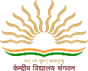 ACADEMIC PLANNING 2021-22ACADEMIC PLANNING 2021-22ACADEMIC PLANNING 2021-22ACADEMIC PLANNING 2021-22ACADEMIC PLANNING 2021-22ACADEMIC PLANNING 2021-22ACADEMIC PLANNING 2021-22ACADEMIC PLANNING 2021-22CLASS IVCLASS IVCLASS IVCLASS IVSUBJECT:ENGLISHSUBJECT:ENGLISHSUBJECT:ENGLISHSUBJECT:ENGLISHName of Month and number of periods to be takenContent to be coveredMode of transaction & ResourcesLOs to be coveredAssessment planningRemediationAssignmentsTERM-ITERM-ITERM-ITERM-ITERM-ITERM-ITERM-ITERM-IAPRILWAKE UP
https://youtu.be/VcG950wm-QE   

GCR & Whats app 1. Recites poems with appropriate expressions 
and intonation.
2.Recognise and  produce rhyming words        
used in the poem.
3.Enhance the vocabulary  by picking out antonyms 
and synonyms in the poem.
4.Parts of speech-Use of connecting words(conjuctions) and 
degrees of adjectives. Individual reading of the text. Worksheet. Dictation 

WORKSHEET :CONJUCTIONS 
https://www.liveworksheets.com/mo825729el
DEGREE OF ADJEVTIVES
https://www.liveworksheets.com/hy1520771xxReading by blending
Dictation by Parents
   PTM confirmation by parents about the written work in notebook1. Spoken activity- Benefits of waking up 
early in the morning. 
2. Observe different types of birds and animals 
you see in the morning .APRILNEHA'S ALARM CLOCKhttps://youtu.be/jN6eqGV16YkGCR     https://youtu.be/HjOsnY_ysz4& Whats app1.Read the text aloud with correct pronunciation, intonationpause and articulation of voice.2.Relate to the theme of the lesson i.e. importance of time3.enhance the vocabulary.4. Use of Was & WereIndividual reading of the text. Worksheet. DictationWORKSHEET: USE OF WAS WEREhttps://www.liveworksheets.com/ob1215965lhConfirmation by parents about the written work in notebook.                          Conducting online PTM                                                                        Dictation by ParentsReads subtitles on TV,  titles  of  books,  news        headlines,  posters, charts,  pamphlets  and        advertisements, printed  script on  the walls,        notice board, etc.JUNENOSESGCR & Whats app

https://youtu.be/PsQe8AcdBp81. Recites poems with appropriate expressions and intonation.
2.Recognise and produce rhyming words used in the poem.
3.Enhance the vocabulary
4.recognises that all the body parts are very important.
5. Speak short sentences about day to day experiences.
6. Parts of speech (Noun /Pronoun)Individual reading of the text. Worksheet. Dictation

WORKSHEET:- NOUN
https://www.liveworksheets.com/fc169654mu
PRONOUN
https://www.liveworksheets.com/su77576tr

Telephonic conversation with the parents
 about monitoring of student's work. 
Conducting online PTM Dictation by 
Parents1.speak about his/her friends features and 
physical appearance.
2.compose a short poem using rhyming words.JULYTHE LITTLE FIR TREEGCR & Whats app  https://youtu.be/uXPl98iEAe01. Read        the        text        aloud with correct pronunciation, intonation,   pause and articulation of voice.2.Discuss feeling happy with what she/he is ..has.        3. Recognise        the        proper use of parts of speech and    apply it to the given exercises.4.Improve vocabulary by finding opposite by addingIm /Dis/un etc.5. Improve handwriting.Individual reading of the text. Worksheet. DictationHOW TO WRITE PICTURE COMPOSITION:https://youtu.be/bqMgUaeMC3chttps://images.app.goo.gl/ixZyFiBYjAPRiPMB7Confirmation by parents about the written work in notebook. Conducting online PTM Dictation by ParentsWrites dictation of short paragraphs (7-8 sentences)JULYRUNGCR & Whats app

https://youtu.be/gzeErUOgE1o1.Recall the text and answer questions based on it.•
2.Learn the importance of outdoor games and sports
3.Make questions based on pictures.
4. Vocabulary Enrichment.
5. Framing questions with 'wh' family words .Individual reading of the text. Worksheet. Dictation

FRAMING QUESTIONS WORKSHEET:-
https://www.liveworksheets.com/cm1563330foReading by blending
Dictation by Parents
PTM confirmation by parents about the written work in notebookSpeak about the importance of games and sports 
in one's life
A group discussion can also be done on the 
topic in which students feel free to ask quetions
to each other.JULYNASURRIDDIN'S AIMGCR & Whats app

https://youtu.be/raxTUUl4Az8https://youtu.be/JTomchtCe-81.Read the text with voice modulation ,use of phonetics while        
speaking.
2.speak about any of their favourite events e.g. cricket.
3.use of adverb
4.write paragraph on a given topicIndividual reading of the text. Worksheet. Dictation

WORKSHEET:- ADVERB

https://www.liveworksheets.com/ce370870asTelephonic conversation with the parents
 about monitoring of student's work. 
Conducting online PTM Dictation by 
Parentswritten assingment on the topic related to the 
chapter.like
 (descibe your favourite famous personality)  
Uses punctuation marks in writing such as 
question mark, comma, full stop and capital
 letters in order to demonstrate understanding 
of their appropriate usageAUGUSTWHYGCR & Whats apphttps://youtu.be/BWPi1QJgnXwhttps://youtu.be/8Lc9I1DKJ201.recite the poem with proper        intonation and        gestures.2.frame        questions        beginning with “why”.3. write a        short composition based        on a        picture.                        4.Picture composition -decribe the picture using Present Continuous TenseIndividual reading of the text. Worksheet. DictationPICTURE COMPOSITION PRESENT CONTINUOUS TENSEhttps://www.liveworksheets.com/xp261446koConfirmation by parents about the written work in notebook. Conducting online PTM Dictation by Parentsask the students toThink about 5 questions starting with why......happens? Let them to explore themselves and write the answers in their notebook.AUGUSTALICE IN WONDERLANDGCR & Whats app

https://youtu.be/Aj2Zzcm8Wwkhttps://youtu.be/8xCfLdLSr081.Read the story with correct pronunciation and rise and fall
of the voice
2.Present short sentences on ‘fish’.
3. strengthen word  building with the help of word patterns.
  and introducing simple group  names.
4. Punctuation MarksIndividual reading of the text. Worksheet. Dictation

WORKSHEET:-PUNCTUATION MARKS
https://www.liveworksheets.com/es1562582eyConfirmation by parents about the written
 work in notebook. 
Conducting online PTM Dictation by
 Parentsread/enact ‘Alice in Wonderland’ and other 
fairy tales.
Enacts different rolesin role plays/short 
skits/dramatization of stories with dialogue 
and dramatic deliveryAUGUSTDON'T BE AFRAID OF THE DARKGCR & Whats app

https://youtu.be/QpdUEaLj5FUhttps://youtu.be/LyujyH9vcok1.Recite the poem with proper intonation and gestures.
2.Locate the opposite of the given words from the poem.
3.Relate  to the theme of the poem i.e. always be hopeful.
keep patience as happy days always come after bad situation.
4.depict the compound words with the help of illustration.
5. Homophones 
6. Word contraction practice.Individual reading of the text. Worksheet. Dictation

WORKSHEET :- HOMOPHONES
https://www.liveworksheets.com/jr928998nb
WORKSHEET COMPOUND WORDS
https://www.liveworksheets.com/ka1323525gyConfirmation by parents about the written
 work in notebook. 
Conducting online PTM Dictation by
 ParentsSPOKEN ACTIVITY:- In the present scenario where 
because of pandemic COVID -19 there is a lock -down 
everywhere and people are suffering from stress disorders
discuss and make children speak about how we can be 
happy and hopeful and get out of stress .TERM-ITERM-ITERM-ITERM-ITERM-ITERM-ITERM-ITERM-ISEPTEMBERHELLEN KELLERGCR & Whats apphttps://youtu.be/Ei_kIOBxRAYhttps://youtu.be/dajfh5KVWpk1. Read the story aloud with correct pronunciation , pause2. value their own belongings without  envying        others.3. Underline        the        describing words (adjectives)and prepositions.4.Frame simple sentences using joining words and doingwords.5. enhance vocabularyIndividual reading of the text. Worksheet. Dictationworksheet :-  ADJECTIVEShttps://www.liveworksheets.com/do923hl WORKSHEET:-PREPOSITIONhttps://www.liveworksheets.com/if143587tvConfirmation by parents about the written work in notebook. Conducting online PTM Dictation by ParentsUses linkers to indicate connections between words and sentences such as ‘First’, ‘Next’, etc. in order to demonstrate understanding of logical relationships between words/sentences/ideasMakes alphabets with fingers and hands.SEPTEMBERTHE DONKEYGCR & Whats app

https://youtu.be/tckuT-EBKQ41.Recite        the        poem with proper intonation and gestures        .
2. Express/demonstrate        love        for animals, especially whom they        
keep for their domestic use.
3. Recognise rhyming words used        in the poem.
4. Enhance the vocabulary
5. Present simple, Past simple and future simple tense.Individual reading of the text. Worksheet. Dictation

WORKSHEET: SIMPLE PRESENT TENSE
https://www.liveworksheets.com/ls868840pg
WORKSHEET : SIMPLE PAST
https://www.liveworksheets.com/jv153118zr
WORKSHEET :SIMPLE FUTURE
https://www.liveworksheets.com/yi170470txConfirmation by parents about the written
 work in notebook. 
Conducting online PTM Dictation by
 ParentsMake  animal masks\ puppets and present a short story.SEPTEMBERI HAD A LITTLE PONYGCR & Whats apphttps://youtu.be/GFk8f_V-cl01.read the text aloud with correct pronunciation, intonation, pause and articulation of voice.2. write about wild life sanctuaries with the help of teacheruse new words in proper context3. Write and speak sentences using ‘can’ and ‘cannot’Individual reading of the text. Worksheet. DictationWORKSHEET :- USE OF CAN \CANNOThttps://www.liveworksheets.com/mr1627542lgReading by blendingDictation by ParentsPTM confirmation by parents about the written work in notebookspeak about their pet and its eating habits Make a poster on save wildlife.HALF YEARLY EXAMINATION SEPETEMBER LAST WEEKHALF YEARLY EXAMINATION SEPETEMBER LAST WEEKHALF YEARLY EXAMINATION SEPETEMBER LAST WEEKHALF YEARLY EXAMINATION SEPETEMBER LAST WEEKHALF YEARLY EXAMINATION SEPETEMBER LAST WEEKHALF YEARLY EXAMINATION SEPETEMBER LAST WEEKHALF YEARLY EXAMINATION SEPETEMBER LAST WEEKHALF YEARLY EXAMINATION SEPETEMBER LAST WEEKTERM-IITERM-IITERM-IITERM-IITERM-IITERM-IITERM-IITERM-IIOCTOBERMILKMAN'S COWGCR &Whats app Link:https://youtu.be/51h8uaNW6Sk1.Read the lesson with comprehension.                                                                                                                        2.Summarize it in their own words.
3.Picture reading                                                                 4.Speaking: Tell us What he/she want to beIndividual reading of the text. Worksheet. Dictation 
WORKSHEET:PICTURE COMPOSITION     https://www.liveworksheets.com/up1001756ezConducting online PTM for ensuring the qualitative education of the student.                                                                                           Dictation by Parents1. Picture comprehension https://images.app.goo.gl/Z5canwCbWwj8gVnX6                                                                 2. Make a mask of your favourite animals and tell us about it.NOVEMBERHIAWATHAGCR &Whats app Link:https://youtu.be/JRNLkzkMZk8https://youtu.be/IOJ_B7Wk6VI1.Recite the poem with proper intonation and gestures.                                                                      2.Vocabulary: Antonyms & SynonymsIndividual reading of the text. Worksheet. Dictation 
WORKSHEET: ANTONYMS                                        https://www.liveworksheets.com/fg1203535qiWORKSHEET: SYNONYMS                                                               https://www.liveworksheets.com/vn130613ex                                       Confirmation by parents about the written work in notebook.                             Conducting online PTM                                                                      Dictation by Parents1. Draw the picture of birds and describe them.                            2. Crossword Puzzle https://images.app.goo.gl/i2oN2q1vC3Zo1UAG9                                                               3. Introduce yourself in your mother tongue.NOVEMBERTHE SCHOLARS MOTHER TONGUEGCR &Whats app Link: https://youtu.be/v4G9wxodYoYhttps://youtu.be/vHcDoYSXj0Y1.Reading with proper pronunciation,stress& intonation for effective comprehension.                                                                                                                                           2.Speaking: Short speech on animals.                                                                       3.Vocabulary: Use of dictionary to find out spellings and their meanings.Individual reading of the text. Worksheet. Dictation 
WORKSHEET: ANTONYMS                                        https://www.liveworksheets.com/fg1203535qiWORKSHEET: SYNONYMS                                                               https://www.liveworksheets.com/vn130613ex                                       Confirmation by parents about the written work in notebook.                             Conducting online PTM                                                                      Dictation by Parents1. Draw the picture of birds and describe them.                            2. Crossword Puzzle https://images.app.goo.gl/i2oN2q1vC3Zo1UAG9                                                               3. Introduce yourself in your mother tongue.DECEMBERA WATERING RHYMEGCR &Whats app Linkhttps://youtu.be/r7kyElTUSRI1.Recite the poem with rhyme and rhythm.                                                                                                                     2.Spelling: Spell new words correctly and find their meanings.Individual reading of the text. Worksheet. Dictation 
WORKSHEET: SUFFIX                                                    https://www.liveworksheets.com/sj1191709jcTelephonic conversation with the parents about monitoring of student's work.                                                                     Conducting online PTM                                                                         Dictation by Parents 1. Poster making: Importance of watering plant.                                                        2. Create family tree with the help of photographs of your family mrmbersDECEMBERTHE GIVING TREEGCR &Whats app Link:https://youtu.be/GTS_JrMfjyEhttps://youtu.be/Eo4disEZejs1.Reading with comprehension.                                                                                                                                                   2.To embibe the feelings in students to be contended and satisfied. https://images.app.goo.gl/PqRf3nhWv1nvnSVz83.Grammar: SuffixIndividual reading of the text. Worksheet. Dictation 
WORKSHEET: SUFFIX                                                    https://www.liveworksheets.com/sj1191709jcTelephonic conversation with the parents about monitoring of student's work.                                                                     Conducting online PTM                                                                         Dictation by Parents 1. Poster making: Importance of watering plant.                                                        2. Create family tree with the help of photographs of your family mrmbersTERM EXAMINATION-II (JANUARY 1ST WEEK)TERM EXAMINATION-II (JANUARY 1ST WEEK)TERM EXAMINATION-II (JANUARY 1ST WEEK)TERM EXAMINATION-II (JANUARY 1ST WEEK)TERM EXAMINATION-II (JANUARY 1ST WEEK)TERM EXAMINATION-II (JANUARY 1ST WEEK)TERM EXAMINATION-II (JANUARY 1ST WEEK)TERM EXAMINATION-II (JANUARY 1ST WEEK)JANUARYBOOKSGCR &Whats app Link:https://youtu.be/XIRt02oMU9A1.Recite the poem with proper intonation and gestures.                                                                                                         2.Grammar: Noun-OppositesWORKSHEET: NOUN                                      https://www.liveworksheets.com/dy31349js                                     WORKSHEET: VERB https://www.liveworksheets.com/rk982376ghConfirmation by parents about the written work in notebook.                          Conducting online PTM                                                                        Dictation by Parents1. Oral: Describing events, place & personal experiences. Eg. New Year Celebration https://images.app.goo.gl/YRQThkFaYc3EVtfw6JANUARYGOING TO BUY A BOOKGCR &Whats app Link:https://youtu.be/o6hVF7-Z-RU1.Reading with proper pronunciation,stress& intonation for effective comprehension.                                                                     2.Writing: Informal Letter                                                                                                                                                   3.Grammar: Verbs- action wordsWORKSHEET: NOUN                                      https://www.liveworksheets.com/dy31349js                                     WORKSHEET: VERB https://www.liveworksheets.com/rk982376ghConfirmation by parents about the written work in notebook.                          Conducting online PTM                                                                        Dictation by Parents1. Oral: Describing events, place & personal experiences. Eg. New Year Celebration https://images.app.goo.gl/YRQThkFaYc3EVtfw6FEBRUARYTHE NAUGHTY BOYGCR &Whats app Link:https://youtu.be/vkuOiWMz4E81.Recite the poem with proper intonation and gestures.                                                                                                       2.Identify rhyming words.                                                                                                                                                  3. Grammar: AdjectiveWORKSHEET: ADJECTIVE & PREPOSITIONS                        https://www.liveworksheets.com/fk1315784jkProviding extra worksheets according to students level.                     Conducting online PTM                                                                        Dictation by Parents1. Sentence structure https://images.app.goo.gl/cJqfDEANyXMkufWz7                                                         2. Paste the piicture of your favourite place and also write few lines.FEBRUARYPINOCCHIOGCR &Whats app Link:https://youtu.be/huH6sR1AGBA1.Reading with comprehension.                                                                                                                                            2.Infer the meaning of unfamiliar words in context.                                                                                                                 3.Identify & describe things of Scotland.                                                                                                                              4.Grammar: PrepositionWORKSHEET: ADJECTIVE & PREPOSITIONS                        https://www.liveworksheets.com/fk1315784jkProviding extra worksheets according to students level.                     Conducting online PTM                                                                        Dictation by Parents1. Sentence structure https://images.app.goo.gl/cJqfDEANyXMkufWz7                                                         2. Paste the piicture of your favourite place and also write few lines.KENDRIYA VIDYALAYA SANAGATHAN RAIPUR REGIONKENDRIYA VIDYALAYA SANAGATHAN RAIPUR REGIONKENDRIYA VIDYALAYA SANAGATHAN RAIPUR REGIONKENDRIYA VIDYALAYA SANAGATHAN RAIPUR REGIONKENDRIYA VIDYALAYA SANAGATHAN RAIPUR REGIONKENDRIYA VIDYALAYA SANAGATHAN RAIPUR REGIONKENDRIYA VIDYALAYA SANAGATHAN RAIPUR REGIONKENDRIYA VIDYALAYA SANAGATHAN RAIPUR REGIONKENDRIYA VIDYALAYA SANAGATHAN RAIPUR REGION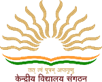 ACADEMIC PLANNING 2021-22ACADEMIC PLANNING 2021-22ACADEMIC PLANNING 2021-22ACADEMIC PLANNING 2021-22ACADEMIC PLANNING 2021-22ACADEMIC PLANNING 2021-22ACADEMIC PLANNING 2021-22ACADEMIC PLANNING 2021-22ACADEMIC PLANNING 2021-22CLASS - IVCLASS - IVCLASS - IVCLASS - IVCLASS - IVSUBJECT - हिन्दीSUBJECT - हिन्दीSUBJECT - हिन्दीSUBJECT - हिन्दीSUBJECT - हिन्दीSUBJECT - हिन्दीName of Month and number of periods to be takenContent to be coveredMode of transaction & ResourcesLOs to be coveredTeaching Learning Activities Planned / links /urlTeaching Learning Activities Planned / links /urlAssessment planningRemediationASSIGNMENTSASSIGNMENTSTERM - 1TERM - 1TERM - 1TERM - 1TERM - 1TERM - 1TERM - 1TERM - 1TERM - 1TERM - 1TERM - 1अप्रैल ( 15 कालखंड )ब्रिज कोर्स / मन के भोले भाले बादलआभासी माध्यम सेकक्षा 3 री में पढ़े गए पाठो की पुनरावित्त/ *उचित लय, सुर, हावभाव, उतार चढ़ाव तथा शुद्ध उच्चारणसेकविताका सस्वर वाचन | 
*कविता के भाव को समझने की योग्यता का विकास |
*बादलों तथा पेड़ों के बारे में जानकारी होना |
*बारिश के विषय में जानकारी प्राप्त करना| 
*कागज़ से नाव बनाने की कला का विकास |*कविता को लय, हावभाव, शुद्ध उच्चारण और उतार-चढ़ाव के साथ पढ़वाना |
*नए शब्दों के वाक्य बनवाकर अर्थ स्पष्ट करना |
*विभिन्न ऋतुओं से अवगत कराना तथा वर्षा ऋतु पर अनुछेद लिखवाना |
*रुई से बादलों की आकृतियाँबनवाना |
*तुक वाले शब्दों को लिखवाना |
*विलोम शब्द लिखवाना | https://www.youtube.com/watch?v=lHuYxDqi-SQ*कविता को लय, हावभाव, शुद्ध उच्चारण और उतार-चढ़ाव के साथ पढ़वाना |
*नए शब्दों के वाक्य बनवाकर अर्थ स्पष्ट करना |
*विभिन्न ऋतुओं से अवगत कराना तथा वर्षा ऋतु पर अनुछेद लिखवाना |
*रुई से बादलों की आकृतियाँबनवाना |
*तुक वाले शब्दों को लिखवाना |
*विलोम शब्द लिखवाना | https://www.youtube.com/watch?v=lHuYxDqi-SQप्रश्न-उत्तर पूछना | बगीचे में उगे पेड़-पौधोंके नाम और उनके बारे में पूछना
*बादल के विभिन्न रंगों के बारे में पूछना |  बच्चों को बादलों के गरजने और बरसने की आवाज़ निकालनेके लिएकहना |

आकलन के साथ-साथ ऐसे छात्रों की पहचान करना जिन्होनेLO मेंनिपुणता हासिल नही की ऐसे छात्रों हेतु शिक्षण के दौरान या बाद में अभिभावकों कीसहायता से उपचरात्मक क्रियाकलाप सम्पादित करनावर्षाऋतु के बारे में लिखवाना |  रुई सेबादलों की आकृतियाँ बनवाना |वर्षाऋतु के बारे में लिखवाना |  रुई सेबादलों की आकृतियाँ बनवाना |मई  (14कालखंड)2 जैसा सवाल वैसा जवाबआभासी माध्यम सेकहानी पढ़ने एवं सुनने की क्षमता का विकास I 
सही उच्चारण का विकास I 

रचनात्मक एवं कलात्मक अभिव्यक्ति का वर्धन I 

निष्कर्ष निकालने की क्षमता का विकास I  पाठ में आए शब्दों के अर्थ एवं वाक्य प्रयोगकरवाना I 
कक्षा में पहेलियाँ एवं कहानियाँ लिखवाना एवं चित्र बनवाना I 
पाठ में आए नए शब्दों का श्रुतलेख
पाठ में आए मुहावरों का अर्थ लिखवाना एवं वाक्य में प्रयोग करवाना I  
बीरबल पर एक अनुच्छेद लिखवाना I
 https://www.youtube.com/watch?v=zylY-DD0sz8पाठ में आए शब्दों के अर्थ एवं वाक्य प्रयोगकरवाना I 
कक्षा में पहेलियाँ एवं कहानियाँ लिखवाना एवं चित्र बनवाना I 
पाठ में आए नए शब्दों का श्रुतलेख
पाठ में आए मुहावरों का अर्थ लिखवाना एवं वाक्य में प्रयोग करवाना I  
बीरबल पर एक अनुच्छेद लिखवाना I
 https://www.youtube.com/watch?v=zylY-DD0sz8समूह कार्य : कहानी का नाटकीकरण करवाना I
व्यक्तिगत कार्य बीरबल का किस्सा लिखो जिसमें वह अपने जवाबों से सबकानिरुत्तरकर देता है I  आकलन के साथ-साथ ऐसे छात्रों की पहचान करनाजिन्होनेLO में निपुणता हासिल नही की ऐसे छात्रों हेतु शिक्षण के दौरान या बादमें अभिभावकों की सहायता से उपचरात्मक क्रियाकलाप सम्पादित करनाकहानी का नाटकीकरण करवाना I
पंचतंत्र की कहानियाँ जो व्यक्ति विशेष पर आधारित हो वह बच्चोंको उपलब्ध करवाना Iकहानी का नाटकीकरण करवाना I
पंचतंत्र की कहानियाँ जो व्यक्ति विशेष पर आधारित हो वह बच्चोंको उपलब्ध करवाना Iमई  (14कालखंड)2 जैसा सवाल वैसा जवाबआभासी माध्यम सेकहानी पढ़ने एवं सुनने की क्षमता का विकास I 
सही उच्चारण का विकास I 

रचनात्मक एवं कलात्मक अभिव्यक्ति का वर्धन I 

निष्कर्ष निकालने की क्षमता का विकास I  पाठ में आए शब्दों के अर्थ एवं वाक्य प्रयोगकरवाना I 
कक्षा में पहेलियाँ एवं कहानियाँ लिखवाना एवं चित्र बनवाना I 
पाठ में आए नए शब्दों का श्रुतलेख
पाठ में आए मुहावरों का अर्थ लिखवाना एवं वाक्य में प्रयोग करवाना I  
बीरबल पर एक अनुच्छेद लिखवाना I
 https://www.youtube.com/watch?v=zylY-DD0sz8पाठ में आए शब्दों के अर्थ एवं वाक्य प्रयोगकरवाना I 
कक्षा में पहेलियाँ एवं कहानियाँ लिखवाना एवं चित्र बनवाना I 
पाठ में आए नए शब्दों का श्रुतलेख
पाठ में आए मुहावरों का अर्थ लिखवाना एवं वाक्य में प्रयोग करवाना I  
बीरबल पर एक अनुच्छेद लिखवाना I
 https://www.youtube.com/watch?v=zylY-DD0sz8समूह कार्य : कहानी का नाटकीकरण करवाना I
व्यक्तिगत कार्य बीरबल का किस्सा लिखो जिसमें वह अपने जवाबों से सबकानिरुत्तरकर देता है I  आकलन के साथ-साथ ऐसे छात्रों की पहचान करनाजिन्होनेLO में निपुणता हासिल नही की ऐसे छात्रों हेतु शिक्षण के दौरान या बादमें अभिभावकों की सहायता से उपचरात्मक क्रियाकलाप सम्पादित करनाकहानी का नाटकीकरण करवाना I
पंचतंत्र की कहानियाँ जो व्यक्ति विशेष पर आधारित हो वह बच्चोंको उपलब्ध करवाना Iकहानी का नाटकीकरण करवाना I
पंचतंत्र की कहानियाँ जो व्यक्ति विशेष पर आधारित हो वह बच्चोंको उपलब्ध करवाना Iमई  (14कालखंड)2 जैसा सवाल वैसा जवाबआभासी माध्यम सेकहानी पढ़ने एवं सुनने की क्षमता का विकास I 
सही उच्चारण का विकास I 

रचनात्मक एवं कलात्मक अभिव्यक्ति का वर्धन I 

निष्कर्ष निकालने की क्षमता का विकास I  पाठ में आए शब्दों के अर्थ एवं वाक्य प्रयोगकरवाना I 
कक्षा में पहेलियाँ एवं कहानियाँ लिखवाना एवं चित्र बनवाना I 
पाठ में आए नए शब्दों का श्रुतलेख
पाठ में आए मुहावरों का अर्थ लिखवाना एवं वाक्य में प्रयोग करवाना I  
बीरबल पर एक अनुच्छेद लिखवाना I
 https://www.youtube.com/watch?v=zylY-DD0sz8पाठ में आए शब्दों के अर्थ एवं वाक्य प्रयोगकरवाना I 
कक्षा में पहेलियाँ एवं कहानियाँ लिखवाना एवं चित्र बनवाना I 
पाठ में आए नए शब्दों का श्रुतलेख
पाठ में आए मुहावरों का अर्थ लिखवाना एवं वाक्य में प्रयोग करवाना I  
बीरबल पर एक अनुच्छेद लिखवाना I
 https://www.youtube.com/watch?v=zylY-DD0sz8समूह कार्य : कहानी का नाटकीकरण करवाना I
व्यक्तिगत कार्य बीरबल का किस्सा लिखो जिसमें वह अपने जवाबों से सबकानिरुत्तरकर देता है I  आकलन के साथ-साथ ऐसे छात्रों की पहचान करनाजिन्होनेLO में निपुणता हासिल नही की ऐसे छात्रों हेतु शिक्षण के दौरान या बादमें अभिभावकों की सहायता से उपचरात्मक क्रियाकलाप सम्पादित करनाकहानी का नाटकीकरण करवाना I
पंचतंत्र की कहानियाँ जो व्यक्ति विशेष पर आधारित हो वह बच्चोंको उपलब्ध करवाना Iकहानी का नाटकीकरण करवाना I
पंचतंत्र की कहानियाँ जो व्यक्ति विशेष पर आधारित हो वह बच्चोंको उपलब्ध करवाना Iमई  (14कालखंड)2 जैसा सवाल वैसा जवाबआभासी माध्यम सेकहानी पढ़ने एवं सुनने की क्षमता का विकास I 
सही उच्चारण का विकास I 

रचनात्मक एवं कलात्मक अभिव्यक्ति का वर्धन I 

निष्कर्ष निकालने की क्षमता का विकास I  पाठ में आए शब्दों के अर्थ एवं वाक्य प्रयोगकरवाना I 
कक्षा में पहेलियाँ एवं कहानियाँ लिखवाना एवं चित्र बनवाना I 
पाठ में आए नए शब्दों का श्रुतलेख
पाठ में आए मुहावरों का अर्थ लिखवाना एवं वाक्य में प्रयोग करवाना I  
बीरबल पर एक अनुच्छेद लिखवाना I
 https://www.youtube.com/watch?v=zylY-DD0sz8पाठ में आए शब्दों के अर्थ एवं वाक्य प्रयोगकरवाना I 
कक्षा में पहेलियाँ एवं कहानियाँ लिखवाना एवं चित्र बनवाना I 
पाठ में आए नए शब्दों का श्रुतलेख
पाठ में आए मुहावरों का अर्थ लिखवाना एवं वाक्य में प्रयोग करवाना I  
बीरबल पर एक अनुच्छेद लिखवाना I
 https://www.youtube.com/watch?v=zylY-DD0sz8समूह कार्य : कहानी का नाटकीकरण करवाना I
व्यक्तिगत कार्य बीरबल का किस्सा लिखो जिसमें वह अपने जवाबों से सबकानिरुत्तरकर देता है I  आकलन के साथ-साथ ऐसे छात्रों की पहचान करनाजिन्होनेLO में निपुणता हासिल नही की ऐसे छात्रों हेतु शिक्षण के दौरान या बादमें अभिभावकों की सहायता से उपचरात्मक क्रियाकलाप सम्पादित करनाकहानी का नाटकीकरण करवाना I
पंचतंत्र की कहानियाँ जो व्यक्ति विशेष पर आधारित हो वह बच्चोंको उपलब्ध करवाना Iकहानी का नाटकीकरण करवाना I
पंचतंत्र की कहानियाँ जो व्यक्ति विशेष पर आधारित हो वह बच्चोंको उपलब्ध करवाना Iमई  (14कालखंड)2 जैसा सवाल वैसा जवाबआभासी माध्यम सेकहानी पढ़ने एवं सुनने की क्षमता का विकास I 
सही उच्चारण का विकास I 

रचनात्मक एवं कलात्मक अभिव्यक्ति का वर्धन I 

निष्कर्ष निकालने की क्षमता का विकास I  पाठ में आए शब्दों के अर्थ एवं वाक्य प्रयोगकरवाना I 
कक्षा में पहेलियाँ एवं कहानियाँ लिखवाना एवं चित्र बनवाना I 
पाठ में आए नए शब्दों का श्रुतलेख
पाठ में आए मुहावरों का अर्थ लिखवाना एवं वाक्य में प्रयोग करवाना I  
बीरबल पर एक अनुच्छेद लिखवाना I
 https://www.youtube.com/watch?v=zylY-DD0sz8पाठ में आए शब्दों के अर्थ एवं वाक्य प्रयोगकरवाना I 
कक्षा में पहेलियाँ एवं कहानियाँ लिखवाना एवं चित्र बनवाना I 
पाठ में आए नए शब्दों का श्रुतलेख
पाठ में आए मुहावरों का अर्थ लिखवाना एवं वाक्य में प्रयोग करवाना I  
बीरबल पर एक अनुच्छेद लिखवाना I
 https://www.youtube.com/watch?v=zylY-DD0sz8समूह कार्य : कहानी का नाटकीकरण करवाना I
व्यक्तिगत कार्य बीरबल का किस्सा लिखो जिसमें वह अपने जवाबों से सबकानिरुत्तरकर देता है I  आकलन के साथ-साथ ऐसे छात्रों की पहचान करनाजिन्होनेLO में निपुणता हासिल नही की ऐसे छात्रों हेतु शिक्षण के दौरान या बादमें अभिभावकों की सहायता से उपचरात्मक क्रियाकलाप सम्पादित करनाकहानी का नाटकीकरण करवाना I
पंचतंत्र की कहानियाँ जो व्यक्ति विशेष पर आधारित हो वह बच्चोंको उपलब्ध करवाना Iकहानी का नाटकीकरण करवाना I
पंचतंत्र की कहानियाँ जो व्यक्ति विशेष पर आधारित हो वह बच्चोंको उपलब्ध करवाना Iमई  (14कालखंड)2 जैसा सवाल वैसा जवाबआभासी माध्यम सेकहानी पढ़ने एवं सुनने की क्षमता का विकास I 
सही उच्चारण का विकास I 

रचनात्मक एवं कलात्मक अभिव्यक्ति का वर्धन I 

निष्कर्ष निकालने की क्षमता का विकास I  पाठ में आए शब्दों के अर्थ एवं वाक्य प्रयोगकरवाना I 
कक्षा में पहेलियाँ एवं कहानियाँ लिखवाना एवं चित्र बनवाना I 
पाठ में आए नए शब्दों का श्रुतलेख
पाठ में आए मुहावरों का अर्थ लिखवाना एवं वाक्य में प्रयोग करवाना I  
बीरबल पर एक अनुच्छेद लिखवाना I
 https://www.youtube.com/watch?v=zylY-DD0sz8पाठ में आए शब्दों के अर्थ एवं वाक्य प्रयोगकरवाना I 
कक्षा में पहेलियाँ एवं कहानियाँ लिखवाना एवं चित्र बनवाना I 
पाठ में आए नए शब्दों का श्रुतलेख
पाठ में आए मुहावरों का अर्थ लिखवाना एवं वाक्य में प्रयोग करवाना I  
बीरबल पर एक अनुच्छेद लिखवाना I
 https://www.youtube.com/watch?v=zylY-DD0sz8समूह कार्य : कहानी का नाटकीकरण करवाना I
व्यक्तिगत कार्य बीरबल का किस्सा लिखो जिसमें वह अपने जवाबों से सबकानिरुत्तरकर देता है I  आकलन के साथ-साथ ऐसे छात्रों की पहचान करनाजिन्होनेLO में निपुणता हासिल नही की ऐसे छात्रों हेतु शिक्षण के दौरान या बादमें अभिभावकों की सहायता से उपचरात्मक क्रियाकलाप सम्पादित करनाकहानी का नाटकीकरण करवाना I
पंचतंत्र की कहानियाँ जो व्यक्ति विशेष पर आधारित हो वह बच्चोंको उपलब्ध करवाना Iकहानी का नाटकीकरण करवाना I
पंचतंत्र की कहानियाँ जो व्यक्ति विशेष पर आधारित हो वह बच्चोंको उपलब्ध करवाना Iजून + जुलाई ( 8 कालखंड ):3-किरमिच की गेंदआभासीमाध्यम सेबच्चों में कहानी सुनने की क्षमता का विकास करनाबच्चो की बोध-क्षमता का विकास करना ।
नए शब्दों से अवगत करानाl
शब्द – युग्म की जानकारी देनाl
(चलाते –चलाते, ढूँढते-ढूँढते, ऊँचे-ऊँचे आदि)
बच्चों को उनके परिवेश में उपस्थित वस्तुओं व परिस्थितियों से परिचितकरना।

श्रव्य – दृश्य सामग्री का प्रयोगl पाठ में आए संज्ञा शब्दों को रेखांकित करना
सुलेख प्रतियोगिता का आयोजन
दैनिक जीवन से सम्बंधित शब्दों का प्रयोगl
(सामूहिक गतिविधि)
खेलों से संबिंधत चार्ट
विभिन्न प्रकार की गेंदों काप्रदर्शनl
शुद्ध उच्चारण व उचित आरोह – अवरोह केसाथ कहानी का वाचनl

अपने शब्दों में नई कहानी का निर्माण करनाl
 ‘अनेक शब्दों के लिए एक शब्द’
(तिमंजिली, चौराहा, दुपहिया, तिरंगा आदि)
https://www.youtube.com/watch?v=JLQwJCuzybUश्रव्य – दृश्य सामग्री का प्रयोगl पाठ में आए संज्ञा शब्दों को रेखांकित करना
सुलेख प्रतियोगिता का आयोजन
दैनिक जीवन से सम्बंधित शब्दों का प्रयोगl
(सामूहिक गतिविधि)
खेलों से संबिंधत चार्ट
विभिन्न प्रकार की गेंदों काप्रदर्शनl
शुद्ध उच्चारण व उचित आरोह – अवरोह केसाथ कहानी का वाचनl

अपने शब्दों में नई कहानी का निर्माण करनाl
 ‘अनेक शब्दों के लिए एक शब्द’
(तिमंजिली, चौराहा, दुपहिया, तिरंगा आदि)
https://www.youtube.com/watch?v=JLQwJCuzybU
पौधों व बेलों पर लगने वाली सब्जियों व फलों के नाम लिखो


मूक अभिनय के आधार पर निम्न कौशलों का मूल्यांकन:
आत्मविश्वास
आपसी तालमेल
कार्य-पत्रिका I 
शब्द – अर्थ :-
(निगाह, निशानी, रुआँसा, गुट)

आकलन के साथ-साथ ऐसे छात्रों की पहचान करना जिन्होनेLO मेंनिपुणता हासिल नही की ऐसे छात्रों हेतु शिक्षण के दौरान या बाद में अभिभावकों कीसहायता से उपचरात्मक क्रियाकलाप सम्पादित करनाविद्यालयमें विभिन्न खेल गतिविधियों का आयोजन करानाl कुछ अन्य शब्दों जैसे कम्प्यूटर, पेड़, पुस्तक, रंग आदि का प्रयोग करते हुए कहानी का निर्माण करो। दैनिक जीवन मेंप्रयोग किए जाने वाले शब्द-युग्मों की सूची बनाओ। विभिन्न खेलों के चित्रचिपकाओतथा उनके बारे में पाँच – पाँच वाक्य लिखो । नर्सरी भ्रमण द्वारा पेड़ पौधों कीजानकारी देनाlविद्यालयमें विभिन्न खेल गतिविधियों का आयोजन करानाl कुछ अन्य शब्दों जैसे कम्प्यूटर, पेड़, पुस्तक, रंग आदि का प्रयोग करते हुए कहानी का निर्माण करो। दैनिक जीवन मेंप्रयोग किए जाने वाले शब्द-युग्मों की सूची बनाओ। विभिन्न खेलों के चित्रचिपकाओतथा उनके बारे में पाँच – पाँच वाक्य लिखो । नर्सरी भ्रमण द्वारा पेड़ पौधों कीजानकारी देनाlजून + जुलाई ( 8 कालखंड )कोईलाके मुझे देआभासी माध्यम सेउचित स्वर - लय व ताल के साथ कविता का सस्वर वचन | मौखिकअभिव्यक्ति का वर्धन | तुलनात्मक शक्ति का विकासउचित लय एवमहव भाव के साथ कविता का सस्वरवाचनhttps://youtu.be/8BllCGk-YmIउचित लय एवमहव भाव के साथ कविता का सस्वरवाचनhttps://youtu.be/8BllCGk-YmIमौखिक प्रश्नोत्तर, कार्यपत्रकआकलन के साथ-साथ ऐसे छात्रों की पहचान करना जिन्होनेLO मेंनिपुणता हासिल नही की ऐसे छात्रों हेतु शिक्षण के दौरान या बाद में अभिभावकों कीसहायता से उपचरात्मक क्रियाकलाप सम्पादित करनाकविता की पंक्तियाँ पूरी करवानावाक्य प्रयोग करवानाकविता की पंक्तियाँ पूरी करवानावाक्य प्रयोग करवानाजून + जुलाई ( 8 कालखंड )पापा जब बच्चे थेआभासी माध्यम सेप्रतिदिन के कार्योंमेंमदद करने वाले लोगों की जानकारी I सर्वनाम एवं संज्ञा शब्दों ज्ञान प्राप्तकरना I आदर्शइंसान प्रेरणा I भिन्न-भिन्नमददगारों
का अभिनय करवाना।
फ्लैश कार्ड के माध्यम से संज्ञा वसर्वनाम शब्दों को अलग करना।
कार्य पंजिका में अच्छे इंसान के गुणलिखवाना।

विभिन्न व्यवसायों की सूची बनाना।
https://www.youtube.com/watch?v=EGV65xDIf2sभिन्न-भिन्नमददगारों
का अभिनय करवाना।
फ्लैश कार्ड के माध्यम से संज्ञा वसर्वनाम शब्दों को अलग करना।
कार्य पंजिका में अच्छे इंसान के गुणलिखवाना।

विभिन्न व्यवसायों की सूची बनाना।
https://www.youtube.com/watch?v=EGV65xDIf2sसामूहिक क्रियाकलाप (लघुनाटिका), बहु विकल्पीय प्रश्न पूछना , आकलन के साथ-साथ ऐसे छात्रों की पहचान करना जिन्होनेLO मेंनिपुणता हासिल नही की ऐसे छात्रों हेतु शिक्षण के दौरान या बाद में अभिभावकों कीसहायता से उपचरात्मक क्रियाकलाप सम्पादित करनातुम अपने घर में किन-किन कामों में मदद करते हो?उन कामों की सूचीबनाओ। दृश्य-श्रव्य कहानियों के माध्यम से छात्रों से प्रश्न पूछनाव जाँचना। कुछ टी॰वी॰ धारावाहिक के आदर्शपात्रोंके नाम बताओ।तुम अपने घर में किन-किन कामों में मदद करते हो?उन कामों की सूचीबनाओ। दृश्य-श्रव्य कहानियों के माध्यम से छात्रों से प्रश्न पूछनाव जाँचना। कुछ टी॰वी॰ धारावाहिक के आदर्शपात्रोंके नाम बताओ।अगस्त ( 8 कालखंड)उलझनआभासी माध्यम सेकविता का सस्वर वाचन,इच्छा शक्ति का विकास, उचित लय एवम हव भाव के साथ कविता का सस्वर वाचनकविता में आये लोगो के नाम व उनके रोजगार केविषय में चर्चाबड़े होकर क्या बनना कहतेहो परिचर्चा https://www.youtube.com/watch?v=Z9T1mBFSbRQउचित लय एवम हव भाव के साथ कविता का सस्वर वाचनकविता में आये लोगो के नाम व उनके रोजगार केविषय में चर्चाबड़े होकर क्या बनना कहतेहो परिचर्चा https://www.youtube.com/watch?v=Z9T1mBFSbRQपारिवारिक संबंधों की चर्चा करते हुए वृक्ष बनवाना, बड़े होकर क्याबनना चाहते हो? कक्षा में परिचर्चा, कविता में आए लोगो के नाम व उनके रोजगार केविषय में चर्चा एवं लेखन |आकलन के साथ-साथ ऐसे छात्रों की पहचान करना जिन्होनेLO मेंनिपुणता हासिल नही की ऐसे छात्रों हेतु शिक्षण के दौरान या बाद में अभिभावकों कीसहायता से उपचरात्मक क्रियाकलाप सम्पादित करनामदद गारो के चित्र बनवाना संज्ञा शब्दों से वाक्य प्रयोग करवानाबड़े होकर क्या बनना चाहते हो लिखवानामदद गारो के चित्र बनवाना संज्ञा शब्दों से वाक्य प्रयोग करवानाबड़े होकर क्या बनना चाहते हो लिखवानाअगस्त ( 6 कालखंड )एक साथ तीन सुखआभासी माध्यम सेशुद्ध उच्चारण एवं उचित विराम चिन्हों को ध्यान में रखते हुए पाठका वाचन, ध्यान पूर्वक सुनकर बोलने की क्षमता का विकास, रचनात्मक अभिव्यक्ति काविकासशुद्ध उच्च्रारणएवमउचित विराम चिन्हों को ध्यान में रखते हुए पाठ का वाचनबच्चो की प्रतिक्रिया जानने हेतु छोटे छोटेप्रश्न पूछना https://www.youtube.com/watch?v=6YlvQtWlnxkशुद्ध उच्च्रारणएवमउचित विराम चिन्हों को ध्यान में रखते हुए पाठ का वाचनबच्चो की प्रतिक्रिया जानने हेतु छोटे छोटेप्रश्न पूछना https://www.youtube.com/watch?v=6YlvQtWlnxkबच्चों की प्रतिक्रिया जानने हेतु छोटे छोटे प्रश्न पूछना, चित्रदेखकर कहानी निर्माण करवाना, रस व गुदे वाले फलों के नाम व चित्र चिपकानाआकलन के साथ-साथ ऐसे छात्रों की पहचान करना जिन्होनेLO मेंनिपुणता हासिल नही की ऐसे छात्रों हेतु शिक्षण के दौरान या बाद में अभिभावकों कीसहायता से उपचरात्मक क्रियाकलाप सम्पादित करनापाठ में आये ऐसे शब्दों को खोजो जो दो शब्दों के मेल से बनाहोवाक्य के लिए एक शब्द लिखोपाठ में आये ऐसे शब्दों को खोजो जो दो शब्दों के मेल से बनाहोवाक्य के लिए एक शब्द लिखोअगस्त ( 8 कालखंड)दोस्त की पोशाकआभासी माध्यम सेशुद्ध पठन, विराम चिन्होंके साथ पढ़नेकी क्षमता, भावात्मक- अभिव्यक्ति का विकास, विभिन्न मौसमोंकी जानकारी , वाक्य-निर्माण , विशेषणशब्दो की जानकारी Iशुद्धउच्चारणके साथ पठन I विभिन्न पोशाकोंके चित्र एकत्र करना I प्रश्नोत्तरी  I विशेषण शब्द की सूची बनाना अभिनयकरवाना I कहानी सुनाना- सुनना I https://www.youtube.com/watch?v=nvtwK1NPvOkशुद्धउच्चारणके साथ पठन I विभिन्न पोशाकोंके चित्र एकत्र करना I प्रश्नोत्तरी  I विशेषण शब्द की सूची बनाना अभिनयकरवाना I कहानी सुनाना- सुनना I https://www.youtube.com/watch?v=nvtwK1NPvOkकक्षा में किए जाने वाले व्यवहार के माध्यम से  I  व्यक्तिगत अवलोकन I मदद करने संबंधी कार्य आबंटित करके I  आकलन के साथ-साथ ऐसे छात्रों की पहचान करना जिन्होनेLO मेंनिपुणता हासिल नही की ऐसे छात्रों हेतु शिक्षण के दौरान या बाद में अभिभावकों कीसहायता से उपचरात्मक क्रियाकलाप सम्पादित करनासच्ची मित्रता पर आधारित कहानी लिखो विभिन्न पोशाकोंके चित्र एकत्र करोसच्ची मित्रता पर आधारित कहानी लिखो विभिन्न पोशाकोंके चित्र एकत्र करोPeriodic Test-1 (AUGUST 1st WEEK) Periodic Test-1 (AUGUST 1st WEEK) Periodic Test-1 (AUGUST 1st WEEK) Periodic Test-1 (AUGUST 1st WEEK) Periodic Test-1 (AUGUST 1st WEEK) Periodic Test-1 (AUGUST 1st WEEK) Periodic Test-1 (AUGUST 1st WEEK) Periodic Test-1 (AUGUST 1st WEEK) Periodic Test-1 (AUGUST 1st WEEK) Periodic Test-1 (AUGUST 1st WEEK) Periodic Test-1 (AUGUST 1st WEEK) सितम्बर ( 10 कालखंड )नसीरुद्दीन का निशानाआभासी माध्यम सेसही उच्चारण के साथ पाठ को पढवाना, अभिनव क्षमता का विकासपाठ से सम्बंधितलघुप्रश्नोत्तर लिखवानाचित्रों के माध्यम से नए शब्द बनवाना विशेषताबताने वाले शब्दों के बारे में बताना https://www.youtube.com/watch?v=cLsAN8wopesपाठ से सम्बंधितलघुप्रश्नोत्तर लिखवानाचित्रों के माध्यम से नए शब्द बनवाना विशेषताबताने वाले शब्दों के बारे में बताना https://www.youtube.com/watch?v=cLsAN8wopesपाठ से सम्बंधित लघु प्रश्नोत्तर पूछना, चित्रों के माध्यम से नएशब्द बनवाना, विलोम शब्द लिखवाना, वचन बदलवानाआकलन के साथ-साथ ऐसे छात्रों की पहचान करना जिन्होनेLO मेंनिपुणता हासिल नही की ऐसे छात्रों हेतु शिक्षण के दौरान या बाद में अभिभावकों कीसहायता से उपचरात्मक क्रियाकलाप सम्पादित करनानसीरुद्दीन शाह पर अनुछेद लिखोकॉमनवेल्थ गेम में भाग लेने वाले पांच निशाने बाजो के नाम लिखो और चित्रचिपकोनसीरुद्दीन शाह पर अनुछेद लिखोकॉमनवेल्थ गेम में भाग लेने वाले पांच निशाने बाजो के नाम लिखो और चित्रचिपकोसितम्बर ( 8 कालखंड )नाव बनाओ नाव बनाओआभासी माध्यम सेसुनकर समझने की योग्यता, तर्क शक्ति का विकास,बौद्धिक क्षमता काविकास, 
सीखे गए ज्ञान को परिवेश से जोड़ सकने की क्षमता I 
सृजनात्मकता का विकास, उचित सुर और लय के साथ कविता – वाचन I तुकांत शब्द
लिखो :-
नीला –
लड़ती –
पानी  -
कविता में आए काम वाले शब्दों को श्यामपट पर लिखवाना I 
समुद्र के बारे में जानकारी देना I 
जल - चक्र का सचित्र वर्णन करनाI   नावबनवाकर पानी में चलवाना I नाव बनवाकर पानी में चलवाना I महत्त्वपर चर्चा करवाना I 
गुल्लक के उपयोग के विषय में बताना I कविता में आए शब्दों से वाक्य बनाना I 

https://www.youtube.com/watch?v=uLrFA2XDFA4उचित सुर और लय के साथ कविता – वाचन I तुकांत शब्द
लिखो :-
नीला –
लड़ती –
पानी  -
कविता में आए काम वाले शब्दों को श्यामपट पर लिखवाना I 
समुद्र के बारे में जानकारी देना I 
जल - चक्र का सचित्र वर्णन करनाI   नावबनवाकर पानी में चलवाना I नाव बनवाकर पानी में चलवाना I महत्त्वपर चर्चा करवाना I 
गुल्लक के उपयोग के विषय में बताना I कविता में आए शब्दों से वाक्य बनाना I 

https://www.youtube.com/watch?v=uLrFA2XDFA4कविता का मौखिक उच्चारण करो I कविता से काम वाले शब्दों को छाँटो Iबारिश आने पर क्या क्या होता है? जल-चक्र का सचित्र वर्णन करो I अगर बारिश नाहो तो क्या होगा?आकलन के साथ-साथ ऐसे छात्रों की पहचान करना जिन्होनेLO मेंनिपुणता हासिल नही की ऐसे छात्रों हेतु शिक्षण के दौरान या बाद में अभिभावकों कीसहायता से उपचरात्मक क्रियाकलाप सम्पादित करनाकागज की नाव बनाओ कविता में आए काम वाले शब्दों को लिखोजल - चक्र का सचित्र वर्णन करनाI सात समुद्रकौन- कौन से हैं
पता करो I 
सचमुच शब्द का प्रयोग करते हुए दोवाक्य बनाओ I 
कविता से काम वाले शब्दों को छाँटो I 
शब्दों को कविता से छाँटकरलिखोI
बारिश आने पर क्या क्या होता है?
तुम गुल्लक का इस्तेमाल कैसे करते हो?कागज की नाव बनाओ कविता में आए काम वाले शब्दों को लिखोजल - चक्र का सचित्र वर्णन करनाI सात समुद्रकौन- कौन से हैं
पता करो I 
सचमुच शब्द का प्रयोग करते हुए दोवाक्य बनाओ I 
कविता से काम वाले शब्दों को छाँटो I 
शब्दों को कविता से छाँटकरलिखोI
बारिश आने पर क्या क्या होता है?
तुम गुल्लक का इस्तेमाल कैसे करते हो?HALF YEARLY EXAMINATION SEPTEMBER LAST WEEKHALF YEARLY EXAMINATION SEPTEMBER LAST WEEKHALF YEARLY EXAMINATION SEPTEMBER LAST WEEKHALF YEARLY EXAMINATION SEPTEMBER LAST WEEKHALF YEARLY EXAMINATION SEPTEMBER LAST WEEKHALF YEARLY EXAMINATION SEPTEMBER LAST WEEKHALF YEARLY EXAMINATION SEPTEMBER LAST WEEKHALF YEARLY EXAMINATION SEPTEMBER LAST WEEKHALF YEARLY EXAMINATION SEPTEMBER LAST WEEKHALF YEARLY EXAMINATION SEPTEMBER LAST WEEKHALF YEARLY EXAMINATION SEPTEMBER LAST WEEKTERM - IITERM - IITERM - IITERM - IITERM - IITERM - IITERM - IITERM - IITERM - IITERM - IITERM - IIअक्टूबर (  12 कालखंड )दान का हिसाबआभासी माध्यम सेशिष्टाचार सेसुनने कीयोग्यता का विकास करना, शुद्ध उच्चारण की क्षमता का विकास, सृजनात्मकताका विकासशिक्षक के आदर्श वाचनद्वारा कहानी काप्रस्तुतीकरण I
कहानी का नाटकीकरणI 
बच्चों द्वारा विराम चिन्हों को ध्यान में रखते हुए पठन I
1-100 तक गिनती शब्दों में लिखवाना

शब्दों के अर्थ बताओ -
निराश
लाभ
क्रोध
प्रतिदिन
वस्त्र
विपरीत शब्द लिखो -
गरीब
दुखी
विद्वान
सज्जन |
https://www.youtube.com/watch?v=pDra-ubElfoशिक्षक के आदर्श वाचनद्वारा कहानी काप्रस्तुतीकरण I
कहानी का नाटकीकरणI 
बच्चों द्वारा विराम चिन्हों को ध्यान में रखते हुए पठन I
1-100 तक गिनती शब्दों में लिखवाना

शब्दों के अर्थ बताओ -
निराश
लाभ
क्रोध
प्रतिदिन
वस्त्र
विपरीत शब्द लिखो -
गरीब
दुखी
विद्वान
सज्जन |
https://www.youtube.com/watch?v=pDra-ubElfoबच्चे आपबीती कोई घटना या कोई बात बताएँगे जब उन्होंने किसी की मददकी हो,बच्चे अकाल अथवा अन्य प्राकृतिक आपदाओं के समय दूसरों की मदद करेंगे, वेदूसरों को कपड़े,दवाइयां और खाने का सामान आदि देंगेआकलन के साथ-साथ ऐसे छात्रों की पहचान करना जिन्होनेLO मेंनिपुणता हासिल नही की ऐसे छात्रों हेतु शिक्षण के दौरान या बाद में अभिभावकों कीसहायता से उपचरात्मक क्रियाकलाप सम्पादित करनाबच्चे आपसमें वार्तालाप करेंगे और लिखेंगे कि अगर वह राजा की जगहहोते तो प्रजा से कैसा व्यवहार
करते ?
बच्चों को दान की महिमा के बारे में बताया जायेगा | महर्षि दधीचि और संतफ्रांसिस इत्यादि की कथाएँ लिखने को कहा जायगाबच्चे आपसमें वार्तालाप करेंगे और लिखेंगे कि अगर वह राजा की जगहहोते तो प्रजा से कैसा व्यवहार
करते ?
बच्चों को दान की महिमा के बारे में बताया जायेगा | महर्षि दधीचि और संतफ्रांसिस इत्यादि की कथाएँ लिखने को कहा जायगाअक्टूबर (18 कालखंड )कौनआभासी माध्यम सेकविता का आनंद लेना व कविता को लयबद्ध तरीके से गाना, बौद्धिकक्षमताका विकास करना, पहेली को बूझना, अन्यविषयों से सम्बन्ध स्थापितकरना, पाठय पुस्तकों के अतिरिक्त अन्यकिताबों को पढना व ज्ञानवर्धन करना, क्रियात्मक कार्य के कौशल का विकास करना, जागरूकता पैदा करनाकविता को लिखना व याद करना पहेली बूझने वाली अन्य कविताएँकक्षा में बुलवाना | कविता में से समान लयवाले शब्द छाँटना I कविता में आएनएशब्दों के अर्थ एवं वाक्य लिखना I

करवाना | पाठ का नाटकीकरणकरवाना | इसकविता का अन्यशीर्षक लिखवाना |https://www.youtube.com/watch?v=DZacCQ5Zpmsकविता को लिखना व याद करना पहेली बूझने वाली अन्य कविताएँकक्षा में बुलवाना | कविता में से समान लयवाले शब्द छाँटना I कविता में आएनएशब्दों के अर्थ एवं वाक्य लिखना I

करवाना | पाठ का नाटकीकरणकरवाना | इसकविता का अन्यशीर्षक लिखवाना |https://www.youtube.com/watch?v=DZacCQ5Zpmsशरारत करने की हानियों के बारे में पूछना, कक्षा में किए जाने वालेव्यवहार का अवलोकन, आकलन के साथ-साथ ऐसे छात्रों की पहचान करना जिन्होनेLO मेंनिपुणता हासिल नही की ऐसे छात्रों हेतु शिक्षण के दौरान या बाद में अभिभावकों कीसहायता से उपचरात्मक क्रियाकलाप सम्पादित करनाकविता को पढ़कर बताओ कि यह शरारती जीव घर में कहाँ कहाँ गया
होगा ? इस शरारती जीव ने किन किन चीजों का नुकसान सबसे ज्यादा किया है ?इसशरारती जीव ने घर में बहुत सारे नुकसान किये है | बताओ कौन सा नुकसान सबसे बड़ाहै? और क्यों ?घर के रद्दीसामान
को कहाँ - कहाँ बेचा जाता है ? इस बात की जानकारी इकट्ठाकरना? किन-किन चीजों को कुतरा जा सकताहै?किन-किन चीजों को बिखराया जा सकता है ? कविता को पढ़कर बताओ कि यह शरारती जीव घर में कहाँ कहाँ गया
होगा ? इस शरारती जीव ने किन किन चीजों का नुकसान सबसे ज्यादा किया है ?इसशरारती जीव ने घर में बहुत सारे नुकसान किये है | बताओ कौन सा नुकसान सबसे बड़ाहै? और क्यों ?घर के रद्दीसामान
को कहाँ - कहाँ बेचा जाता है ? इस बात की जानकारी इकट्ठाकरना? किन-किन चीजों को कुतरा जा सकताहै?किन-किन चीजों को बिखराया जा सकता है ? नवम्बर ( 20 कालखंड )स्वतंत्रा की ओरआभासी माध्यम सेस्वतंत्रता सेनानियों की जानकारी देना।
संचार के साधनों की जानकारी।
दूध देने वाले पशुओं की जानकारी और दूध से बनने वाली वस्तुओं कीजानकारी।
महात्मा गांधी के जीवन के बारे में जानकारी देना।
महात्मा गांधी द्वाराशुरू किएगए आंदोलनों की जानकारीलकड़ी का चरखा बनाओ।चरखेके बारे मेंपाँच वाक्य लिखो।मेरे प्रिय नेता  (महात्मा गाँधी जी के विषय में वाक्यलिखो)।
(स्तर-2)  अनुनासिका और अनुस्वार काप्रयोग(सगम, बद, चाद, मूग)चूल्हे कामॉडल बनाना। भिन्न प्रकार के ईंधनों की जानकारी।
(स्तर-3)
गाय के बारे में पाँच वाक्य।https://www.youtube.com/watch?v=ITzRBoFTtKkलकड़ी का चरखा बनाओ।चरखेके बारे मेंपाँच वाक्य लिखो।मेरे प्रिय नेता  (महात्मा गाँधी जी के विषय में वाक्यलिखो)।
(स्तर-2)  अनुनासिका और अनुस्वार काप्रयोग(सगम, बद, चाद, मूग)चूल्हे कामॉडल बनाना। भिन्न प्रकार के ईंधनों की जानकारी।
(स्तर-3)
गाय के बारे में पाँच वाक्य।https://www.youtube.com/watch?v=ITzRBoFTtKkकार्य-पत्रिका।
रिक्त स्थान।
उचित विकल्प परसही का चिन्हलगाएं।
स्वतंत्रता सेनानियोंके चित्र दिखाकरप्रश्न पूछना।
पाठ से संबंधित प्रश्नपूछनाआकलन के साथ-साथ ऐसे छात्रों की पहचान करना जिन्होनेLO मेंनिपुणता हासिल नही की ऐसे छात्रों हेतु शिक्षण के दौरान या बाद में अभिभावकों कीसहायता से उपचरात्मक क्रियाकलाप सम्पादित करनालकड़ी का चरखा बनाओ। महात्मा गांधी द्वाराशुरू किएगए आंदोलनों के बारे में लिखो स्वतंत्रता सेनानियों के नाम लिखो मेरेप्रिय नेता  (महात्मा गाँधी जी के विषयमें 5 वाक्य लिखो)।
लकड़ी का चरखा बनाओ। महात्मा गांधी द्वाराशुरू किएगए आंदोलनों के बारे में लिखो स्वतंत्रता सेनानियों के नाम लिखो मेरेप्रिय नेता  (महात्मा गाँधी जी के विषयमें 5 वाक्य लिखो)।
दिसम्बर ( 8 कालखंड )थप्प रोटी थप्प दालआभासी माध्यम सेविभिन्न ध्वनियों की पहचान, अभिनय कला का विकास, मौखिक अभिव्यक्तिका विकास, शुद्ध उच्चारण के साथ पढ़ने कीक्षमता का विकास, सृजनात्मक अभिव्यक्ति का विकास, संयुक्ताक्षरों काज्ञान, घर में खेले जाने वाले खेलों की जानकारी, सीखे गए ज्ञान को परिवेश सेजोड़ना, अलग-अलग चीजों के स्वाद का ज्ञान होना, पठन,लेखन,वाचन,श्रवण,वर्तनी आदिदक्षताओं का विकासशुद्ध उच्चारण एवं उचित विराम चिन्ह को ध्यान में रखते हुए पाठ कावाचन करना |बच्चो द्वारा पाठ का नाटकीकरण करवाना |घर में खेले जाने वाले खेलों के नाम लिखो |पत्ते वाली सब्जियों के नाम |.किन्ही पाँचराज्यों के मुख्य भोजनके नाम |https://www.youtube.com/watch?v=Oq82PZQYfvUशुद्ध उच्चारण एवं उचित विराम चिन्ह को ध्यान में रखते हुए पाठ कावाचन करना |बच्चो द्वारा पाठ का नाटकीकरण करवाना |घर में खेले जाने वाले खेलों के नाम लिखो |पत्ते वाली सब्जियों के नाम |.किन्ही पाँचराज्यों के मुख्य भोजनके नाम |https://www.youtube.com/watch?v=Oq82PZQYfvUकार्य-पत्रिक, रिक्तस्थान, उचित विकल्प परसही का चिन्हलगाएं,स्वतंत्रता सेनानियोंके चित्र दिखाकरप्रश्न पूछना, पाठ से संबंधित प्रश्नपूछनाआकलन के साथ-साथ ऐसे छात्रों की पहचान करना जिन्होनेLO मेंनिपुणता हासिल नही की ऐसे छात्रों हेतु शिक्षण के दौरान या बाद में अभिभावकों कीसहायता से उपचरात्मक क्रियाकलाप सम्पादित करना.घर में खेले जाने वाले खेलों के नाम लिखो |पत्ते वाली सब्जियों केनाम लिखो |किन्ही पाँचराज्यों के मुख्यभोजन के नाम लिखो |.चीनी,नमक,नींबू आदि के स्वाद का अभिनय बच्चों से करवानाविभिन्न प्रकार के मुखौटे बनवाना |दूध से बनी पाँचचीजों के नाम लिखो .गर्म व ठंडी खाने वालीचीजों के नाम लिखो |विभिन्न ध्वनियों कि पहचान करवाना.घर में खेले जाने वाले खेलों के नाम लिखो |पत्ते वाली सब्जियों केनाम लिखो |किन्ही पाँचराज्यों के मुख्यभोजन के नाम लिखो |.चीनी,नमक,नींबू आदि के स्वाद का अभिनय बच्चों से करवानाविभिन्न प्रकार के मुखौटे बनवाना |दूध से बनी पाँचचीजों के नाम लिखो .गर्म व ठंडी खाने वालीचीजों के नाम लिखो |विभिन्न ध्वनियों कि पहचान करवानादिसम्बर  (8 कालखंड )पढ़क्कू की सूझआभासी माध्यम सेबच्चों को किताबी कीड़ा न बनाना, बच्चोंमेंलकीर का फकीर नबनने कीभावना जागृतहोना,  स्वयं पर अभिमान, आवश्यकता से अधिक न करना, किसी को छोटा न समझना, किसी पर आँख बंद करके विश्वास न करने की आदत का निर्माण, मेहनत और कोशिश के महत्त्व को समझनाकविता को लय, हाव-भाव औरशुद्ध उच्चारण से पढ़ाना I
नए शब्दों के अर्थ स्पष्ट करना तथा उनके वाक्य बनाना |
कविता की पंक्तियाँ पूरी करवाना |शब्दों के अर्थ अक्षर जाल मेंखोजना|
अनुस्वार तथा अनुनासिक का प्रयोग करवाना मेहनत और कोशिश सेजुड़े मुहावरे करवाना |
https://www.youtube.com/watch?v=6TppCEozjlEकविता को लय, हाव-भाव औरशुद्ध उच्चारण से पढ़ाना I
नए शब्दों के अर्थ स्पष्ट करना तथा उनके वाक्य बनाना |
कविता की पंक्तियाँ पूरी करवाना |शब्दों के अर्थ अक्षर जाल मेंखोजना|
अनुस्वार तथा अनुनासिक का प्रयोग करवाना मेहनत और कोशिश सेजुड़े मुहावरे करवाना |
https://www.youtube.com/watch?v=6TppCEozjlEकार्य- पत्रिका, परिश्रम के महत्व पर अनुच्छेदसुनना, विभिन्न जानवरों के चित्रों कोएकत्रित करना तथा पालतू व जंगली जानवरों के रूप में वर्गीकरण, अक्षर जाल पूराकरना, वाक्यों को अपने शब्दों में लिखना, कविता का भावार्थ लिखवाना |आकलन के साथ-साथ ऐसे छात्रों की पहचान करना जिन्होनेLO मेंनिपुणता हासिल नही की ऐसे छात्रों हेतु शिक्षण के दौरान या बाद में अभिभावकों कीसहायता से उपचरात्मक क्रियाकलाप सम्पादित करनाकविता के चरित्रों के बारे में ५ -५ पंक्तिया लिखवाना | विभिन्नजानवरों के मुखौटे बनवाना तथाछात्रों द्वारा उन्हें पहन कर आवाज़ेंनिकालना  |
किसान , बैल, कोल्हू का चित्र बनवाना | तेल निकलवाने की प्रक्रिया का चित्रद्वारा प्रस्तुतीकरण |
खाने तथा तेल बनाने वाले अनाज के चित्र बनाना | .पांच फसलों के नाम लिखो |

कविता के चरित्रों के बारे में ५ -५ पंक्तिया लिखवाना | विभिन्नजानवरों के मुखौटे बनवाना तथाछात्रों द्वारा उन्हें पहन कर आवाज़ेंनिकालना  |
किसान , बैल, कोल्हू का चित्र बनवाना | तेल निकलवाने की प्रक्रिया का चित्रद्वारा प्रस्तुतीकरण |
खाने तथा तेल बनाने वाले अनाज के चित्र बनाना | .पांच फसलों के नाम लिखो |

Periodic Test -2 (JANUARY 1st WEEK) Periodic Test -2 (JANUARY 1st WEEK) Periodic Test -2 (JANUARY 1st WEEK) Periodic Test -2 (JANUARY 1st WEEK) Periodic Test -2 (JANUARY 1st WEEK) Periodic Test -2 (JANUARY 1st WEEK) Periodic Test -2 (JANUARY 1st WEEK) Periodic Test -2 (JANUARY 1st WEEK) Periodic Test -2 (JANUARY 1st WEEK) Periodic Test -2 (JANUARY 1st WEEK) Periodic Test -2 (JANUARY 1st WEEK) जनवरी  (13 कालखंड )सुनीता की पहिया कुर्सीआभासी माध्यम सेअध्ययन – लक्षित, परिणाम, 1.शुद्ध उच्चारण और उचित विराम चिन्होंको ध्यान में रखकर पढ़ सकेंगे, चित्रकला का विकास, मौखिक अभिव्यक्ति का विकास, नएशब्दों की जानकारी, सर्वनाम का प्रयोग करना सीखेंगे, एक–अनेक का ज्ञान, प्रश्नोंके उत्तर स्वयं लिख सकेंगे, नए शब्दों के अर्थ जानना, पत्रलेखन की क्षमता काविकास, चनात्मक अभिव्यक्ति का विकासशुद्ध उच्चारण के साथ पठन  I 
.पहिया कुर्सी का चित्र बनाना I नए शब्द लिखना और अर्थ समझनाI 
तोल और मापने के पैमानों की जानकारी देना I   
जैसे:- दाल - एक किलोग्रामI
दूध – एक लीटर
प्रश्नोत्तरी I 
सुनीता को किन–किन कामों में परेशानी आएगी? सूचीबनाओ :-
https://www.youtube.com/watch?v=KaXCxITAIF8शुद्ध उच्चारण के साथ पठन  I 
.पहिया कुर्सी का चित्र बनाना I नए शब्द लिखना और अर्थ समझनाI 
तोल और मापने के पैमानों की जानकारी देना I   
जैसे:- दाल - एक किलोग्रामI
दूध – एक लीटर
प्रश्नोत्तरी I 
सुनीता को किन–किन कामों में परेशानी आएगी? सूचीबनाओ :-
https://www.youtube.com/watch?v=KaXCxITAIF8जीवन मूल्यों के मूल्यांकन की गतिविधियाँ,  जीवन मूल्यों के मूल्यांकन की गतिविधियाँ, कक्षा की गतिविधियों के निरीक्षण के द्वारा , दूसरों की मदद कैसे करोगे:- (परिचर्चा करवाई जाएगी)आकलन के साथ-साथ ऐसे छात्रों की पहचान करना जिन्होनेLO मेंनिपुणता हासिल नही की ऐसे छात्रों हेतु शिक्षण के दौरान या बाद में अभिभावकों कीसहायता से उपचरात्मक क्रियाकलाप सम्पादित करनापहिया कुर्सी का मॉडल बनवानाI 
सुनीता को किन–किन कामों में परेशानीआएगी? सूचीबनाओ :-बैसाखियों का चित्र बनाओ और इसके लिए कौनसा सामान इस्तेमालहोता है? लिखोI 
पाठ में से सर्वनामचुनो और लिखोIपहिया कुर्सी का मॉडल बनवानाI 
सुनीता को किन–किन कामों में परेशानीआएगी? सूचीबनाओ :-बैसाखियों का चित्र बनाओ और इसके लिए कौनसा सामान इस्तेमालहोता है? लिखोI 
पाठ में से सर्वनामचुनो और लिखोIजनवरी  ( 10 कालखंड )हुदहुदआभासी माध्यम सेपरिवार,मित्र,शिक्षक आदि की भाषा सुनकर समझने की योग्यताफ,दूसरोंके साथ वार्तालाप तथा प्रतिक्रिया करने की योग्यता, लिखित सामग्री को ध्वनियोंएवं मात्राओं की शुद्धता के साथ पढ़ना, वर्तनी की शुद्धता सहित सही-सही लिखने कीयोग्यता का विकास, सीखे गए ज्ञान को परिवेश से जोड़व्यक्तिगत गतिविधि-१). शुद्ध उच्चारण एवम उचित विराम चिन्हों कोध्यान में रखते हुए पाठका वाचन ।
पाठ से सम्बन्धित लघु प्रश्न पूछना । युग्म गतिविधि-माँसाहारी तथा पालतूपक्षियों का अभिनय करवाना।
सामूहिकगतिविधि- पक्षियों के नाम बोलिए -
तोता , गिध्द, कोयल , मैना , हुदहुद  , मोर | (बोलनाउच्चारण)

https://www.youtube.com/watch?v=hTSCPAaQg9kव्यक्तिगत गतिविधि-१). शुद्ध उच्चारण एवम उचित विराम चिन्हों कोध्यान में रखते हुए पाठका वाचन ।
पाठ से सम्बन्धित लघु प्रश्न पूछना । युग्म गतिविधि-माँसाहारी तथा पालतूपक्षियों का अभिनय करवाना।
सामूहिकगतिविधि- पक्षियों के नाम बोलिए -
तोता , गिध्द, कोयल , मैना , हुदहुद  , मोर | (बोलनाउच्चारण)

https://www.youtube.com/watch?v=hTSCPAaQg9kहमारे राष्ट्रीय पक्षीकेबारे में बताएँ I, विभिन्न पक्षियों के चित्र बनाएँ, आकलन के साथ-साथ ऐसे छात्रों की पहचान करना जिन्होनेLO मेंनिपुणता हासिल नही की ऐसे छात्रों हेतु शिक्षण के दौरान या बाद में अभिभावकों कीसहायता से उपचरात्मक क्रियाकलाप सम्पादित करनामान लो बादशाह सुलेमान तुमसे प्रसन्न हो जाएँ| तुम उनसे क्या वरमाँगोगे? लिखिए|(बोध सम्बन्धी) पाँचपक्षियोंके नाम लिखो जिनके सिरपर कलगी होती है I 
विभिन्न पक्षियों की जानकारी प्राप्त करो एवं चित्र एकत्र करो Iमान लो बादशाह सुलेमान तुमसे प्रसन्न हो जाएँ| तुम उनसे क्या वरमाँगोगे? लिखिए|(बोध सम्बन्धी) पाँचपक्षियोंके नाम लिखो जिनके सिरपर कलगी होती है I 
विभिन्न पक्षियों की जानकारी प्राप्त करो एवं चित्र एकत्र करो Iफ़रवरी ( 12 कालखंड )मुफ्त ही मुफ्तआभासी माध्यम सेविद्यालय, परिवार, तथा परिवेश में सुनकर समझने की योग्यता काविकास, उचित हाव-भाव के साथ पढ़ना, वार्तालाप करके प्रतिक्रिया करने की योग्यताका विकास, वर्तनी की शुद्धता, सृजनात्मकता का विकासकिसी कंजूस व्यक्ति पर आधारित फिल्म दिखाना I  भीखूभाई की कहानी सुनाकर भीखूभाई के बारे मेंपाँच वाक्य लिखवाना I  
विभिन्न स्थानोंपर प्रयोग होनेवाले आदर-सूचक शब्दों की सूची बनवाना।कच्चेनारियल तथा पके नारियल का चित्रबनाकर उनके बारे में पाँचवाक्य लिखवाना। फ्लेश कार्ड पर एकवचन-बहुवचन केउदहारण दिखाकर इन शब्दोंके वचनबदलवाना –
मटका _
दर्ज़ी _
टोकरी _
बहन _https://www.youtube.com/watch?v=aPy1xJaFrfYकिसी कंजूस व्यक्ति पर आधारित फिल्म दिखाना I  भीखूभाई की कहानी सुनाकर भीखूभाई के बारे मेंपाँच वाक्य लिखवाना I  
विभिन्न स्थानोंपर प्रयोग होनेवाले आदर-सूचक शब्दों की सूची बनवाना।कच्चेनारियल तथा पके नारियल का चित्रबनाकर उनके बारे में पाँचवाक्य लिखवाना। फ्लेश कार्ड पर एकवचन-बहुवचन केउदहारण दिखाकर इन शब्दोंके वचनबदलवाना –
मटका _
दर्ज़ी _
टोकरी _
बहन _https://www.youtube.com/watch?v=aPy1xJaFrfYकिसीकंजूस व्यक्तिके साथ हुए अनुभव के आधार पर एकअनुच्छेदलिखो,  “लालच का फल बुरा होता है” विषयपर दो लघु कथाएँ लिखो और कक्षा में सुनाओ, कक्षा में अपना कोई अनुभव सुनाओ जिसमें कंजूसी के कारण आप को परेशानी का सामनाकरना पड़ा होआकलन के साथ-साथ ऐसे छात्रों की पहचान करना जिन्होनेLO मेंनिपुणता हासिल नही की ऐसे छात्रों हेतु शिक्षण के दौरान या बाद में अभिभावकों कीसहायता से उपचरात्मक क्रियाकलाप सम्पादित करनासब्ज़ी मंडी में जा कर सब्ज़ियोंके दामोंकी सूची बनाओ |

 “लालच बुरी बला है” | विषय पर नाटककरवाना |
-गुजरात राज्य की संस्कृति के बारे मे आप क्या जानते हो?
भीखूभाई के बारे में पाँच वाक्य लिखवाना I   किसीकंजूस व्यक्तिके साथ हुए अनुभव के आधार पर एक अनुच्छेदलिखो ।
कोई अनुभव लिखोजिसमें कंजूसी के कारण आप को परेशानी कासामना करना पड़ा हो।सब्ज़ी मंडी में जा कर सब्ज़ियोंके दामोंकी सूची बनाओ |

 “लालच बुरी बला है” | विषय पर नाटककरवाना |
-गुजरात राज्य की संस्कृति के बारे मे आप क्या जानते हो?
भीखूभाई के बारे में पाँच वाक्य लिखवाना I   किसीकंजूस व्यक्तिके साथ हुए अनुभव के आधार पर एक अनुच्छेदलिखो ।
कोई अनुभव लिखोजिसमें कंजूसी के कारण आप को परेशानी कासामना करना पड़ा हो।फ़रवरी  (4 कालखंड )खुद का बनाया बाजाआभासी माध्यम सेकहानीपढने व सुनने की क्षमता का विकास, सुद्ध उच्चारण ज्ञान, अवलोकन क्षमता का विकास, चित्र को दिखा करवाद्य यंत्रो को पहचानकर उनके नाम लिखवाना https://www.youtube.com/watch?v=FpE6WuPuLB4चित्र को दिखा करवाद्य यंत्रो को पहचानकर उनके नाम लिखवाना https://www.youtube.com/watch?v=FpE6WuPuLB4पाठ से सम्बंधित लघु प्रश्नोत्तर पूछना, चित्र देखकर तथावाद्ययंत्त्रों को देखकर नाम लिखना, किसी एक वाद्ययंत्र का वादन करवानाआकलन के साथ-साथ ऐसे छात्रों की पहचान करना जिन्होनेLO मेंनिपुणता हासिल नही की ऐसे छात्रों हेतु शिक्षण के दौरान या बाद में अभिभावकों कीसहायता से उपचरात्मक क्रियाकलाप सम्पादित करनाचित्र को देखकर वाद्ययंत्रो को पहचानकर उनके नाम लिखनाचित्र को देखकर वाद्ययंत्रो को पहचानकर उनके नाम लिखनाफ़रवरी  (4 कालखंड )आंधीआभासी माध्यम सेविभिन्न ध्वनियों का ज्ञान, तुकात्मक शब्दों का ज्ञान, उचित स्वरलय के साथ पाठ का सस्वर वाचनकविता का सस्वरवाचन करवानाकविता से सम्बंधित प्रश्नपूछनातुकात्मक शब्द बताना विलोम शब्द https://www.youtube.com/watch?v=PPrC5EEvpzYकविता का सस्वरवाचन करवानाकविता से सम्बंधित प्रश्नपूछनातुकात्मक शब्द बताना विलोम शब्द https://www.youtube.com/watch?v=PPrC5EEvpzYदिन तथा रात का चित्र बनवाना, कविता से सम्बंधित प्रश्न उत्तर, आंधी पर वाक्य लिखना तथा चित्र बनवाना, वर्षा से बचने के लिए किन किन चीजों काप्रयोग करते हैं बतानाआकलन के साथ-साथ ऐसे छात्रों की पहचान करना जिन्होनेLO मेंनिपुणता हासिल नही की ऐसे छात्रों हेतु शिक्षण के दौरान या बाद में अभिभावकों कीसहायता से उपचरात्मक क्रियाकलाप सम्पादित करनाघास फूस का छपर बनवाना दिन और रात का चित्र बनवानाघास फूस का छपर बनवाना दिन और रात का चित्र बनवानाMARCHREVISION WORK  AND SESSION ENDING EXAMINATIONREVISION WORK  AND SESSION ENDING EXAMINATIONREVISION WORK  AND SESSION ENDING EXAMINATIONREVISION WORK  AND SESSION ENDING EXAMINATIONREVISION WORK  AND SESSION ENDING EXAMINATIONREVISION WORK  AND SESSION ENDING EXAMINATIONREVISION WORK  AND SESSION ENDING EXAMINATIONREVISION WORK  AND SESSION ENDING EXAMINATIONREVISION WORK  AND SESSION ENDING EXAMINATIONREVISION WORK  AND SESSION ENDING EXAMINATION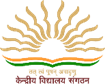 ACADEMIC PLANNING 2021-22ACADEMIC PLANNING 2021-22ACADEMIC PLANNING 2021-22ACADEMIC PLANNING 2021-22ACADEMIC PLANNING 2021-22ACADEMIC PLANNING 2021-22ACADEMIC PLANNING 2021-22ACADEMIC PLANNING 2021-22CLASS -IVCLASS -IVCLASS -IVCLASS -IVCLASS -IVSUBJECT - MATHSSUBJECT - MATHSSUBJECT - MATHSTERM - 1TERM - 1TERM - 1TERM - 1TERM - 1TERM - 1TERM - 1TERM - 1Name of Month and number of periods to be takenContent to be coveredMode of transaction & ResourcesLOs to be coveredTeaching Learning Activities Planned / links /urlAssessment planningRemediationASSIGNMENTJUNE (10 PERIODS)BUILDING WITH BRICKSVirtual classes through G suite,DIKSHA,e-pathshala,AAC,Educational Channels on TV ,(1)TO KNOW THE DIFFERECE BETWEEN 2D AND 3D SHAPES. (2) ABLE TO UNDERSTAND DIFFERENT PATTERNS OF WALL,FLOOR,JAALIES. (3) ABLE SOLVE SIMPLE PROBLEMS. (1) DRAW SOME 2D AND 3D SHAPES.(2) IDENTIFY THE NUMBER OF FACES IN DIFFERENT 2D AND 3D SHAPES. (3) DEMONSTRATION OF REAL LIFE OBJECTS LIKE BRICKS, BALL, BOXESS ETC. (4) OBSERVE AND MAKE BRICK PATTERN. (5) BOOK PDF LINK  https://drive.google.com/file/d/10LBLqfnfUF2D60KJSXXfU1nRIP2xd0gA/view. (6) VIDEO ON BRICK PATTERNS LINK- https://diksha.gov.in/play/collection/do_31317212055649484811886?contentId=do_31308523701601075211747(1) NAME SOME 2D AND 3D SHAPES. (2) HOW MANY FACES DOES THE FOLLOWING THINGS HAVE-BRICKS, BALL,BOX. (3) FIND THE LENGTH,BREADTH AND HEIGHT OF A BRICK. (4) COMPLETE THE PATTERNS. (5) PROBLEM SOLVING ACTIVITY. (6) LIVE WORKSHEET - https://www.liveworksheets.com/eq1888284ihIDENTIFY THE STUDENTS WHO COULD NOT ACHEIVE THE LOs PROVIDE THEM REMEDIAL ACTIVITIES TO DO WITH THE HELP OF PARENTS.(1) EXPLORE SOME MORE 2D AND 3D SHPES/OBJECTS RELATED TO DAILY LIFE AND COMPARE THEM ON THE BASIS OF EDGES, CORNERS, FACES ETC. .(2) MAKE MODEL OF CUBE AND CUBOID.(3) WRIRE THE NAME OF SOME HISTORICAL PLACES. (4) MAKE A JAALI AND FLOOR PATTERN. (5) MAKE A LIST OF DIFFERENT THINGHS WITH THEIR PRICES.JULY (10 PERIODS)LONG AND SHORTVirtual classes through G suite,DIKSHA,e-pathshala,AAC,Educational Channels on TV ,(1) TO COMPARE THE HEIGHT AND LENGTH OF TWO THINGS.(2) TO KNOW THE UNITS OF HEIGHT AND LENGTH. (3) CONVERSION OF UNITS KM TO METRE, METRE TO CENTIMETRE. (4) DISTANCE BETWEEN TWO PLACES.(1) FINDING THE DISTANCE BETWEEN HOME TO SCHOOL. (2) QUIZE BASED ON CONVERSION OF UNITS OF LENGTH. (3) MEASURING OF DIFFERENT OBJECT LIKE PENCILS,RIBBONS,DUSTER,BOOK. (4) BOOK PDF LINK -https://drive.google.com/file/d/1BkRqycMa5nZZNw3rfDtoSxXY8hZEgv0s/view. (5) VIDEO ON LONG AND SHORT LINK - https://youtu.be/UBpCGOPguVY(1) FIND THE SHORTEST/TALLEST MEMBER OF YOUR FAMILY. (2) FIND THE LENGTH OF BOUNDARY OF YOUR TEXT BOOK AND OTHER OBJECT.(3) GUESS THE APPROX HEIGHT OF SOME TALL OBJECT LIKE QUTUBMINAR,TV TOWER ETC.(4) CONVERT THE UNITS FROM KM TO METRE AND METRE TO CM. IDENTIFY THE STUDENTS WHO COULD NOT ACHEIVE THE LOs PROVIDE THEM REMEDIAL ACTIVITIES TO DO WITH THE HELP OF PARENTS.(1) FIND THE LENGTH OF BOUNDARY OF BOOK, TEA TABLE AND OTHER OBJET. (2) ARRANGE THINGS ACCORDING TO THEIR HEIGHT SHORTEST TO LONGEST.(3) MAKE A LIST OF DISTANCE BETWEEN TWO CITIES. (4) MAKE A LIST OF DIFFERENT THINGS WHICH IS MEASURED BY CM, METRE AND KM.JULY (10 PERIODS)A TRIP TO BHOPALVirtual classes through G suite,DIKSHA,e-pathshala,AAC,Educational Channels on TV ,(1) UNDERSTAND THE PROPERTIES OF ADDITION, SUBTRACTION, MULTIPLICATION AND DIVISION. (2) IDENTIFIES THE GREATEST AND SMALLEST NUMBER FROM GIVEN NUMBERS. (3) TO COMPARE THE NUMBERS AND SOLVE ADDITION/SUBTRACTION/MULTIPLICATION INVOLVING MULTIPLES OF 10 AND 100. (4) ABLE TO SOLVE THE WORD PROBLEMS.(1) THE CHILDREN WILL FIND OUT THE TOTAL NUMBER OF STUDENTS GOING ON A TRIPTO BHOPAL. (2) FIND OUT THE SMALLEST AND GREATEST THREE DIGIT NUMBER BY THE GIVEN DIGITS. (3)SOLVING THE NUMBER PUZZLES FROM THE NEWS PAPER.(4) NCERT BOOK PDF LINK -https://drive.google.com/file/d/1IbgivD5gZqMp8G522VFtHxnQlhNVbu6f/view. (5) VIDEO ON ATRIP TO BHOPAL LINK -https://youtu.be/Lvvfch9zoLY(1) ADD THE FOLLOWING NUMBERS 563 AND 765,2354 AND 4235. (2) SUBTRACT THE GIVEN NUMBERS 2467 FROM 5374. (3) FIND THE DIFFERENCE BETWEEN TWO NUMBERS.(4) PROBLEM SOLVING ACTIVITIES.IDENTIFY THE STUDENTS WHO COULD NOT ACHEIVE THE LOs PROVIDE THEM REMEDIAL ACTIVITIES TO DO WITH THE HELP OF PARENTS.(1) THE STUDENTS WILL BE GIVEN DIFFERENT SITUATIONS TO ADDAND SUBTRACT HOURS AND MINUTES MENTALLY. (2) CHILDREN CAN BE ASKED MORE QUESTIONS ORALLY AND IN WRITING.(3) MAKE A LIST OF TOURIST PLACES NEAR BY YOUR LIVING AREA.AUGUST (10 PERIODS)TICK-TICK-TICKVirtual classes through G suite,DIKSHA,e-pathshala,AAC,Educational Channels on TV ,(1) IMPORTANCE OF TIME. (2) KNOWLEDGE ABOUT DIFFERENT WAYS TO MEASURE THE TIME. (3) USE OF CALENDAR AND FORMATE OF DATE. (4) USE OF CLOCK TO MEASURE THE TIME. (5) CONCEPT OF AM AND PM.(1) NCERT BOOK PDF LINK -https://drive.google.com/file/d/1Z9xJoFI77cBHYf6ozXW-y4l_c8lg1V5F/view. (2) VIDEO ON TIME - https://youtu.be/D-_M1aUr2kY. (3) TO MAKE A TIME TABLE. (4) TO READ THE TIME FROM A CLOCK. (5) MAKE THE CALENDAR OF THE PRESENT MONTH.(1) HOW MANY MONTHS ARE THERE IN A YEAR? (2) AT YOUR HOME AND SCHOOL WHAT KIND OF TOOLS ARE USED TO MEASURE TIME? (3) HOW MUCH TIME YOU SPEND IN DIFFERENT ACTIVITIES? (4) HOW MANY DAYS IN A WEEK? (5) HOW MANY HANDS ARE THERE IN A CLOCK WRITE THEIR NAMES? (6) LIVE WORKSHEET - https://www.liveworksheets.com/vq61471hyIDENTIFY THE STUDENTS WHO COULD NOT ACHEIVE THE LOs PROVIDE THEM REMEDIAL ACTIVITIES TO DO WITH THE HELP OF PARENTS.(1) MAKE A TIME-TABLE FOR YOUR DAILY ACTIVITIES. (2) MAKE YOUR OWN CALENDAR AND MARK SUNDAY AND OTHER SPECIAL DAY.(3) DRAW HANDS OF WATCH FOR THE GIVEN TIME. (4) READ THE GIVEN SITUATIONS CAREFULLY AND CALCULATE THE TIME.AUGUST (10 PERIODS)THE WAY THE WORLD LOOKSVirtual classes through G suite,DIKSHA,e-pathshala,AAC,Educational Channels on TV ,(1) ABLE  TO UNDERSTAND CONCEPTS OF DIFFERENT VIEWS OF OBJECTS FROM DIFFERENT ANGLES.(2) ABLE TO MARK THE DIRECTIONS ON ROUTE MAPS. (3) UNDERSTANDS THR DIRECTIONS RELATED TO ONE'S POSITION. (1) SHOWING OBJECTS FROM DIFFERENT VIEWS. (2) STUDENTS WILL IDENTIFY THE SHAPE FROM DIFFERENT VIEWS.(3) MAKING SHAPES OF CUBE AND CUBOID. (4) VIDEO ON DIRECTION -https://youtu.be/Bq476--VFaM(1) MATCH THE TWO VIEWS OF THE SAME POSE. (2) DRAW TOP AND SIDE VIEW OF SOME OBJECTS. (3) NAME THE DIRECTIONS.DRAW THE ROUTE MAP OF YOUR HOUSE TO SCHOOL. IDENTIFY THE STUDENTS WHO COULD NOT ACHEIVE THE LOs PROVIDE THEM REMEDIAL ACTIVITIES TO DO WITH THE HELP OF PARENTS.(1) DRAW THE PICTURE OF SOME OBJECT FROM DIFFERENT VIEWS. (2) NAME THE DIRECTIONS. (3) DRAW THE ROUTE MAP OF YOUR CLASSROOM TO SCHOOL GATE.Periodic Test-1 (AUGUST 1st WEEK) Periodic Test-1 (AUGUST 1st WEEK) Periodic Test-1 (AUGUST 1st WEEK) Periodic Test-1 (AUGUST 1st WEEK) Periodic Test-1 (AUGUST 1st WEEK) Periodic Test-1 (AUGUST 1st WEEK) Periodic Test-1 (AUGUST 1st WEEK) Periodic Test-1 (AUGUST 1st WEEK) SEPTEMBER (10 PERIODS)THE JUNK SELLERVirtual classes through G suite,DIKSHA,e-pathshala,AAC,Educational Channels on TV , (1) ADDITION,SUBTRACTION,MULTIPLICATION AND DIVISION. (2) AWARENESS ABOUT LOAN,PROFIT AND LOSS. (3) UNDERSTANDS BASIC OPERATIOS ON MONEY. (4) KNOW THE VALUE OF DIFFERENT CURRENCY NOTES AND COINS. (1) MOCK JUNK SHOP BUYING AND SELLING OF JUNK ITEMS. (2) STUDENTS WILL PLAY THE ROLE OF SHOPKEEPER AND JUNK SELLER. (3) STUDENTS WILL MAKE THE LIST OF THINGS SOLD IN JUNK MARKET. (4) COLLECT THE NOTES OF DIFFERENT DENOMINATION AND MAKE DIFFERENT COMBINATIONS FOR A GIVEN AMOUNT. (5) NCERT BOOK PDF - https://drive.google.com/file/d/1nlCf9_opsl671gSRInUhreau2pGNcZuT/view. (6) VIDEO ON SELLING AND BUYING - https://youtu.be/xgMolUd_F0w(1) COST OF  1 KG OF WASTE PAPER IS Rs.9.FIND THE COST OF 20 KG OF WASTE PAPER. (2) FIND THE TOTAL AMOUNT ; 3 NOTES OF 100, 5 NOTES OF 20, 2 COINS OF 5. (3) WORKSHEET -https://www.liveworksheets.com/jm1429412plIDENTIFY THE STUDENTS WHO COULD NOT ACHEIVE THE LOs PROVIDE THEM REMEDIAL ACTIVITIES TO DO WITH THE HELP OF PARENTS.(1) MAKE A SHOPING BILL. (2) COLLECT THE INFORMATION OF WOMEN WHO ARE DOING THE JOBS WHICH ARE MOSTLY DONE BY MEN. (3) MAKE A LIST OF THINGS AND ITS PRICE.SEPTEMBER (10 PERIODS)JUGS AND MUGS Virtual classes through G suite,DIKSHA,e-pathshala,AAC,Educational Channels on TV ,(1) ABLE TO KNOW THE UNITS OF CAPACITY OF DIFFERENT THINGS. (2) TO MAKE LITRES IN DIFFERENT WAYS. (3) TO SOLVE WORD PROBLEM S RELATED TO CAPACITY. (4) TO KNOW WHICH ITEMS ARE MEASURED IN LITRES AND MILILITRES.(1) COMPARING THE CAPACITY OF DIFFERENT THINGS BY PUTTING THEM INTO JAR FILLED WITH WATER. (2) OBSERVING THE CAPACITY IN ML AND LITRES. (3) LISTING 5 ITEMS WHICH ARE MEASURED IN LITRES AND ML. (4) NCERT BOOK PDF - https://drive.google.com/file/d/1D3Z24sHJeC5xdOF9NLRX9oQ6ml4o2Srz/view . (5) VIDEO ON LITRES AND ML - https://youtu.be/YbS-nr8ycL4(1) CONVERT THE UNITS FROM LITRE TO MILILITRE. (2) WHAT DO YOU USE LITRE OR MILILITRE TO MEASURE THE GIVENQUANTITIES? - WATER IN A GLASS, COUGH SYRUP,JUICE IN A GLASS,OIL IN AN OIL TANK. (3) RAJU HAD 1 LITRE OF JUICE IF EACH GLASS CAN HOLD 250 ML OF JUICE, HOW MANY GLASSES CAN RAJU FILL? (4) WORKSHEET -https://www.liveworksheets.com/yp1329600vv   IDENTIFY THE STUDENTS WHO COULD NOT ACHEIVE THE LOs PROVIDE THEM REMEDIAL ACTIVITIES TO DO WITH THE HELP OF PARENTS.(1) MAKE A LIST OF THINGS WHICH IS MEASURED BY LITRES AND ML.(2) FIND OUT THE PRICE OF PETROL AND DIESEL IN DIFFERENT CITIES. (3) MAKE YOUR OWN MEASURING POT.HALF YEARLY EXAMINATION SEPTEMBER LAST WEEKHALF YEARLY EXAMINATION SEPTEMBER LAST WEEKHALF YEARLY EXAMINATION SEPTEMBER LAST WEEKHALF YEARLY EXAMINATION SEPTEMBER LAST WEEKHALF YEARLY EXAMINATION SEPTEMBER LAST WEEKHALF YEARLY EXAMINATION SEPTEMBER LAST WEEKHALF YEARLY EXAMINATION SEPTEMBER LAST WEEKHALF YEARLY EXAMINATION SEPTEMBER LAST WEEKTERM - IITERM - IITERM - IITERM - IITERM - IITERM - IITERM - IITERM - IIOCTOBER (12 PERIODS)CARTS AND WHEELSVirtual classes through G suite,DIKSHA,e-pathshala,AAC,Educational Channels on TV ,(1) ABLE TO DRAW CIRCLE OF DIFFERENT SIZES. (2) ABLE TO IDENTIFY THE CIRCULAR OBJECTS. (3) ABLE TO KNOW RADIUS, CENTRE, DIAMETER AND CHORD OF A CIRCLE. (4) ABLE TO MAKE CIRCLE USING COMPASS.(1) TO MAKE CIRCLE USING COINS,BANGLES ETC. (2) OBSERVE AND IDENTIFY THE ROUNDED AND CIRCULAR OBJECT FROM THE SURROUNDINGS. (3) COLLECT THE OBJECT WHICH ARE CIRCULAR IN SHAPE. (4) NCERT BOOK PDF - https://drive.google.com/file/d/1eL3_nDqsZOdRQWhnt3OmdS7hhiv3MFqm/view. (5) VIDEO ON CIRCLE - https://youtu.be/U9mfQ27SrcM.(1) TRACE THE CIRCLE USING COIN, BANGLES, CDs,ETC. (2) MAKE A LIST OF THINGS WHICH HAVE CIRCULAR AND ROUNDED SHAPES. (3) WRITE THE NAME OF GEOMETRICLA INSTRUMENTS. (4) WRITE THE NAME OF  PARTS OF A CIRCLE. (5) WORKSHEET - https://www.liveworksheets.com/fr1829211yrIDENTIFY THE STUDENTS WHO COULD NOT ACHEIVE THE LOs PROVIDE THEM REMEDIAL ACTIVITIES TO DO WITH THE HELP OF PARENTS.(1) MEASURE THE RADIUS AND DIAMETER OF GIVEN CIRCLE. (2) WRITE THE NAME OF DIFFERENT PARTS IN GIVEN CIRCLE. (3) DRAW THE CIRCLE USING COMPASS FOR GIVEN RADIUS.NOVEMBER (10 PERIODS)HALVES AND QUARTERSVirtual classes through G suite,DIKSHA,e-pathshala,AAC,Educational Channels on TV ,(1) UNDERSTANDS THE PART OR A FRACTION OF THE WHOLE. (2) ABLE TO COLOUR THE SAID PART OF GIVEN SHAPE. (3) ABLE TO WRITE THE FRACTIONAL NUMBER FOR THE SHADED PART OF THE SHAPE. (4) ABLE TO MAKE HALF OF GIVEN OBJECTS. (1) PAPER FOLDING ACTIVITY. (2) COLOUR PART OF A COLLECTION, GROUPS OF HALVES OR QUARTERS IN A GIVEN COLLECTION. (3) COMPLETEE THE PICTURE BY DRAWING THE OTHER HALF. (4) SOLVE WORD PROBLEMS. (5) VIDEO ON FRACTION - https://youtu.be/N3__8MmaiLE.(1) MAKE THE DIFFERENT SHAPES OF DIFFERENT THINGS WITH PAPER FOLDING. (2) SHADE THE ASKED PART OF THE FIGURE. (3) WRITE THE FRACTION IN NUMBERS.(4) WORKSHEET - https://www.liveworksheets.com/fk674475msIDENTIFY THE STUDENTS WHO COULD NOT ACHEIVE THE LOs PROVIDE THEM REMEDIAL ACTIVITIES TO DO WITH THE HELP OF PARENTS.(1) DIVIDE THE NUMBER OR THINGS INTO HALF OR QUARTER. (2) ENCIRCLE THE LIKE FRACTIONS FROM THE GIVEN FRACTIONS. (3) COLOUR THE HALVES AND QUARTER PART OF GIVEN SHAPES.NOVEMBER (10 PERIODS) PLAY WITH PATTERNSVirtual classes through G suite,DIKSHA,e-pathshala,AAC,Educational Channels on TV ,(1) TO OBSERVE AND UNDERSTAND THE PATTERNS IN OUR SURROUNDING.(2) ABLE TO KNOW ABOUT SYMETRICAL AND NON-SYMETRICAL SHAPES. (3) ABLE TO KNOW PATTERNS INVOLVING BASIC OPERATION. (4) TO RECOGNIZE THE RULE FOR CODING/DECODING THE MESSAGES. (1)  MAKE PATTERNS WITH NUMBERS AND ALPHABETS. (2) MAKING OF DESIGNS WITH THE HELP OF A BLOCK. (3) COMPLETE THE NUMBER TOWERS. (4) NCERT BOOK PDF - https://drive.google.com/file/d/10cMtw7b9AYdGSUaDeh_IdIi2se5K17Lz/view. (5) VIDEO ON PATTERNS - https://youtu.be/NJIjhJUahrI.(1) CONTINUE THE PATTERN- 10,20,30,......., Ab,Cd,Ef,.......(2) WMAKE A MAGIC TRIANGLE USING NUMBERS 1-6. (3) COMPLETE THR NUMBER TOWER BY USING THE GIVEN RULE. (4) WORKSHEET - https://www.liveworksheets.com/ut1366701fh.IDENTIFY THE STUDENTS WHO COULD NOT ACHEIVE THE LOs PROVIDE THEM REMEDIAL ACTIVITIES TO DO WITH THE HELP OF PARENTS.(1)  MAKE A LIST OF SOME OBJECTS HAVING PATTERNS. (2) OBSERVE AND DRAW THE GRILL OR WALL PATTERN. (3) IDENTIFY THE SYMETRICAL AND NON-SYMETRICAL SHAPES.DECEMBER (15 PERIODS)TABLES AND SHARES Virtual classes through G suite,DIKSHA,e-pathshala,AAC,Educational Channels on TV ,(1) UNDERSTAND THE PROPERTIES OF  MULTIPLICATION. (2) MULTIPLY AND SOLVE PROBLEMS. (3) DIVIDE ONE,TWO,THREE DIGITS NUMBER BY 1 DIGIT NUMERIAL.. (4) ABLE TO SOLVE THE WORD PROBLEMS INVOLVING DIVISION AND MULTIPLICATION.(1) ARRANGE THINGS IN SEQUENCE AND DEVELOP THE MULTIPLICATION FACT. (2) SKIP COUNTING, (3) JUMPING ACTIVITY. (4) BUILDING OF MULTIPLICATION TABLES WITH THE HELP OF PATTERNS.(5) VIDEO ON TABLE AND SHARES - https://youtu.be/zoHc7WcUBEw.(1) OBSERVE THE PICTURE AND WRITER THE ANSWER IN ONE WORD SIMPLE MULTIPLICATION AND DIVISION PROBLEMS. (2) WHICH TWO TABLES WILL YOU USE FOR WRITING THE TABLE OF 12? (3) HOW MANY NOTES WILL YOU GET FOR THE CHANGE OF Rs. 1000, a) 100 RUPEE NOTES........ b) 50 RUPEE NOTES....... (4) WORKSHEET - https://www.liveworksheets.com/gb1895584gnIDENTIFY THE STUDENTS WHO COULD NOT ACHEIVE THE LOs PROVIDE THEM REMEDIAL ACTIVITIES TO DO WITH THE HELP OF PARENTS.(1) BUILDING OF MULTIPLICATION TABLES WITH THE HELP OF PATTERNS. (2) MAKE LIST OF THINGS AND ITS PRICE. (3) WRITE TABLE 2 TO 15.Periodic Test -2 (JANUARY 1st WEEK) Periodic Test -2 (JANUARY 1st WEEK) Periodic Test -2 (JANUARY 1st WEEK) Periodic Test -2 (JANUARY 1st WEEK) Periodic Test -2 (JANUARY 1st WEEK) Periodic Test -2 (JANUARY 1st WEEK) Periodic Test -2 (JANUARY 1st WEEK) Periodic Test -2 (JANUARY 1st WEEK) JANUARY (12 PERIODS)HOW HEAVY,HOW LIGHT?Virtual classes through G suite,DIKSHA,e-pathshala,AAC,Educational Channels on TV ,(1) ABLE TO COMPARE THE WEIGHTS OF TWO OBJECTS. (2) ABLE TO CONVERT GRAMS INTO KILOGRAMS AND VICE- VERSA. (3) ABLE TO ADD WEIGHT OF TWO OR MORE OBJECTS. ABLE TO USE CORRECT UNITS.(1) FIND OUT THE WEIGHT OF PACKED OBJECT. (2) COMPARE THE WEIGHT OF TWO DIFFERENT THINGS. (3) CONVERSION OF UNITS. (4) NCERT BOOK PDF - https://drive.google.com/file/d/1IgUeqKikfndgPOEk9BP6i8DgVyRKM-Yn/view. (5) VIDEO ON HOW HEAVY, HOW LIGHT? - https://youtu.be/6-X3L5K50H8.(1) WHAT IS THE WEIGHT OF GIVEN ITEMS- SOAP, BISCUIT ETC.(2) MEASURE OBJECTS OF  WEIGHT 1KG,3KG,8KG ETC. (3) MAKE A LIST OF THING WHICH ARE BUY IN GRAMS AND KILOGRAMS. (4) WORKSHEET - https://www.liveworksheets.com/zj1241153xtIDENTIFY THE STUDENTS WHO COULD NOT ACHEIVE THE LOs PROVIDE THEM REMEDIAL ACTIVITIES TO DO WITH THE HELP OF PARENTS.(1) MAKE A LIST OF THINGS WHICH ARE USED IN GRAMS AND KILOGRAMS. (2) MAKE YOUR OWN BALANCE AND WEIGHT. (3) MEASUREMENT BY USING SCALE AND OTHER STANDARD UNITS. FEBRUARY (10 PERIODS)FIELDS AND FENCESVirtual classes through G suite,DIKSHA,e-pathshala,AAC,Educational Channels on TV ,(1) UNDERSTANDS THAT THE BOUNDARY IS THE SUM OF SIDES OF THE GIVEN FIGURE. (2) TO UNDERSTAND THE CONCEPT OF AREA. (3) TO BE ABLE TO USE FORMULA OF PERIMETER AND AREAOF RACTANGLE AND SQUARE.(1) THE STUDENTS WILL FIND THE BOUNDARY OF THEIR BOOK, PENCIL BOX ETC. (2) THE STUDENTS WILL BE INCOURAGE TO FIND THE BOUNDARY OF IRREGULAR FIGURES. (3) DRAW DIFFERENT SHAPES ON A 1 CM/1 UNITSQUARE GRID, GRAPH PAPER AND CALCULATE THEIR AREA BY COUNTING SQUARES. (4) NCERT BOOK PDF - https://drive.google.com/file/d/1XxVnYdlOT5-7odBBzueoTmCo7t2e6m9L/view. (5) VIDEO ON BOUNDARY - https://youtu.be/K2lIJh4aCRw.(1) FIND OUT WHICH FIELD HAS THE LONGEST BOUNDARY.(2) WHAT IS THE DIFFERENCE BETWEEN AREA AND PERIMETER. (3) COMPARE THE AREA AND PERIMETER OF GIVEN FIGURE.(4) WORKSHEET - https://www.liveworksheets.com/ml1329245xdIDENTIFY THE STUDENTS WHO COULD NOT ACHEIVE THE LOs PROVIDE THEM REMEDIAL ACTIVITIES TO DO WITH THE HELP OF PARENTS.(1) FIND THE LENGTH OF BOUNDARY OF BOOK, TEA TABLE AND OTHER OBJET. (2) ARRANGE THINGS ACCORDING TO THEIR HEIGHT SHORTEST TO LONGEST.(3) MAKE A LIST OF DISTANCE BETWEEN TWO CITIES. (4) MAKE A LIST OF DIFFERENT THINGS WHICH IS MEASURED BY CM, METRE AND KM.FEBRUARY (10 PERIODS)SMART CHARTVirtual classes through G suite,DIKSHA,e-pathshala,AAC,Educational Channels on TV ,(1) ABLE TO COLLECT DATA BASED ON DAILY ACTIVITIES. (2) TO BE ABLE TO REPRESENT DATA GRAPHICALLY (BAR GRAPH,PIE-CHARTS), (1) COLLECT THE DATA AND MAKE RECORD ON DAILY ACTIVITIES. (2) STUDENTS WILL MAKE TABLE FOR REPRESENTINGCOLLECTED DATA THEN REPRESENT IT IN DIFFERENT GRAPH. (3) NCERT BOOK PDF - https://drive.google.com/file/d/1kJ3Ep4djyaG4yyEM7m6sz61WmozMhHy7/view. (4) VIDEO ON SMART CHART - https://youtu.be/YPTQpKqmPws.(1) COLLECT DATA FROM YOUR 10 FRIENDS WHICH PROGRAMME THEY LIKE AND DISLIKE AND WRITE IN A TABLE. (2) WHICH KIND OF PROGRAMME IS LIKED BY MOST CHILDREN? (3) DRAW A CHAPATI CHART ON THE BASIS OF GIVEN DATA. (4) WORKSHEET - https://www.liveworksheets.com/ac1603496ekIDENTIFY THE STUDENTS WHO COULD NOT ACHEIVE THE LOs PROVIDE THEM REMEDIAL ACTIVITIES TO DO WITH THE HELP OF PARENTS.(1) COLLECT INFORMATION ABOUT TEA, COFFEE AND MILK LIKED AND DISLIKED BY YOUR FRIENDS. (2) SHOW THE DATA IN CHAPATI CHART. (3) MAKE A BAR GRAPH ON GIVEN DATA. MARCHREVISION WORK  AND SESSION ENDING EXAMINATIONREVISION WORK  AND SESSION ENDING EXAMINATIONREVISION WORK  AND SESSION ENDING EXAMINATIONREVISION WORK  AND SESSION ENDING EXAMINATIONREVISION WORK  AND SESSION ENDING EXAMINATIONREVISION WORK  AND SESSION ENDING EXAMINATIONREVISION WORK  AND SESSION ENDING EXAMINATIONKENDRIYA VIDYALAYA SANAGATHAN RAIPUR REGION+A1:G29KENDRIYA VIDYALAYA SANAGATHAN RAIPUR REGION+A1:G29KENDRIYA VIDYALAYA SANAGATHAN RAIPUR REGION+A1:G29KENDRIYA VIDYALAYA SANAGATHAN RAIPUR REGION+A1:G29KENDRIYA VIDYALAYA SANAGATHAN RAIPUR REGION+A1:G29KENDRIYA VIDYALAYA SANAGATHAN RAIPUR REGION+A1:G29KENDRIYA VIDYALAYA SANAGATHAN RAIPUR REGION+A1:G29KENDRIYA VIDYALAYA SANAGATHAN RAIPUR REGION+A1:G29KENDRIYA VIDYALAYA SANAGATHAN RAIPUR REGION+A1:G29ACADEMIC PLANNING 2021-22ACADEMIC PLANNING 2021-22ACADEMIC PLANNING 2021-22ACADEMIC PLANNING 2021-22ACADEMIC PLANNING 2021-22ACADEMIC PLANNING 2021-22ACADEMIC PLANNING 2021-22ACADEMIC PLANNING 2021-22ACADEMIC PLANNING 2021-22CLASS - IVCLASS - IVCLASS - IVCLASS - IVCLASS - IVSUBJECT - EVSSUBJECT - EVSSUBJECT - EVSName of Month and number of periods to be takenContent to be coveredMode of transaction & ResourcesLOs to be coveredAssessment planningAssessment planningRemediationAssignmentTERM-1TERM-1TERM-1TERM-1TERM-1TERM-1TERM-1TERM-1TERM-1June/ JulyGoing to SchoolGCR & Whatsapp 
Link- 
https://youtu.be/sso1NJrMuAI

https://youtu.be/igA_rwhox_8

https://youtu.be/qM0wK47qgn0

1-  To identify how children from various regions travel to reach their schools.
2- records  observations
/experiences/information for objects, activities, phenomena, places visited (In different state) in different ways.
3-  To find  different modes of transport used by the children to reach the school and name them.
4-  To identify how children from various state travel to reach their schools.
5- Map Reading- 
To mark land forms where these different vehicles are used like camel cart, vallam.Text Book based question.
Worksheet- 
https://drive.google.com/file/d/1lEBAa1APM1CNFjq02XkHVZireD_TLzTA/view?usp=drivesdk
Live worksheet- 
https://www.liveworksheets.com/nh1796472okText Book based question.
Worksheet- 
https://drive.google.com/file/d/1lEBAa1APM1CNFjq02XkHVZireD_TLzTA/view?usp=drivesdk
Live worksheet- 
https://www.liveworksheets.com/nh1796472okhttps://youtu.be/igA_rwhox_8
https://youtu.be/qM0wK47qgn0
Identify the students who could not achieve the the LO.                        
    Provide them  remidial activities with the help of parents.                         
          PTM confirmation by parents about the written work in notebook.1. Name the land transport ,Water transport ,air transport 
2. Learn India's capital nameJune/ JulyEar to earGCR & WhatsApp

Link- https://youtu.be/srLcJZglHtg

https://youtu.be/ujaZm0jzYoE

https://youtu.be/pUAwG8cg9bI1- To observe and understand ears of animals.
2- To identifies different features (/teeth, claws, ears, hair, nests/shelters, etc.) of animals.
3- Relationship between plant human beings and animals.
4-  Groups the animals,plants, objects, waste material for observable features.
 (e.g.on appearance (ears, hair, teeth, texture of skin/surface), instincts domestic/wild.
5- To find the names of animals which have hairs or no hairs on their skin.Worksheet
Online Test
Text book questions
Workbook- 
https://youtu.be/zEAGlbre4LM

Live worksheet- 
https://www.liveworksheets.com/qn1815338scWorksheet
Online Test
Text book questions
Workbook- 
https://youtu.be/zEAGlbre4LM

Live worksheet- 
https://www.liveworksheets.com/qn1815338sc"https://youtu.be/pUAwG8cg9bI
https://youtu.be/rxw-o92zcds
Identify the students who could not achieve the the LO.
 Provide them  remidial activities with the help of parents
 PTM confirmation by parents about the written work in notebook."Activity- 
1- Draw the pictures of pet animal and colour it. Give it a name of your choice.
2- Make a bird from old newspaper and stick in your notebook.June/ JulyA day with NanduGCR & WhatsApp

Link- 


https://youtu.be/Q5_FFDhh2fQ
1- able to identify animals.
2- observes and explores herd behaviour of animals.
3- To knows about animals which live in a herd.
4- to knows various group of animals.
5- able to develop love and sensitivity for animals.
6- To know important characteristics behavior of elephants living in a herd.Worksheet 
Online test
Workbook-
https://youtu.be/TBE6q48D-jU

Live worksheet- 
https://www.liveworksheets.com/fd1850795coWorksheet 
Online test
Workbook-
https://youtu.be/TBE6q48D-jU

Live worksheet- 
https://www.liveworksheets.com/fd1850795cohttps://youtu.be/RruSyGCPegE
Identify the students who could not achieve the LO.
Provide them remidial activities with the help of parents.
PTM confirmation by parents about the written work in notebook.Activity- 
1- Make a collage of a herds of animal in your notebook.
2- Make your own elephant.JulyThe Story of Amrita GCR & Whatsapp 

Link- Video Link
https://youtu.be/vAbsWlVAaosQuestion Answerhttps://youtu.be/70_sVL3Myq0

https://youtu.be/5oBN0CNxiqY1- Observe and explores the immediate surroundings i.e home neighborhood for different plant, flowers.
2- To identify simple features of flower root and fruit in immediate surroundings.
3- to know the tree in land and Desert.
4- to know the importance of forest, uses of tree.
5- know about out line of map. 
6- to locate Rajsthan  on map of india.Worksheet
Online test
Workbook- 

https://youtu.be/e6Wgd7XsI3w
Live Worksheet-
https://www.liveworksheets.com/ec1200719rhWorksheet
Online test
Workbook- 

https://youtu.be/e6Wgd7XsI3w
Live Worksheet-
https://www.liveworksheets.com/ec1200719rhhttps://youtu.be/njFbYU9vc5E
Identify the students who could not achieve the LO.
Provide them remidial activities with the help of parents. 
PTM confirmation by parents about the written work in notebook.Activity- 
1- Collect and paste the picture of a tree that grows commonly in your area and write about it.
2- Locate Rajasthan on the map of india.JulyAnita and the HoneybeesGCR & Whatsapp 

Link- https://youtu.be/lDPH2wS3LL4
https://youtu.be/4F_cw5eUS9M
https://youtu.be/8l4qyO8xvIw
https://youtu.be/mA43Gu-DFUk1- To knows herd behavior of animals.
2- To describe different skilled work farming their skilled, tools use by them and training in daily life. 
3-  Knowledge of  bees keeping as occupation.
4- to develop postive attitude towards needy person.
5- to aware of difficulties of economically backward class face in going to school.
6- behive and basic idea of honey collection by bees keepers.Worksheet
Online test
Workbook- 
https://youtu.be/GDTYsXR_Ff4Worksheet
Online test
Workbook- 
https://youtu.be/GDTYsXR_Ff4https://youtu.be/3KQqSEXkTXY
Identify the students who could not achieve the LO.
Provide them remidial activities with the help of parents. 
PTM confirmation by parents about the written work in notebook.Group Discussion- Debate the topic "We should have uniform in school"
Project- 
 Find out How much money do you spend in one year for various school related things.July/ AugustOmana's JourneyGCR & Whatsapp 

Link- https://youtu.be/9eB7YJJY1o4
https://youtu.be/GtbFnfmS_eI
https://youtu.be/anBocG-jxsk1- Need for travels.
2- To appreciate the diversity that exists in language, food & clothes in various places.
3- to know the different mode of transportation.
4-
records  observations
/experiences/information for objects, activities, phenomena, places visited (mela, festival, historical place) in different ways and predicts patterns in activities/phenomena.
5- 
 To identifies signs, location of objects/places and guides for the directions write a landmark in school/neighbourhood using maps etc.Worksheet
Online test 
Workbook- 

https://youtu.be/V3wyeRqjzSE
Live Worksheet- 
Live Worksheet- 
https://www.liveworksheets.com/mf1241600hsWorksheet
Online test 
Workbook- 

https://youtu.be/V3wyeRqjzSE
Live Worksheet- 
Live Worksheet- 
https://www.liveworksheets.com/mf1241600hshttps://youtu.be/9eB7YJJY1o4
Identify the students who could not achieve the LO.
Provide them remidial activities with the help of parents. 
PTM confirmation by parents about the written work in notebook.Projects Work: Choose a word and write how it is being  spoken in various states .Eg. Water. Pani,Neeru, Tanni,VellamJuly/ AugustFrom the windowGCR & Whatsapp 
Link- https://youtu.be/LJAx6vVGwt8

https://youtu.be/nAjwPwELOJo

https://youtu.be/-R7YlrYfTnM

https://youtu.be/mFwGNdN4gdI1- to relate the difference  outside scene in train journey in relation to climates condition of regions.
2- importance of building bridge and tunnel.
3- Diversity in language , cloths foods and landforms of different state .
4- learn about disadvantages of  smoke and noise pollution  on  our health.
5- how to preserve the natural resources.Worksheet
Online test
Workbook- 
https://youtu.be/KyKuitWiT1kWorksheet
Online test
Workbook- 
https://youtu.be/KyKuitWiT1khttps://youtu.be/jviivrgJ40Y
Identify the students who could not achieve the LO.
Provide them remidial activities with the help of parents. 
PTM confirmation by parents about the written work in notebook.Actvity- 
Imagine and draw in your notebook what omana saw under the bridge when her train crossed it.
2- Draw and colour coconut tree and write paragraph about it.July/ AugustReaching Grand Mother's houseGCR & Whatsapp

Link- https://youtu.be/YiUgr0V6sUUhttps://youtu.be/YfHQ6jEvPj4
https://youtu.be/eOwRlVs-umk1- Compare mode of transportation.
Land/Water/Air transport.
2- To read a train ticket and find out train no. Journey date , coach etc.
3- use of railway time table.
4- uses the information of signboards  currency (Note/Coin). ,Railway tickets, timetable.Worksheet
Online test
Workbook- 
https://youtu.be/rBU2oV0CJicWorksheet
Online test
Workbook- 
https://youtu.be/rBU2oV0CJichttps://youtu.be/bmM9alpRdiQ
Identify the students who could not achieve the LO.
Provide them remidial activities with the help of parents. 
PTM confirmation by parents about the written work in notebook.Paste picture of the modes of transport.  Write few lines on about your favourite journey August/ SeptemberChanging FamiliesGCR & Whatsapp 

Link- 
https://youtu.be/W-xju5hhsRIhttps://youtu.be/wZOVVfbZiQc1- observe and learn customs, functions, and different traditions of families 
2.  types of families.
3. To be able to differentiate the families in times of grandparents and today.
4- Explains the changes in faimly due to birth, marriage, transfer.
5- to identify changes in their own family as result of education and use of technology.
6- realte age of marriage as per low on child marriage.Worksheet
Online test
Workbook- 
https://youtu.be/mOz3JL0v2PcWorksheet
Online test
Workbook- 
https://youtu.be/mOz3JL0v2Pchttps://youtu.be/vyVerMgatws
Identify the students who could not achieve the LO.
Provide them remidial activities with the help of parents. 
PTM confirmation by parents about the written work in notebook.Draw you  family tree.

Project-

Find out all about the youngest child in your home or in the home of a relative. Then write -

1-When was the baby born? Is the baby a boy or a girl?.
2-How are you related to him or her?
3-Where was the baby born?
4-Who does the baby look like?
5-What is the colour of his or her hair?
6-What is the colour of his or her eyes? 
7-Does the baby have any teeth?
8-What is the baby's length?
9-How many hours a day does the baby sleep?
10-What different sounds does the baby make? 
11-Who does the baby stay with most of the time?
12-Stick a photograph of the baby or draw a picture in your notebook.Hu Tu Tu, Hu Tu TuGCR & Whatsapp 

Link- https://youtu.be/sxrdjeLdvbg
https://youtu.be/v1eP4JqNQfM
https://youtu.be/MWbWII0VvFU1- Observe and identify different types of game.
2- Know about indoor and outdoor game.
3- to appreciate the importance of rules in games.
4- to develop sportmanship.
5- Participate in indoor and outdoor local contemporary activities and game.
6- Leadership by working together in Groups.Worksheet 
Online test 
Workbook- 
https://youtu.be/S7KtLAYf0X0Worksheet 
Online test 
Workbook- 
https://youtu.be/S7KtLAYf0X0https://youtu.be/z9Cuz0nklCs
Identify the students who could not achieve the LO.
Provide them remidial activities with the help of parents. 
PTM confirmation by parents about the written work in notebook.Project Work : Write the rules of Kabaddi. Who is your favourite player in Kabaddi Pro LeagueThe valley of flowersGCR & WhatsApp

Link- 
https://youtu.be/TvEPSIEOuN8https://youtu.be/IkZo3uE_kz0

https://youtu.be/JUtJsBaQcFQ

https://youtu.be/TMb8dgt9l5o1- Observe and explore environmental object(Flowers)
2-  to identify various type of flowers.
3- to observe variation in colours.
4- Uses of flowers in daily life.
5- Map Reading- locating place where more flowers are grown like J&K and Uttrakhand .
6- Observe and explore the immediate surroundings for different flower.
7- Identify simple features of parts of flowers roots etc.Worksheet- 
Online Test
Workbook- 
https://youtu.be/sqB3f9TVvx8

Live worksheet- 
https://www.liveworksheets.com/yu1324921umWorksheet- 
Online Test
Workbook- 
https://youtu.be/sqB3f9TVvx8

Live worksheet- 
https://www.liveworksheets.com/yu1324921umhttps://youtu.be/VXV53TpkrOc
Identify the students who could not achieve the LO.
Provide them remidial activities with the help of parents. 
PTM confirmation by parents about the written work in notebook.  1- Draw your own floral design in your notebook and color it as well.
2- draw a picture of bud and its flower in your notebook..
3- Name some ediable flowers.
Activity- 
Draw a flower in your notebook and labels its various part.
2- 
Locate Uttar Pradesh, Kerla and Maharashtra on the map of india.
     Create beautiful objects using waste materialsTERM EXAMINATION-I (AUGUST 1ST WEEK)TERM EXAMINATION-I (AUGUST 1ST WEEK)TERM EXAMINATION-I (AUGUST 1ST WEEK)TERM EXAMINATION-I (AUGUST 1ST WEEK)TERM EXAMINATION-I (AUGUST 1ST WEEK)TERM EXAMINATION-I (AUGUST 1ST WEEK)TERM EXAMINATION-I (AUGUST 1ST WEEK)TERM EXAMINATION-I (AUGUST 1ST WEEK)TERM EXAMINATION-I (AUGUST 1ST WEEK)SeptemberChanging TimesGCR & WhatsApp

Link- 
https://youtu.be/vyVerMgatws
https://youtu.be/gj-fXZoYTl41- Relate to freedom struggle partition of india and displacement of person.
2- identify the different type of house and materials used to constructing them.
3- Observation, records map, reading skills, appreciate the development in the field of construction from partition till now.
4- Tools used in making house
5- Map skill Locating: Punjab, Pakistan,Delhi, HaryanaDiscussion with grand parents realted their experiences of partition and after partition.

Worksheet- 

Live Worksheet- 
https://www.liveworksheets.com/ch1809199lgDiscussion with grand parents realted their experiences of partition and after partition.

Worksheet- 

Live Worksheet- 
https://www.liveworksheets.com/ch1809199lghttps://youtu.be/MJa9PpUOquQ
Identify the students who could not achieve the LO.
Provide them remidial activities with the help of parents. 
PTM confirmation by parents about the written work in notebook.Group work on model making of different houses using mud, wood, cloth, boxes, colours etc.SeptemberRiver's talesGCR & Whatsapp 

Link- https://youtu.be/Pr-uOvCXZCUhttps://youtu.be/lPcMIaaqAdI
https://youtu.be/4iOObE_AOxY1- Recognize colour change and other changes in water through picture reading
2-to become aware of plant tree animals and bird found in and around water bodies.
3- way to river clean. 
4- to explain the process of producing and procuring daily needs from source to house.
5- to estblish relation between cause and effect eg evaporation condensation absorption and dissolution etc.Worksheet- 

Live worksheet- 
https://www.liveworksheets.com/zj840337ym
https://www.liveworksheets.com/dl1260464cr
https://www.liveworksheets.com/ha1370697hnWorksheet- 

Live worksheet- 
https://www.liveworksheets.com/zj840337ym
https://www.liveworksheets.com/dl1260464cr
https://www.liveworksheets.com/ha1370697hnhttps://youtu.be/97cLXqaO_NE
Identify the students who could not achieve the LO.
Provide them remidial activities with the help of parents. 
PTM confirmation by parents about the written work in notebook.Make a short video of evaporation, condensation absorption and
 dissolution with the help of parentsHALF YEARLY EXAMINATION SEPETEMBER LAST WEEKHALF YEARLY EXAMINATION SEPETEMBER LAST WEEKHALF YEARLY EXAMINATION SEPETEMBER LAST WEEKHALF YEARLY EXAMINATION SEPETEMBER LAST WEEKHALF YEARLY EXAMINATION SEPETEMBER LAST WEEKHALF YEARLY EXAMINATION SEPETEMBER LAST WEEKHALF YEARLY EXAMINATION SEPETEMBER LAST WEEKHALF YEARLY EXAMINATION SEPETEMBER LAST WEEKHALF YEARLY EXAMINATION SEPETEMBER LAST WEEKTERM-IITERM-IITERM-IITERM-IITERM-IITERM-IITERM-IITERM-IITERM-IIOctoberBasava's FarmGcR&WhatsApp  https://youtu.be/UIqINv8q9e0         1- sowing of seed and learn the process of germination of seed.
2- find out the steps involved in crop cultivation. 
3- name of implements used in cultivation and what do you call in your local area .
4- relationship between plants ,human beings and animals.Worksheet 
Live work sheet - https://www.liveworksheets.com/az1318660hb
Work book 
1.https://youtu.be/AgWzhzOkjTI
2.https://youtu.be/xnACVL3J-XwWorksheet 
Live work sheet - https://www.liveworksheets.com/az1318660hb
Work book 
1.https://youtu.be/AgWzhzOkjTI
2.https://youtu.be/xnACVL3J-Xwhttps://youtu.be/z_1FHFtKeks
Identify the students who could not achieve the LO.
Provide them remidial activities with the help of parents. 
PTM confirmation by parents about the written work in notebook.1- Draw the pictures of some agricultural impliments and write their use also.OctoberFrom market to homeGCR&WHATSAPP https://youtu.be/gFOsdevSpMghttps://youtu.be/WCqbhwZLpkQ1- able to differentiate between smooth and rough vegetables and fruits.
2- children are able to know about market .
3- able to know how to fruits  and vegetables that can stay for some days.text book based questions .   online test text book based questions .   online test https://youtu.be/PJizMmdDrNM
Identify the students who could not achieve the LO.
Provide them remidial activities with the help of parents. 
PTM confirmation by parents about the written work in notebook.1- Which vegetables do you find heaviest to carry? Writes its name and draw its pictures in your notebook.
2- Which is the lightest fruit and vegetables that you have eaten? Write name and draw pictures in your notebook.November A busy month GCR & Whatsapp 

Link- https://youtu.be/hlxto_-x07s
https://youtu.be/vffyhbOHIBc
https://youtu.be/5615pMJYNSk1- knowing the type of bird 
2- knowing food habit of different animals
3- knowing different type of teeth
4- type of nest 
5- comparison of size colour of beak and claw .Work sheet 
Live work sheet
1.https://youtu.be/EtBFFMd-BDg
2.https://youtu.be/si1tIVuw4eUWork sheet 
Live work sheet
1.https://youtu.be/EtBFFMd-BDg
2.https://youtu.be/si1tIVuw4eUhttps://youtu.be/P2rE3ZSZ5jg
Identify the students who could not achieve the LO.
Provide them remidial activities with the help of parents. 
PTM confirmation by parents about the written work in notebook.1.To draw different types of beaks
2.with the help of grass,thread and wool makes nest
3.make beaks with craft paper.November Nandita in MumbaiGCR&WHATSAPP 
1.https://youtu.be/yJic-SF__iI
2.https://youtu.be/abckjJmIKVI1- differentiate between village and city life
2- life of slum people                     3- importance of water
4- importance of toilets
5- importance of sanitation in slum areas.Work sheet 
Live work sheet 
1.https://youtu.be/TBEaNrW8Zbk
2 .https://youtu.be/vohkGurKoNcWork sheet 
Live work sheet 
1.https://youtu.be/TBEaNrW8Zbk
2 .https://youtu.be/vohkGurKoNcIdentify the students who could not achieve the LO.
 Provide them remidial activities with the help of parents. 
PTM confirmation by parents about the written work in notebook.1- Draw various types of houses in your area. 2. Make.a.video of your own houseNovember Too much water too little waterGcR&WhatsApp 
1.https://youtu.be/yEsK4vWyTps
2.https://youtu.be/Ug728p46F1Q1- to know about the different disease causes by dirty or polluted water
2- to know about problems faced due to the shortage of water
3- understand the importance of water
4- learn about various game playing with water.Work sheet 
Live work sheet 
1.https://youtu.be/i_mdyYtBsLQ
2.https://youtu.be/i0xYjX5aKZsWork sheet 
Live work sheet 
1.https://youtu.be/i_mdyYtBsLQ
2.https://youtu.be/i0xYjX5aKZsIdentify the students who could not achieve the LO.
 Provide them remidial activities with the help of parents. 
PTM confirmation by parents about the written work in notebook.Project- 
Collect some newspaper clipping and find reasons for shortage of water.
2- Draw containers used in your house for storing water. 
3- Locate Karnataka and andhra pradesh on the map of india.November Abdul in the gardenGCR&WHATSAPP 
1. https://youtu.be/4HnsRUekS4w2.https://youtu.be/ZMzFR5f2GCI1- to know about the different type of plant 
2- identify and differentiate the various kind of fruits ,plants and trees
3- to understand that Trees are our best friend
4- to differentiate  living thing and nonliving thing.  
 5. Photosynthesis
  6.  Function of the parts of plantshttps://www.liveworksheets.com/oh1415854hf.       
   https://www.liveworksheets.com/worksheets/en/Science/Photosynthesis     

https://www.liveworksheets.com/worksheets/en/Natural_Science/Parts_of_a_plant/Parts_of_a_plant_op27783hehttps://www.liveworksheets.com/oh1415854hf.       
   https://www.liveworksheets.com/worksheets/en/Science/Photosynthesis     

https://www.liveworksheets.com/worksheets/en/Natural_Science/Parts_of_a_plant/Parts_of_a_plant_op27783heIdentify the students who could not achieve the LO
. Provide them remidial activities with the help of parents.
 PTM confirmation by parents about the written work in notebook.1- Collect the information about oak and write .
2- write about the root systems of banyan tressDecember Eating togetherGCR&WHATSAPP 
1.https://youtu.be/1_y9URXt_yw
2.https://youtu.be/qVS8w97s3jEEating Together
1- able to know about Bihu festival, its dance ,mezi ,and clothes and rituals perform during this festival.
2- Discussion on more festival related to harvesting.
3- Mid day meal and it's importanceWork sheet 
Live work sheet 
Work book
1.https://youtu.be/U9TeW3AbQlM
2.https://youtu.be/UT1jPGfDSMgWork sheet 
Live work sheet 
Work book
1.https://youtu.be/U9TeW3AbQlM
2.https://youtu.be/UT1jPGfDSMgIdentify the students who could not achieve the LO.
 Provide them remidial activities with the help of parents
. PTM confirmation by parents about the written work in notebook.Activity- Draw/Paste pictures of two untensils used for cooking for large number of peaple.
2- Collect two pictures of many people eating together ? Nams these occasion also.
3- Map Work- 
Locate Assam on the map of india.December Food and funGCR&WHATSAPP 
1.https://youtu.be/Mo5A4omHFu8Food and Fun
1- Know the importance of langar in Gurudwara.
2- Distribution of work while making the langar. (Community Service)
3- Know about kadah prasad., Ardaas(prayer)
4- Difference between the life in a boarding school and a normal school.  
5. Punjab and its cultureWorksheet-https://youtu.be/JzO-E1OaCPw
Online test

Live worksheet- https://www.liveworksheets.com/jr1479937oqWorksheet-https://youtu.be/JzO-E1OaCPw
Online test

Live worksheet- https://www.liveworksheets.com/jr1479937oqIdentify the students who could not achieve the LO.
 Provide them remidial activities with the help of parents
. PTM confirmation by parents about the written work in notebook.Activity-

1- Collect information on different types of big vessels used for cooking food for large number of people. Collect the pictures or take photographs of themTERM EXAMINATION-II (JANUARY 1ST WEEK)TERM EXAMINATION-II (JANUARY 1ST WEEK)TERM EXAMINATION-II (JANUARY 1ST WEEK)TERM EXAMINATION-II (JANUARY 1ST WEEK)TERM EXAMINATION-II (JANUARY 1ST WEEK)TERM EXAMINATION-II (JANUARY 1ST WEEK)TERM EXAMINATION-II (JANUARY 1ST WEEK)TERM EXAMINATION-II (JANUARY 1ST WEEK)TERM EXAMINATION-II (JANUARY 1ST WEEK)January The world in.my homeGCR & Whatsapp 

Link- 
https://youtu.be/7xWAR2XjqiE
https://youtu.be/Epwrf1mEKAw
https://youtu.be/gj-fXZoYTl4The World in my Home
1- Sensitized students towards gender and caste discrimination.
2- Sensitized towards good touch and bad touch.
3- Role of elders in decision making.
4 - Appreciation and acquiring  family values.Worksheet
Online test 
Workbook-  https://youtu.be/5tj9XVxyCO4Worksheet
Online test 
Workbook-  https://youtu.be/5tj9XVxyCO4Identify the students who could not achieve the LO. 
Provide them remidial activities with the help of parents.
 PTM confirmation by parents about the written work in notebook.1- Enlist the TV channels which you would like to watch?
2- Write the name of TV programs that your family member would like to watch?January Pochanpallihttps://youtu.be/AbVMeqKa4bk.        
     https://youtu.be/XqKir4K-NYA  Pochampalli
1- discussion on various traditional art and craft in India.
2- Steps for making a cloth from thread.
3- Reasons for craft in danger.
4- List the various special things that are famous by the name of the place where they are made.Worksheet
Online test
Workbook- 
https://youtu.be/APlS6qibcb4
Live worksheet-  https://www.liveworksheets.com/xc1396818lbWorksheet
Online test
Workbook- 
https://youtu.be/APlS6qibcb4
Live worksheet-  https://www.liveworksheets.com/xc1396818lbhttps://youtu.be/nOjNldOVBsQ
Identify the students who could not achieve the LO.
Provide them remidial activities with the help of parents. 
PTM confirmation by parents about the written work in notebook.1.paste different types of clothes 
2.draw the life cycle of silk worm.
3. Paper weavingJanuary Home and abroadGCR & Whatsapp

Link- https://youtu.be/Vcab0G5JOvU
https://youtu.be/-bBnwAMH6aAHome and Abroad
1- Know about Abhi Dhabi and Kerala.
2- Compare Kerala and Abu Dhabi on the basis of climate and weather, currency,
 building, trees, food, languages etc.
3- Make list of different countries with their currencies.https://www.liveworksheets.com/qs1512256qa.   
  Map pointing on the states of India.  
 Worksheet on the culture of Abu Dhabihttps://www.liveworksheets.com/qs1512256qa.   
  Map pointing on the states of India.  
 Worksheet on the culture of Abu Dhabihttps://youtu.be/pKvNEfG9kSI  

  Identify the students who could not achieve the LO
. Provide them remidial activities with the help of parents.
 PTM confirmation by parents about the written work in notebook.Find out the biggest desert of India, biggest desert in the world.
 Paste pictures of the famous buildings of UAE. February Spicy RiddlesGCR & WhatsApp

Link- 
https://youtu.be/OHkW7AI6KBk

https://youtu.be/wdYddlUQfc81-  able to identify the spices with their smell and touch. 
   2- able to know the importance of spices in cooking food.  
    3- able to tell the medicinal importance of some spices like turmeric.   https://www.liveworksheets.com/lp1409105gm.      
 https://www.liveworksheets.com/worksheets/
en/English_as_a_Second_Language_(ESL)/Vocabulary/Spices_f_qx1453442nc. 
   https://www.liveworksheets.com/ep1603228qzhttps://www.liveworksheets.com/lp1409105gm.      
 https://www.liveworksheets.com/worksheets/
en/English_as_a_Second_Language_(ESL)/Vocabulary/Spices_f_qx1453442nc. 
   https://www.liveworksheets.com/ep1603228qzhttps://youtu.be/b7JX5gDq07Y         
Identify the students who could not achieve the LO.
Provide them remidial activities with the help of parents. 
PTM confirmation by parents about the written work in notebook.
Prepare chat at home using spices and lentils and know about its calorific and 
medicinal values with the help of parents. Click a picture of the chat prepared by you and 
uploadFebruary Defence officer Wahidahttps://youtu.be/ABk9ag888-c.    
https://youtu.be/WjrnNt8UrDY.
   https://youtu.be/jtOgj4Ivu_A1. Armed forces of India and the differences
2. Highest rank  of armed forces
 3. Responisbilty of people towards our nation 
4, Respect for soldiers
 5. Life of soldiers
. 6.Women in armed forces
 7. Discussion on Nitika Kaul Dhoundiyal
 8. Importance of woman education
9. Jammu and Kashmir Worksheet.
https://textbooksupport-ncert.blogspot.com/2018/02/class-4-evs-chapter-26-defence-officer.htmlWorksheet.
https://textbooksupport-ncert.blogspot.com/2018/02/class-4-evs-chapter-26-defence-officer.htmlhttps://youtu.be/xGdjY5aAdBI   
   Identify the students who could not achieve the LO.
Provide them remidial activities with the help of parents. 
PTM confirmation by parents about the written work in notebook.
1. Paste pictures of women achievers in armed forces
2. Why Wahida was called as PRISM by her father
3. Draw the logos of the armed forces
4. Make a list of the highest rank of the three armed forcesFebruary Chuskit goes to schoolDifferently abled people 
https://youtu.be/uxDO5yCgstA.     
   https://youtu.be/ZELEpMz_U40.  
   https://youtu.be/aqTLF2zYJUo    
 https://youtu.be/oXh8hJLNEUw1. Different type of people in the world.
  2. Problems faced by differently abled people. 
 3. Why should we give equal opportunity to differently abled people
  4. Help the different abled people
  5. Geographical features of Jammu and Kashmir 
  6. Meaning of Dumb, Deaf ,Lame,Blind
   7. Aids for differently abled1. Worksheet :
https://edurev.in/studytube/Worksheet-Chuskit-Goes-To-School/c5511ac8-6a0f-4e13-8de5-4d9747e2ed0b_t
2. live WORKSHEET.  
 https://www.liveworksheets.com/au1412414vz1. Worksheet :
https://edurev.in/studytube/Worksheet-Chuskit-Goes-To-School/c5511ac8-6a0f-4e13-8de5-4d9747e2ed0b_t
2. live WORKSHEET.  
 https://www.liveworksheets.com/au1412414vzhttps://youtu.be/2glgQEQZLeM    
 I dentify the students who could not achieve the LO.
Provide them remidial activities with the help of parents. 
PTM confirmation by parents about the written work in notebook.
1.Name some people who are differently abled and has
 achieved success in life 
  2. How will you help a friend of yours who is unable to
 walkMARCHREVISION WORK AND SESSION ENDING EXAMINATIONREVISION WORK AND SESSION ENDING EXAMINATIONREVISION WORK AND SESSION ENDING EXAMINATIONREVISION WORK AND SESSION ENDING EXAMINATIONREVISION WORK AND SESSION ENDING EXAMINATIONREVISION WORK AND SESSION ENDING EXAMINATIONREVISION WORK AND SESSION ENDING EXAMINATIONREVISION WORK AND SESSION ENDING EXAMINATION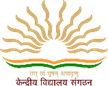 ACADEMIC PLANNING 2021-22ACADEMIC PLANNING 2021-22ACADEMIC PLANNING 2021-22ACADEMIC PLANNING 2021-22ACADEMIC PLANNING 2021-22ACADEMIC PLANNING 2021-22ACADEMIC PLANNING 2021-22ACADEMIC PLANNING 2021-22ACADEMIC PLANNING 2021-22CLASS -VCLASS -VCLASS -VCLASS -VSUBJECT -हिन्दीSUBJECT -हिन्दीSUBJECT -हिन्दीSUBJECT -हिन्दीName of Month and number of periods to be takenContent to be coveredMode of transaction & ResourcesLOs to be coveredAssessment planningRemediationASSIGNMENTSTERM-ITERM-ITERM-ITERM-ITERM-ITERM-ITERM-ITERM-ITERM-IJuneराख की रस्सीhttps://diksha.gov.in/play/collection/do_3131034750542643201961?contentId=do_31307665577281126417365Virtual classes through G suite,DIKSHA,e-pathshala,AAC,Educational Channels on TV ,1]कहानीको सुनकर समझने की योग्यता का विकास  2 ] लिखित सामग्री को ध्वनियों एवं मात्राओं के साथ पठन क्षमता का विकास  3]अधिगम का स्वयं के जीवन मे उपयोग एवं सृजनशक्ति का विकास 4] सीखे गए ज्ञान को परिवेश से जोड़ सकने की जागरूकता काविकास1] पाठ के पठन के दौरान पाठ से संबंधित विषय पर चर्चाएवं छोटे प्रश्न पूछकर आकलन करना ।
2] बच्चों से शब्दों का उच्चारण कराकर आकलन करना जैसे - होशियारी , प्रस्ताव , समझदारी आदि ।
3] पाठ मे दिएगए कठिनशब्दों का वाक्य में प्रयोग करने को कहनाजैसे - हाजिरजवाबी, आपबीती ,असंभव आदि।
4] पाठ से ही व्याकरण संबंधित जानकारी का आकलन करना।आकलनके साथ-साथ ऐसे छात्रों की पहचान करना जिन्होनेLO में निपुणता हासिल नही की ऐसेछात्रों हेतु शिक्षण के दौरान या बाद में अभिभावकों की सहायता से उपचरात्मकक्रियाकलाप सम्पादित करना1] कोरोना से बचनेके लिए किस होशियारीकीआवश्यकता है , बच्चों को लिखने कोकहें ।
2] अभिभावक पाठ मे उपस्थित कुछ शब्दों की सूची बनाकर बच्चों को दें , बच्चेउन्हें जोड़ते हुए लिखित रूप से एक कहानी का निर्माण करेंगे ।
3] यदि आप राजा के लड़के होते तो आप सौ भेड़ लेकर बाज़ार मे क्या करते ? बच्चेअपना विचार लिखेंगे ।Julyफसलों का त्योहारhttps://diksha.gov.in/play/collection/do_3131034750542643201961?contentId=do_31308164143365324819785Virtual classes through G suite,DIKSHA,e-pathshala,AAC,Educational Channels on TV ,1] कहानी को सुनकर समझने की योग्यता का विकास २) लिखित सामग्री कोध्वनियों एवं मात्राओं की शुद्धता के साथ पढ़ना ३) सीखे गए ज्ञान को परिवेश सेजोड़ सकने की जागरूकता ,बच्चे देश में मनाए जाने वाले विभिन्न त्योहारों केबारे में जान सकेंगे और उसे अपने परिवेश से जोड़ सकेंगे। ४) अधिगम का स्वयं केजीवन में उपयोग एवं से जन शक्ति का विकास ।१) पाठ के पठन के दौरान पाठ से संबंधित विषय भारत के विभिन्नत्योहारों पर वार्तालाप एवं छोटे-छोटे प्रश्न पूछ कर आकलन करना। २) दिएगए शब्दों का वाक्य में प्रयोग करने को कहनाजैसे - शरुआत, इंतेज़ार, फरमाइश , आशीर्वाद आदि । ३ ) कठिन शब्दों का उच्चारणबच्चों से करने कोकहना। ४) पाठ मेंउपस्थित गद्यांश से ही व्याकरण ज्ञान का आकलन करना।आकलन के साथ-साथ ऐसे छात्रों की पहचान करना जिन्होंने LO मैंनिपुणता हासिल नहीं की ऐसे छात्रों हेतु शिक्षण के दौरान या बाद में अभिभावकोंकी सहायता से उपचारात्मक क्रियाकलाप संपादित करना।१) कक्षा में उपस्थित बच्चों का पांच ग्रुप बनेगा , हर ग्रुप मेंउपस्थित सभी बच्चे अपनी संस्कृति त्यौहार भाषा पर अपना विचार रखेंगे और अपनेविचारों को मिलाकर कक्षा में व्यक्त करेंगे ( बच्चे अभिभावक की सहायता से दूसरेबच्चों से मोबाइल के माध्यम से संपर्क करेंगे)२) भारत एक विविधता वाला देश है इस कथन को बच्चे अपने तर्क से सिद्धकरेंगे। ३) बच्चे पाठ में उपस्थित कुछ शब्दों का चयन करके एक नई कहानी लिखने काप्रयास करेंगे।Julyखिलौनेवालाhttps://diksha.gov.in/play/collection/do_3131034750542643201961?contentId=do_313080857445007360110617Virtual classes through G suite,DIKSHA,e-pathshala,AAC,Educational Channels on TV ,१) कविता को सुनकर समझने की योग्यता का विकास २) कविता को ध्वनियोंएवं मात्राओं की शुद्धता के साथ पढ़ना ३) लिखे गए ज्ञान को प्रवेश से जोड़ने कीजागरूकता, बच्चे खिलौने वालों के जीवन के बारे में भी जान सकेंगे । ४) बच्चेअधिगम का स्वयं के जीवन में उपयोग करने में सक्षम होंगे ।१) पाठ के पठन के दौरान पाठ से संबंधित विषय पर चर्चाएवं छोटे-छोटे प्रश्न पूछ कर आकलन करना। २)पाठ में उपस्थित कठिन शब्दों को बच्चों से लिखने को कहना ३) कविता में उपस्थितशब्दों का वाक्य में प्रयोग के द्वारा बच्चों के वाक्य के प्रति समझ का आकलनकरना । ४) कविता के पठन के समय ही बच्चों के व्याकरण ज्ञान का आकलन करना।आकलन के साथ-साथ ऐसे छात्रों की पहचान करना जिन्होंने LO मेंनिपुणता हासिल नहीं की ऐसे छात्रों हेतु शिक्षण के दौरान या बाद में अभिभावकोंकी सहायता से उपचारात्मक क्रियाकलाप संपादित करना।१) बच्चे अपने साथियों के साथ कौन कौन सा खेल खेलते हैं उसकी एकसूची बनाएंगे। २) बच्चों के गलिया मोहल्ले में कुछ फेरीवाले तो आते ही होंगेफेरीवाले क्या-क्या बेचतेहैं , बच्चेउसकी एक सूची बनाएंगे ३ ) बच्चे कौन-कौन से खिलौनों के साथ खेलते हैं या खेलनापसंद करते हैं एक सूची बनाएं।Augustनन्हा फ़नकारhttps://diksha.gov.in/play/collection/do_3131034750542643201961?contentId=do_313080899941588992114482Virtual classes through G suite,DIKSHA,e-pathshala,AAC,Educational Channels on TV ,१) बच्चे फनकार या कलाकार शब्द से परिचित होंगे। २)बच्चों में समानता की भावना का विकास होगा।३) बच्चे पाठ को ध्वनियों एवं मात्राओं की शुद्धता के साथ पढ़ने में सक्षमहोंगे। ३) सीखे गए ज्ञान को परिवेश से जोड़ने में सक्षम होंगे। ४) बच्चे अधिगमका स्वयं के जीवन में उपयोग करने में सक्षम होंगे। ५) वर्तनी की शुद्धता सहितसही सही लिखने की योग्यता का विकास१) पाठ के पठन के दौरान बच्चों से हस्तकला और चित्रकला से संबंधितलघु प्रश्न पूछकर आकलन करना। २) कठिन शब्दों का श्रुतलेख द्वारा आकलन करना। ३)बच्चों से पाठ से संबंधित कठिन शब्दों का उच्चारण पूछ कर आकलन करना। ४) बच्चोंसे उनके परिवेश में उपस्थित पाठ से संबंधित चीजों के बारे में में पूछ कर उनकीजागरूकता का आकलन करना । ५) कठिन शब्दों का वाक्य में प्रयोग के द्वारा आकलनकरना ।आकलन के साथ-साथ ऐसे छात्रों की पहचान करना जिन्होंने LO मेंनिपुणता हासिल नहीं की ऐसे छात्रों हेतु शिक्षण के दौरान या बाद में अभिभावकोंकी सहायता से उपचारात्मक क्रियाकलाप संपादित करना।१) बच्चों को कागज पर एक कलाकृति बनाने को कहें।२) आपने कभी छोटे बच्चों को दुकानों या किसीजगह पर काम करते देखा है? छोटे बच्चों का दुकान पर काम करना उचित है या अनुचितछात्र अपने विचार प्रस्तुत करेंगे । ३) हमारे समाज में विभिन्न व्यवसाय सेसंबंधित लोग रहते हैं, बच्चे जिस व्यवसाय से संबंधित लोगों को जानते हैं उसव्यवसाय की एक सूची बनाएंगे ।Augustजहाँ चाह वहाँराहhttps://diksha.gov.in/play/collection/do_3131034750542643201961?contentId=do_31311845343937331211521Virtual classes through G suite,DIKSHA,e-pathshala,AAC,Educational Channels on TV ,१ ]बच्चे इला के जीवन सेप्रेरणा लेकर मेहनत करना सीखेंगे ।२ ]बच्चे पाठ को ध्यानपूर्वक सुनकर उसके अर्थ को समझेंगे३]बच्चों कापाठ को ध्वनियों एवं मात्राओं के साथ पढ़ने की क्षमता का विकास४] पाठ मे उपस्थित वर्तनी कीशुद्धता सहित सही-सही लिखने की योग्यता काविकास। ५) बच्चे अधिगम का स्वयं के जीवन में उपयोग करने में सक्षम होंगे।१) पाठ के पठन के दौरान पाठ से संबंधित विषय पर वार्तालाप और लघुप्रश्न पूछ कर आकलन करना। २) पाठ में उपस्थित कठिन शब्दों के श्रुतलेख द्वाराआकलन करना। ३) बच्चों का पाठ से संबंधित कठिन शब्दों का उच्चारण कराकर आकलनकरना। ४) पाठ में उपस्थित शब्दों का वाक्य में प्रयोगआकलन के साथ-साथ ऐसे छात्रों की पहचान करना जिन्होंने LO मेंनिपुणता हासिल नहीं की ऐसे छात्रों हेतु शिक्षण के दौरान या बाद में अभिभावकोंकी सहायता से उपचारात्मक क्रियाकलाप संपादित करना।१) सभी बच्चे अपने परिवारिकरिश्तो की एक सूची बनाएंगे। २) एक सादारुमाल या कपड़ा लेकर सुई धागा से कुछ आकृति बनाएं ( अभिभावक की उपस्थितिमें)३) कुछ ऐसे महान व्यक्तित्व केनाम की सूची बनाइए जिन्होंने इला जैसे ही हिम्मत ना हार कर सफलता के शिखर कोचुना।४) अगर इला तुम्हारे कक्षा मेंदाखिला लेती तो तुम उसकी किस तरह से सहायता करती?Augustचिट्ठी का सफरhttps://diksha.gov.in/play/collection/do_3131034750542643201961?contentId=do_313119734522535936139Virtual classes through G suite,DIKSHA,e-pathshala,AAC,Educational Channels on TV ,१) पाठ के पठन से बच्चे संदेश भेजने के विभिन्न माध्यम के बारे मेंजानेंगे। २) बच्चों में लिखे सामग्री को ध्वनियों एवं मात्राओं की शुद्धता केसाथ पढ़ने की क्षमता का विकास होगा। ३) पाठ में उपस्थित विषय का जीवन में उपयोगऔर सीजन शक्ति का विकास ४) वर्तनी की शुद्धता सहित सही-सही लिखने की योग्यता काविकास१) पाठ के पठन के दौरान संदेश भेजने के माध्यमों पर वार्तालाप औरछोटे-छोटे प्रश्न पूछकर आकलन करना। २) पाठ के पठन के दौरान ही व्याकरण ज्ञान काआकलन करना। ३) पाठ में उपस्थित कठिन शब्दों को व्यक्तिगत छात्र से उच्चारण कराकर आकलन करना। ४) श्रुतलेख के द्वारा छात्र के लेखन कौशल का आकलन करना।आकलन के साथ-साथ ऐसे छात्रों की पहचान करना जिन्होंने LO मेंनिपुणता हासिल नहीं की ऐसे छात्रों हेतु शिक्षण के दौरान या बाद में अभिभावकोंकी सहायता से उपचारात्मक क्रियाकलाप संपादित करना।१) कागज से पत्र बनाइए, अपने भाई के जन्मदिन की बधाई पत्र लिखिए ।२) संदेश भेजने के विभिन्न माध्यमों की एक सूची बनाइए ।PERIODIC TEST-I (AUGUST 1ST WEEK)PERIODIC TEST-I (AUGUST 1ST WEEK)PERIODIC TEST-I (AUGUST 1ST WEEK)PERIODIC TEST-I (AUGUST 1ST WEEK)PERIODIC TEST-I (AUGUST 1ST WEEK)PERIODIC TEST-I (AUGUST 1ST WEEK)PERIODIC TEST-I (AUGUST 1ST WEEK)PERIODIC TEST-I (AUGUST 1ST WEEK)PERIODIC TEST-I (AUGUST 1ST WEEK)Septemberडाकिए की कहानी , कंवर सिंह कीजुबानीhttps://diksha.gov.in/play/collection/do_3131034750542643201961?contentId=do_31318780904419328013564Virtual classes through G suite,DIKSHA,e-pathshala,AAC,Educational Channels on TV ,१) कहानी के माध्यम से बच्चे डाकिए के जीवन के बारे में और उनकेकार्य में आने वाले चुनौतियों के बारे में समझने में सक्षम होंगे। २) बच्चों मेंलिखित सामग्री को ध्वनियों एवं मात्राओं की शुद्धता के साथ पढ़ने की क्षमता काविकास होगा ।३) बच्चे अधिगम का स्वयं के जीवन में उपयोग करने में सक्षम होंगे।४) लेख के माध्यम से बच्चों में संवाद कौशल पर चर्चा करके उनका लेखन कौशलबढ़ेगा।१) पाठ से संबंधित विषय पर वार्तालाप और छोटे-छोटे प्रश्न पूछकरआकलन करना। २) श्रुतलेख के द्वारा बच्चों के लेखन क्षमता का आकलन करना। ३) पाठमें उपस्थित कठिन शब्दों का वाक्य में प्रयोग के द्वारा आकलन करना। ४) पाठ केपठन के दौरान ही व्याकरण ज्ञान का आकलन करनाआकलन के साथ-साथ ऐसे छात्रों की पहचान करना जिन्होंने LO मेंनिपुणता हासिल नहीं की ऐसे छात्रों हेतु शिक्षण के दौरान या बाद में अभिभावकोंकी सहायता से उपचारात्मक क्रियाकलाप संपादित करना।१) बच्चे अपने परिवार में उपस्थित किसी एक व्यवसाय से संबंधितव्यक्ति से साक्षात्कार करेंगे और उसे कॉपी में लिखेंगे? २) डाकिए के जीवन स्तरको सुधारने के लिए क्या किया जा सकता है ? लिखिए।Septemberवे दिन भी क्या दिनथेhttps://diksha.gov.in/play/collection/do_3131034750542643201961?contentId=do_31319840015312486413601Virtual classes through G suite,DIKSHA,e-pathshala,AAC,Educational Channels on TV ,१) पाठ के माध्यम से बच्चे तकनीकी विकास की गति और परिवर्तन कोदेखते हुए आने वाले समय में स्कूल के स्वरूप और शिक्षा के माध्यम के बारे मेंसमझेंगे। २) सीखे गए ज्ञान के माध्यम से आज के शिक्षा के स्वरूप और आने वालेदिनों के शिक्षा के स्वरूप के बीच में तुलना कर सकेंगे। ३) पाठ में उपस्थित कठिनशब्दों का वाक्य में प्रयोग कर सकेंगे।१) पाठ से संबंधित विषय पर वार्तालाप और छोटे-छोटे प्रश्न पूछ करआकलन करना २) पठन के दौरान ही व्याकरण ज्ञान का आकलन करना ३) कठिन शब्दों कोवाक्य में प्रयोग द्वारा आकलन करनाआकलन के साथ-साथ ऐसे छात्रों की पहचान करना जिन्होंने LO मेंनिपुणता हासिल नहीं की ऐसे छात्रों हेतु शिक्षण के दौरान या बाद में अभिभावकोंकी सहायता से उपचारात्मक क्रियाकलाप संपादित करना।१) आप विद्यालय में अध्यापक की सहायता से पढ़ना चाहोगे या घर मेंही रहकर मशीन की सहायता से ? दोनों के पढ़ाने में किस-किस तरह की आसान या औरमुश्किलें हैं ?लिखिए। २) वाक्य में उपस्थित कुछ शब्दों का चयन करके उससेसंबंधित एक छोटी सी कहानी बनाइए ।Septemberएक मां की बेबसीhttps://diksha.gov.in/play/collection/do_3131034750542643201961?contentId=do_3131531029352611841457Virtual classes through G suite,DIKSHA,e-pathshala,AAC,Educational Channels on TV ,कविता के माध्यम से छात्र एक मां की उसके बच्चे के प्रति प्रेम केभाव को समझेंगे और उसे अपने जीवन में जोड़ने में सक्षम होंगे। २) पाठ मेंउपस्थित कठिन शब्दों का वाक्य में प्रयोग कर सकेंगे ३) बच्चों में लिखित सामग्रीको ध्वनियों एवं मात्राओं की शुद्धता के साथ पढ़ने की क्षमता का विकास होगा। ४)मां के प्रति आदर और सम्मान का भाव रखने के नैतिक मूल्य का विकास होगा।पाठ से संबंधित विषय माँ की ममता पर चर्चा करके और लघु प्रश्नद्वारा आकलन करना ।आकलन के साथ-साथ ऐसे छात्रों की पहचान करना जिन्होंने LO मेंनिपुणता हासिल नहीं की ऐसे छात्रों हेतु शिक्षण के दौरान या बाद में अभिभावकोंकी सहायता से उपचारात्मक क्रियाकलाप संपादित करना।१) मां हमारे लिए क्यों और किस बात से घबराती है लिखें ( अभिभावककी सहायता से) २) कविता में दिए गए कुछ शब्दों का वाक्य में प्रयोग कीजिए। ‌घबराहट, इशारा , अदृश्यHALF YEARLY EXAMINATION SEPTEMBER LAST WEEKHALF YEARLY EXAMINATION SEPTEMBER LAST WEEKHALF YEARLY EXAMINATION SEPTEMBER LAST WEEKHALF YEARLY EXAMINATION SEPTEMBER LAST WEEKHALF YEARLY EXAMINATION SEPTEMBER LAST WEEKHALF YEARLY EXAMINATION SEPTEMBER LAST WEEKHALF YEARLY EXAMINATION SEPTEMBER LAST WEEKHALF YEARLY EXAMINATION SEPTEMBER LAST WEEKHALF YEARLY EXAMINATION SEPTEMBER LAST WEEKTERM-IITERM-IITERM-IITERM-IITERM-IITERM-IITERM-IITERM-IITERM-IIOctoberएक दिन कीबादशाहतhttps://diksha.gov.in/play/collection/do_3131034750542643201961?contentId=do_31319905251346841612572Virtual classes through G suite,DIKSHA,e-pathshala,AAC,Educational Channels on TV ,छात्र परिवार मैं रहने वाले सभी सदस्यों के मनोभावों को समझ सकेगाऔर उसका उपयोग अपने परिवेश में खुद को ढा़लने में करेगा २) बच्चे नए नए शब्दोंको ध्वनियों एवं मात्राओं की शुद्धता के साथ पढ़ सकेंगे। ३) विद्यार्थी अपनीअपनी इच्छाओं एवं बातों के बारे में बताएंगे जो परिवार में पूर्ण नहीं हो पातीएवं जो आसानी से पूर्ण हो जाती है। ४) वर्तनी की शुद्धता सहित सही-सही लिखने कीयोग्यता का विकास होगा।१) परिवार से संबंधित सदस्य के बारे में वार्तालाप और संबंधितप्रश्न पूछ कर जागरूकता का आकलन कर सकते हैं। २) पाठ में उपस्थित कठिन शब्दों कोरेखांकित करके उसके अर्थ को बच्चों से पूछ कर आकलन कर सकते हैं। ३) कठिन शब्दोंके श्रुतलेख द्वारा आकलन कर सकते हैं।आकलन के साथ-साथ ऐसे छात्रों की पहचान करना जिन्होंने LO मेंनिपुणता हासिल नहीं की ऐसे छात्रों हेतु शिक्षण के दौरान या बाद में अभिभावकोंकी सहायता से उपचारात्मक क्रियाकलाप संपादित करना।१) अगर आपको 1 दिन के लिए घर का मुखिया बना दिया जाए और सारेअधिकार दे दिया जाए तो आप क्या-क्या करना चाहेंगे ? लिखिए २) आपको अपने घर वालोंकी कौन सी बातें अच्छी लगती है और कौन सी बुरी ? लिखेंOctoberचावल की रोटियांhttps://diksha.gov.in/play/collection/do_3131034750542643201961?contentId=do_31318836687355904012111Virtual classes through G suite,DIKSHA,e-pathshala,AAC,Educational Channels on TV ,१)बच्चे नाटक के माध्यम से चावल के विभिन्न प्रकार के पकवानों से परिचित होंगे ।२) बच्चे पाठ में आए हुए कठिन शब्दों को धाराप्रवाह पढ़ने में सक्षम होंगे। ३)नाटक के माध्यम से बच्चों में आपस में मिलकर रहने और मिल बांट कर खाने केनैतिक मूल्य का विकास होगा।१)नाटक से संबंधित छोटे-छोटे प्रश्न पूछ कर आकलन करना। २) कठिन शब्दों के श्रुतलेखद्वारा लेखन क्षमता का आकलन करना। ३ ) पाठ के पठान के दौरान हैं व्याकरण ज्ञानका आकलन करना।आकलनके साथ-साथ ऐसे छात्रों की पहचान करना जिन्होंने LO में निपुणता हासिल नहीं कीऐसे छात्रों हेतु शिक्षण के दौरान या बाद में अभिभावकों की सहायता से उपचारात्मकक्रियाकलाप संपादित करना।१)सभी बच्चे अपने मनपसंद भोजन की एक सूची बनाएंगे । २) विद्यार्थियों को बेसन याचना दाल से बनने वाली कोई एक खाने की चीज बनाने की विधि लिखना है l) सामग्री ll) तैयारी lll) विधि (अभिभावक की सहायता से)Novemberगुरु और चेलाhttps://diksha.gov.in/play/collection/do_3131034750542643201961?contentId=do_3132145933548339201784Virtual classes through G suite,DIKSHA,e-pathshala,AAC,Educational Channels on TV ,१) इस कविता के माध्यम से बच्चे योग्य नेतृत्व के महत्व को समझसकेंगे २) संकट के समय समझदारी से एवं बुद्धि से काम करने पर हर समस्या कासमाधान निकल सकता है इस नैतिक मूल्य का विकास होगा। ३) कुछ नवीन शब्दों के अर्थऔर उनके वाक्य प्रयोग करने में सक्षम होंगे। ४) पठन के द्वारा भाषा की बारीकियोंजैसे शब्दों का बार-बार दोहराना और व्याकरण ज्ञान के प्रति सचेत होंगे।१) पाठ के विषय से संबंधित चर्चा और छोटे-छोटे प्रश्न के माध्यम सेमूल्यांकन करना २) पाठ में उपस्थित कठिन शब्दों का वाक्य में प्रयोग कराना । ३ )श्रुतलेख के द्वारा मूल्यांकनआकलन के साथ-साथ ऐसे छात्रों की पहचान करना जिन्होंने LO मेंनिपुणता हासिल नहीं की ऐसे छात्रों हेतु शिक्षण के दौरान या बाद में अभिभावकोंकी सहायता से उपचारात्मक क्रियाकलाप संपादित करना।१) अगर आपको उस राज्य का राजा बना दिया जाए तो आप क्या सुधारकरेंगे? कोई पांच सुधार लिखिए।२) भारतऔर पड़ोसी देशों में कौन-कौन सी मुद्राएं चलती है ? सूची बनाइए ।Novemberस्वामी की दादीhttps://diksha.gov.in/play/collection/do_3131034750542643201961?contentId=do_31315310345340518411155Virtual classes through G suite,DIKSHA,e-pathshala,AAC,Educational Channels on TV ,१) इस पाठ के माध्यम से बच्चे संयुक्त परिवार के महत्व को समझेंगेऔर इस अधिगम का अपने जीवन में प्रयोग करने में सक्षम होंगे। २) बच्चों में अपनेबड़ों के प्रति प्रेम एवं सम्मान की भावना का विकास होगा। ३ ) पाठ में लिखेसामग्री को ध्वनियों एवं मात्राओं की शुद्धता के साथ पढ़ने में सक्षम होंगे। ४)वर्तनी की शुद्धता सहित सही-सही लिखने की योग्यता का विकास होगा।१) पाठ से संबंधित विषय पर चर्चा करते हुए छोटे-छोटे प्रश्न पूछ करआकलन करना। २) पाठ में उपस्थित कठिन शब्दों का विद्यार्थियों से शुद्ध उच्चारणकरा कर आकलन करना। ३ ) पाठ से संबंधित शब्दों का वाक्य में प्रयोग द्वारा आकलनकरना।आकलन के साथ-साथ ऐसे छात्रों की पहचान करना जिन्होंने LO मेंनिपुणता हासिल नहीं की ऐसे छात्रों हेतु शिक्षण के दौरान या बाद में अभिभावकोंकी सहायता से उपचारात्मक क्रियाकलाप संपादित करना।१) तुम्हारे घर में तुम्हें कौन कहानी सुनाता है ? किसी एक कहानीके बारे में लिखिए।२) बच्चेपरिवार वृक्ष बनाएंगे जिनमें वे अपनेअभिभावक की सहायता लेंगे।Decemberबाघ आया उस रातhttps://diksha.gov.in/play/collection/do_3131034750542643201961?contentId=do_3131531120517201921914Virtual classes through G suite,DIKSHA,e-pathshala,AAC,Educational Channels on TV ,१) इस कविता के माध्यम से बच्चों में खतरों से सदैव सतर्क रहने औरदूसरों को सतर्क करने के नैतिक मूल्य का विकास होगा। २) विद्यार्थी पाठ सेसंबंधित विषय पर बोलने और अपनी प्रश्न पूछने में सक्षम होंगे। ३) कविता के भावको समझ कर उसको पूरे सुर लय एवं ताल के साथ पढ़ने में सक्षम होंगे। ४) कविता सेसंबंधित नवीन शब्दों के अर्थ और उनके वाक्य प्रयोग करने में सक्षम होंगे।१) पशु पक्षियों के जीवन पर चर्चा और उससे संबंधित छोटे-छोटेप्रश्न पूछकर आकलन करना। २) कठिन शब्दों के श्रुतलेख द्वारा लेखन क्षमता का आकलनकरना। ३) शब्दों का वाक्य प्रयोग द्वारा आकलन करना।आकलन के साथ-साथ ऐसे छात्रों की पहचान करना जिन्होंने LO मेंनिपुणता हासिल नहीं की ऐसे छात्रों हेतु शिक्षण के दौरान या बाद में अभिभावकोंकी सहायता से उपचारात्मक क्रियाकलाप संपादित करना।१) अखबार में दिए गए उस ख़बर का संग्रह कीजिए जिसमें किसी खतरे कोलेकर सचेत किया गया हो। २) जंगली पशु जंगल को छोड़कर बस्ती की ओर जाने को क्योंमजबूर होते हैं? आप अपने विचार लिखिए।Decemberबिशन की दिलेरीhttps://diksha.gov.in/play/collection/do_3131034750542643201961?contentId=do_3131531132825436161572Virtual classes through G suite,DIKSHA,e-pathshala,AAC,Educational Channels on TV ,१) इस पाठके माध्यम सेबच्चों में जानवरों के प्रति प्रेम एवं सहानुभूति की भावनाका विकास होगा २) विद्यार्थी स्वयं की साहसिकघटनाओं के बारे में बोलने और विषय से संबंधित प्रश्न पूछने में सक्षम होंगे।१) पशु पक्षियों से प्रेम और दया विषय पर चर्चा और विषय से संबंधितलघु प्रश्न के माध्यम से मूल्यांकन करना। २) पाठ में उपस्थित कठिन शब्दों केश्रुतलेख के द्वारा मूल्यांकन करना। ३) पाठ को ध्वनियों एवं मात्राओं की शुद्धताके साथ पढ़न के द्वारा आकलन करना ३ ) पाठ के पठन के दौरान ही व्याकरण ज्ञान काआकलन करना।आकलन के साथ-साथ ऐसे छात्रों की पहचान करना जिन्होंने LO मेंनिपुणता हासिल नहीं की ऐसे छात्रों हेतु शिक्षण के दौरान या बाद में अभिभावकोंकी सहायता से उपचारात्मक क्रियाकलाप संपादित करना।१) आप अगर बिशन की जगह पर होते तो क्या करते ?अपने विचार लिखिए। २ ) अपने मन पसंदीदा पशु या पक्षी का चित्र बनाते हुए उसके बारे में लिखिए ? PERIODIC TEST-II (JANUARY 1ST WEEK)PERIODIC TEST-II (JANUARY 1ST WEEK)PERIODIC TEST-II (JANUARY 1ST WEEK)PERIODIC TEST-II (JANUARY 1ST WEEK)PERIODIC TEST-II (JANUARY 1ST WEEK)PERIODIC TEST-II (JANUARY 1ST WEEK)PERIODIC TEST-II (JANUARY 1ST WEEK)PERIODIC TEST-II (JANUARY 1ST WEEK)PERIODIC TEST-II (JANUARY 1ST WEEK)Januaryपानी रे पानीhttps://diksha.gov.in/play/collection/do_3131034750542643201961?contentId=do_3131531298376253441770Virtual classes through G suite,DIKSHA,e-pathshala,AAC,Educational Channels on TV ,१) इस कविता के माध्यम से बच्चों में जल संरक्षण के प्रति सजगताएवं जल के फिजूलखर्ची को रोकने के भाव का विकास होगा। २) पाठ को ध्यान पूर्वकसुनकर एवं कक्षा में की गई चर्चा को समझ कर विषय से संबंधित प्रश्न पूछने मेंसक्षम होंगे। ३) पाठ में लिखे सामग्री को ध्वनियों एवं मात्राओं की शुद्धता केसाथ पढ़ने में सक्षम होंगे। ४) बच्चे अधिगम का स्वयं के जीवन में उपयोग करने मेंसक्षम होंगे।पाठ से संबंधित विषय जल संरक्षण पर चर्चा और विषय से संबंधित लघुप्रश्न के माध्यम से मूल्यांकन करना। २) पाठ में उपस्थित कठिन शब्दों का वाक्यमें प्रयोग द्वारा आकलन करना। ३) श्रुतलेख के द्वारा आकलन करना। ४) पाठ के पठनके दौरान ही व्याकरण ज्ञान का आकलन करना।आकलन के साथ-साथ ऐसे छात्रों की पहचान करना जिन्होंने LO मेंनिपुणता हासिल नहीं की ऐसे छात्रों हेतु शिक्षण के दौरान या बाद में अभिभावकोंकी सहायता से उपचारात्मकक्रियाकलाप संपादित करना।१) घर में उपस्थित सामान से ही जल चक्रका मॉडल बनाइए।https://youtu.be/bzdqqT_pi3o२) समाचार पत्र से बाढ़ एवं सूखे से संबंधित खबर का संग्रह कीजिए। ३) पाठमें उपस्थित कुछ शब्दों का चयन करके एक नई कहानी लिखिए।Januaryछोटी सी हमारी नदीhttps://youtu.be/t9wUhE1iCWMhttps://diksha.gov.in/play/collection/do_3131034750542643201961?contentId=do_3131531310540472321487        Virtual classes through G suite,DIKSHA,e-pathshala,AAC,Educational Channels on TV ,१) इस कविता के माध्यम से बच्चों में देश की नदियों में घटते जलस्तर के कारणों को समझते हुए उसे बचाने में अपना योगदान देने की भावना का विकासहोगा तथा सीखे गए ज्ञान का बच्चे अपने जीवन में प्रयोग करेंगे। २) कविता को पूरेस्वर लें एवं ताल तथा शुद्धता के साथ पढ़ने में सक्षम होंगे ३) नए-नए शब्दों काअर्थ समझ कर वाक्य बनाने में सक्षम होंगे।१) पाठ से संबंधित विषय ( नदियों) पर चर्चा और विषय से संबंधितछोटे-छोटे प्रश्न के माध्यम से आकलन करना। २) श्रुतलेख के द्वारा आकलन करना। ३)शब्दों के वाक्य प्रयोग के द्वारा आकलन करना।आकलन के साथ-साथ ऐसे छात्रों की पहचान करना जिन्होंने LO मेंनिपुणता हासिल नहीं की ऐसे छात्रों हेतु शिक्षण के दौरान या बाद में अभिभावकोंकी सहायता से उपचारात्मक क्रियाकलाप संपादित करना।१) भारत में उपस्थित कुछ प्रमुख नदियों की सूची तैयार कीजिए। २)क्या हो अगर पृथ्वी से जल समाप्त हो जाए? जल को पृथ्वी से समाप्त होने से रोकनेके लिए आप क्या कर सकते हैं? लिखिए ।Februaryचुनौती हिमालय कीhttps://diksha.gov.in/play/collection/do_3131034750542643201961?contentId=do_3131531431589478401771Virtual classes through G suite,DIKSHA,e-pathshala,AAC,Educational Channels on TV ,१) पाठ के माध्यम से विद्यार्थी में जीवन में आने वाली कठिनाइयोंका डटकर सामना करने और मुसीबत में हिम्मत ना हारने की भावना का विकास होगा। २)विद्यार्थी पाठ से संबंधित विषय पर चर्चा करने और प्रश्न पूछने में सक्षम होगा।३ ) लिखित सामग्री को ध्वनियों एवं मात्राओं की शुद्धता के साथ पढ़ना ४) वर्तनीकी शुद्धता साहित्य सही-सही लिखने की योग्यता का विकास होगा।१) पाठ से संबंधित विषय पर्वतारोहण एवं उस में आने वाली कठिनाइयोंके बारे में चर्चा करना और उससे संबंधित छोटे-छोटे प्रश्न के माध्यम से आकलनकरना २)पाठ में लिखे सामग्री कोध्वनियों एवं मात्राओं की शुद्धता के साथ पठन का आकलन करना। ३) कठिन शब्दों काश्रुतलेख के द्वारा आकलन करना।आकलन के साथ-साथ ऐसे छात्रों की पहचान करना जिन्होंने LO मेंनिपुणता हासिल नहीं की ऐसे छात्रों हेतु शिक्षण के दौरान या बाद में अभिभावकोंकी सहायता से उपचारात्मकक्रियाकलाप संपादित करना।१) भारत के राज्य और उनकी राजधानियों के नाम की सूची बनाइए।२) अपने क्षेत्र मैं आने वाली कठिनाइयों कीएक सूची बनाइए जिसमें आप अपने अभिभावक की सहायता ले सकते हैं।March REVISION WORK AND SESSION ENDING EXAMINATIONREVISION WORK AND SESSION ENDING EXAMINATIONREVISION WORK AND SESSION ENDING EXAMINATIONREVISION WORK AND SESSION ENDING EXAMINATIONREVISION WORK AND SESSION ENDING EXAMINATIONREVISION WORK AND SESSION ENDING EXAMINATIONREVISION WORK AND SESSION ENDING EXAMINATIONREVISION WORK AND SESSION ENDING EXAMINATIONरिमझिम भाग -५हिन्दी पाठ्य पुस्तक -https://diksha.gov.in/play/collection/do_3131034750542643201961रिमझिम भाग -५हिन्दी पाठ्य पुस्तक -https://diksha.gov.in/play/collection/do_3131034750542643201961रिमझिम भाग -५हिन्दी पाठ्य पुस्तक -https://diksha.gov.in/play/collection/do_3131034750542643201961रिमझिम भाग -५हिन्दी पाठ्य पुस्तक -https://diksha.gov.in/play/collection/do_3131034750542643201961रिमझिम भाग -५हिन्दी पाठ्य पुस्तक -https://diksha.gov.in/play/collection/do_3131034750542643201961रिमझिम भाग -५हिन्दी पाठ्य पुस्तक -https://diksha.gov.in/play/collection/do_3131034750542643201961रिमझिम भाग -५हिन्दी पाठ्य पुस्तक -https://diksha.gov.in/play/collection/do_3131034750542643201961रिमझिम भाग -५हिन्दी पाठ्य पुस्तक -https://diksha.gov.in/play/collection/do_3131034750542643201961रिमझिम भाग -५हिन्दी पाठ्य पुस्तक -https://diksha.gov.in/play/collection/do_3131034750542643201961For more Interesting live Worksheet please visit   http://www.liveworksheet.com/For more Interesting live Worksheet please visit   http://www.liveworksheet.com/For more Interesting live Worksheet please visit   http://www.liveworksheet.com/For more Interesting live Worksheet please visit   http://www.liveworksheet.com/For more Interesting live Worksheet please visit   http://www.liveworksheet.com/For more Interesting live Worksheet please visit   http://www.liveworksheet.com/For more Interesting live Worksheet please visit   http://www.liveworksheet.com/For more Interesting live Worksheet please visit   http://www.liveworksheet.com/For more Interesting live Worksheet please visit   http://www.liveworksheet.com/For more interesting content download Diksha appFor more interesting content download Diksha appFor more interesting content download Diksha appFor more interesting content download Diksha appFor more interesting content download Diksha appFor more interesting content download Diksha appFor more interesting content download Diksha appFor more interesting content download Diksha appACADEMIC PLANNING 2021-22ACADEMIC PLANNING 2021-22ACADEMIC PLANNING 2021-22ACADEMIC PLANNING 2021-22ACADEMIC PLANNING 2021-22ACADEMIC PLANNING 2021-22ACADEMIC PLANNING 2021-22CLASS VCLASS VCLASS VCLASS VSUBJECT: ENGLISHSUBJECT: ENGLISHSUBJECT: ENGLISHName of Month and number of periods to be takenContent to be coveredMode of transaction & Resources.  GCR/Whatsapp/LOs to be coveredAssessment planningRemediationAssignmentTERM-ITERM-ITERM-ITERM-ITERM-ITERM-ITERM-IJune1. Icecream Man  https://images.app.goo.gl/qFAEjARZSAn74YUy7

https://images.app.goo.gl/rAEVrtnPfTbip5hGA        GCR/WhatsappLessonhttps://youtu.be/edYN2qzikqA1. Reading with proper pronunciation                                                                                                                   
2.Different Seasons in India
 3. Picture reading             4. Reading comprehension 5. Rhyming wordsIndividual reading of the text. Worksheet.   Dictation    https://images.app.goo.gl/A6wm5KGGYEH2ccJn7 Reading by blending
Dictation by Parents
   PTM confirmation by parents about the written work in notebook 

Identify the students who could not achieve the LO . Provide them remedial activities  with the help of parents .draw icecreamcones ,color it, cut and paste.     Prepare lemonade with the help of your parents and write all the ingredients used in it and the steps of making lemonade. JuneWonderful wasteNEWS PAPER CRAFT:        https://youtu.be/APsSpYNS2aM

TRADITIONAL DRESS:.https://youtu.be/ckng1U7-fUkQuestion Answerhttps://youtu.be/B9ykpFd-uKU1. Reading with proper pronunciation.    2. Knowing 3Rs (reduce/reuse/recycle). 3. Traditional dress/food/ clothes/festival of CG and any 5 states.    4. Phrases  Individual reading.      Worksheet.   https://www.liveworksheets.com/uf896843qt  https://www.slideshare.net/REVATHIg13/class-v-englsih-wonderful-waste. 
Reading practice and new words practice at home 
Reading by blending
Dictation by Parents
PTM confirmation by parents about the written work in notebookMake one useful material using waste material at home.       Give your old books /clothes to needy peopleJulyTeamworkSTORY ON TEAMWORK:           

https://youtu.be/X94G_n5KxmgQuestion Answerhttps://youtu.be/fwtOfykh22gPoem recitation with proper intonation and pronunciation.      Contractionshttps://www.flexiquiz.com/SC/N/9ad2d615-5802-4dc7-91ae-91f4f1724c67.                Individual reading  https://youtu.be/OY7Dnbb7HI8    

Reading by blending
Dictation by Parents
   PTM confirmation by parents about the written work in notebookFrame one question each  on any of the sport you like and play and organize an online quiz      girls vs boysJulyFlying togetherLessonhttps://youtu.be/MS09SPO6Vs01. Reading with proper pronunciation.                     2. Question framing.            3. PrepositionIndividual reading.                                  Worksheet on framing questions.         Worksheet on prepositionhttps://youtu.be/AmLHhbeYtAg.             https://youtu.be/9SqVyipBEAs.     https://www.liveworksheets.com/ks1078609vm 

Reading by blending
Dictation by Parents
   PTM confirmation by parents about the written work in notebookDraw a picture story  on the topic Unity is StrengthJulyMy shadowhttps://youtu.be/fy7eoMef3e81. Reading with proper intonation and pronunciation.                       2. Concept of shadow formation.    When is it short and long.                           3. Opaque,Transparent, Translucent objects        4. Use of who/whose/which (relative pronoun)Reading/ Spelling test    Worksheet on relative pronoun  Framing questions in order to demonstrate the correctness of grammar usagehttps://youtu.be/2609LzmFWZ8.            https://youtu.be/O0nFwQUUPdE Reading by blendingDictation by Parents   PTM confirmation by parents about the written work in notebookA short video or images of different shapes made by shadow of hands    https://www.liveworksheets.com/ac770748ejAugRobinson Crusoe https://youtu.be/bqIdFavRiMg1. Reading with proper pronunciation                                                                2. Using different words and phrases to enhance vocabulary           3. Comprehend the text and answer the questions        4. Conjunctions Dictation                              Questions from the text to students to comprehend and also to check the correctness of grammar   Worksheet on conjunctionReading comprehension under Robinson Crusoe in Diksha portal.     https://youtu.be/HZjOygl8vRo  

Reading by blending
Dictation by Parents
   PTM confirmation by parents about the written work in notebook Make beautiful paintings using palm impression (hand print)AugCryinghttps://youtu.be/7uY2HrQ9qQ8Recitation of the poem with proper pronunciation.        Knowing different emotions.       Types of adjectivesDictation.      Worksheet on adjectives.    F
Speak few lines that makes you happy,sad ,excited, surprisedhttps://youtu.be/ik0Sp8ye9Lk Reading by blending
Dictation by Parents
   PTM confirmation by parents about the written work in notebookFind out few homophones ,it's synonyms and antonymsAugMy Elder brotherhttps://youtu.be/oTjzOR_-Xkk

    (Bade bhai sahab, story in hindi)Reading with proper pronunciation.                2.Value of time and discipline                         3.Formal /Informal letters / Email                                4. Past /Past tense.        5. Prem Chand, the writerReading the parts of characters one by one with expression and voice modulation               Dictation                Find out verbs from the lesson and change the tense.        https://youtu.be/ik0Sp8ye9Lk
Reading by blending
Dictation by Parents
   PTM confirmation by parents about the written work in notebookPrepare a time table for your daily activities depicting time for studies with the help of your parents.AugThe lazy frogRecitation of poem with proper intonation and pronunciation.         Help elders at home during holidaysReading test.  Worksheet:       https://www.flexiquiz.com/SC/S?p=5a089477-9062-4b4a-b463-7578983d7d74&rg=thttps://youtu.be/ZCY0NeGJw_c Reading by blending
Dictation by Parents
   PTM confirmation by parents about the written work in notebookA short video of helping your parents.             PERIODIC TEST-1 (AUGUST 1ST WEEK)PERIODIC TEST-1 (AUGUST 1ST WEEK)PERIODIC TEST-1 (AUGUST 1ST WEEK)PERIODIC TEST-1 (AUGUST 1ST WEEK)PERIODIC TEST-1 (AUGUST 1ST WEEK)PERIODIC TEST-1 (AUGUST 1ST WEEK)PERIODIC TEST-1 (AUGUST 1ST WEEK)SeptemberRip Van Winklehttps://youtu.be/fnAF80C2PDwReading with proper pronunciation.      Comprehends the text and answers the question from text.                             Notice on lost and found  Character sketch.         Simple Present/Past/future tense conversionQuestion from textbook to check the comprehension level                       Character sketch of Rip Van Winkle.                   Worksheet on Tense.    https://youtu.be/X7Fw1bPZ9iE Reading by blending
Dictation by Parents
   PTM confirmation by parents about the written work in notebookhttps://diksha.gov.in/play/collection/do_31310347505669734411282?referrer=utm_source%3Dmobile%26utm_campaign%3Dshare_content&contentId=do_31321965743780659212931SeptClass discussionDEGREE OF COMPARISON:.   

https://youtu.be/Z5ISJUxKOpkRecitation of poem with proper intonation and pronunciation.      Understand the importance of discussion.        Degree of adjectivesPoem recitation              Class discussion on online vs offline classes.  Worksheet on degree of adjectives with sentencehttps://youtu.be/XAcZRI-j7zM Reading by blending
Dictation by Parents
   PTM confirmation by parents about the written work in notebookDiscussion at home with parents  Voice recording of the same . Topic How to overcome this pandemic situationHALF YEARLY EXAMINATION SEPTEMBER LAST WEEKHALF YEARLY EXAMINATION SEPTEMBER LAST WEEKHALF YEARLY EXAMINATION SEPTEMBER LAST WEEKHALF YEARLY EXAMINATION SEPTEMBER LAST WEEKHALF YEARLY EXAMINATION SEPTEMBER LAST WEEKHALF YEARLY EXAMINATION SEPTEMBER LAST WEEKHALF YEARLY EXAMINATION SEPTEMBER LAST WEEKTERM-IITERM-IITERM-IITERM-IITERM-IITERM-IITERM-IIOctoberTalkative Barberhttps://youtu.be/l-UttUp6wCcReading with proper pronunciation.        Using dictionary to find meanings.     Concept of Suffix and PrefixMeaning test(Teacher asks students meaning of a word from the lesson). Students can refer dictionary a day before                     Worksheet on suffix and prefix and simple tensehttps://youtu.be/3FvxUetH9OM Reading by blending
Dictation by Parents
   PTM confirmation by parents about the written work in notebookFive proverbs and it's Hindi version. NovTopsy Turvy Landhttps://youtu.be/LdCOswMeXFQRecite with voice modulation and comprehend.               2. Imagine how things would look as in Topsy Turvy        3. Punctuation1.Speak a few lines about the Topsy Turvy land of your imagination.                2. Punctuation worksheetshttps://youtu.be/OsyKY5pRPTo Reading by blending
Dictation by Parents
   PTM confirmation by parents about the written work in notebookDraw picture of a Topsy Turvy land of your own imaginationNovGulliver's Travelhttps://youtu.be/Z5ISJUxKOpk

 Name some movies on the biography of person you know         

https://youtu.be/fiCMKLg3SxM1.Reading with proper pronunciation.     2. Difference between Biography and Autobiography.  3.Similies.       4.Continuous tense            5. Framing sentence using words from the lesson.    6. Comprehension of text1. Worksheet on similies.             2. Worksheet on continuous tense.                                3.  Asking to frame sentence using words from lesson  during the class.                 4. Comprehension worksheet.   https://diksha.gov.in/play/collection/do_31310347505669734411282?referrer=utm_source%3Dmobile%26utm_campaign%3Dshare_content&contentId=do_31322247815651328015423

https://youtu.be/dIDj_wWhwFQ Reading by blending
Dictation by Parents
   PTM confirmation by parents about the written work in notebookWatch Gulliver's Travel movie and write the summary of it.DecNobody's friendhttps://youtu.be/wrottWNlQxU1. Recitation of poem with proper intonation and pronunciation.                     2.  Knowing about society (How to live in a society it's rules and regulations).        3. Sharing.                         4. Antonyms of words.          5. Rhyme scheme (Rhyming words in the poem)1. Moral of the poem.            2. Write few dos and does of society as a child.              3. Write few lines about your bestfriend. How do you contact with your bestie in this  pandemichttps://youtu.be/q37X6w0kcBU Reading by blending
Dictation by Parents
   PTM confirmation by parents about the written work in notebook1. Write how can you be a good friend.     2. How to keep your surroundings clean. OR Make a video of your neat  and tidy surroundingsDecThe little bully(IMAGE FOR PIC COMP).         

https://images.app.goo.gl/o1tAhtfivucma7LP8

https://youtu.be/qJ10RPg9mfE

https://youtu.be/Ej1LIIN34SM1. Reading with proper pronunciation.                     2. Article.                  3.Picture composition in Present Cont. Tense.          4. Aquatic animals and it's family.                                5. Bullying a crime.            6. New words, it's meaning and  use in daily life1.Reading  test                   2. Picture reading.              3.Worksheet on article (paragraph )           4.  Children write a paragraph dictated by teacher (improves concentration).https://youtu.be/51Eq-hm8anw Reading by blending
Dictation by Parents
   PTM confirmation by parents about the written work in notebookA video on  pledge/ promise with your siblings that you will not bully anyone in your school.PERIODIC TEST-II (JANUARY 1ST WEEK)PERIODIC TEST-II (JANUARY 1ST WEEK)PERIODIC TEST-II (JANUARY 1ST WEEK)PERIODIC TEST-II (JANUARY 1ST WEEK)PERIODIC TEST-II (JANUARY 1ST WEEK)PERIODIC TEST-II (JANUARY 1ST WEEK)PERIODIC TEST-II (JANUARY 1ST WEEK)JanSing a song of peopleCITY VS VILLAGE LIFE:.    https://youtu.be/FrAsfqLM45oHOMOPHONES:  https://youtu.be/gsUEhDeD-mMRecitation of poem with proper intonation and pronunciation.   2. Lifestyle of people in rural and urban areas. Stress on words rural and urban .    3.Homophones.                      4. More in prepositions  1. Dictation                2.Debate  Rural  VS Urban. 3. Worksheet on homophones and prepositionhttps://youtu.be/85dU5Bv2QVk Reading by blendingDictation by Parents   PTM confirmation by parents about the written work in notebookA beautiful picture of village and city life. Interview of your parents  whether they like city life or village life and whyJanAround the worldMAP READING:            
https://youtu.be/lOm_95xvyEQ
https://youtu.be/AC7sPYKjBqE
COLLECTIVE NOUN:  
https://youtu.be/BPPsqCGrYWw
TRANSPORT:  
https://youtu.be/nyIv2sqxdEsReading with proper pronunciation                     2.  No. of Continents, Countries, Oceans.                             3. Collective noun.              4.  Means of transport (ancient and modern) Invention of wheels.            5. Use of Google maps/ map reading,signs,landmarks     6. Tribes                            7. Wonders of the world1. Reading test.                  2. Worksheet on Group words and comprehension.   3. Map reading.                  4. Locate different countries/continents on map        https://www.studiestoday.com/printable-worksheet-english-cbse-class-5-english-worksheet-around-world-2-216217.html https://youtu.be/bzDf6PwdqBQ Reading by blending
Dictation by Parents
   PTM confirmation by parents about the written work in notebookWrite few lines on the etiquettes you should follow while boarding a train and inside the trainJanMalu BhaluEXCLAMATORY SENTENCES:

https://youtu.be/njSl8wSlnEk

PERFECT TENSE:

https://youtu.be/8c8yiwrPS0U1. Recitation of poem with proper intonation and pronunciation.                     2. Exclamatory sentences. 3. Reading comprehension   4. Perfect tense Recitation with voice modulation                         2. Worksheet on passage and use of exclamatory mark.                                3. WORKSHEET ON PERFECT TENSE  https://www.k5learning.com/free-grammar-worksheets/fifth-grade-5/verbs/perfect-tensehttps://youtu.be/7SBdYxy3YWc Reading by blending
Dictation by Parents
   PTM confirmation by parents about the written work in notebookWrite character sketch of a person who motivates / inspires you FebruaryWho will be NingthouSTATES AND ITS CAPITALS:   

https://youtu.be/uQJjoVOAvhs1.Reading with proper pronunciation                     2 .  Love for nature              3.  Indian states and it's location on map.                4. Story writing ( Teacher gives a topic ) 1. Reading test                   2. Search words that means the same                           3. Quiz  https://www.flexiquiz.com/SC/S?p=f9eae13e-2d95-40c2-840c-819f6626c023&rg=thttps://youtu.be/RatNk-Gr2ho Reading by blending
Dictation by Parents
   PTM confirmation by parents about the written work in notebookRead or Ask your parents to narrate a folk story , narrate it to your friends.     Plant a tree,( Do your part of saving environment)MARCHREVISION WORK AND SESSION ENDING EXAMINATIONREVISION WORK AND SESSION ENDING EXAMINATIONREVISION WORK AND SESSION ENDING EXAMINATIONREVISION WORK AND SESSION ENDING EXAMINATIONREVISION WORK AND SESSION ENDING EXAMINATIONREVISION WORK AND SESSION ENDING EXAMINATIONACADEMIC PLANNING 2021-22ACADEMIC PLANNING 2021-22ACADEMIC PLANNING 2021-22ACADEMIC PLANNING 2021-22ACADEMIC PLANNING 2021-22ACADEMIC PLANNING 2021-22ACADEMIC PLANNING 2021-22CLASS  -  VCLASS  -  VCLASS  -  VCLASS  -  VSUBJECT - MATHSSUBJECT - MATHSSUBJECT - MATHSName of Month and number of periods to be takenContent to be coveredMode of transaction & ResourcesLOs to be coveredAssessment planningRemediationASSIGNMENTSTERM-1TERM-1TERM-1TERM-1TERM-1TERM-1TERM-1JuneThe Fish TaleVirtual classes through G suite, DIKSHA, e-pathshala, AAC, Educational Channels on TV,1.Draws different figures [Sea creatures] using different shape 2] Reads and writes large numbers. 3] Round off the numbers to nearest tens, hundreds and thousands. 4] Solve word problems based on large numbers..1] Provide students different figures and ask the shape which is present in figures . 2] Different questions related to numbers which is based on daily life activity . 3] Word problems based on large numbers .https://diksha.gov.in/play/collection/do_3131034750599168001914?contentId=do_31311270257460838412001https://diksha.gov.in/play/collection/do_3131034750599168001914?contentId=do_31311270246635929612000Identify the students who could not achieve the LO. Provide them remidial activities with the help of parents.1. Using different shape make drawing of see creature such as Fish, Crab, Jelly Fish, Octopus etc. 2] Take a dice, throw it six times, note down numbers facing upside. By using these digits form a greatest and smallest number of 6 digits. 3] Rounding the following numbers to the narest ten and nearest hundred a] 235   b]  295July1] Shapes and Angles            2]How Many Squares?Virtual classes through G suite,DIKSHA,e-pathshala,AAC,Educational Channels on TV ,Shapes and Angles- 1] Students will understand the concept of ray, line and line segment   2] Understanding of corners, edges, straight and curve edges. 3] Students will understand the concept of angles and classify the angles. How many squares - 1]  Understand the concept of Area and perimeter .  2] Measures area of different shape using graph paper. 3] Solve simple problems related to area and perimeter.1] Show any figures which is made with ray , line and segment and ask students to classify the ray , line and segment from figures . 2 ] Ask students example based on ray , line , line segment and types of angles which is related to their daily life [ House , Shop or any place ] .                                                                        1] Show different shape and ask students to tell the perimeter and Area . 2] Show students a graph on which shades of  different shape and ask students to Find the area and perimeter of different shaded shape .    Live worksheet -https://www.liveworksheets.com/eb20430bohttps://www.liveworksheets.com/ai1245711ccIdentify the students who could not achieve the LO. Provide them remidial activities with the help of parents.1. See different things present in house and identify the type of angles [angles made by doors, hand of clock] .2] Do Yoga make a video and send it. [ Surya Namaskar]  3]  Classify different things present in your house in different shape measure the perimeter of different thing you have example - Book , Copy , Scale , Table etc. 4] Take some sticks and make different shapes and classify the edges , side . AugustParts and Wholes           Virtual classes through G suite, DIKSHA,e-pathshala,AAC,Educational Channels on TV ,Identifies fraction as a part of whole.  2] Understands fraction as a division .3] Understand different type of fractions 4] Comparison of fraction with same denominator or with same numerator.1] Show students two fraction figures , let them compare between two figure  2] Word problems related to fraction .  3] Live worksheet related to this chapter . https://www.liveworksheets.com/as1236777ivIdentify the students who could not achieve the LO. Provide them remidial activities with the help of parents.1. Draw a Rectangle of length12 cm and width 6 cm. Divide it into three equal parts and complete the flag [ India] . 2] Make flag of 5 different countries which flag is divided equall .                                            2] Take a chocolate or bread, divide it in number of your family members and distribute them equally .              3] Draw grides of 16 squares and make patterns with                               2/8 red , 1/8 yellow , 1/4 green .          4]                                          AugustDoes it look the same Virtual classes through G suite,DIKSHA,e-pathshala,AAC,Educational Channels on TV ,1] Students will observe and discribe the simple geometrical patterns. 2] Identifies symmetrical [ Mirror half image] and non symmetrical shapes, alphabets etc. 3] Understand the clockwise and anticlockwise turn . 1] Show students half of the symmetric figuers and students have to complete other half portion .                                                                                                                                                                           2] Students will identify the symmetric figures which they use in their daily life . 3] Show the figure to students and ask them whether it is symmetry or not .                 Identify the students who could not achieve the LO. Provide them remidial activities with the help of parents.1] Make origami of different object such as butterfly , Rabbit etc.    link is given.                                                   2 ] Make different pattern from a drop of colour . Follow below steps               a] Take a sheet of paper fold it into half   b] Open the fold and put a drop of colour on the middle line   c] Fold it twice and press it to spread the colour open it and see a beautiful pattern .                                              3 ] Make different shape with paper put this shape on mirror as dotted line and see what pattern is formed . 4] Make  windmill using paper .Periodic Test-1 (August 1st Week)Periodic Test-1 (August 1st Week)Periodic Test-1 (August 1st Week)Periodic Test-1 (August 1st Week)Periodic Test-1 (August 1st Week)Periodic Test-1 (August 1st Week)Periodic Test-1 (August 1st Week)SeptemberBe my Multiple , I'll be Your FactorVirtual classes through G suite,DIKSHA,e-pathshala,AAC,Educational Channels on TV ,1] Understand the concept of factors and multiples of a number. 2] Understand the relationship between multiples and factors. 3] Sorts out the prime and composite numbers between the given numbers.1] Multiples related questions 2]  https://diksha.gov.in/play/collection/do_3131034750599168001914?contentId=do_31318289640047411211874                                    3] Factors related questions   https://diksha.gov.in/play/collection/do_3131034750599168001914?contentId=do_31318289649021747211463                                       4] Common factors related problems -https://diksha.gov.in/play/collection/do_3131034750599168001914?contentId=do_31318289653421670411116Identify the students who could not achieve the LO. Provide them remidial activities with the help of parents.1] Throw two dice together Make a two digit number that turn up on the faces of the dice  If it is a multiple of any of the numbers 6, 4,5 or 7. You can write it in the circle. Then it is your friend's [ any members of family] turn. The one who can write more numbers in 10 rounds is the winner.                   2]                                                      Take 24 sticks stand put them in group of different possible sticks without any sticks leave.                              3]                                                       Make a grid of 50 cells and play a game. First player chooses a number from the grid and circle it. This number is score of first player. Then its partner encircles all the possible factors of that number with different colour. The sum of the factors is the partner's score for first round. In second round partner encircle a number and first player circles the factors. The game ends when there are no more numbers left to circle. the player with the larger sum of factors is the winner.SeptemberCan you See the Pattern ?Virtual classes through G suite,DIKSHA,e-pathshala,AAC,Educational Channels on TV ,1] Observe and understands the patterns.   2] Makes patterns with numbers and letters .3] Computes the given patterns using four basic operation of Mathematics.1] Students will be asked question related to pattern .https://diksha.gov.in/play/collection/do_3131034750599168001914?contentId=do_31318289670524928011464                                                                             2]https://diksha.gov.in/play/collection/do_3131034750599168001914?contentId=do_31318289675178803211465                                                                                                 Part -3  https://diksha.gov.in/play/collection/do_3131034750599168001914?contentId=do_31318289678911897612133Identify the students who could not achieve the LO. Provide them remidial activities with the help of parents.1] Make different block for painting by using the potato . By using blocks students will make different pattern .   2 ] Observe different pattern present in your house or atmosphere and make a list of that pattern .               3] Use calender take any month and make 5 different pattern of numbers . 4] Make different pattern with the help of paper and scissor .https://youtu.be/nSuW88GiZoAhttps://youtu.be/mpqO9tcXX6wHALF YEARLY EXAMINATION SEPETEMBER LAST WEEKHALF YEARLY EXAMINATION SEPETEMBER LAST WEEKHALF YEARLY EXAMINATION SEPETEMBER LAST WEEKHALF YEARLY EXAMINATION SEPETEMBER LAST WEEKHALF YEARLY EXAMINATION SEPETEMBER LAST WEEKHALF YEARLY EXAMINATION SEPETEMBER LAST WEEKHALF YEARLY EXAMINATION SEPETEMBER LAST WEEKTERM-IITERM-IITERM-IITERM-IITERM-IITERM-IITERM-IIOctoberMapping Your way Virtual classes through G suite,DIKSHA,e-pathshala,AAC,Educational Channels on TV ,1] Reads a school map, city map and other maps.     2] Understands the need of a scale in a map 3] Understands the four directions and locates the area asked 1] Show any map [Country , City , or any famous place ] to the students   and ask different questions according to the topic.    https://diksha.gov.in/play/collection/do_3131034750599168001914?contentId=do_31318289246915788811869                                                                                                    2] Use of scale in Map https://diksha.gov.in/play/collection/do_3131034750599168001914?contentId=do_31318289251239526412126                                                                                                       3] Direction and their uses related questions                                       https://diksha.gov.in/play/collection/do_3131034750599168001914?contentId=do_31318289255991705611107Identify the students who could not achieve the LO. Provide them remidial activities with the help of parents.1 ] Ask student to prepare a map of your house on paper and locate all rooms according to house .   https://youtu.be/INj7A2jeYKc             2 ] Make a plan of your school root from your house pointwise and make a map accordingly    [ Take help from parents ]   OctoberBoxes and SketchVirtual classes through G suite,DIKSHA,e-pathshala,AAC,Educational Channels on TV ,1] Understand the concept of 2D and 3D shapes   2] Differentiates between the 2D and 3D figures. 3] Solve simple Problems.1] Ask questions related to 2D and 3D shape .Example  questions- (a)Ask students about total number of faces , edges and corner of cube and cuboid.  (b) Face of the cube and cuboid is look like which 2D shape .(c) Draw a layout which can be folded to make an open box .   (d) Show different layout and students will identify shape .                         https://diksha.gov.in/play/collection/do_3131034750599168001914?contentId=do_31307257172553728011347https://diksha.gov.in/play/collection/do_3131034750599168001914?contentId=do_31307256616612659212061Identify the students who could not achieve the LO. Provide them remidial activities with the help of parents.1. Make a gift box using paper and ribbon.https://youtu.be/hKVhJ4xdZSE                                                           2. Make some useful items using box example - Penbox , matchbox calender , car etc.https://youtu.be/vbOA6XlrUqM                                                                          3.                                                   Make a list of 2D and 3D objects present in your house .                                                                                 NovemberTenth and hundrethVirtual classes through G suite,DIKSHA,e-pathshala,AAC,Educational Channels on TV ,1] Develop understanding of decimals through factions with denominator 10 and 100  2] Convert a decimal into fraction and vice versa  3] Understanding of measurment units .1] Ask word problems related to decimal and fraction .2] Ask questions how to convert bigger unit to smaller units .  3] Word problems based on measurement .    Question (a)  Jhon has 63m of ribbon .If she cuts 56.21 m ribbon from it , what length of ribbon will left ?                                                                        Question (b) Rani had a rope of 60.45 m . She cut the rope into two pieces . If the length of one piece was 23.59 m , what was the lenght of the other piece ?                  Quesions related to conversion of unit                 https://diksha.gov.in/play/collection/do_3131034750599168001914?contentId=do_31307156970306764811825Identify the students who could not achieve the LO. Provide them remidial activities with the help of parents.1. Ask students play a role of Shopkeeper in house and purchase some materials in different price [ in decimal ] and sell that material to their family members in different price [decimal ] and record that shopping in copy and the balance money one would get .                      2]                                                        Measure length of different object using a tape or metre scale .3 ]                                                                   Make a notes on currency of India's neighbouring country and compare among their currencies .                                                                                                                               NovemberArea and its boundaryVirtual classes through G suite,DIKSHA,e-pathshala,AAC,Educational Channels on TV ,1] Understand the concept of area and paerimeter 2] Solve simple problems related to area and perimeter.1] Students will be asked questions related to area and perimeter of square and rectangle. 2] Students will be solved real life problems based on area of simple shapes . 3] Students will find the perimeter and area of irregular shapes on square grid .   4] Live worksheet  https://www.liveworksheets.com/tc1470345ngIdentify the students who could not achieve the LO. Provide them remidial activities with the help of parents.1) Make a greeting card for your friend and measure its perimeter and area . 2] Measure the length and width of your room ? Also find the area and perimeter of your room .DecemberSmart ChartsVirtual classes through G suite,DIKSHA,e-pathshala,AAC,Educational Channels on TV ,1] Collects and record data 2] Represents the data in tabular form or bar graph 3] Solves simple problems using charts /data .1] Ask students real life problems based on data. 2] Students will record data in tabular form and interprets data using tally marks.  3] Live Worksheet  https://www.liveworksheets.com/fe1626509cgIdentify the students who could not achieve the LO. Provide them remidial activities with the help of parents.1] Make a chart of different items of house which are given below .Use tally marks to note the number of different trees .                                            * Fan    * Electric bulb  , Table , Chair ,Door , Window , Water bottle  ,Cup Etc.                                                                  2] Students will make a family tree and prepare chart .PERIODIC TEST-II (JANUARY 1ST WEEK)PERIODIC TEST-II (JANUARY 1ST WEEK)PERIODIC TEST-II (JANUARY 1ST WEEK)PERIODIC TEST-II (JANUARY 1ST WEEK)PERIODIC TEST-II (JANUARY 1ST WEEK)PERIODIC TEST-II (JANUARY 1ST WEEK)PERIODIC TEST-II (JANUARY 1ST WEEK)JanuaryWays to Multiply and DivideVirtual classes through G suite,DIKSHA,e-pathshala,AAC,Educational Channels on TV ,1] Students can multiply 2 or 3 digit numbers .2 ] Divides a numeral by one or two digit numeral . 3] Understans that division is repeated subtraction . 4] Students will able to solve the real life problems based on multiplication and division .1] Ask students to solve real life problems based on multiplication and Division 2] Ask students to solve patterns and puzzle using multiplication and division   https://diksha.gov.in/play/collection/do_3131034750599168001914?contentId=do_31307159896486707211840https://diksha.gov.in/play/collection/do_3131034750599168001914?contentId=do_3130591024960798721855Identify the students who could not achieve the LO. Provide them remidial activities with the help of parents.1] Make a monthly grocery shopping list with the help of parents .Find the total expenditure on grocery items .    2] Solve different patterns related to multiplication and division .FebruaryHow big ? How Heavy ?Virtual classes through G-Suit                      e-textbook chapter https://diksha.gov.in/play/collection/do_3131034750599168001914?contentId=do_313001746077810688161] Understands the concept of volume 2] Finds the volume by arranging cube and counting them 3] Calculates volume of cube and cuboid of given dimensions . 4] Students will able to know the concept of measuring units .1] Ask students to solve the word problems based on cube and cuboid . 2] Calculate the volume of different objects in term of other objects . 3] Solve problems how to convert larger units to smaller units .            https://diksha.gov.in/play/collection/do_3131034750599168001914?contentId=do_31307237404081356811818Identify the students who could not achieve the LO. Provide them remidial activities with the help of parents.1] Do experiment for finding the volume of different solid bodies such as marble with the help of water .2 ] Make a measuring unit list which we use in daily life .                         3] Make different craft with the help of matchbox and also find the volume of that items .MarchSession Ending ExaminationSession Ending ExaminationSession Ending ExaminationSession Ending ExaminationSession Ending ExaminationSession Ending ExaminationMath-Magic Book 5 Textbook https://diksha.gov.in/play/collection/do_3131034750599168001914Math-Magic Book 5 Textbook https://diksha.gov.in/play/collection/do_3131034750599168001914Math-Magic Book 5 Textbook https://diksha.gov.in/play/collection/do_3131034750599168001914Math-Magic Book 5 Textbook https://diksha.gov.in/play/collection/do_3131034750599168001914Math-Magic Book 5 Textbook https://diksha.gov.in/play/collection/do_3131034750599168001914Math-Magic Book 5 Textbook https://diksha.gov.in/play/collection/do_3131034750599168001914Math-Magic Book 5 Textbook https://diksha.gov.in/play/collection/do_3131034750599168001914For more Interesting live Worksheet please visit   http://www.liveworksheet.com/For more Interesting live Worksheet please visit   http://www.liveworksheet.com/For more Interesting live Worksheet please visit   http://www.liveworksheet.com/For more Interesting live Worksheet please visit   http://www.liveworksheet.com/For more Interesting live Worksheet please visit   http://www.liveworksheet.com/For more Interesting live Worksheet please visit   http://www.liveworksheet.com/For more Interesting live Worksheet please visit   http://www.liveworksheet.com/For more interesting content download Diksha appFor more interesting content download Diksha appFor more interesting content download Diksha appFor more interesting content download Diksha appFor more interesting content download Diksha appFor more interesting content download Diksha appFor more interesting content download Diksha appACADEMIC PLANNING 2021-22ACADEMIC PLANNING 2021-22ACADEMIC PLANNING 2021-22ACADEMIC PLANNING 2021-22ACADEMIC PLANNING 2021-22ACADEMIC PLANNING 2021-22ACADEMIC PLANNING 2021-22ACADEMIC PLANNING 2021-22ACADEMIC PLANNING 2021-22ACADEMIC PLANNING 2021-22CLASS -VCLASS -VCLASS -VCLASS -VCLASS -VSUBJECT - EVSSUBJECT - EVSSUBJECT - EVSSUBJECT - EVSSUBJECT - EVSName of Month and number of periods to be takenContent to be coveredMode of transaction & ResourcesLOs to be coveredTeaching Learning Activities Planned / links /urlTeaching Learning Activities Planned / links /urlAssessment planningRemediationASSIGNMENTSASSIGNMENTSASSIGNMENTSTERM - 1TERM - 1TERM - 1TERM - 1TERM - 1TERM - 1TERM - 1TERM - 1TERM - 1TERM - 1APRIL (15 Periods)Bridge course Virtual classes through G-Suit / live worksheets /google form /toytheater.comRepetition of all types of information according to previous knowledge / class Day ot day activities planned for 15 days for bridge course Day ot day activities planned for 15 days for bridge course A test will be taken at the end of the bridge course -through google form Students will be divided into Groups on the basis of TestVarious activities will be done for the students - through live worksheet , project work etc.Various activities will be done for the students - through live worksheet , project work etc.Various activities will be done for the students - through live worksheet , project work etc.MAY / JUNE (8 Periods)CH-1 SUPER SENSES  Sense Organs;
Comparison with humans-activities such as eating, sleeping etcVirtual classes through G-Suit / live worksheets /google form   https://www.youtube.com/watch?v=UlXz8nQXWoQ                                                                                                             Diksha app Link- https://diksha.gov.in/play/collection/do_31304219214007500812942?contentId=do_312964799031762944159*Observe different animals and their special behavior.
*Identify different smells whether it is good or bad.
*To understand the importance and need of different eye sights in humans and animals.
*Identify the different modes of communication in animals.
*To find out sleeping and wake up time of different animals.
*Identify the animals and their body parts for which they are hunted.
*To know about National Parks in India.Show a video on   How do animals find their food.
Observation of animals to -
- Find if they also hear .speak, see, and smell, eat, sleep?
-Comparison of sense organs of animals with human beings.
-Initiating discussion after watching visual clip of animals and birds
-Discussion about the super senses of animals https://www.youtube.com/watch?v=UlXz8nQXWoQShow a video on   How do animals find their food.
Observation of animals to -
- Find if they also hear .speak, see, and smell, eat, sleep?
-Comparison of sense organs of animals with human beings.
-Initiating discussion after watching visual clip of animals and birds
-Discussion about the super senses of animals https://www.youtube.com/watch?v=UlXz8nQXWoQ1. Blind fold activity with the help of parents/family mambers for smell test. 2.live worksheet may be used for special senses in animals. 3. Map work- National park and their locations(STATES) https://www.liveworksheets.com/et1408257uocompetancy based test paper for slow bloomers and  MCQ based worksheet, 1. Live worksheet shoud be used for immidiate learning. 2.Poster making compitition (super senses in animals) 3. A worksheet for learning objectives  4.Map work as a project work (subject enrichment) 1. Live worksheet shoud be used for immidiate learning. 2.Poster making compitition (super senses in animals) 3. A worksheet for learning objectives  4.Map work as a project work (subject enrichment) 1. Live worksheet shoud be used for immidiate learning. 2.Poster making compitition (super senses in animals) 3. A worksheet for learning objectives  4.Map work as a project work (subject enrichment)JULY (12 Periods)CH-2 A SNAKE CHARMER’S STORY - Communities dependent upon animals  , To be sensitive about cruelty to animals                                                                                                                           CH -3  FROM TASTING TO DIGESTING - How do we taste food? ,value of proper dietVirtual classes through G-Suit and test tekan by live worksheets /google form links :- CH-2  https://www.youtube.com/watch?v=YES_17B2-RQ  Diksha app- https://diksha.gov.in/play/collection/do_31304219214007500812942?contentId=do_312964799031762944159   Ch- 3 (magnet brains) 2. https://www.youtube.com/watch?v=3Qo5Y92KMEQ&t=3s  dikhsa app- https://diksha.gov.in/play/collection/do_31304219214007500812942?contentId=do_312964799031762944159*Observation and identification of various kinds of snakes.
*Explanations about poisonous fangs, ducts , venom , antivenom etc.
* To know importance of good  food habits .*To understand the steps of good digestion.*To know about balanced diet..1.Show different  types of snakes using (PPT)  2.Discussion on -People whose livelihood depends on animals 3. show them Different windblown musical instruments.
https://www.youtube.com/watch?v=YES_17B2-RQ              1. Tasting activity: Different food items will be given to taste and smell.with the help of parents 2.Blindfold activity: to identify food items only by touch and smell with the help of parents. 3.-preparing simple healthy dishes like salad with sprouted seeds, vegetable sandwiches etc
-collecting recipes for healthy food which does not require cooking 

https://www.youtube.com/watch?v=3Qo5Y92KMEQ&t=3s1.Show different  types of snakes using (PPT)  2.Discussion on -People whose livelihood depends on animals 3. show them Different windblown musical instruments.
https://www.youtube.com/watch?v=YES_17B2-RQ              1. Tasting activity: Different food items will be given to taste and smell.with the help of parents 2.Blindfold activity: to identify food items only by touch and smell with the help of parents. 3.-preparing simple healthy dishes like salad with sprouted seeds, vegetable sandwiches etc
-collecting recipes for healthy food which does not require cooking 

https://www.youtube.com/watch?v=3Qo5Y92KMEQ&t=3sCH-2 1. Live worksheets will be given for content knowledge (about musical insrtruments) 2. Group discussion during class about poisonous and non-poisonous snake.3. worksheet will be given for various dance form of other states. (Match the cloumn)                                                                                                                                             CH -3 1.Identify and mark the areas of taste such as sweet, sour, bitter and salty, 
-develop drawing skills.(ART INTEGRATED)
   2. Blind fold activity to know different types of taste of food iems.3. Orgainse online salad maiking competition (theme-healthy food)for slow learner- MCQ based worksheet will be prepared., live worksheet link https://www.liveworksheets.com/qn1676757ydCH-2 1.subject enrichment project- states and their dance form. (Map work) 2. collect and paste pictures of musical instruments.                                          ChH-3 1. Draw a picture of tongue and label it(ART INTEGRATED)CH-2 1.subject enrichment project- states and their dance form. (Map work) 2. collect and paste pictures of musical instruments.                                          ChH-3 1. Draw a picture of tongue and label it(ART INTEGRATED)CH-2 1.subject enrichment project- states and their dance form. (Map work) 2. collect and paste pictures of musical instruments.                                          ChH-3 1. Draw a picture of tongue and label it(ART INTEGRATED)JULY (8 Periods)CH- 4 Mangoes Round the Year- Food.Spoilage and wastage of food;Preservation of food ,drying and pickling. Virtual classes through G-Suit / live worksheets /google form  link for ways ofn preservation of food https://www.youtube.com/watch?v=8g_6MtYCFrw  Diksha aap - https://diksha.gov.in/play/collection/do_31304219214007500812942?contentId=do_312964799031762944159*Observation- Food that is not kept properly can get spoilt.*Identify the Possible ways to identify spoilt food.*DIScussion -Describe ways to prevent food spoilage*To know food items prepared from ripe /unripe mangoes and methods to preserve the prepared food items.1.Prepare a list of the food items that can get spoilt in short/ long period 2.- Show a picture of bread mould investigation to find out what conditions encourage mould to grow on bread by placing a piece of bread in different places . 3.Reading the information given on the pack i.e. date of mfg, date of expiry etc. virtual mode with the help of family members.4.List out the things/food items prepared from ripe/unripe mangoes-things prepared by dryinghttps://www.youtube.com/watch?v=8g_6MtYCFrw1.Prepare a list of the food items that can get spoilt in short/ long period 2.- Show a picture of bread mould investigation to find out what conditions encourage mould to grow on bread by placing a piece of bread in different places . 3.Reading the information given on the pack i.e. date of mfg, date of expiry etc. virtual mode with the help of family members.4.List out the things/food items prepared from ripe/unripe mangoes-things prepared by dryinghttps://www.youtube.com/watch?v=8g_6MtYCFrw1. Worksheet on differentiate the food items that can get spoilt in short/ long period 2. MCQ based test on methods of food preservation 3. Critical thinking - list of preserved food being sold in the market.Identify the students who could not achieve the LO . Provide them remedial activities  with the help of parents .1. Project- News paper clippings of advertisements of preserved food items 2. Prepare a note.- What do we do to keep it fresh during travel ?3. make a list of food items carried while traveling1. Project- News paper clippings of advertisements of preserved food items 2. Prepare a note.- What do we do to keep it fresh during travel ?3. make a list of food items carried while traveling1. Project- News paper clippings of advertisements of preserved food items 2. Prepare a note.- What do we do to keep it fresh during travel ?3. make a list of food items carried while travelingPeriodic Test-1 (AUGUST 1st WEEK) Periodic Test-1 (AUGUST 1st WEEK) Periodic Test-1 (AUGUST 1st WEEK) Periodic Test-1 (AUGUST 1st WEEK) Periodic Test-1 (AUGUST 1st WEEK) Periodic Test-1 (AUGUST 1st WEEK) Periodic Test-1 (AUGUST 1st WEEK) Periodic Test-1 (AUGUST 1st WEEK) Periodic Test-1 (AUGUST 1st WEEK) Periodic Test-1 (AUGUST 1st WEEK) AUGUST (10  Periods)CH - 5 Seeds and seeds --Plants ,Seed germination ,seed dispersalVirtual classes through G-Suit / live worksheets /google form  link - seeds and seeds intriduction  https://www.youtube.com/watch?v=vu3lr5J6hdM   2. https://www.youtube.com/watch?v=heU7J2580ug 3. https://www.youtube.com/watch?v=L3DhYJSSTsQ1.Seed germination- To know why soaking is required for some food items.
2. To identify different modes of seed dispersal
3.to classify seeds into different categories
4. To know what all is needed for the growth of a plant
5.To know about different types of plants like pitcher plant, venus fly trap etc.1.List out the things that are soaked in water before cooking seed germination - https://www.youtube.com/watch?v=heU7J2580ug 2. Observing plants around- https://www.youtube.com/watch?v=L3DhYJSSTsQ      3. prepare a Collage on plants of hybrids. 4.Pasting pictures of essentials for plants in notebook. https://www.youtube.com/watch?v=gIRR-VdIP1M 5. show visuals on insect eating plants https://www.youtube.com/watch?v=8fGXTRj1RH41.List out the things that are soaked in water before cooking seed germination - https://www.youtube.com/watch?v=heU7J2580ug 2. Observing plants around- https://www.youtube.com/watch?v=L3DhYJSSTsQ      3. prepare a Collage on plants of hybrids. 4.Pasting pictures of essentials for plants in notebook. https://www.youtube.com/watch?v=gIRR-VdIP1M 5. show visuals on insect eating plants https://www.youtube.com/watch?v=8fGXTRj1RH41.Students will tell some other soaked seed names which we can use   in  healthy diet plan.2. prepare a list for  what are the things needed to germinate a seed.3. live worksheet on  modes of seed dispersal.for slow learner- MCQ based worksheet will be prepared.1. subject enrichment activity- make a record of germination of seed.you can take image also. 2.project-Paste pictures of Carnivorous Plants ( please use old magazine or news paper.)1. subject enrichment activity- make a record of germination of seed.you can take image also. 2.project-Paste pictures of Carnivorous Plants ( please use old magazine or news paper.)1. subject enrichment activity- make a record of germination of seed.you can take image also. 2.project-Paste pictures of Carnivorous Plants ( please use old magazine or news paper.)AUGUST (9 Periods)CH -6 Every Drops Counts1.Rain
water conservation
2.How earth soak  water and how it
reaches to well and stepwell.
3.different sources  of water and
 problem faced by us 
CH-7 Experiments with water .1.What floats,sinks or mixes?Virtual classes through G-Suit / google form / live worksheet.com https://www.youtube.com/watch?v=32NptBB7mTc  diksha app - https://diksha.gov.in/play/collection/do_31304219214007500812942?contentId=do_312964799031762944159   Ch -7 Diksha app -https://diksha.gov.in/play/collection/do_31304219214007500812942?contentId=do_312964799031762944159Ch 6- 1. To enable the students about various ways of conserving rain water.
2.Able to differentiate between stepwell and lake.
3. To know the importance of water conservation and the method of water Harvesting.                                       Ch- 7  1.To identify the objects that float or sink in water.
2.Concept of evaporation- Three forms of water.
3. To understand the term soluble and insoluble.Ch 6- 1.show visuals on various ways of  water conservation .                              https://www.youtube.com/watch?v=32NptBB7mTc                          2. make a list  of source of water.                                               3. show visuals on Rain water harvesting. https://www.youtube.com/watch?v=JKHdkLOdzoQ         Ch -7 1.sink and float activity virtual with the help of parent.2. obsservation of three form of water in home.3. Experiment for soluable and insoluable  with water. https://www.youtube.com/watch?v=cBfOfMYfikMCh 6- 1.show visuals on various ways of  water conservation .                              https://www.youtube.com/watch?v=32NptBB7mTc                          2. make a list  of source of water.                                               3. show visuals on Rain water harvesting. https://www.youtube.com/watch?v=JKHdkLOdzoQ         Ch -7 1.sink and float activity virtual with the help of parent.2. obsservation of three form of water in home.3. Experiment for soluable and insoluable  with water. https://www.youtube.com/watch?v=cBfOfMYfikMCh -6  1. Prepare a list for natual and artifial source of water and write why water is precious..2. live worksheet for sourse of water. https://www.liveworksheets.com/ao1474652qm                                                                                                                                                                   CH -7 1.Conduct virtual float and sink activity.with the help of parents and encourage children to ask quoetions. 2. live worksheet for soluable and in soluable things with water. 1.https://www.liveworksheets.com/ny1194195lkIdentify the students who could not achieve the LO . Provide them remedial activities  with the help of parents . https://www.liveworksheets.com/uj1028794glsubject enrichment activity-  for Ch-6 make a model of haouse with Rain water harvesting system and describe why it is importent.                                                                                                         For Ch - 7 subject enrichment activity- do the experiment which things than can be sink / float in water. and things that is soluble and in soluble in water and make a proper record of it.subject enrichment activity-  for Ch-6 make a model of haouse with Rain water harvesting system and describe why it is importent.                                                                                                         For Ch - 7 subject enrichment activity- do the experiment which things than can be sink / float in water. and things that is soluble and in soluble in water and make a proper record of it.subject enrichment activity-  for Ch-6 make a model of haouse with Rain water harvesting system and describe why it is importent.                                                                                                         For Ch - 7 subject enrichment activity- do the experiment which things than can be sink / float in water. and things that is soluble and in soluble in water and make a proper record of it.SEPTEMBER (12 Periods)CH -8:A Treat For Mosquitoes -Stagnant and flowing water;mosquitoes and malariaCH- 9 UP YOU GO...Mountains , expeditions and the spirit of adventure; some idea of training for high altitude; national flagVirtual classes through G-Suit / google form / live worksheet.com https://www.youtube.com/watch?v=jefqxJMir-U  Diksha app - https://diksha.gov.in/play/collection/do_31304219214007500812942?contentId=do_312964799031762944159   CH-9 up you go  youtube.com/watch?v=ec6kc6EHzCICh -8 1. Awareness about cleanliness.2. Awareness about Preventive measures against Mosquitoes.3. Awareness about bad effects of mosquito bite and diseases spread by other animals. Life cycle of the mosquitoes. https://www.liveworksheets.com/jm1204584th                                                                                                                          CH-9 1. Observation-*To be able To observe the Geographical diversity of India and get information about itClassification-*To be able to classify the challenges of different adventurous act. *To be able to know responsibilitiesOf members in a campDiscovery of fact*To able to know about mountaineers Ch-8 1.Survey around your house is there any stangant water. 2. -Observe mosquito larva in the stagnant water using hand lens with the help of parents.3.observation of mosquitoes life cycle. https://www.youtube.com/watch?v=jQP0h0ygwoM 4.To show video clipping on -symptoms of patients who are suffering from Mosquito bite and diseases spread by others like PIG,FLIES,etc. https://www.youtube.com/watch?v=4iKWY4zHLGQ ..................................                                                                                CH -9 1. Map work - famous mountain peak in India link https://www.liveworksheets.com/fp1883146ib  -2. live worksheet - things needed during climbing https://www.liveworksheets.com/ch1309891mvCh-8 1.Survey around your house is there any stangant water. 2. -Observe mosquito larva in the stagnant water using hand lens with the help of parents.3.observation of mosquitoes life cycle. https://www.youtube.com/watch?v=jQP0h0ygwoM 4.To show video clipping on -symptoms of patients who are suffering from Mosquito bite and diseases spread by others like PIG,FLIES,etc. https://www.youtube.com/watch?v=4iKWY4zHLGQ ..................................                                                                                CH -9 1. Map work - famous mountain peak in India link https://www.liveworksheets.com/fp1883146ib  -2. live worksheet - things needed during climbing https://www.liveworksheets.com/ch1309891mvCh-8 1. Prepare a list of disease spread by mosquitoes.2. survey of your home and near by place is there any place for dirty water keep records.3. make a poster of mosquito life cycle. live worksheet https://www.liveworksheets.com/jm1204584th                                              CH -9  1. Make a list of tools  needed for climbing mountains .2. Make list of responsibilitiesOf a group leader in your own words. 3.Map work-Uttarakhand, Uttarkashi- Mark highest peaks and five mountains in the India map. CH-8 for slow learner- MCQ based worksheet will be prepared. https://www.liveworksheets.com/px1850259dp                                                  Ch -9 for slow learner- MCQ based worksheet will be prepared from live worksheet.comhttps://www.liveworksheets.com/el1240753ui Ch-8 project - 1.Make a poster with a message to  keep your surroundings clean. (ART INTEGRATED)2.Survey your friends house . and area near by weather stagnant water is collected or not                  CH - 9-Map work – label all seven sister states and their capitals in India map.  Ch-8 project - 1.Make a poster with a message to  keep your surroundings clean. (ART INTEGRATED)2.Survey your friends house . and area near by weather stagnant water is collected or not                  CH - 9-Map work – label all seven sister states and their capitals in India map.  Ch-8 project - 1.Make a poster with a message to  keep your surroundings clean. (ART INTEGRATED)2.Survey your friends house . and area near by weather stagnant water is collected or not                  CH - 9-Map work – label all seven sister states and their capitals in India map. SEPTEMBER (10 Periods)Ch-10 Walls tell stories • Oldest buildings/ monuments as a source of knowledge about our past.                                                                                                                                                                                                   Ch -11 Sunita in Space  Information about earth with the help of globe , Concept of space and earth,Natural and artificial satelliteCH 10-Virtual classes through G-Suit / google form / live worksheet.com  link-  https://www.youtube.com/watch?v=W75NkHnNWL0         Diksha app -  https://diksha.gov.in/play/collection/do_31304219214007500812942?contentId=do_312964799031762944159                                            CH-11 Virtual classes through G-Suit / google form / live worksheet.com  link-  https://www.youtube.com/watch?v=DsUB8aATlrE  Diksha app -  https://diksha.gov.in/play/collection/do_31304219214007500812942?contentId=do_312964799031762944159CH-10 1. Observation& reporting.2. Appreciates the life style of people of olden days.3. Historical importance of different places /monuments.4. Reading maps. Ch -11 1. To understand the concept of shape of Earth, Planets, Satellites, Stars, Moon and spaceship.2. To get information about Sunita William & Kalpana Chawla and their experiences in space.3. To know about the solar system.CH -10 1. Virtual Visit to a monument/museum  Make a report https://www.youtube.com/watch?v=tcDwntLfPwQ2. Drawing pictures or take photographs of the monument in your neighborhood                                                             3. Discussion on -well known monuments that people visit-oldest buildings around your area4.• Reading the map of Golconda Fort- learns the direction, show mapof golconda fort and help students to identify direction and different places in the fort.                                                       Ch-11 1. Virual -Showing globe and to locate different countries on the globe. https://www.youtube.com/watch?v=-gLiGVTPxYo2.Locating India  and its neighbouring countries on globe https://www.youtube.com/watch?v=kpzIQucezbk3.Draw pictures of sky at day time and night time.4. Visuals on space crafts, spaceship and launching of space crafts. https://www.youtube.com/watch?v=oMeXcBk1x-cCH -10 1. Virtual Visit to a monument/museum  Make a report https://www.youtube.com/watch?v=tcDwntLfPwQ2. Drawing pictures or take photographs of the monument in your neighborhood                                                             3. Discussion on -well known monuments that people visit-oldest buildings around your area4.• Reading the map of Golconda Fort- learns the direction, show mapof golconda fort and help students to identify direction and different places in the fort.                                                       Ch-11 1. Virual -Showing globe and to locate different countries on the globe. https://www.youtube.com/watch?v=-gLiGVTPxYo2.Locating India  and its neighbouring countries on globe https://www.youtube.com/watch?v=kpzIQucezbk3.Draw pictures of sky at day time and night time.4. Visuals on space crafts, spaceship and launching of space crafts. https://www.youtube.com/watch?v=oMeXcBk1x-cCh-10 1.live worksheet about famous historical place in India 2.MCQ based questions and answer during class through kahoot.com  3. find out the oldest building in your city/ village and prepare a report.4. Map work of golconda fort.                                                                                                                                                  Ch-11 1. live worksheet on solar syatem - https://www.liveworksheets.com/xa5810sy 2.  .MCQ based questions and answer during class. through kahoot.com 3. Write the names of directions and in which directions things are placed in your school, house etc. Identify the students who could not achieve the LO . Provide them remedial activities with the help of parents. Some mcq based question will be given. Ch-10- Project work-•  1. making of posters/slogan on monuments to keep them safe and clean (ART INTEGRATED). 2. Map work - Locate the fomous monuments in India map-(Subject Enrichment Activity)                                                                             Ch-11.1  Sbject Enrichment activity - Prepare a PPT or Vedio on Our solar system With the help of parents. 2. Project work -Making Chart/model of space craft.Ch-10- Project work-•  1. making of posters/slogan on monuments to keep them safe and clean (ART INTEGRATED). 2. Map work - Locate the fomous monuments in India map-(Subject Enrichment Activity)                                                                             Ch-11.1  Sbject Enrichment activity - Prepare a PPT or Vedio on Our solar system With the help of parents. 2. Project work -Making Chart/model of space craft.Ch-10- Project work-•  1. making of posters/slogan on monuments to keep them safe and clean (ART INTEGRATED). 2. Map work - Locate the fomous monuments in India map-(Subject Enrichment Activity)                                                                             Ch-11.1  Sbject Enrichment activity - Prepare a PPT or Vedio on Our solar system With the help of parents. 2. Project work -Making Chart/model of space craft.HALF YEARLY EXAMINATION SEPTEMBER LAST WEEKHALF YEARLY EXAMINATION SEPTEMBER LAST WEEKHALF YEARLY EXAMINATION SEPTEMBER LAST WEEKHALF YEARLY EXAMINATION SEPTEMBER LAST WEEKHALF YEARLY EXAMINATION SEPTEMBER LAST WEEKHALF YEARLY EXAMINATION SEPTEMBER LAST WEEKHALF YEARLY EXAMINATION SEPTEMBER LAST WEEKHALF YEARLY EXAMINATION SEPTEMBER LAST WEEKHALF YEARLY EXAMINATION SEPTEMBER LAST WEEKHALF YEARLY EXAMINATION SEPTEMBER LAST WEEKTERM - IITERM - IITERM - IITERM - IITERM - IITERM - IITERM - IITERM - IITERM - IITERM - IIOCTOBER ( 8 Periods)Ch-12 -What if it finishes 1. Various types of fuels used in vehicles.2. Judicial use of natural resources. .3. Ways to save fuel4.Causes and effects of pollutionCH 12 -Virtual classes through G-Suit / google form / live worksheet.com  link- https://www.youtube.com/watch?v=CYJBHioD2WE  Diksha app- https://diksha.gov.in/play/collection/do_31304219214007500812942?contentId=do_312964799031762944159Ch-12 -1. Students will know about different fuels and its uses2.Students will know about petroleum and its by products3.They will come to know the cost of petrol, diesel and LPG4.IIdentify the causes and effects of pollution5.Know about the various ways to save fuel6.Importance of alternate sources of energy like wind energy, solar energy etcCh-12 1. VIrtual Group discussion on experience of students on roads eg- noise made by vehicles and ill effects of smoke -  https://www.youtube.com/watch?v=e6rglsLy1Ys (National Geo) 2.Collect pictures of means of transports and paste them classify them on the basis of fuels used by the vehicles3.Identify the vehicles which cause air and noise pollution4.Make poster and write slogans on topic “save fuel”5.Map recording of states where oil fields and oil refineries are there6.Showing PPT on saving fuel and discussion in class7.Write short note on renewable and non- renewable sources of energy8.List out various puposes for which oil is usedCh-12 1. VIrtual Group discussion on experience of students on roads eg- noise made by vehicles and ill effects of smoke -  https://www.youtube.com/watch?v=e6rglsLy1Ys (National Geo) 2.Collect pictures of means of transports and paste them classify them on the basis of fuels used by the vehicles3.Identify the vehicles which cause air and noise pollution4.Make poster and write slogans on topic “save fuel”5.Map recording of states where oil fields and oil refineries are there6.Showing PPT on saving fuel and discussion in class7.Write short note on renewable and non- renewable sources of energy8.List out various puposes for which oil is usedCh -12 1.  live Worksheet on fuels  used by vehicles https://www.liveworksheets.com/ps1384574bo  2. list out the vehicle couse for air pollution.3. list out the ways to save fuel.  1.For remediation of slow bloomers MCQ question should be given 2. live worksheet on renewable and non renewable source od energy. https://www.liveworksheets.com/jo382226je1. Project work. make a model of wind mill or solar panel. 2. 4. Make poster and write slogans on topic “save fuel” (Art Integrated).3. Map work -5. Map recording of states where oil fields and oil refineries are there.1. Project work. make a model of wind mill or solar panel. 2. 4. Make poster and write slogans on topic “save fuel” (Art Integrated).3. Map work -5. Map recording of states where oil fields and oil refineries are there.1. Project work. make a model of wind mill or solar panel. 2. 4. Make poster and write slogans on topic “save fuel” (Art Integrated).3. Map work -5. Map recording of states where oil fields and oil refineries are there.OCTOBER (7 Periods)Ch-13 -A Shelter so high -Children will be aware of different life styles pertaining to different
terrains especially hilly, snow-covered areas (High altitude areas)CH 13 -Virtual classes through G-Suit / google form / live worksheet.com  link- https://www.youtube.com/watch?v=K48YOxXxXSA  diksha app - https://diksha.gov.in/play/collection/do_31304219214007500812942?contentId=do_312964799031762944159Ch-13 1. Mapping skill would be developed by spotting the states.
2. To understand the life of people living in hilly areas
3.To know about cold desert like Leh
4. Learners will get information about different types of houses.Ch-13 1. Mark the state enroute Mumbai to Kashmir in the map of India and write their capital. https://www.youtube.com/watch?v=yxIikYBA2WQ
2. shown pictures of different types of houses
3.Videos will be shown on Changpa tribe, Pashmina, Rebo.                          4. Visual Clip on high mountain tribes clothing, way of living, food habits etc. https://www.youtube.com/watch?v=KJCKe7YEBYk
Ch-13 1. Mark the state enroute Mumbai to Kashmir in the map of India and write their capital. https://www.youtube.com/watch?v=yxIikYBA2WQ
2. shown pictures of different types of houses
3.Videos will be shown on Changpa tribe, Pashmina, Rebo.                          4. Visual Clip on high mountain tribes clothing, way of living, food habits etc. https://www.youtube.com/watch?v=KJCKe7YEBYk
Ch-13 1. Live worksheet for map reading skill  https://www.liveworksheets.com/fz1396841ip 2.  map work virual -Spot states between Maharashtra & J&K on the map of India.
3. Write Names of different types of houses used in the chapter 1.For remediation of slow bloomers MCQ question should be given 2. live worksheet on various house in different place https://www.liveworksheets.com/sp1382277pe1. Project work -collect pictures of different types of houses used in the chapter.2. List 5 ways in which animals help you. 1. Project work -collect pictures of different types of houses used in the chapter.2. List 5 ways in which animals help you. 1. Project work -collect pictures of different types of houses used in the chapter.2. List 5 ways in which animals help you. NOVEMBERCh-14 When the Earth Shook -Natural calamities or Natural disasters.
,Earthquake, Disaster managementCH 14 -Virtual classes through G-Suit / google form / live worksheet.com  link- https://www.youtube.com/watch?v=NWVRyCwLQN8  Diksha app - https://diksha.gov.in/play/collection/do_31304219214007500812942?contentId=do_312964799031762944159CH-14 1. Meaning of natural calamities or natural disasters.
2. To identify the names of various natural disasters.
Students should come to know how to save themselves during Earthquake.
3. To observe the harmful effect of earthquake.Ch-14 1. vedio shown On different type of natural calamities – Drought, floods, Earthquake, Tsunami. https://www.youtube.com/watch?v=1oH-MH-VCjo
2. Teacher will explain different natural calamities and make a concept clarity.
3. Discussion about disaster management. Roll of NDRF/  ARMY.
Ch-14 1. vedio shown On different type of natural calamities – Drought, floods, Earthquake, Tsunami. https://www.youtube.com/watch?v=1oH-MH-VCjo
2. Teacher will explain different natural calamities and make a concept clarity.
3. Discussion about disaster management. Roll of NDRF/  ARMY.
Ch 14- Live worksheet on natural calamities https://www.liveworksheets.com/ou1334610tk 2.Mention the measures you would take in case of an earthquake. 3. Virtual Mock drill if there is an earthquake. https://www.youtube.com/watch?v=g8_F7tRUXEk1.For remediation of slow bloomers MCQ question should be given 2. live worksheet on various natuaral calamities https://www.liveworksheets.com/jq1412729si1. project work - prepare a First aid box and list the things you carry in it.2. Written assignment-1. Collect the phone numbers of 
a. fire station
b. near by hospital
c. ambulance 
d. police station etc and write in the note book1. project work - prepare a First aid box and list the things you carry in it.2. Written assignment-1. Collect the phone numbers of 
a. fire station
b. near by hospital
c. ambulance 
d. police station etc and write in the note book1. project work - prepare a First aid box and list the things you carry in it.2. Written assignment-1. Collect the phone numbers of 
a. fire station
b. near by hospital
c. ambulance 
d. police station etc and write in the note bookNOVEMBER (11 Periods)CH-15 Blow Hot Blow Cold Our breathing-estimates of different rates; chest expansion and contraction in the child’s body while inhaling and exhaling                                                                                        Ch-16 WHO WILL DO THIS WORK -Importance of Cleanliness in our life CH 15-Virtual classes through G-Suit / google form / live worksheet.com  link- https://www.youtube.com/watch?v=_Z6llidCMus             Diksha app -  https://diksha.gov.in/play/collection/do_31304219214007500812942?contentId=do_312964799031762944159                        Ch-16 https://www.youtube.com/watch?v=KkEUXkefLh0  Diksha app - https://diksha.gov.in/play/collection/do_31304219214007500812942?contentId=do_312964799031762944159Ch-15 1.1Understanding how blowing can cool the things as well as help in burning a fire.2. Able to draw conclusions by doing activities.3.To develop craft skill.4.Identification of musical instruments which are played by blowing air in to it.5.Understands that the air coming out of our mouth can be cold or hot as compared to temperature outside.Ch-16 1.Children will be made aware of the cleanliness.2.To know about different professions people adopt in our surroundings for their livelihood.3.To know about our duties towards the society as a citizen of India.4.To understand that boys & girls are equal.CH-15 1 Blowing air on the mirror glass, palm, spectacles and observing the result. https://www.youtube.com/watch?v=y6tIuIZNPH0 (topper)2. Activities of blowing air to warm and cool hands .3. Counting heart beat.4. Demonstrating the use of stethoscope.5. Making a paper whistle and a paper snake.Ch-16 -1. Students will draw the things used for the cleanliness in their homes. https://www.youtube.com/watch?v=5i_u75FgPdw2.Collect and paste the pictures of different occupations.3.Students will prepare a list of things which are used for cleanliness in their school.4.Find out the names of some great people who have worked for the betterment of the people.CH-15 1 Blowing air on the mirror glass, palm, spectacles and observing the result. https://www.youtube.com/watch?v=y6tIuIZNPH0 (topper)2. Activities of blowing air to warm and cool hands .3. Counting heart beat.4. Demonstrating the use of stethoscope.5. Making a paper whistle and a paper snake.Ch-16 -1. Students will draw the things used for the cleanliness in their homes. https://www.youtube.com/watch?v=5i_u75FgPdw2.Collect and paste the pictures of different occupations.3.Students will prepare a list of things which are used for cleanliness in their school.4.Find out the names of some great people who have worked for the betterment of the people.Ch-15 1.count How many times do you breathe in a minute after running and before running?                                        2. Classifying the musical instruments into ones that make sound by blowing air ,percussion instruments                           3. Live worksheet for current assessment https://www.liveworksheets.com/cr1491107xuCh-16  1.worksheet on uor helpers to  clean our surroundings.2.-List ten different types of work that people do for you .-Categorize which work is seen as dirty and what work is seen as clean 3.Imagine and draw things used to make your work easy.Ch-15 1.For remediation of slow bloomers MCQ question should be given 2. live worksheet on topic related questions https://www.liveworksheets.com/fq1498030cc                                                               Ch-16 live worksheet link - https://www.liveworksheets.com/zx1474688amCh-15 1. project work-Collect pictures and Write names of few things which produce melodious sounds when we blow into them.                          Ch-16 1. Slogan writing competition on the theme - Healthy mind lives in healthy body. (Art integrated) 2. subject enrichment activity - make a PPT related to different occupations.Ch-15 1. project work-Collect pictures and Write names of few things which produce melodious sounds when we blow into them.                          Ch-16 1. Slogan writing competition on the theme - Healthy mind lives in healthy body. (Art integrated) 2. subject enrichment activity - make a PPT related to different occupations.Ch-15 1. project work-Collect pictures and Write names of few things which produce melodious sounds when we blow into them.                          Ch-16 1. Slogan writing competition on the theme - Healthy mind lives in healthy body. (Art integrated) 2. subject enrichment activity - make a PPT related to different occupations.DECEMBER (10 Periods)Ch-17: Across the Wall -Types of games / sports, importance of team spirit in games.
Some idea of other countries & national teams.
Gender, class stereotyping in sports.                                                                                                                                                                                                                                                           Ch-18 No Place for us! Awareness about the problems of rural areasCH-17 -Virtual classes through G-Suit / google form / live worksheet.com  link https://www.youtube.com/watch?v=V8UhpxrBc90      Diksha app -  https://diksha.gov.in/play/collection/do_31304219214007500812942?contentId=do_312964799031762944159                                       CH-18   https://www.youtube.com/watch?v=D8oyFBHhCh4  Diksha app -  https://diksha.gov.in/play/collection/do_31304219214007500812942?contentId=do_312964799031762944159Ch-17 1) Knowledge of different types of outdoor & indoor games/activities.
2) Equal opportunities for all in games.
3) Develop team spirit and leadership qualities.
4) Develop gender sensitivity and mutual respect.
5) Knowledge of different types of local games/activities.
6) Observe, identify and appreciate the local games.                                                                                 Ch-18 1.To be able to 
Understand the problems faced while changing the place.2.To Know about major rivers and dams build on it.3.Development of Map reading skillCh-17 1.Make a list of indoor & outdoor games. Paste the pictures of those in  chart/scrap book. youtube.com/watch?v=GsjVooKHqVo
2.Listing the Games and sports played in team or as individual and discuss in the class.
3.Make a scrap book by Collecting pictures of famous athletes, teams and your hero players.
4.Local games/martial arts.Visuals on some new local games/ traditional martial arts. https://www.youtube.com/watch?v=9OSgupOGVsQ
Ch-18 1.To show ppts and pictures of villages and cities showing life style of the people 2. List the rivers and the dam  built on them 
e.g.  Satluj  ----bhakhra bandh . and 
3. A classroom discussion about merits and demerits of dams.
Ch-17 1.Make a list of indoor & outdoor games. Paste the pictures of those in  chart/scrap book. youtube.com/watch?v=GsjVooKHqVo
2.Listing the Games and sports played in team or as individual and discuss in the class.
3.Make a scrap book by Collecting pictures of famous athletes, teams and your hero players.
4.Local games/martial arts.Visuals on some new local games/ traditional martial arts. https://www.youtube.com/watch?v=9OSgupOGVsQ
Ch-18 1.To show ppts and pictures of villages and cities showing life style of the people 2. List the rivers and the dam  built on them 
e.g.  Satluj  ----bhakhra bandh . and 
3. A classroom discussion about merits and demerits of dams.
Ch-17 1.live worksheet  link- https://www.liveworksheets.com/kk1474974bn 2. discussion -What would you do if you will be selected as a team captain?                        3.Mcq test through kahoot.com on games and sports.                                                                                         4. list the female sports  players in India - https://www.liveworksheets.com/oz1441349du                                                                                Ch-18 -1.live worksheet .No place for us - https://www.liveworksheets.com/dr1500934ll 2. prepare a list of dams and rivers in india . https://www.youtube.com/watch?v=Oh3C5U29DIYCh-17 1.For remediation of slow bloomers MCQ question should be given 2. live worksheet on topic related questions    https://www.liveworksheets.com/ej1430791mk                                                         Ch-18 live worksheet  on rivers and dams in india https://www.liveworksheets.com/ce1472013voCh-17 - Project work - make a Scrap Book of some national and international players.                                                                                 Ch -18 1. Subject enrichment Work - map -Make a map of any one river.

 2. Prepare a MCQ based worksheet   on rivers and dams.Ch-17 - Project work - make a Scrap Book of some national and international players.                                                                                 Ch -18 1. Subject enrichment Work - map -Make a map of any one river.

 2. Prepare a MCQ based worksheet   on rivers and dams.Ch-17 - Project work - make a Scrap Book of some national and international players.                                                                                 Ch -18 1. Subject enrichment Work - map -Make a map of any one river.

 2. Prepare a MCQ based worksheet   on rivers and dams.DECEMBER (6 Periods)CH-19 A Seed tells the farmer story -Different types of farmers. Different food habits in different places /culturesVirtual classes through G-Suit / google form / live worksheet.com link https://www.youtube.com/watch?v=GFtkCbEt5sc  Diksha app - https://diksha.gov.in/play/collection/do_31304219214007500812942?contentId=do_312964799031762944159CH-19- 1. understands Different food habits in different places /cultures and to know about the technologies, process and method involved in the journey of the seed2.Differentiate and compare changes in agricultural practice over the years.3. Need for modern techniques of irrigation4.knowledge of the difference between manure and fertilizers5.Identify different food items made from the same grainCH-19 1. Show a PPT or video clip on cultivation of crop 2. Virtual field trip to a near by farm (if possible) and report preparing a small kitchen garden3.Arrange the pictures in order to show the journey of the seed from the field to the plate 4. Discussion on different dishes made from the same grain like wheat or rice
5.Draw and write the names and paste pictures of water wheel sprinkler etc.CH-19 1. Show a PPT or video clip on cultivation of crop 2. Virtual field trip to a near by farm (if possible) and report preparing a small kitchen garden3.Arrange the pictures in order to show the journey of the seed from the field to the plate 4. Discussion on different dishes made from the same grain like wheat or rice
5.Draw and write the names and paste pictures of water wheel sprinkler etc.SCh-19 1. Prepare a list of food items made from the same grain eg wheat.                                       2. List out any five grains or pulses used in our houses. 3. Live worksheet on short Q&A -     https://www.liveworksheets.com/rz1614632astest paper for slow bloomers . MCQ based worksheet, live worksheet link -        https://www.liveworksheets.com/ka1567989acCh-19 1.Find out names of pesticides and crops on which they are applied.                                                            2. Draw and write names and paste pictures of water wheel sprinkler etc (ART INTEGRATED)Ch-19 1.Find out names of pesticides and crops on which they are applied.                                                            2. Draw and write names and paste pictures of water wheel sprinkler etc (ART INTEGRATED)Ch-19 1.Find out names of pesticides and crops on which they are applied.                                                            2. Draw and write names and paste pictures of water wheel sprinkler etc (ART INTEGRATED)Periodic Test -2 (JANUARY 1st WEEK) Periodic Test -2 (JANUARY 1st WEEK) Periodic Test -2 (JANUARY 1st WEEK) Periodic Test -2 (JANUARY 1st WEEK) Periodic Test -2 (JANUARY 1st WEEK) Periodic Test -2 (JANUARY 1st WEEK) Periodic Test -2 (JANUARY 1st WEEK) Periodic Test -2 (JANUARY 1st WEEK) Periodic Test -2 (JANUARY 1st WEEK) Periodic Test -2 (JANUARY 1st WEEK) JANUARY (8 Periods)CH-20 Whose Forest?Forest, trible people,  Virtual classes through G-Suit / google form / live worksheet.com link https://www.youtube.com/watch?v=LD1-BEzPKVgCh-20 1. Students will be able to understand the uses of the forest and life of people living in the forest (Adivasi).
2. Able to listen, carefully and communicate
3. Able to Collect information.
4. Able to Express their views on destruction of forest and protection of the environment.                                                                  5. Various dance forms of India.Ch-20 1. During virtual class ask students to collect information from their parents about – places where there were trees / forest earlier but now there is no tree. Why were trees cut and now what is there today?
2. Ask students to search about forest and forest people on internet and prepare PPT on tribal life.
3. Video clips will be shown on Cheraw dance. https://www.youtube.com/watch?v=uwCH_WEYFTo
4. Organise VANMAHOTASAV in your own house.
6. Video clips on Jharkhand Jangle Bachao Aandolan ,Chipko Movement,  about  SUNDERLAL BAHUGUNA, Tribal Life https://www.youtube.com/watch?v=SShv4G2EJgo
Ch-20 1. During virtual class ask students to collect information from their parents about – places where there were trees / forest earlier but now there is no tree. Why were trees cut and now what is there today?
2. Ask students to search about forest and forest people on internet and prepare PPT on tribal life.
3. Video clips will be shown on Cheraw dance. https://www.youtube.com/watch?v=uwCH_WEYFTo
4. Organise VANMAHOTASAV in your own house.
6. Video clips on Jharkhand Jangle Bachao Aandolan ,Chipko Movement,  about  SUNDERLAL BAHUGUNA, Tribal Life https://www.youtube.com/watch?v=SShv4G2EJgo
CH-20.1 Make a list of forest products. 2.Map work
-reading map of dense and less dense forest
3. Live worksheet -  https://www.liveworksheets.com/qg1237740xyCh-20  1.For remediation of slow bloomers MCQ question should be given 2. live worksheet on topic related questions https://www.liveworksheets.com/fn1619792utCh-20. 1. subject enrichment activity -Poster making on “Deforestation”./tribal people.                        2. Slogan writing on “SAVE FOREST”, “SAVE TREES”.                             3. Project -Map Work
-Mark north eastern states with their capital in the political map of India [seven sister states]Ch-20. 1. subject enrichment activity -Poster making on “Deforestation”./tribal people.                        2. Slogan writing on “SAVE FOREST”, “SAVE TREES”.                             3. Project -Map Work
-Mark north eastern states with their capital in the political map of India [seven sister states]Ch-20. 1. subject enrichment activity -Poster making on “Deforestation”./tribal people.                        2. Slogan writing on “SAVE FOREST”, “SAVE TREES”.                             3. Project -Map Work
-Mark north eastern states with their capital in the political map of India [seven sister states]JANUARY (8 Periods)CH- 21 -Like father Like daughter -Idea about several generations’ Basic idea of measurement-of height; Observing and appreciating qualities and skills of relatives Virtual classes through G-Suit / google form / live worksheet.com link- https://www.youtube.com/watch?v=12euGebLFB8  Diksha app - https://diksha.gov.in/play/collection/do_31304219214007500812942?contentId=do_312964799031762944159Ch-21 1Able to Observe, identify and tabulate the traits of family members.2.Develop awareness ,collect information and data on physical traits like tall,hair colour etc3.Able to Identify different genetic diseases4.Identification of similarities / differences between siblings and twinsCh-21 1.Discussion  during online class about family members and common traits. https://www.youtube.com/watch?v=dwmCZb9qMa42.Collect information about Pulse Polio Programme and make posters on it.3.Discussion on twins.4.Information about diseases which transferred genetically.Ch-21 1.Discussion  during online class about family members and common traits. https://www.youtube.com/watch?v=dwmCZb9qMa42.Collect information about Pulse Polio Programme and make posters on it.3.Discussion on twins.4.Information about diseases which transferred genetically.Ch-21 1. Write two traits of yours which match with your father/mother.                                  2.Draw your family tree and write one trait which is common in most of them example- https://www.youtube.com/watch?v=K4XjT2YkJRA                                                       3. live worksheet -    https://www.liveworksheets.com/au1619827bvCh-21  1.For remediation of slow bloomers MCQ question should be given 2. youtube link for family tree -     https://www.youtube.com/watch?v=8uPRJeRSjXkCH-21 1. project -  Collect information about pulse polio and measures taken by the Government of to eradicate it. 2.. Mask making competationCH-21 1. project -  Collect information about pulse polio and measures taken by the Government of to eradicate it. 2.. Mask making competationCH-21 1. project -  Collect information about pulse polio and measures taken by the Government of to eradicate it. 2.. Mask making competationFEBRUARY (7  Periods)Ch-22 ON THE MOVE AGAIN -•Shifts in habitation-migration/ transfers.
•Displacement and difficulties associated with it.
•Importance of literacy.
•Different crops and festivals of different seasonsVirtual classes through G-Suit / google form / live worksheet.com link- https://www.youtube.com/watch?v=IehBkU-3_98  Diksha app - https://diksha.gov.in/play/collection/do_31304219214007500812942?contentId=do_312964799031762944159Ch-22 1. Learners observe and understand the problems faced by people due to migration.
2. Be aware of facilities given by Government for education.
3. Understand value of money and be aware of the value of saving money.
4. To identify irrigation methods.Ch-22 1. Discussion  about migration of people. https://www.youtube.com/watch?v=69gynVEPWB0                                                                                                               2..Discussion on -Different kinds of farmers .Do all farmers own their land?                   3..Show visuals  on various methods of irrigation in the fields (Water wheel ,prinkler etc)   https://www.youtube.com/watch?v=5RQU2V1CCAk                                                       4. list out the  various  festivals related to farming. https://www.youtube.com/watch?v=q7oQXQ3catMCh-22 1. Discussion  about migration of people. https://www.youtube.com/watch?v=69gynVEPWB0                                                                                                               2..Discussion on -Different kinds of farmers .Do all farmers own their land?                   3..Show visuals  on various methods of irrigation in the fields (Water wheel ,prinkler etc)   https://www.youtube.com/watch?v=5RQU2V1CCAk                                                       4. list out the  various  festivals related to farming. https://www.youtube.com/watch?v=q7oQXQ3catMCh-22 1. Make a list of irrigation system and classify them into mordern and traditional.                  2.  Prepare a list of fastivals related to harvesting crops.                                                                                   3. Prepare 15 short answer quiz based on topic.                                                                                                                                                        4.List various reasons of migration. Ch-22 1.For remediation of slow bloomers MCQ question should be given 2. live worksheet on topic related questions. https://www.liveworksheets.com/jk1619848ggCh-22 1. Subject enrichment activity -• Make a Scrap book on various sources of irrigation. / harvesting fastivels.                                                               2. Project -make a small clip by collecting information from Newspaper Reports, various government schemes like MGNREGA [Mahatma Gandhi National Rural Employment Ch-22 1. Subject enrichment activity -• Make a Scrap book on various sources of irrigation. / harvesting fastivels.                                                               2. Project -make a small clip by collecting information from Newspaper Reports, various government schemes like MGNREGA [Mahatma Gandhi National Rural Employment Ch-22 1. Subject enrichment activity -• Make a Scrap book on various sources of irrigation. / harvesting fastivels.                                                               2. Project -make a small clip by collecting information from Newspaper Reports, various government schemes like MGNREGA [Mahatma Gandhi National Rural Employment MARCHREVISION WORK AND SESSION ENDING EXAMINATIONREVISION WORK AND SESSION ENDING EXAMINATIONREVISION WORK AND SESSION ENDING EXAMINATIONREVISION WORK AND SESSION ENDING EXAMINATIONREVISION WORK AND SESSION ENDING EXAMINATIONREVISION WORK AND SESSION ENDING EXAMINATIONREVISION WORK AND SESSION ENDING EXAMINATIONREVISION WORK AND SESSION ENDING EXAMINATION